INFORMACION PRESUPUESTARIA POR DEPENDENCIA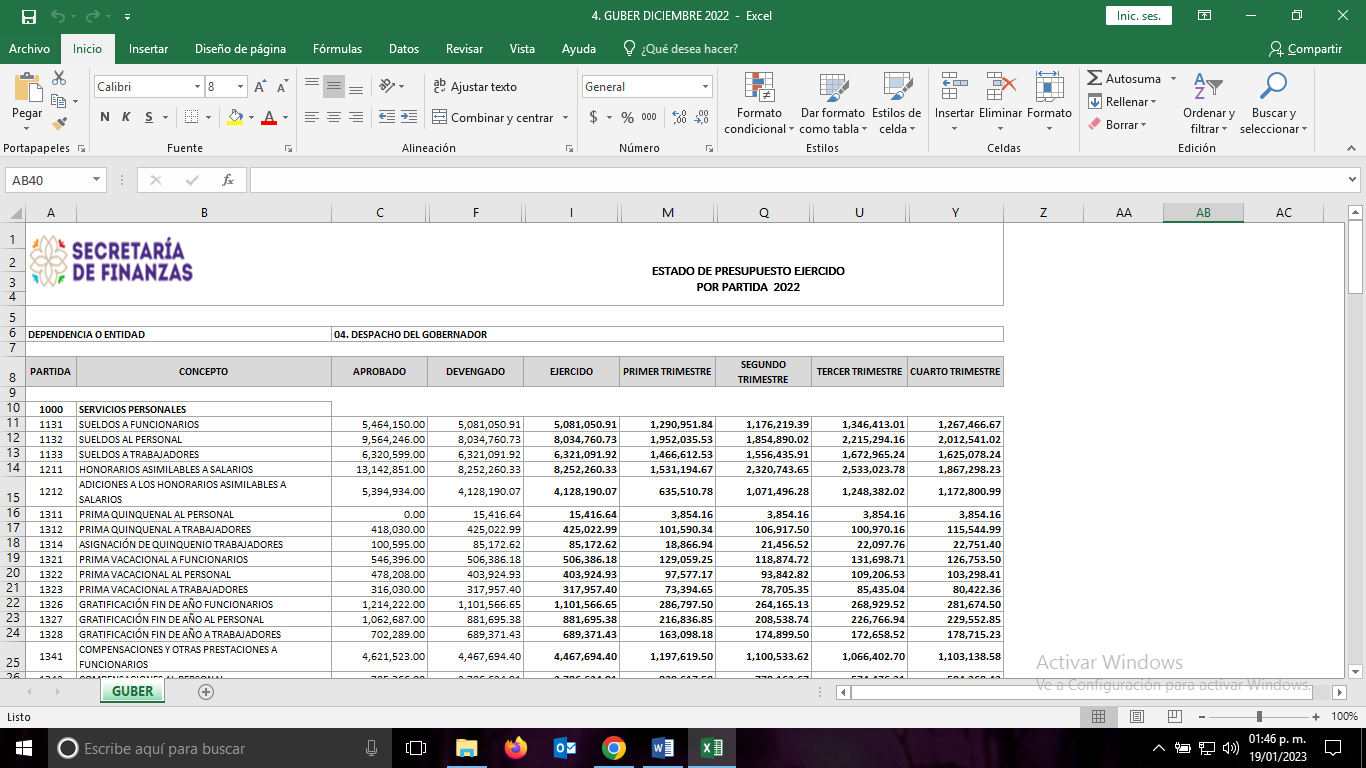 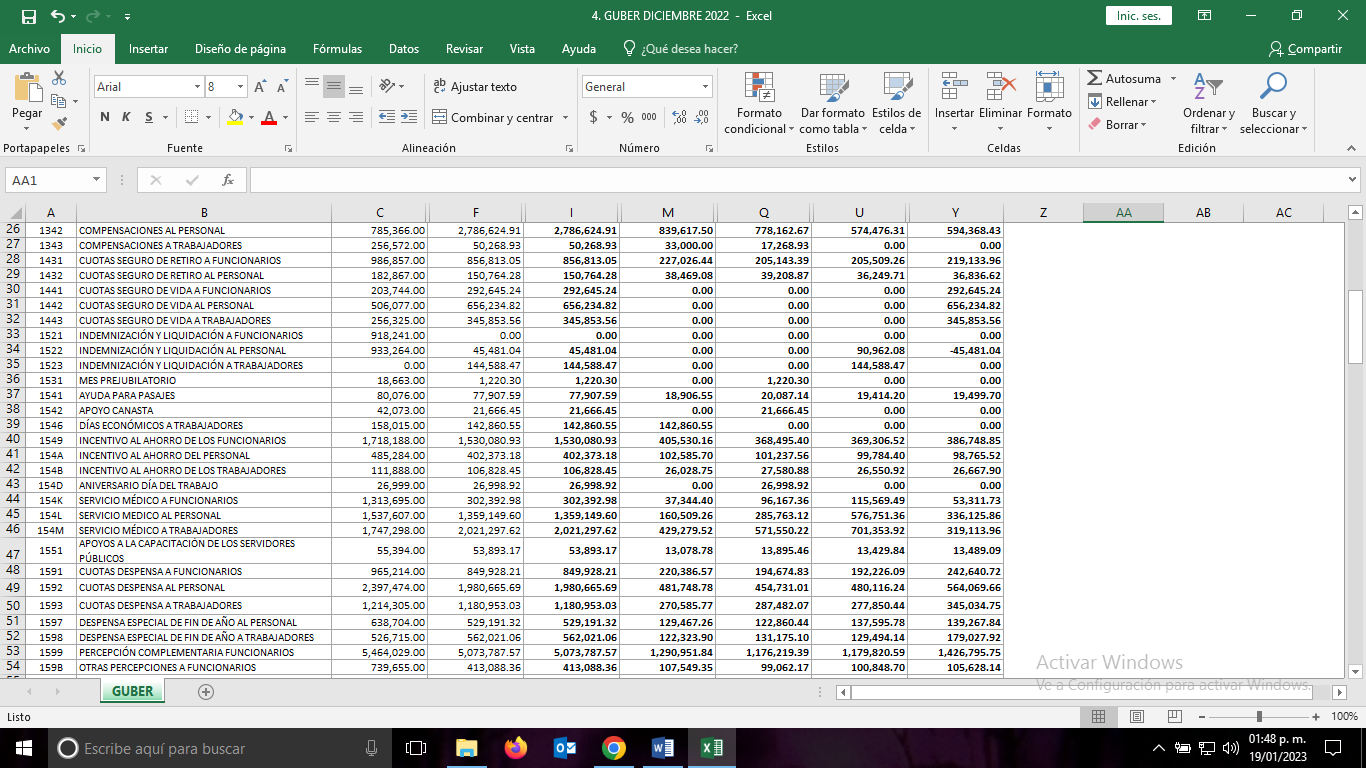 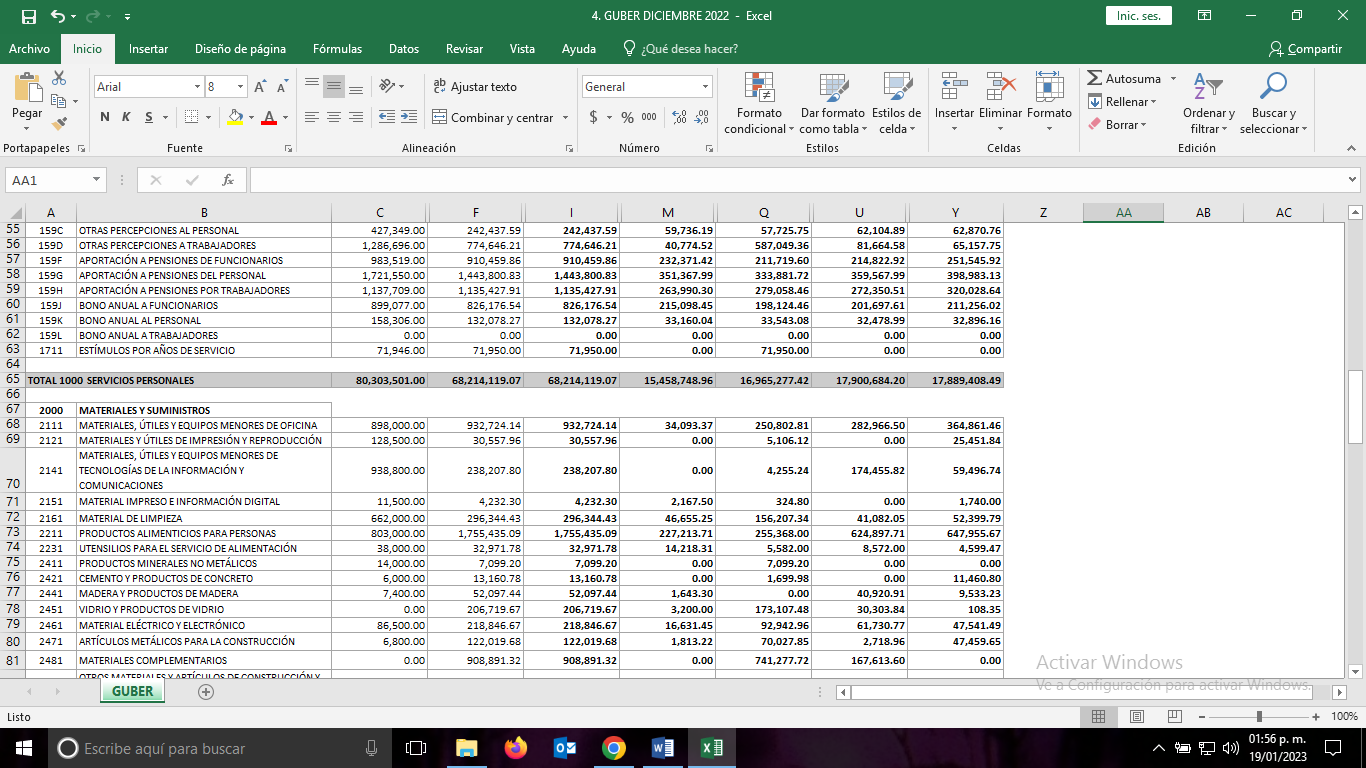 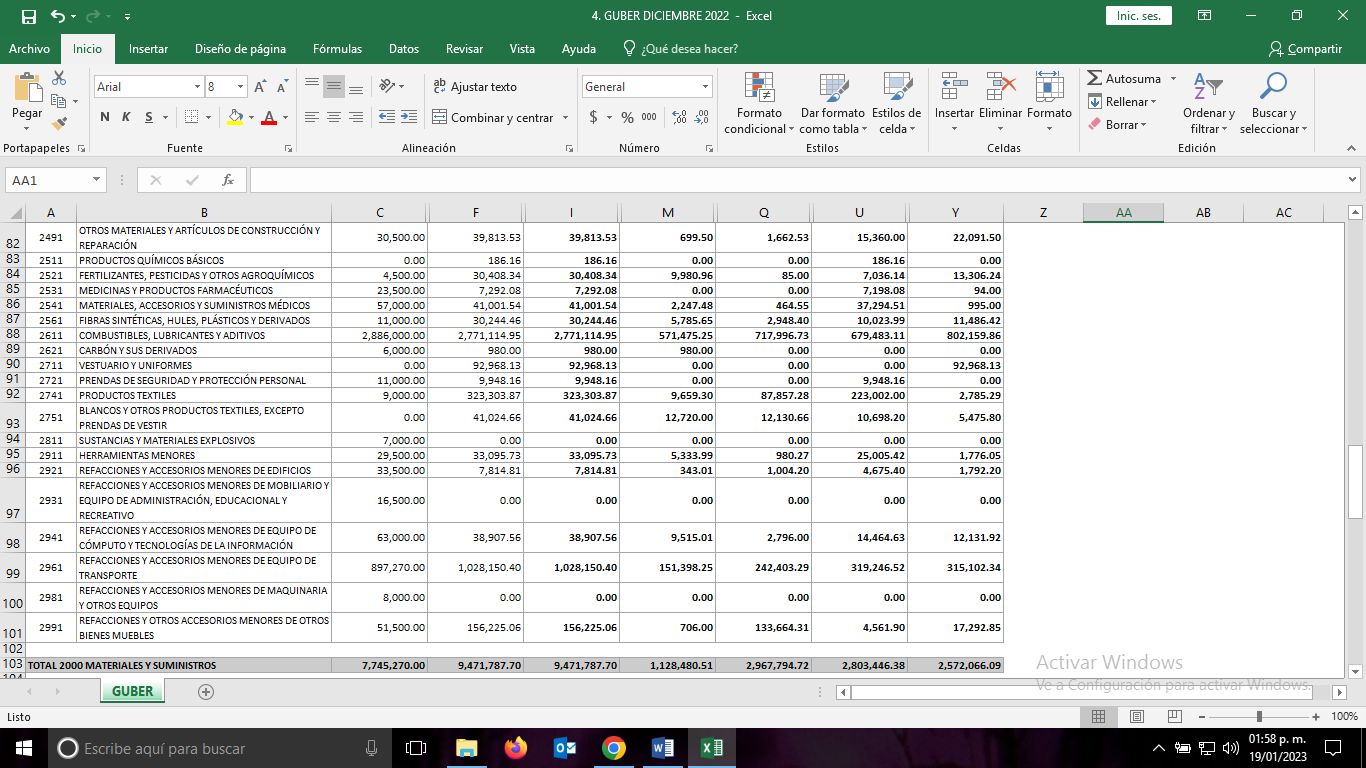 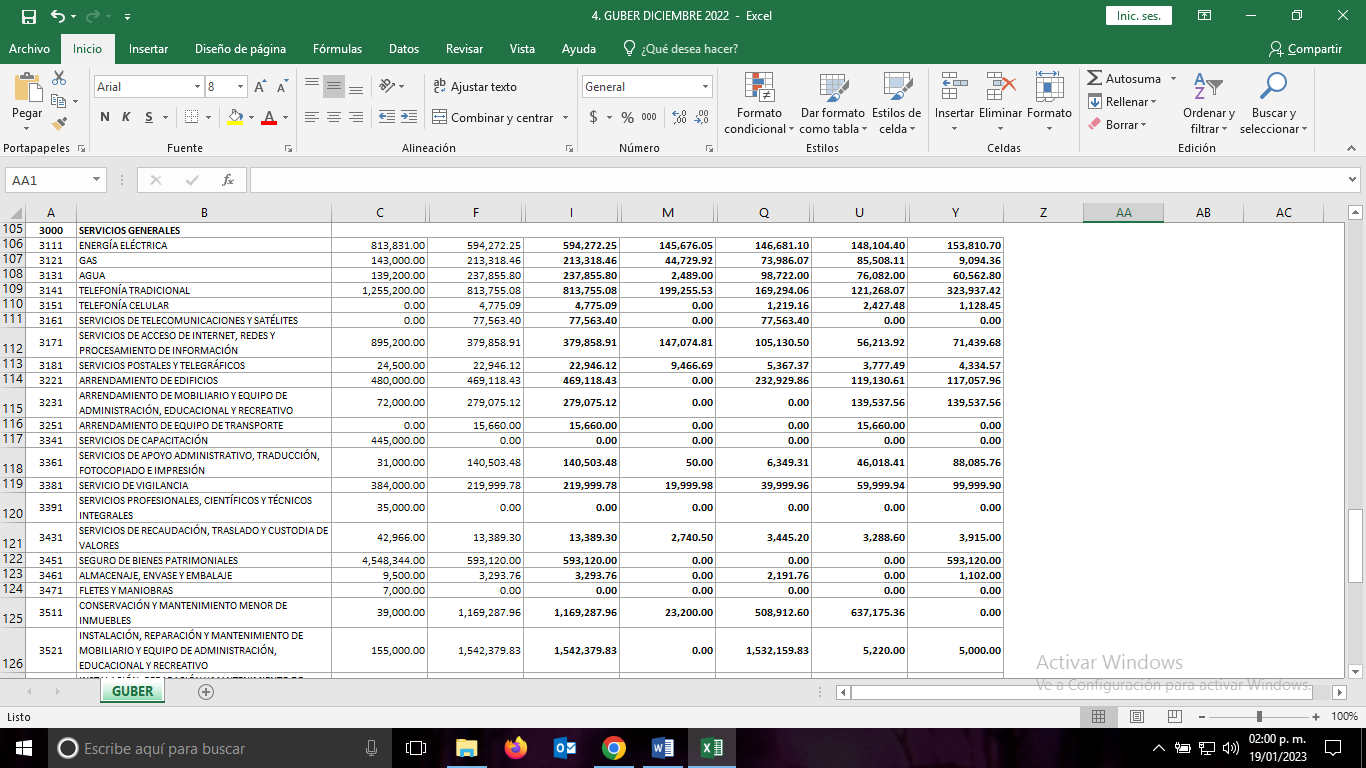 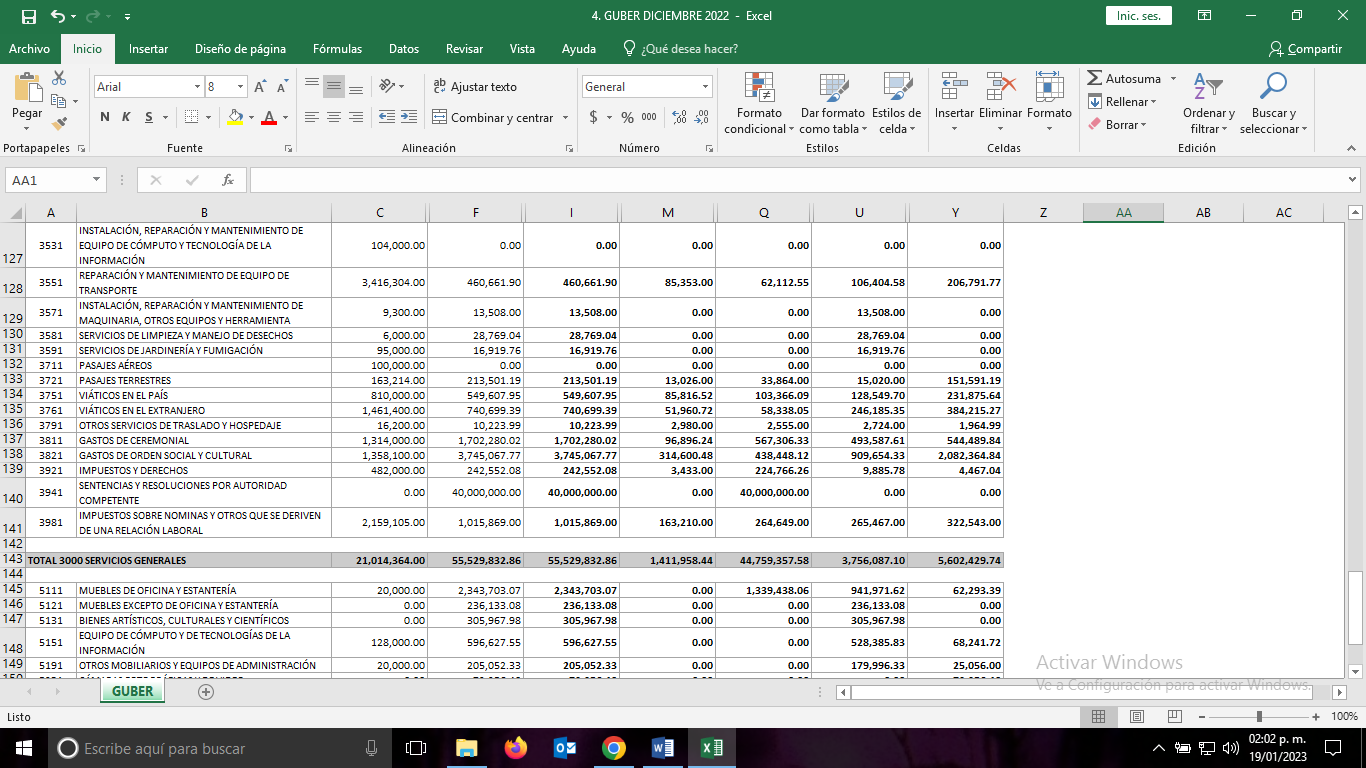 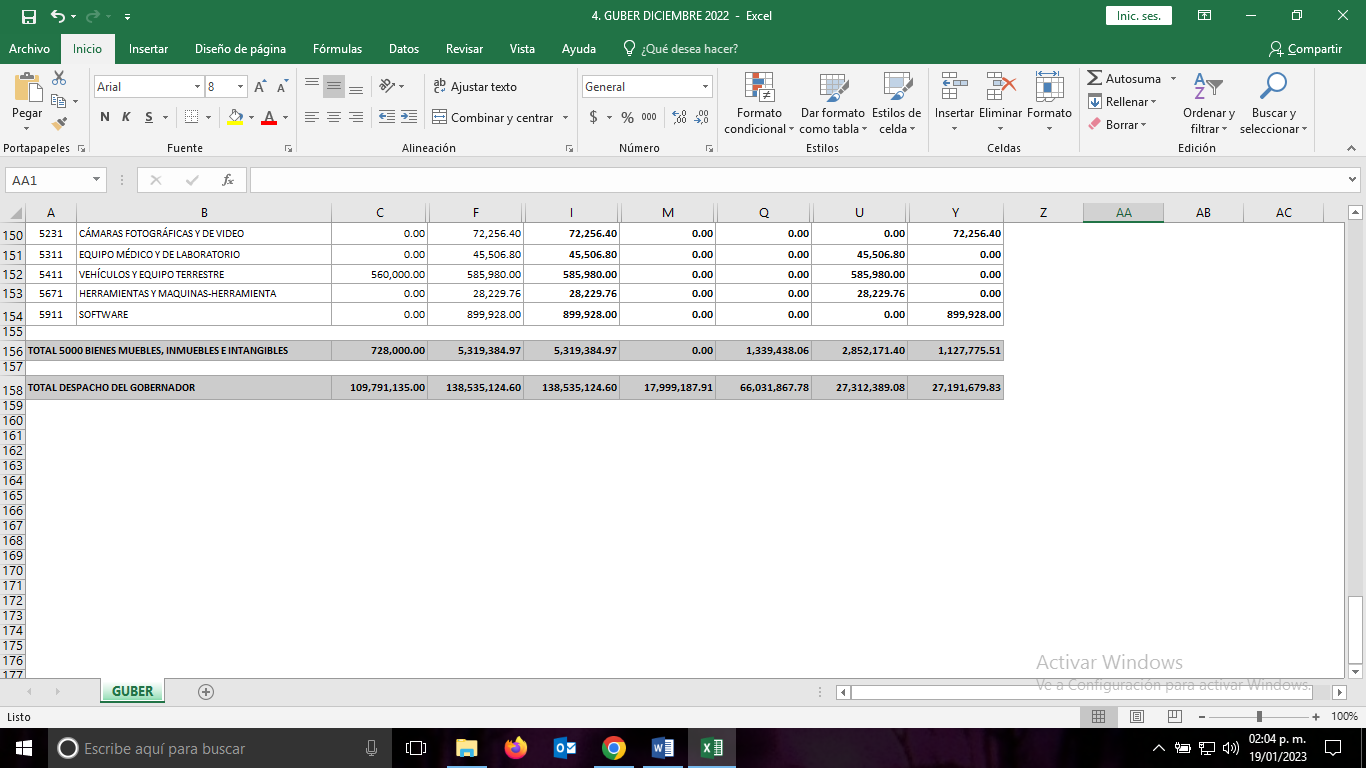 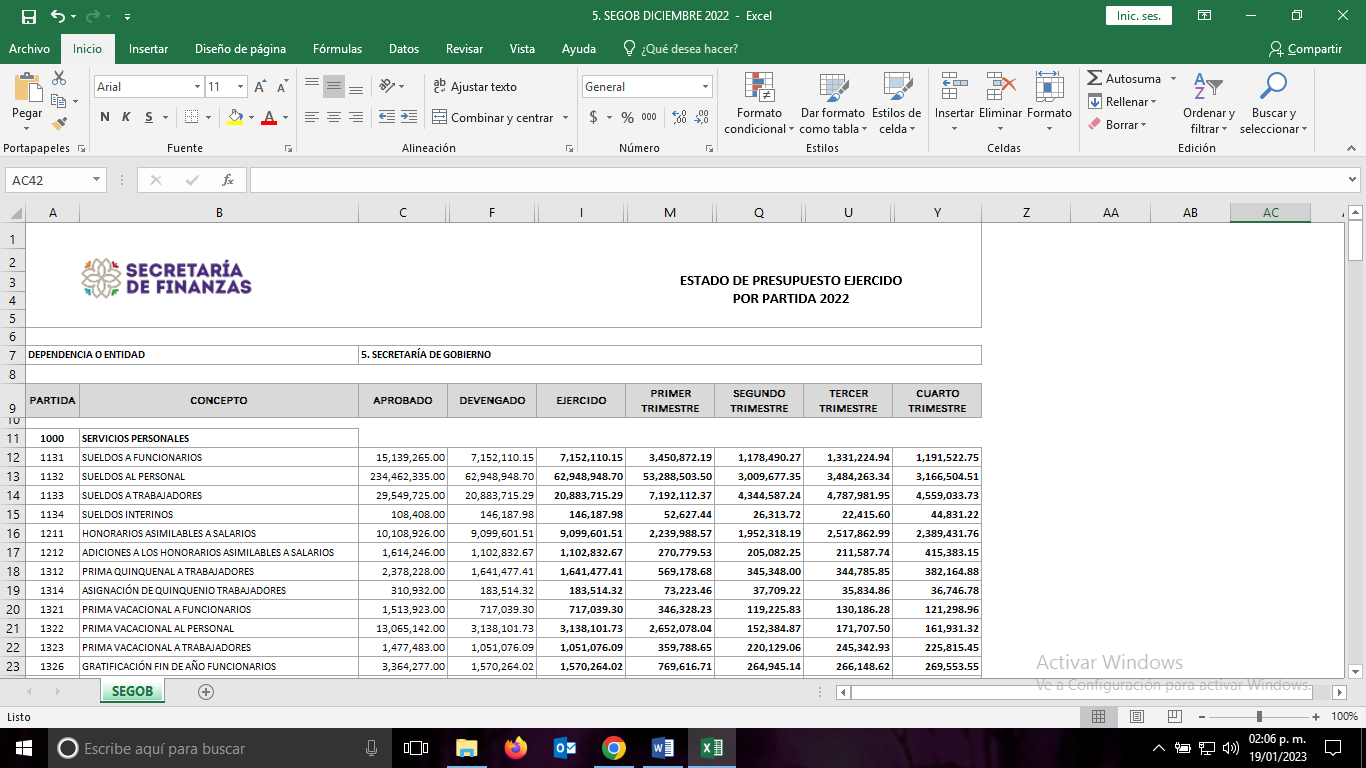 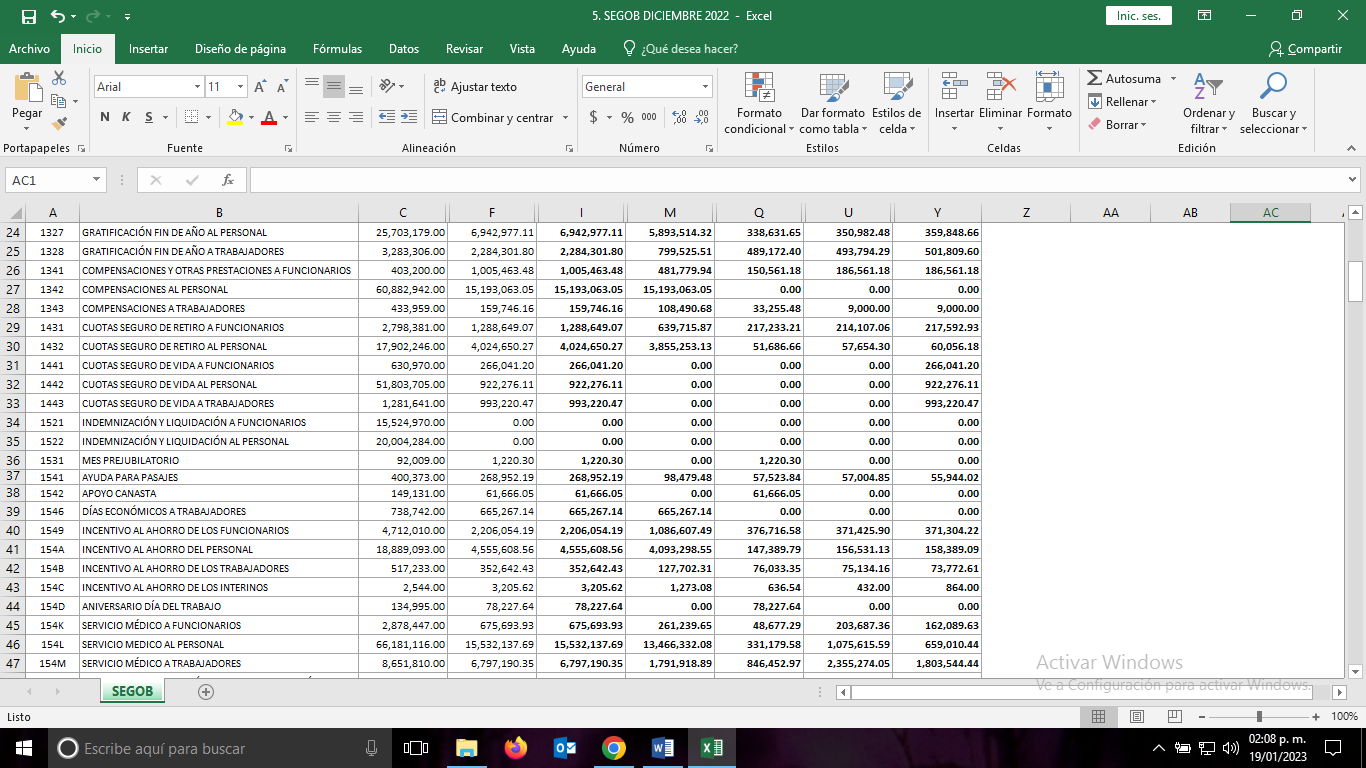 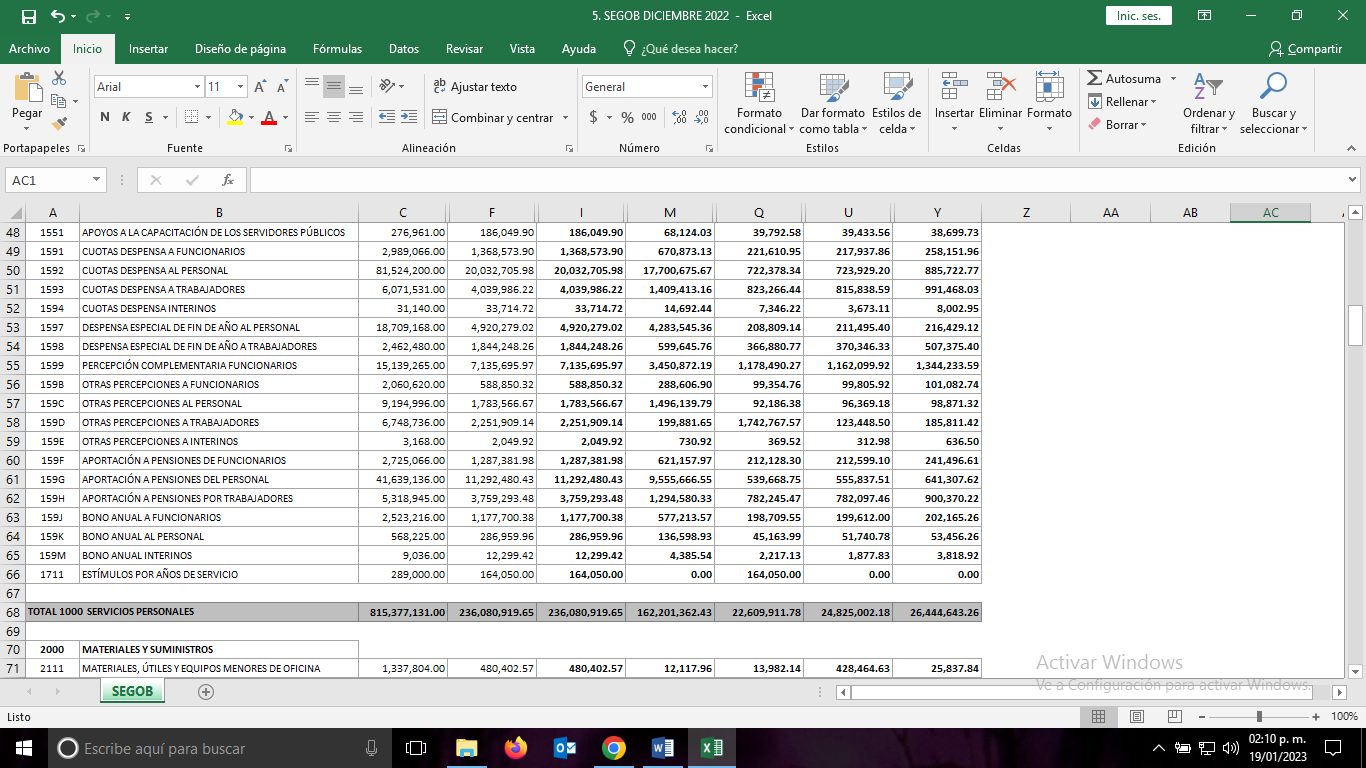 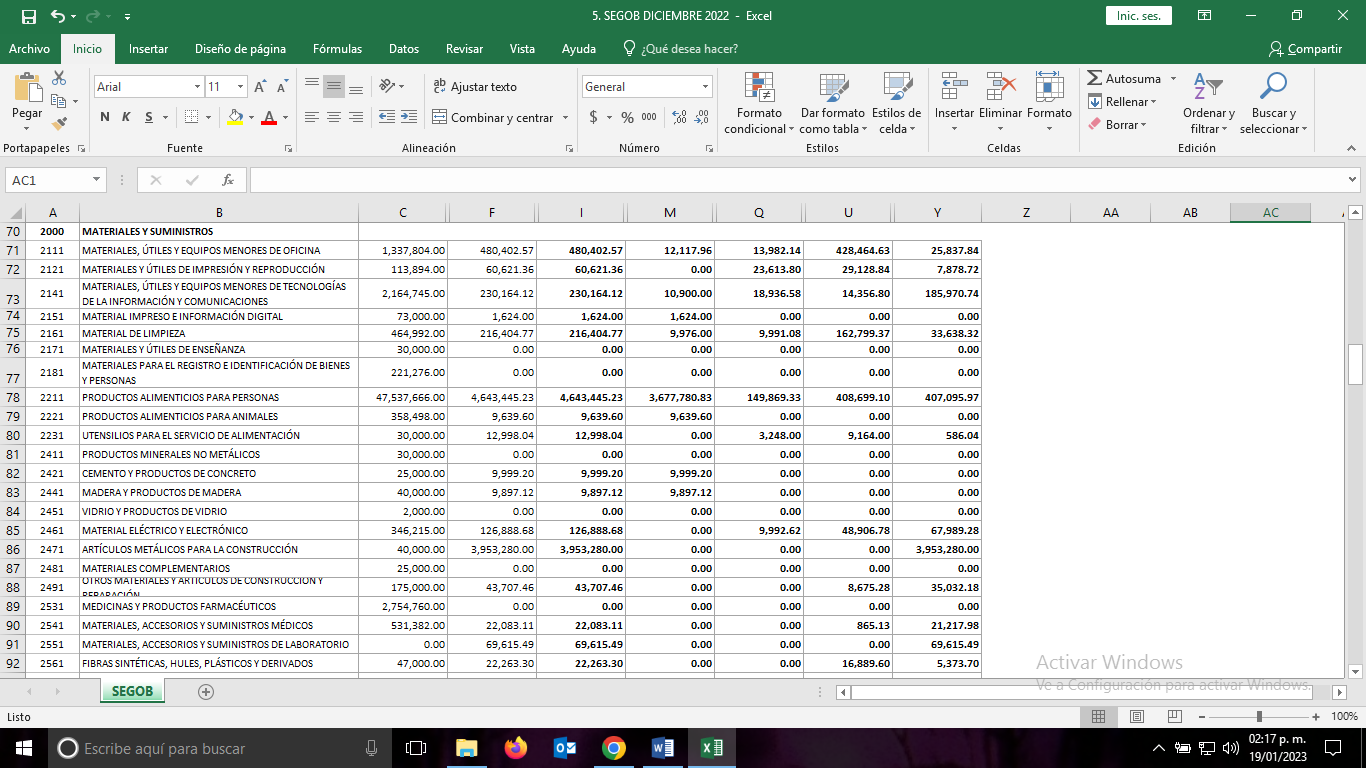 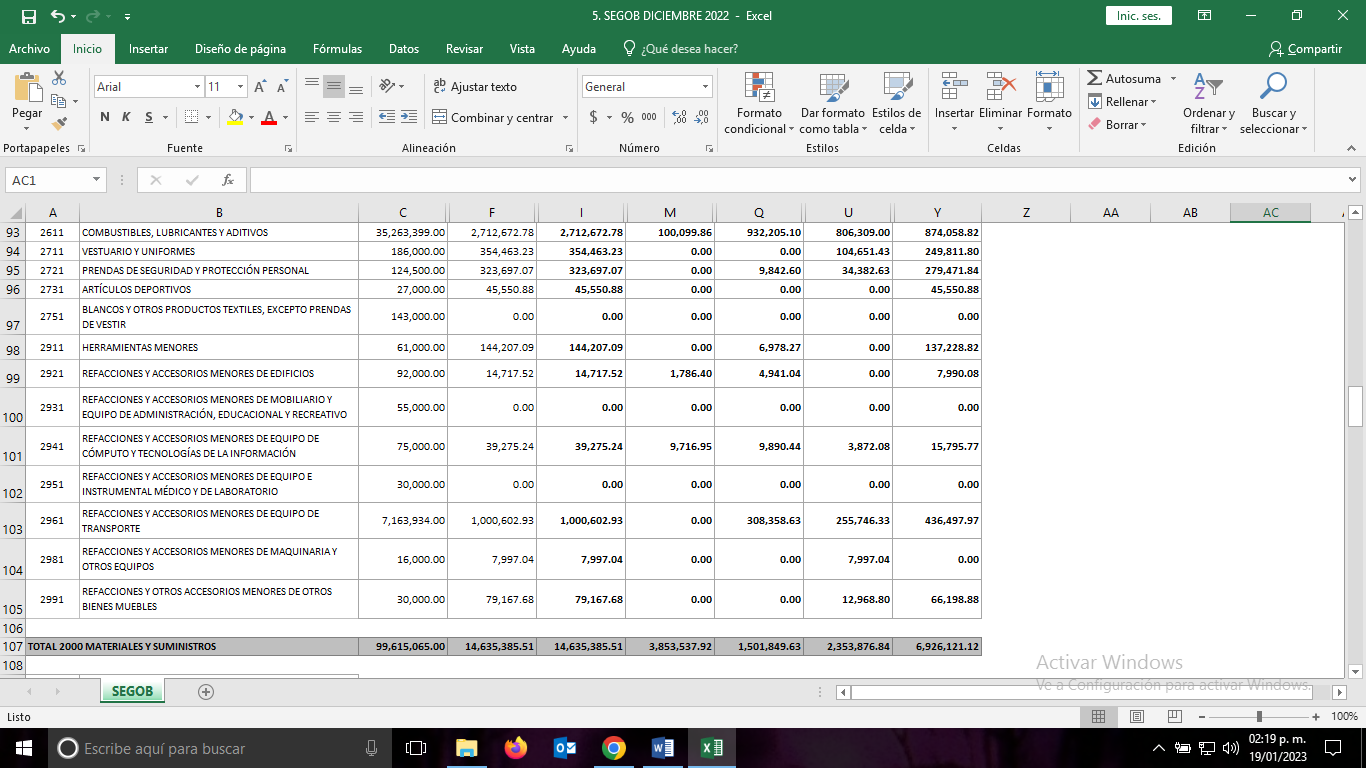 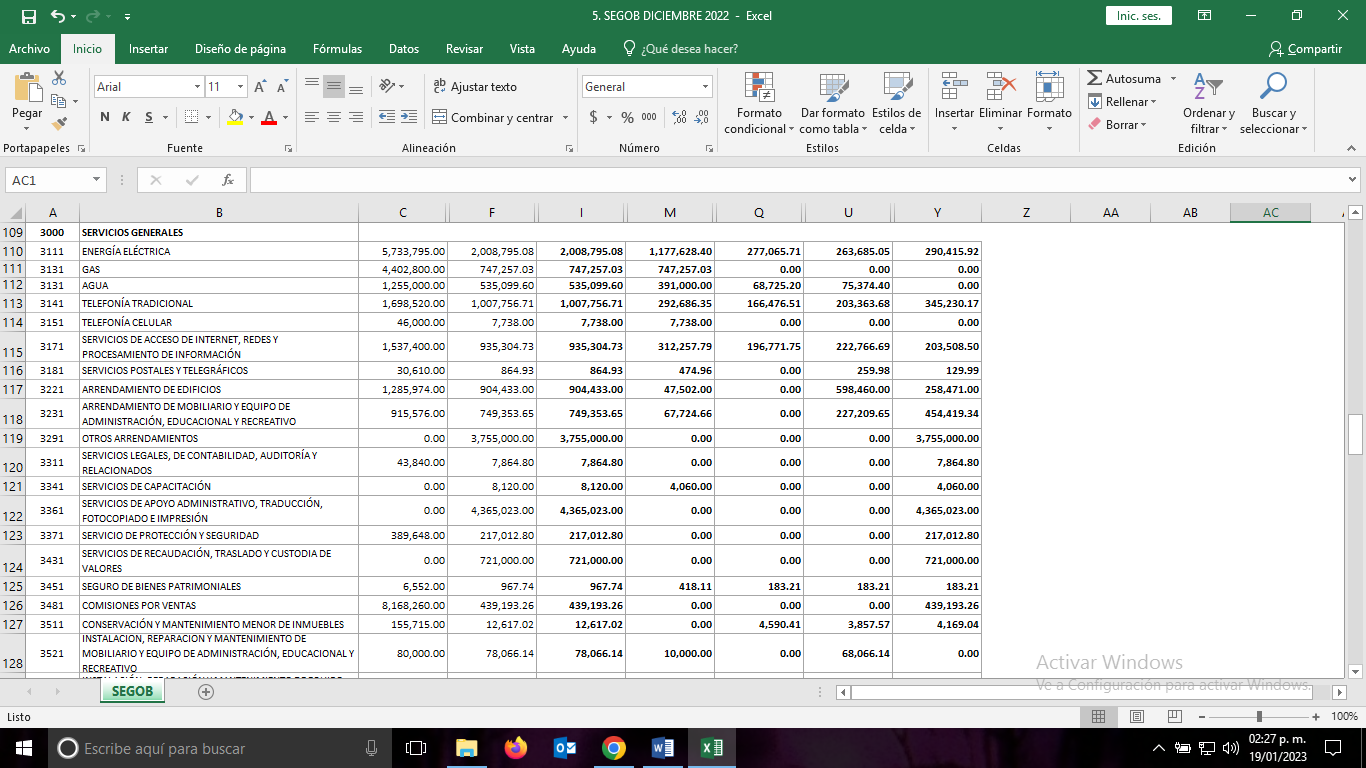 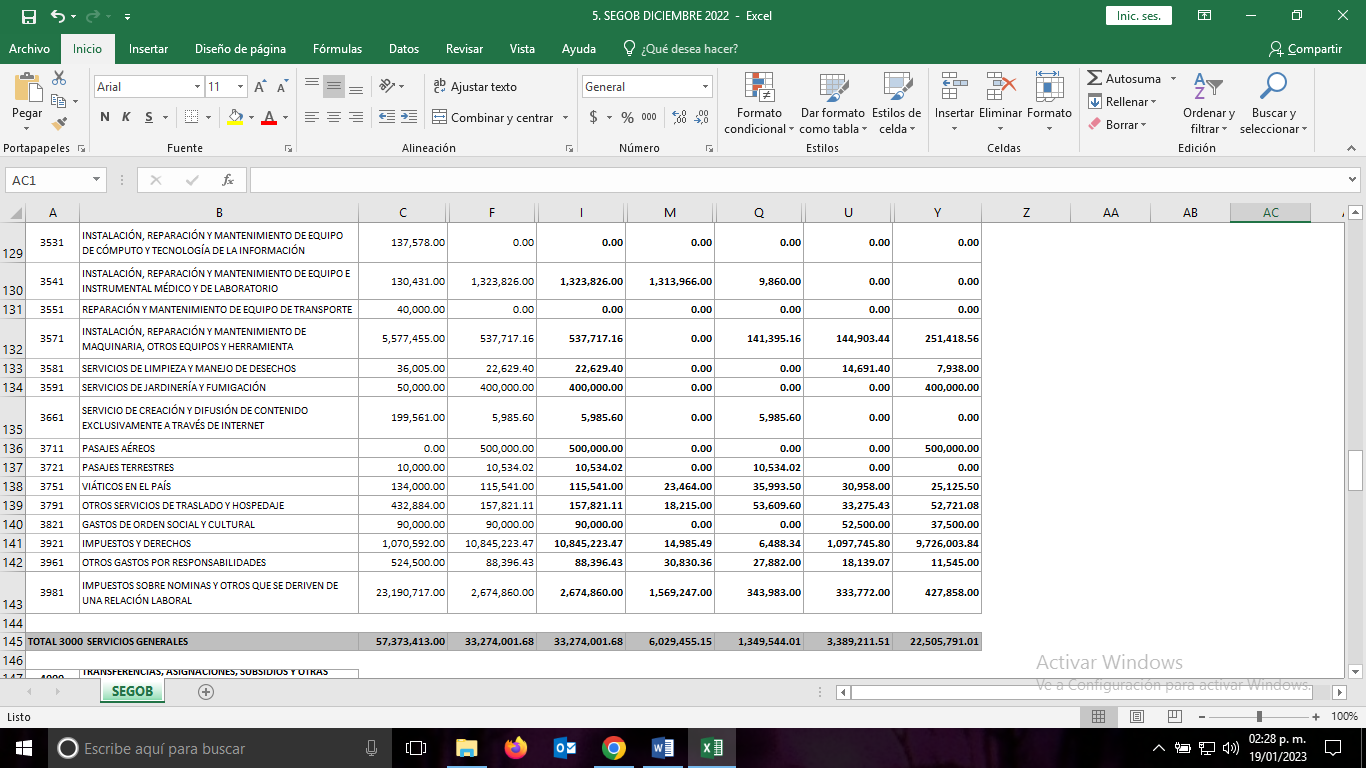 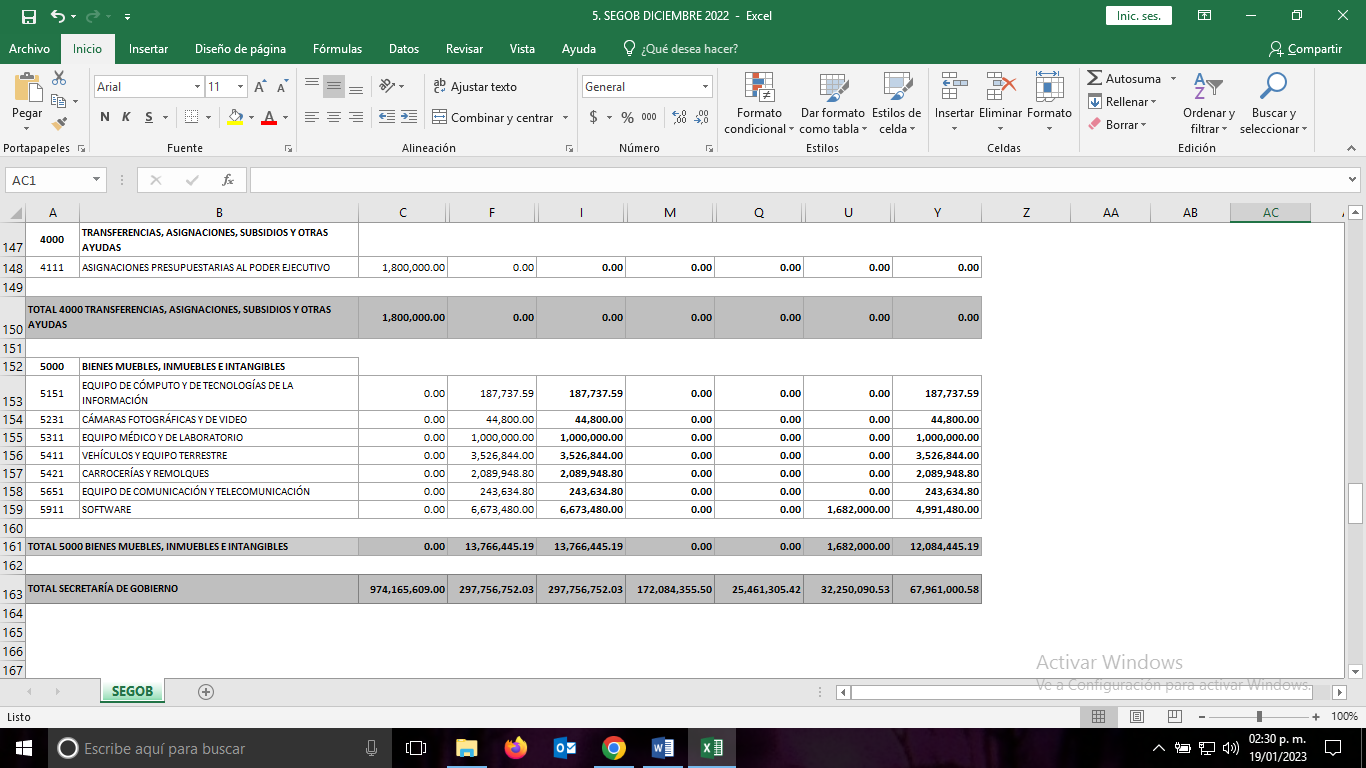 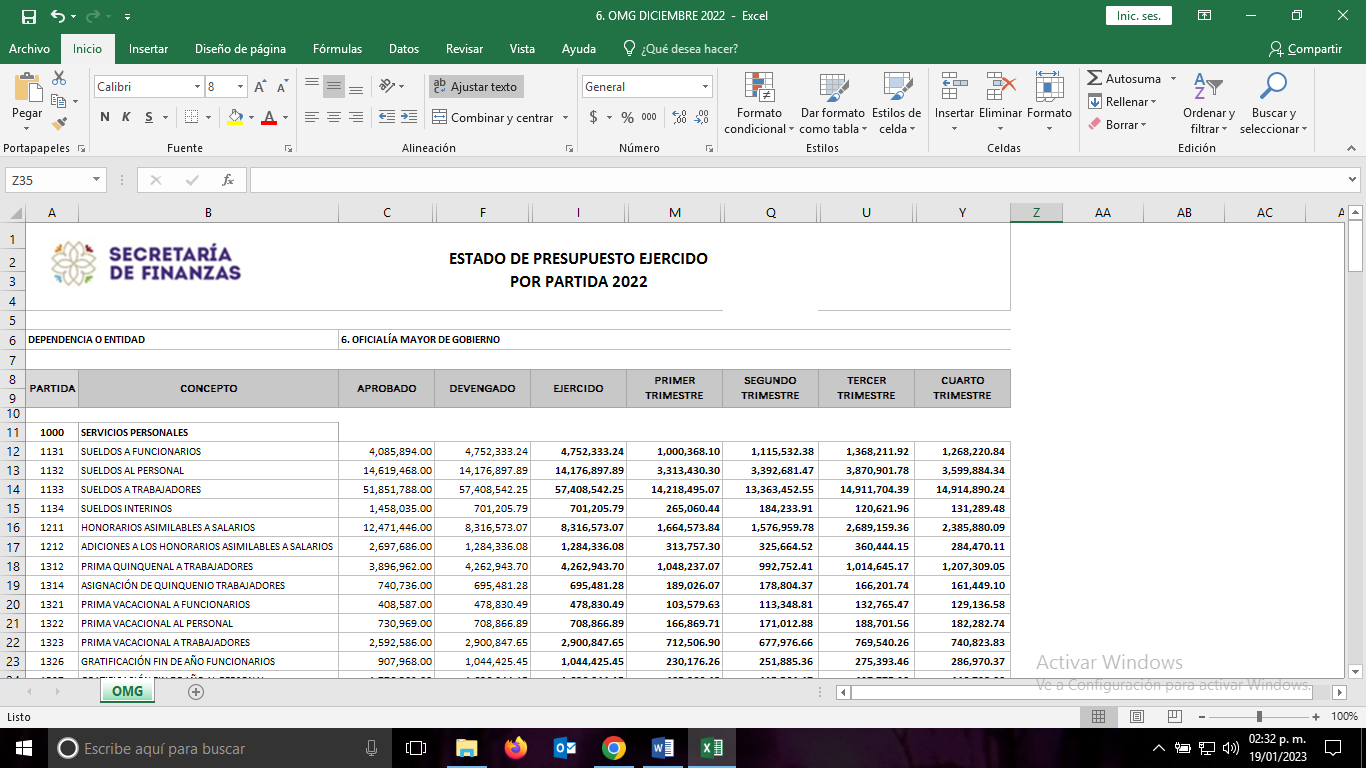 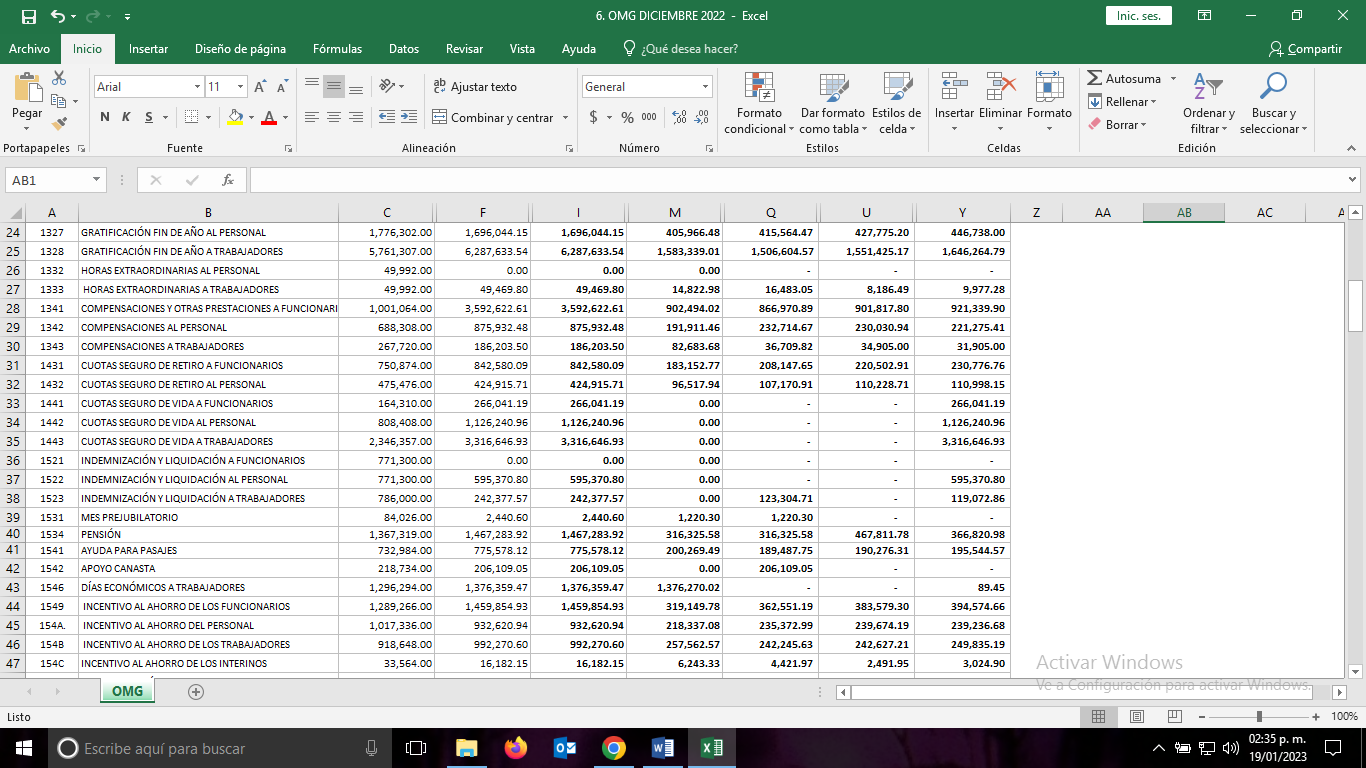 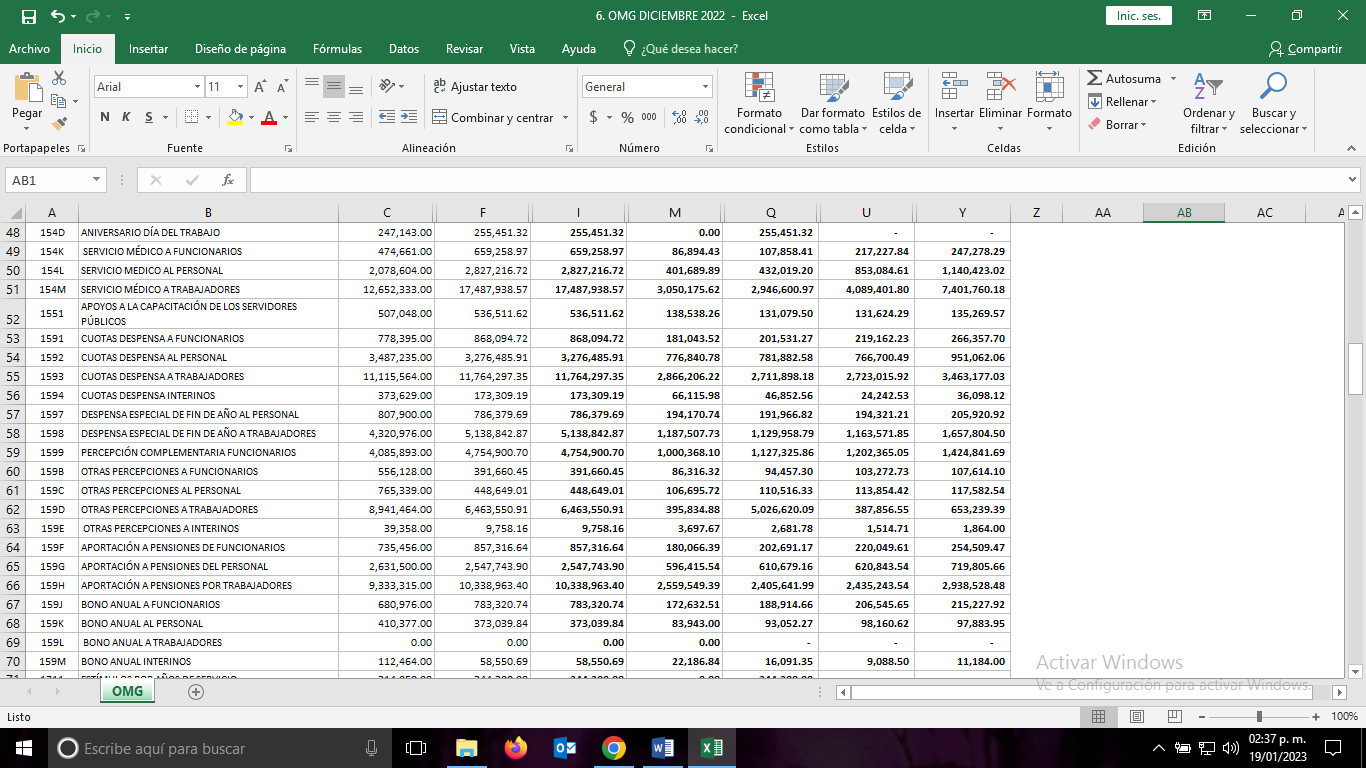 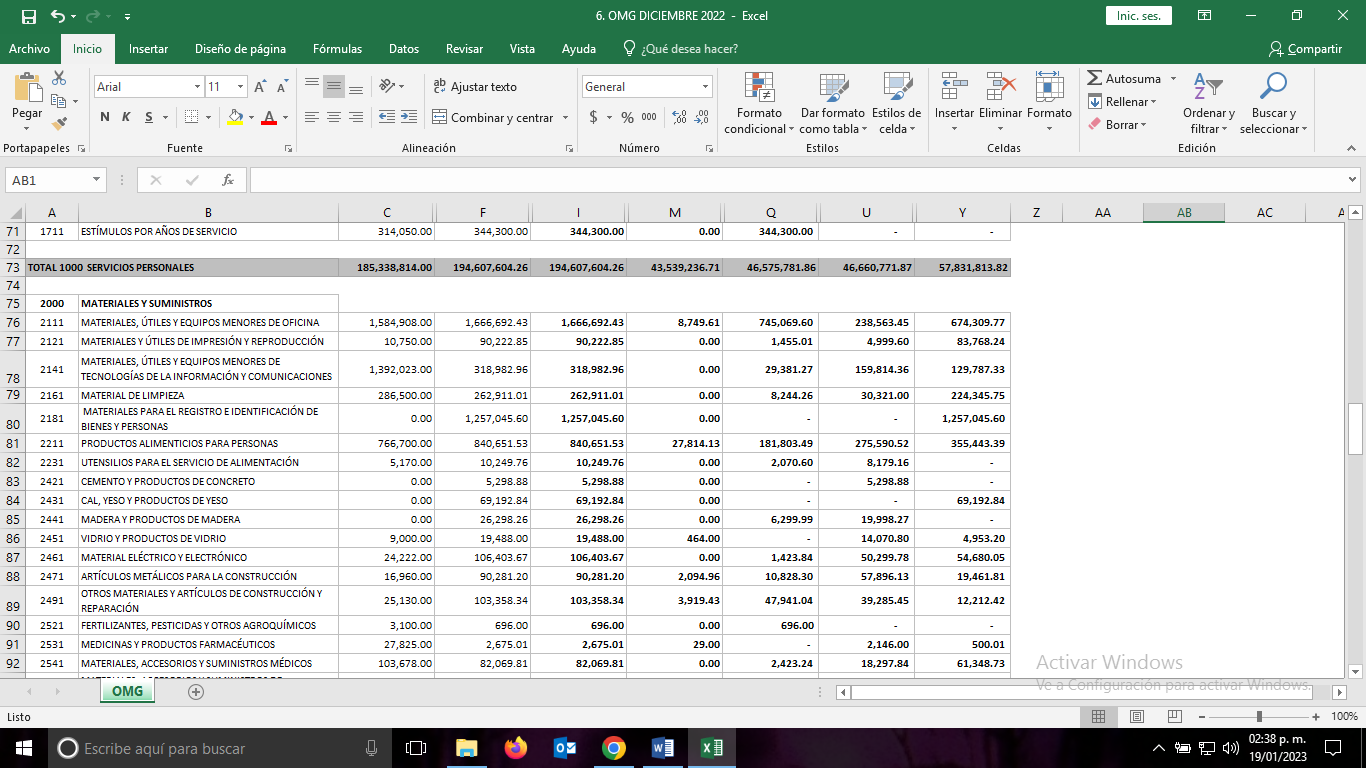 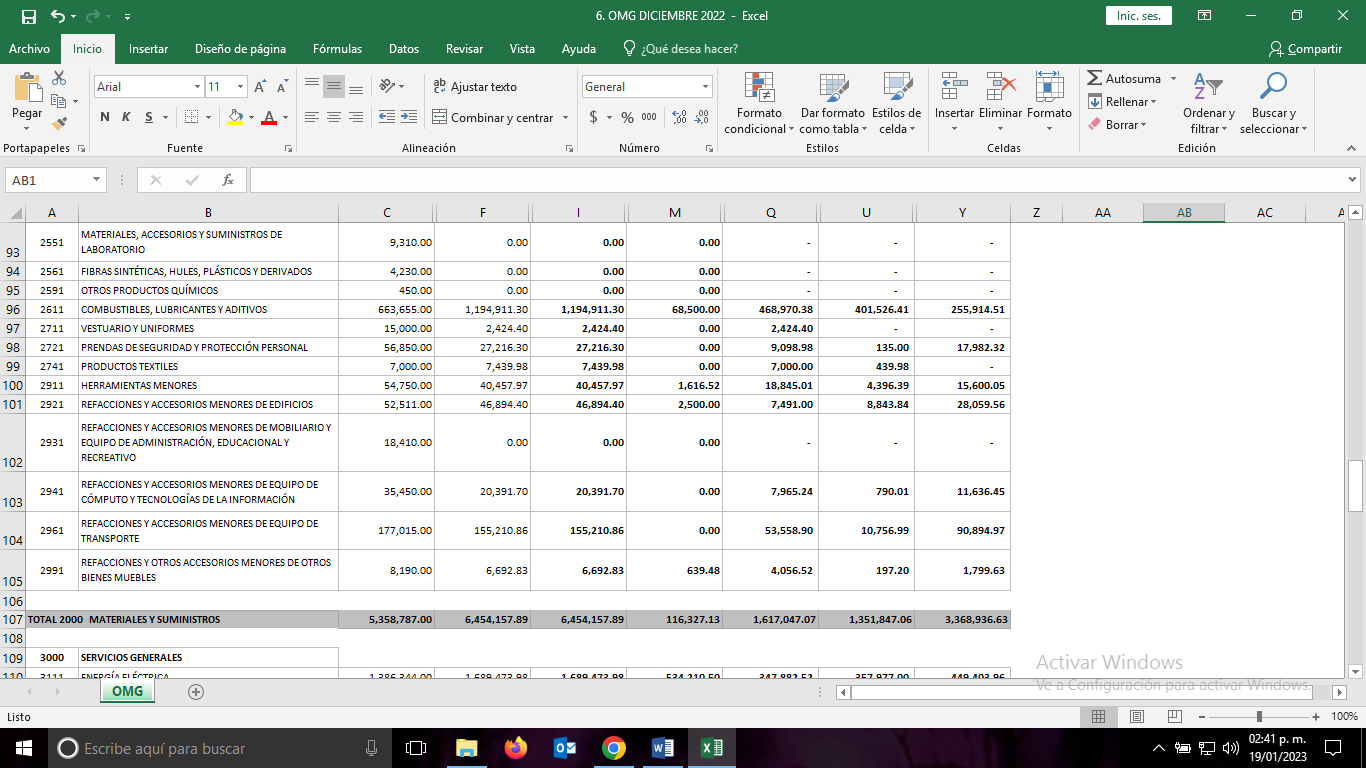 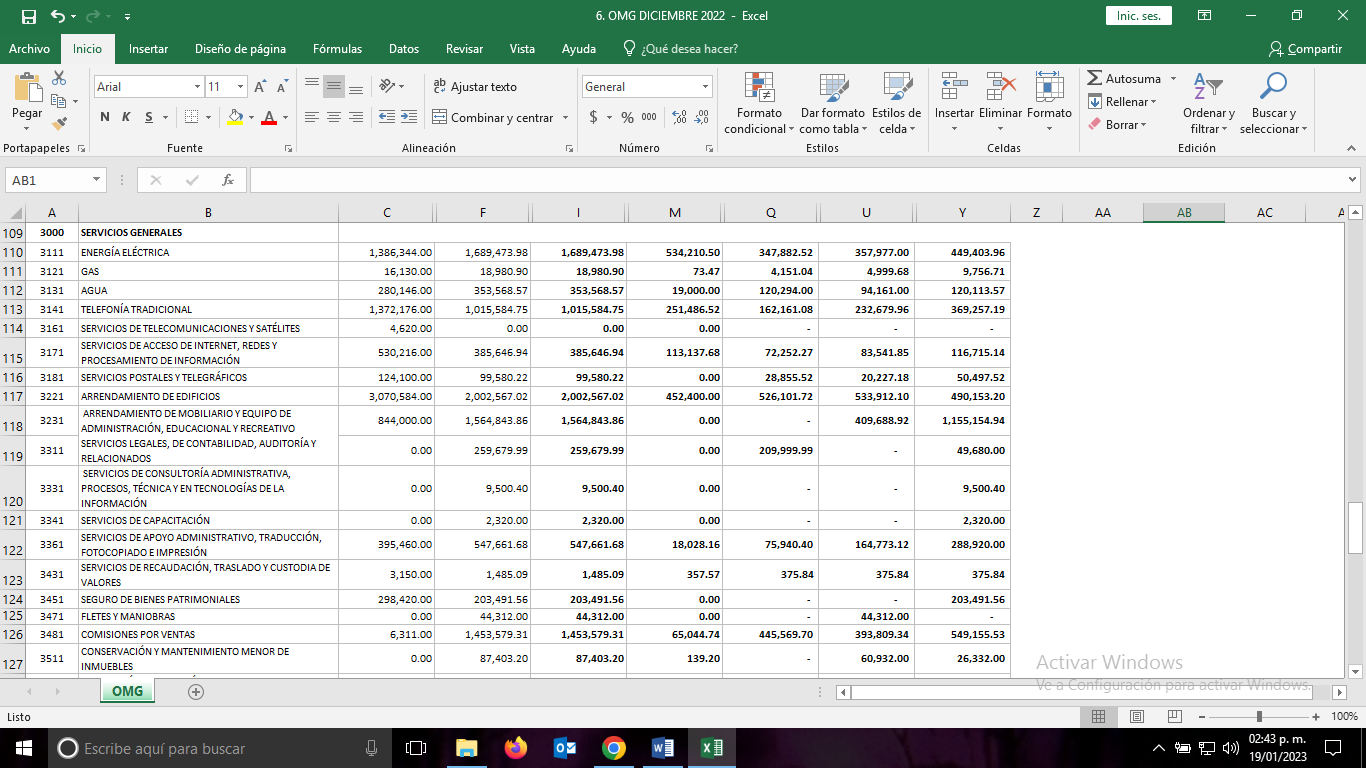 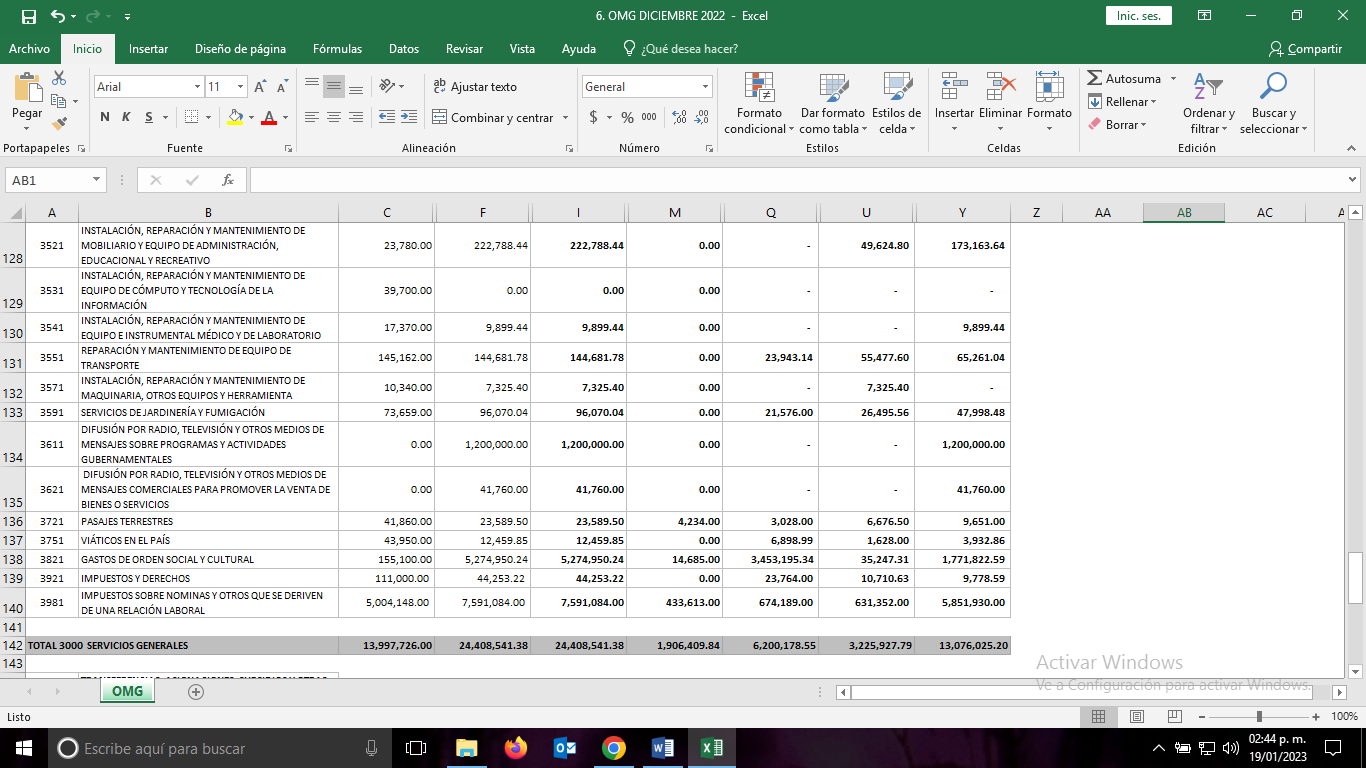 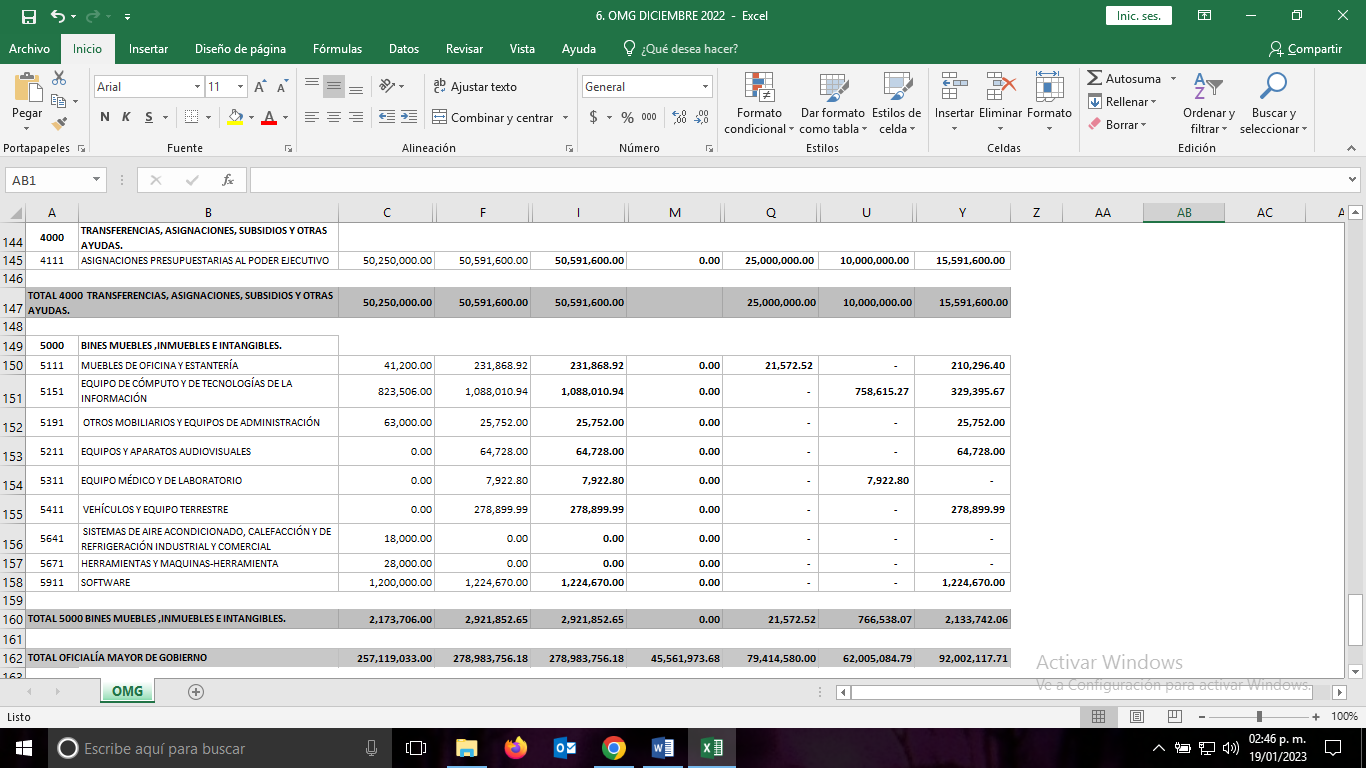 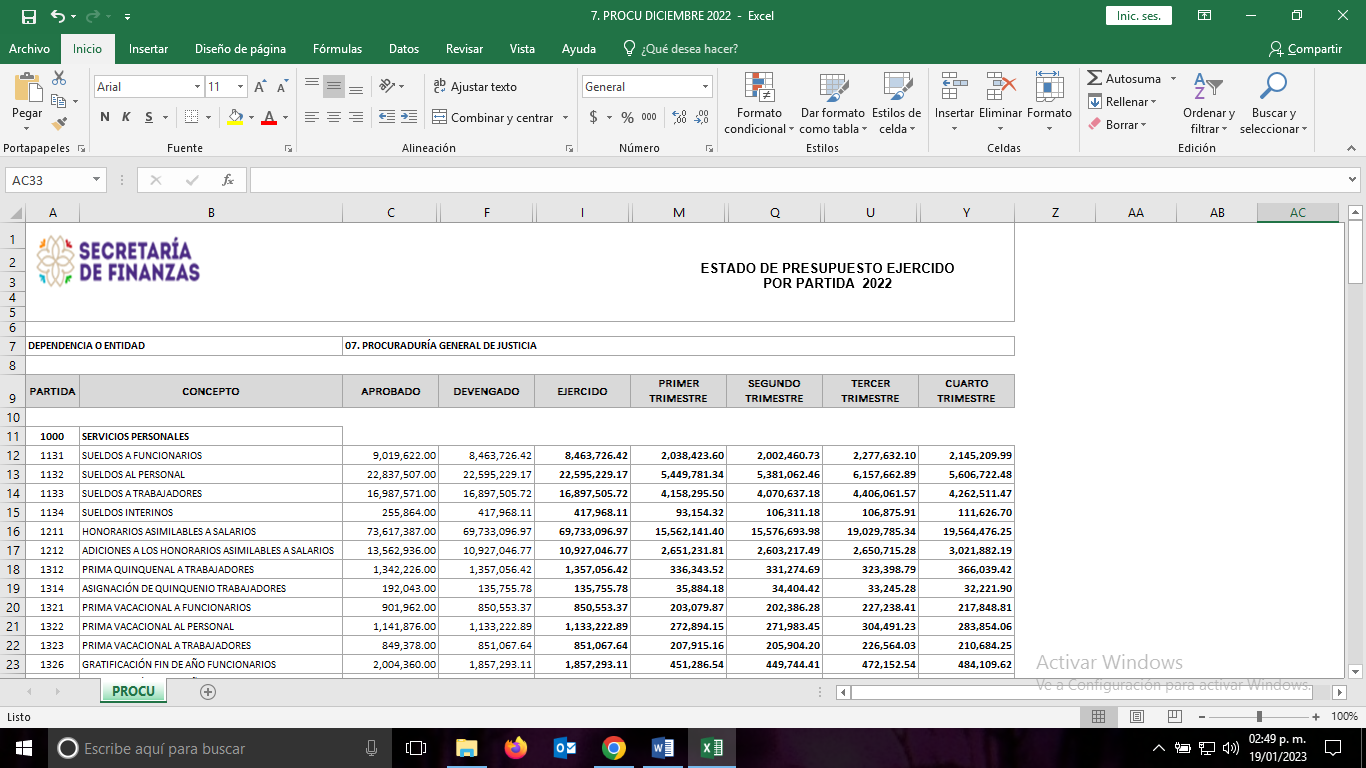 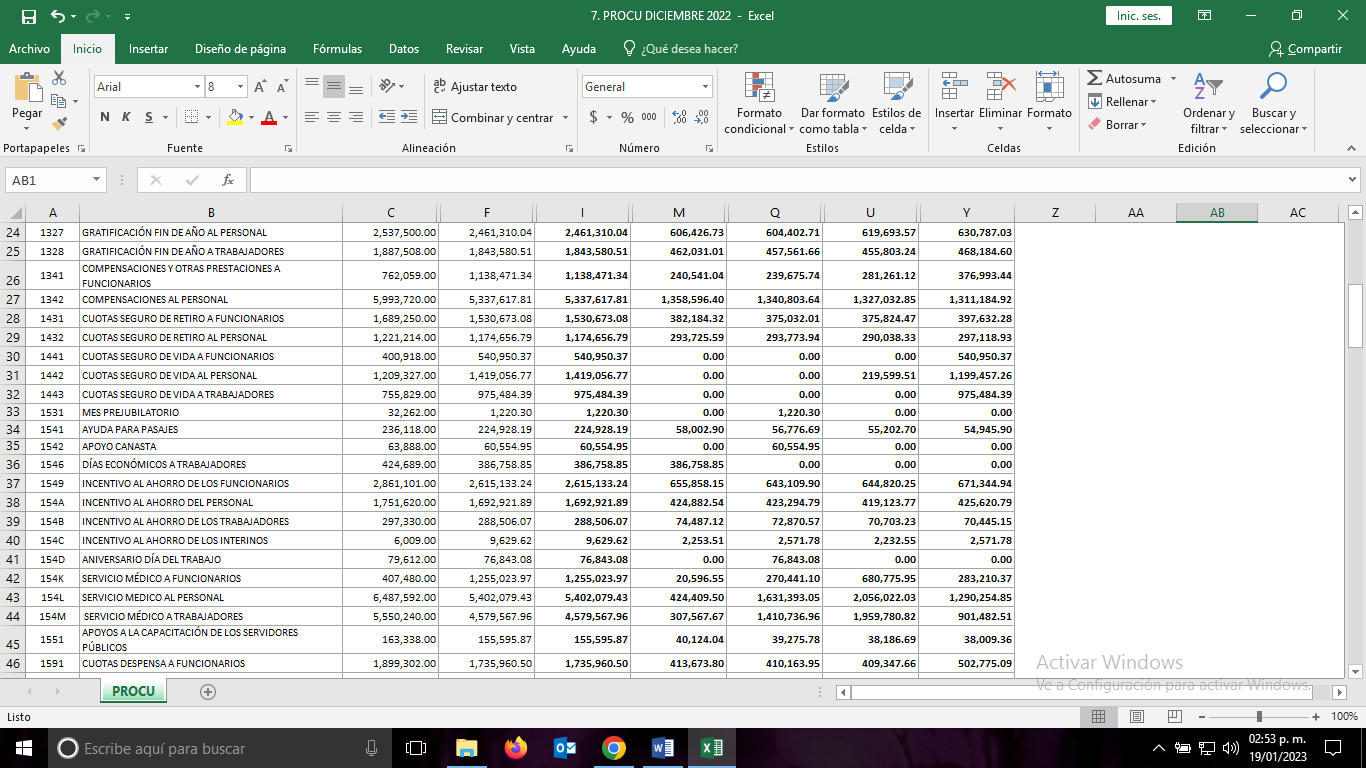 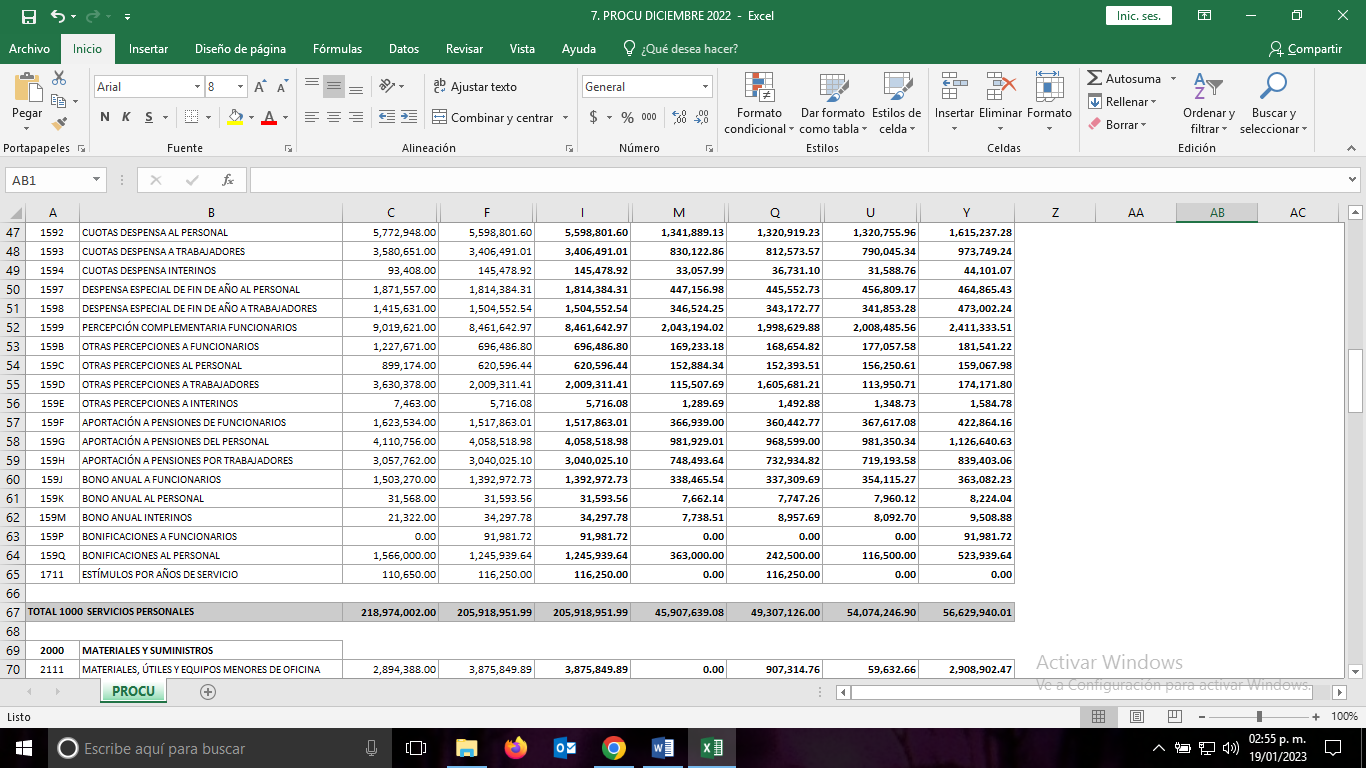 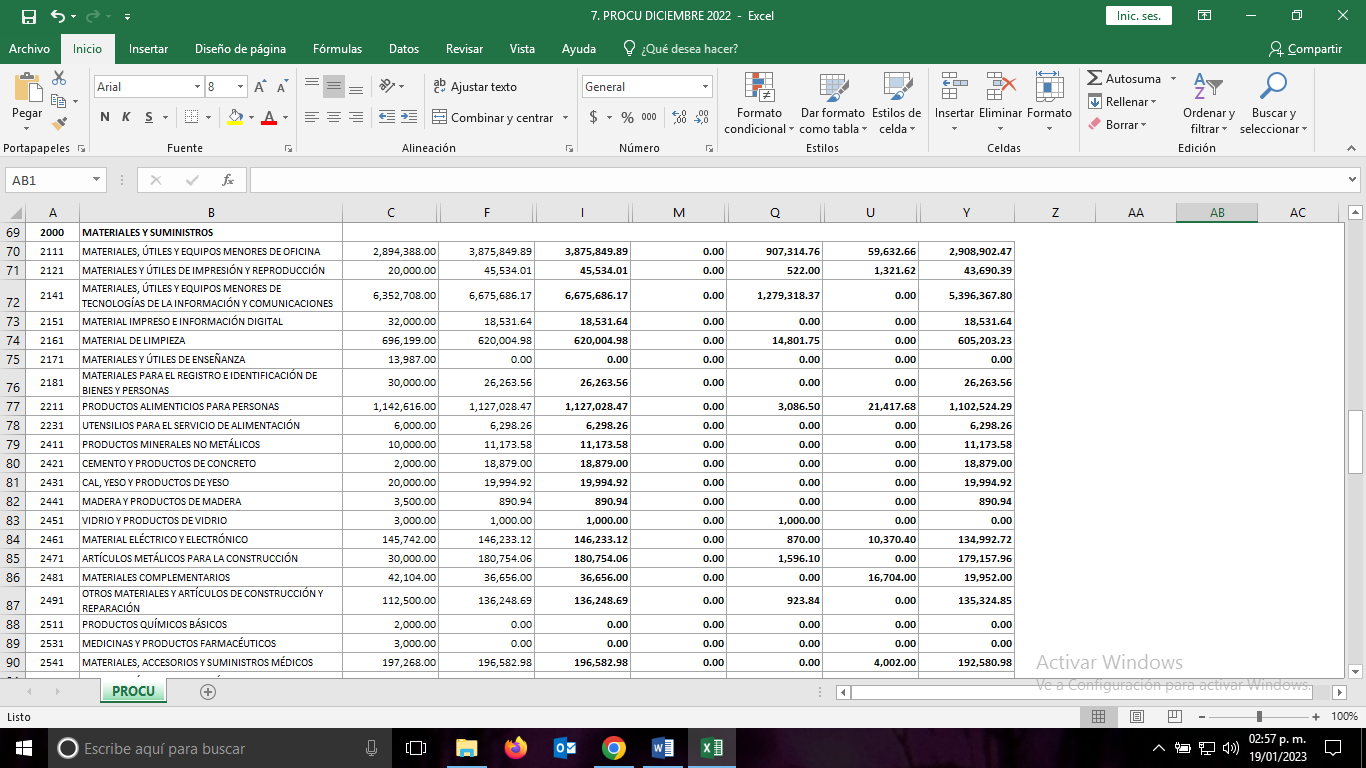 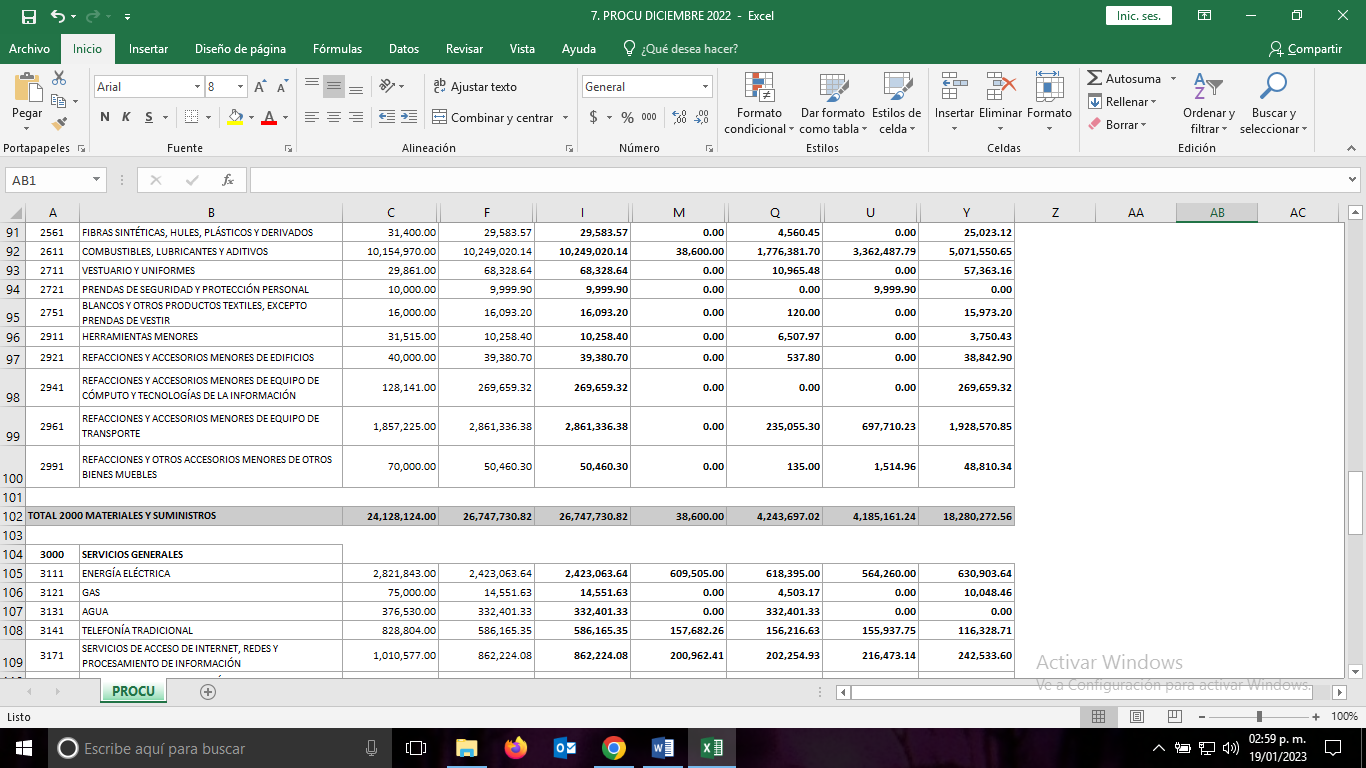 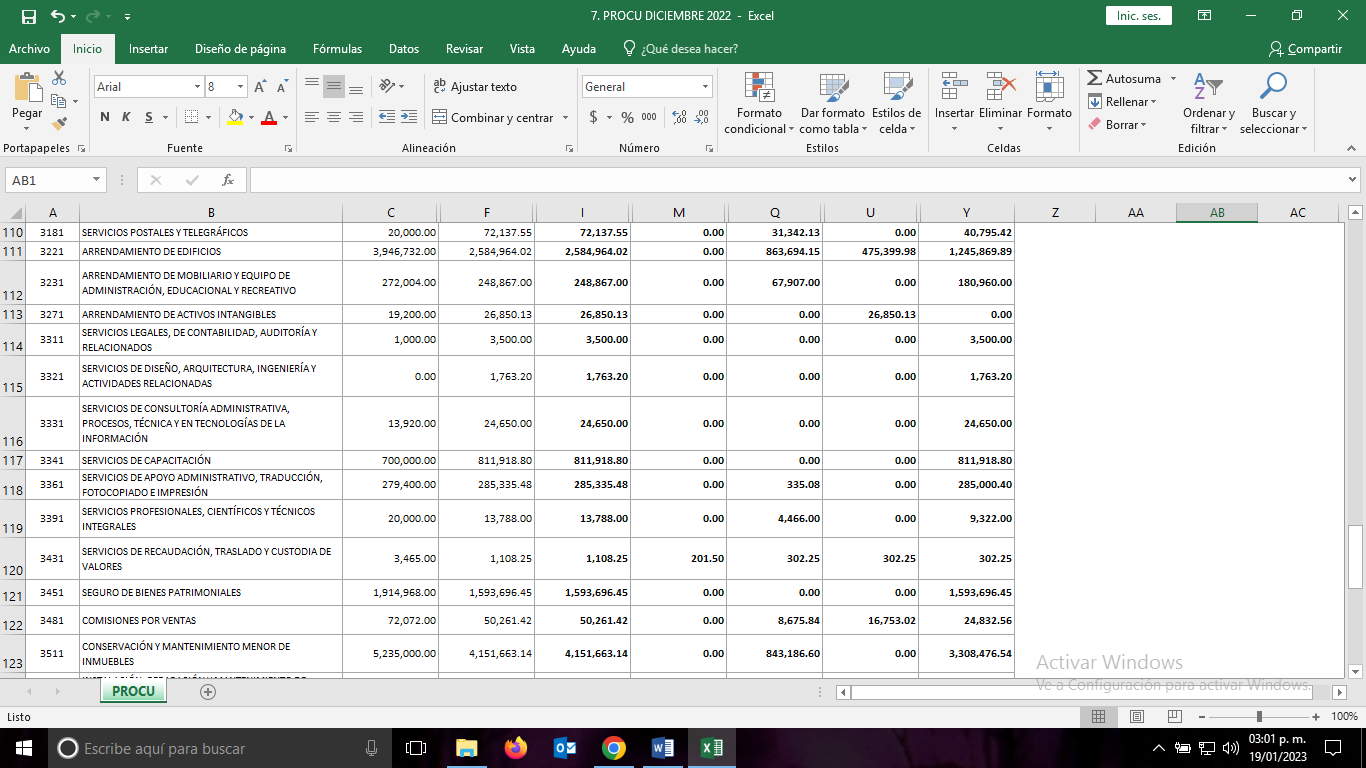 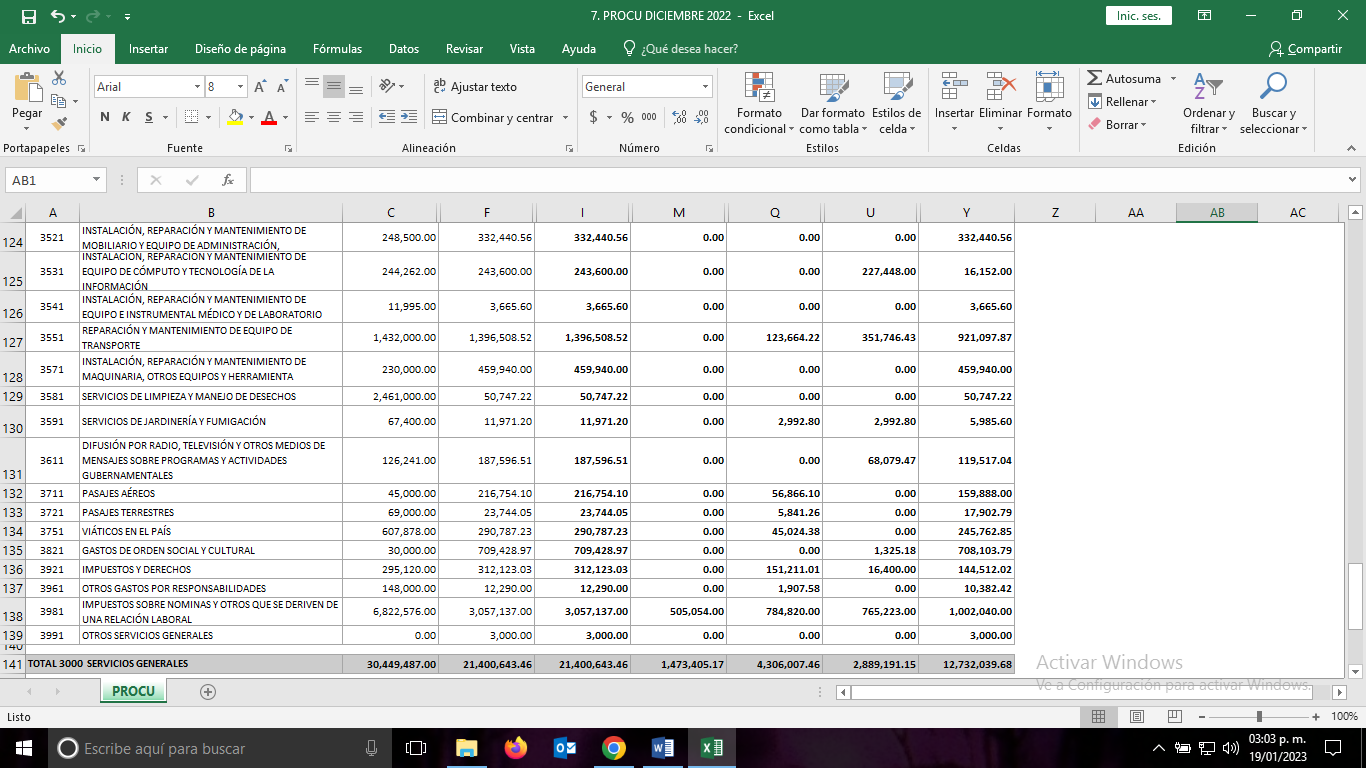 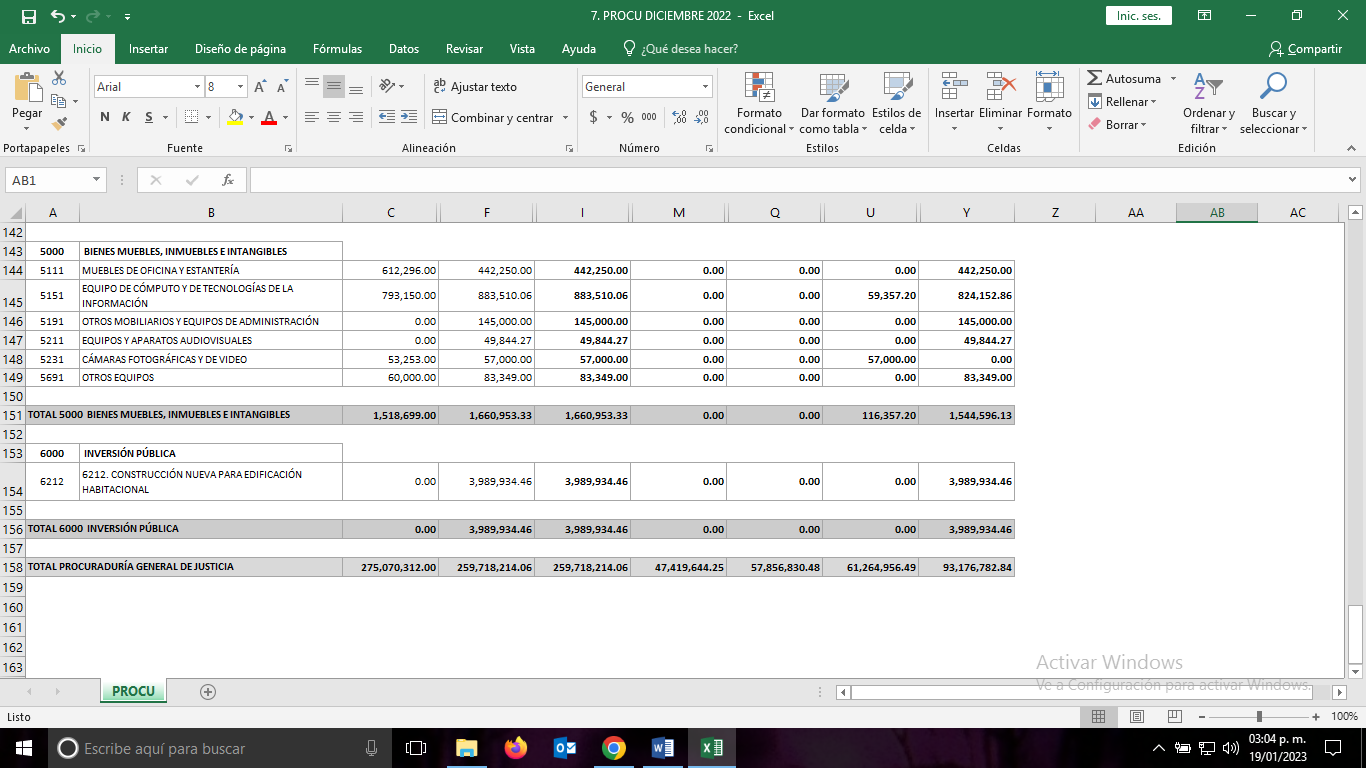 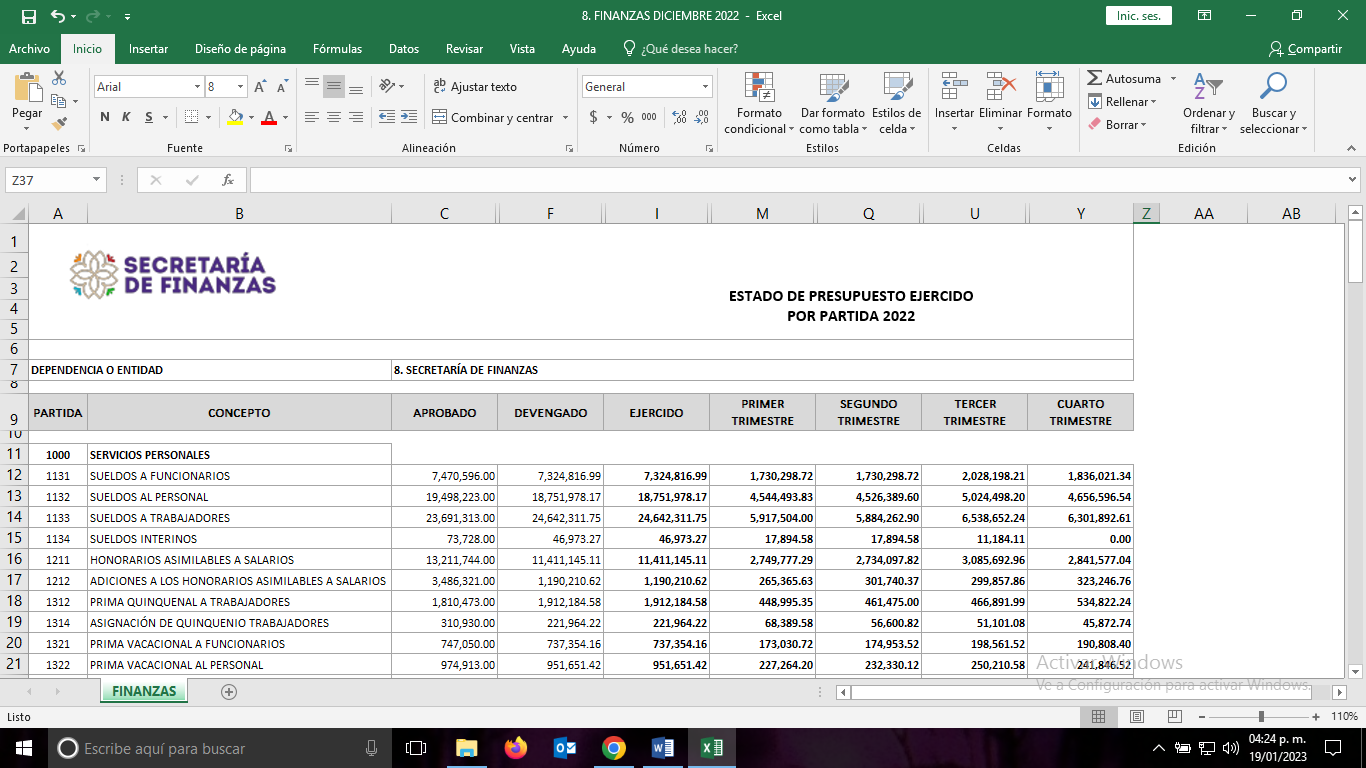 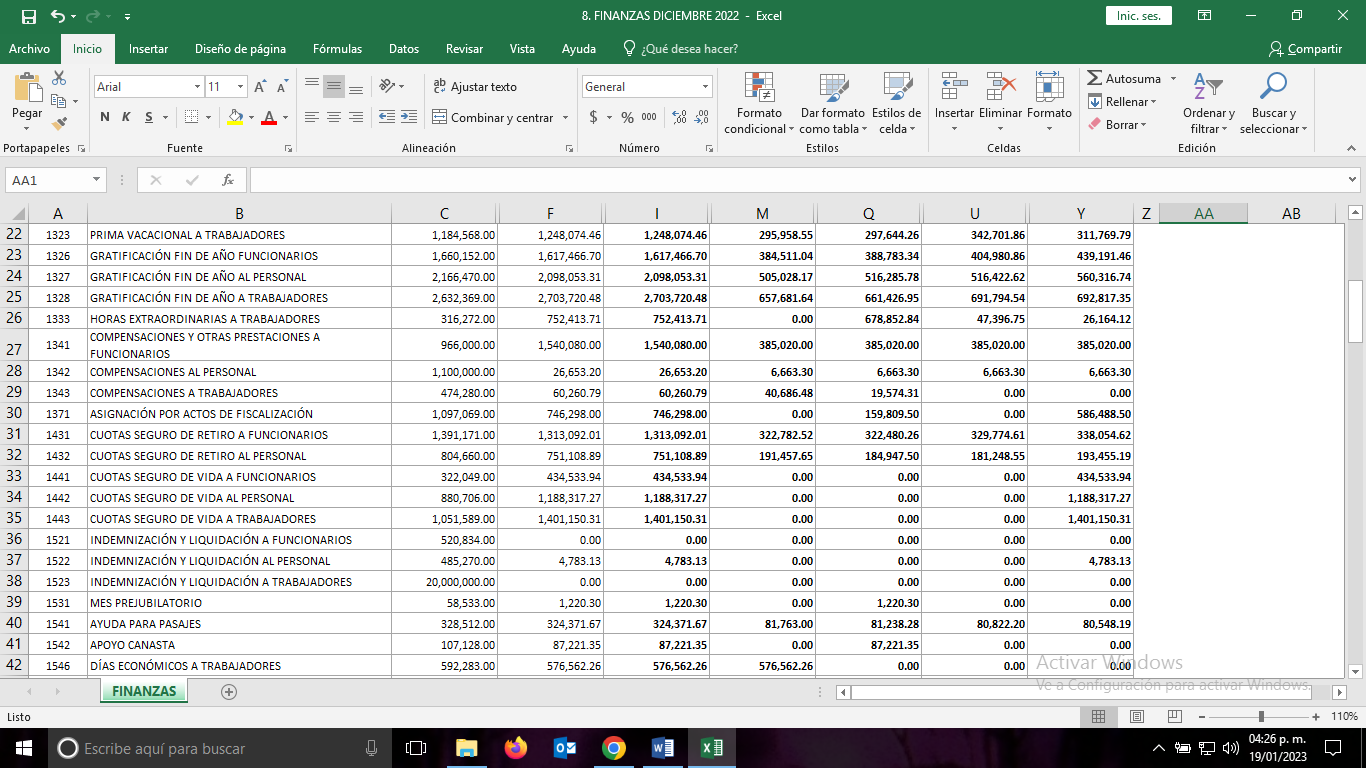 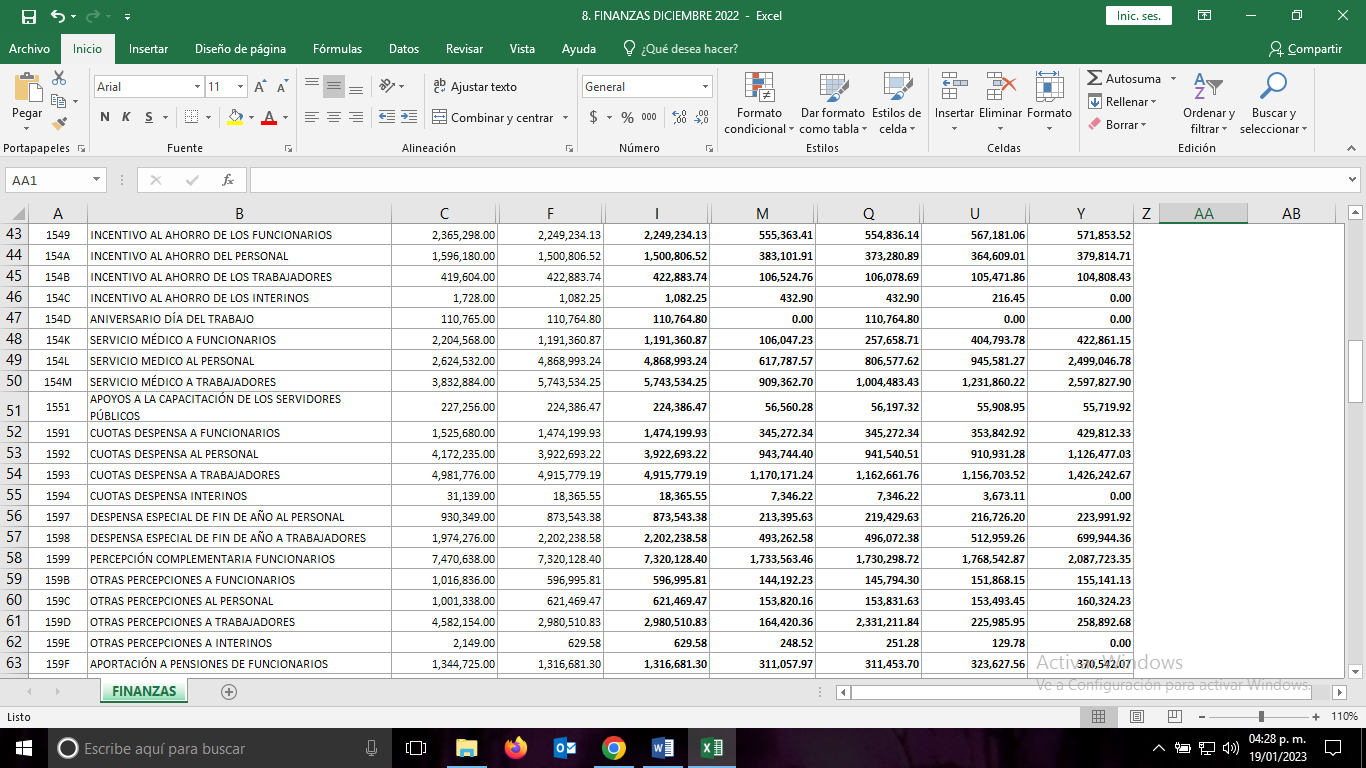 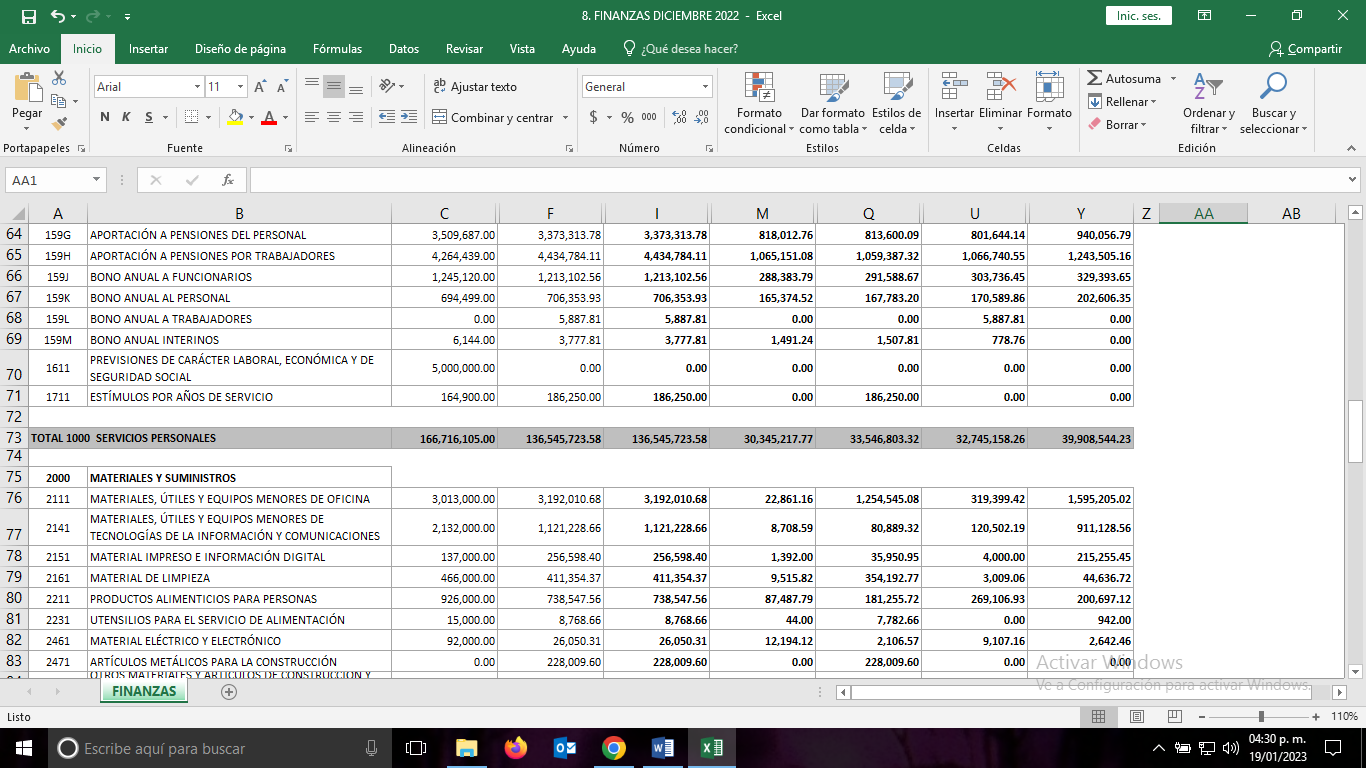 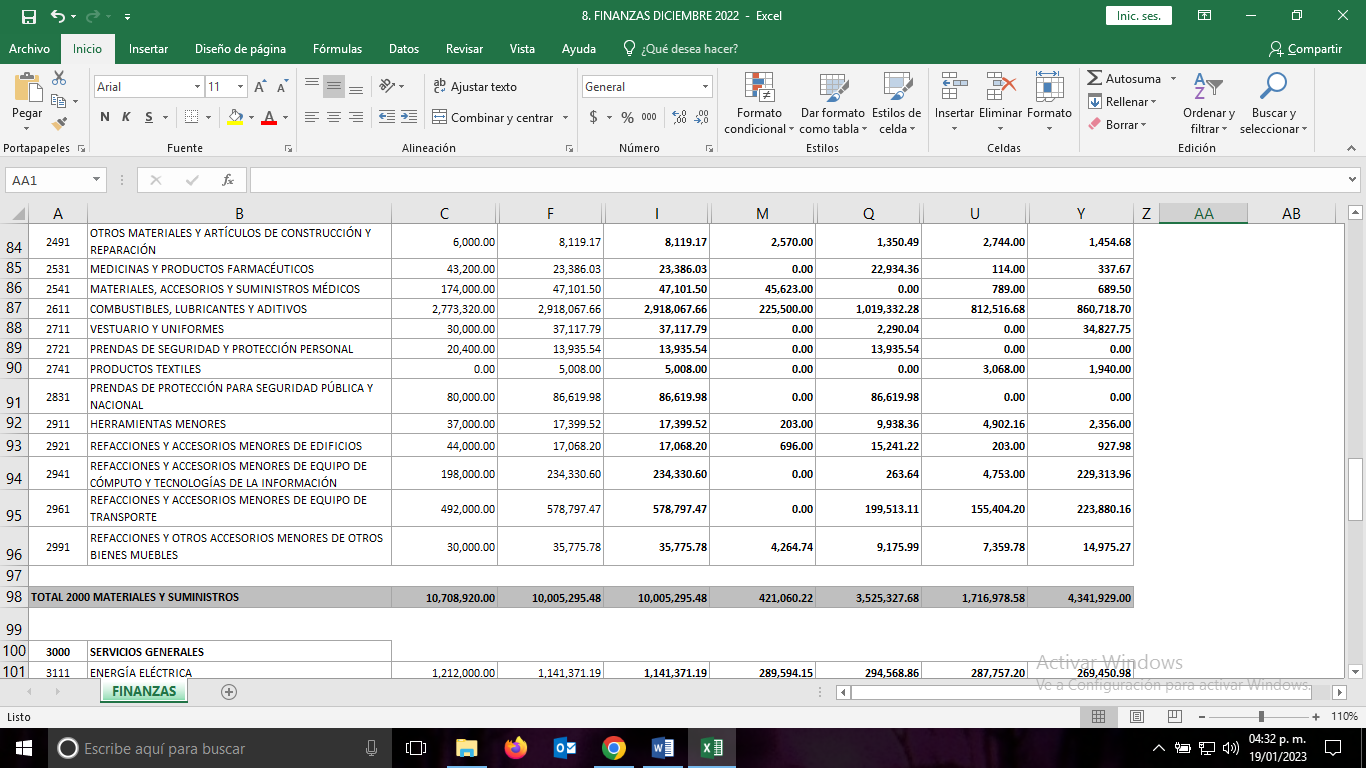 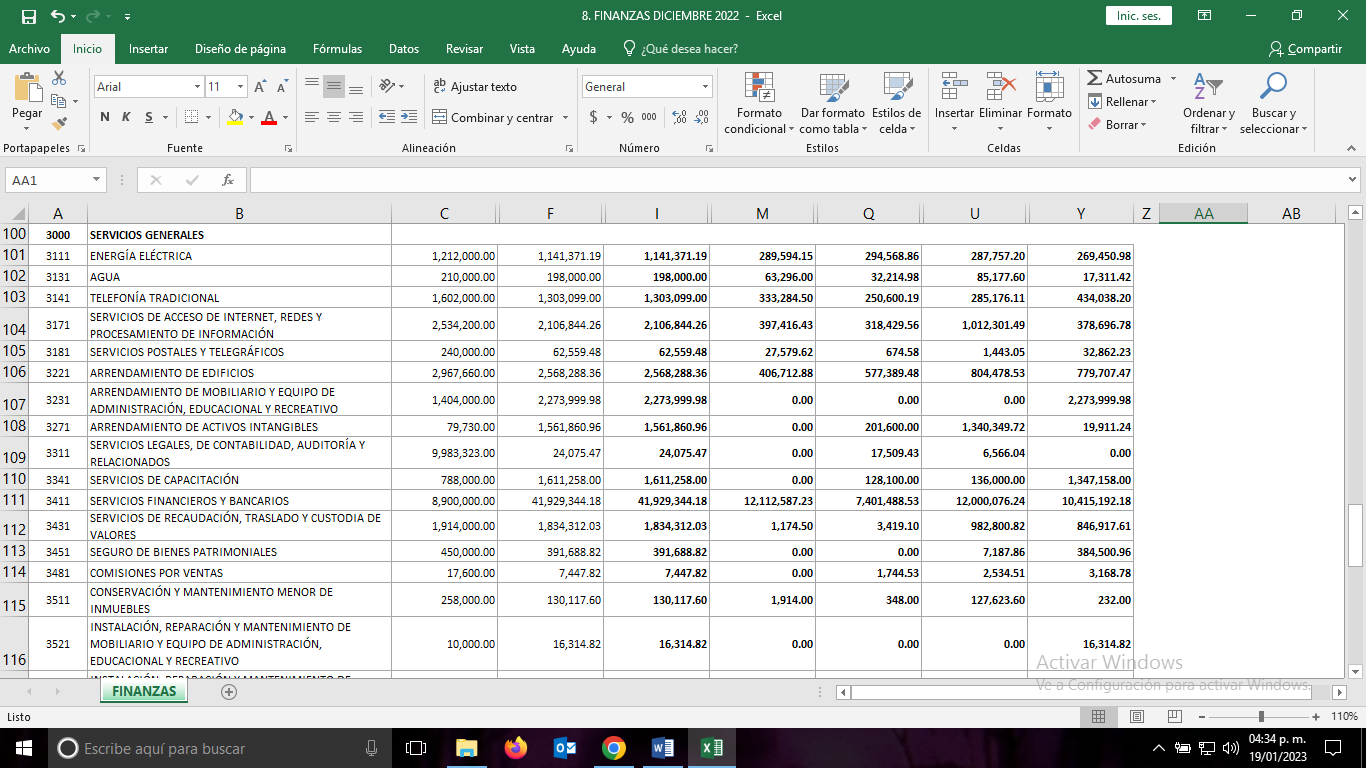 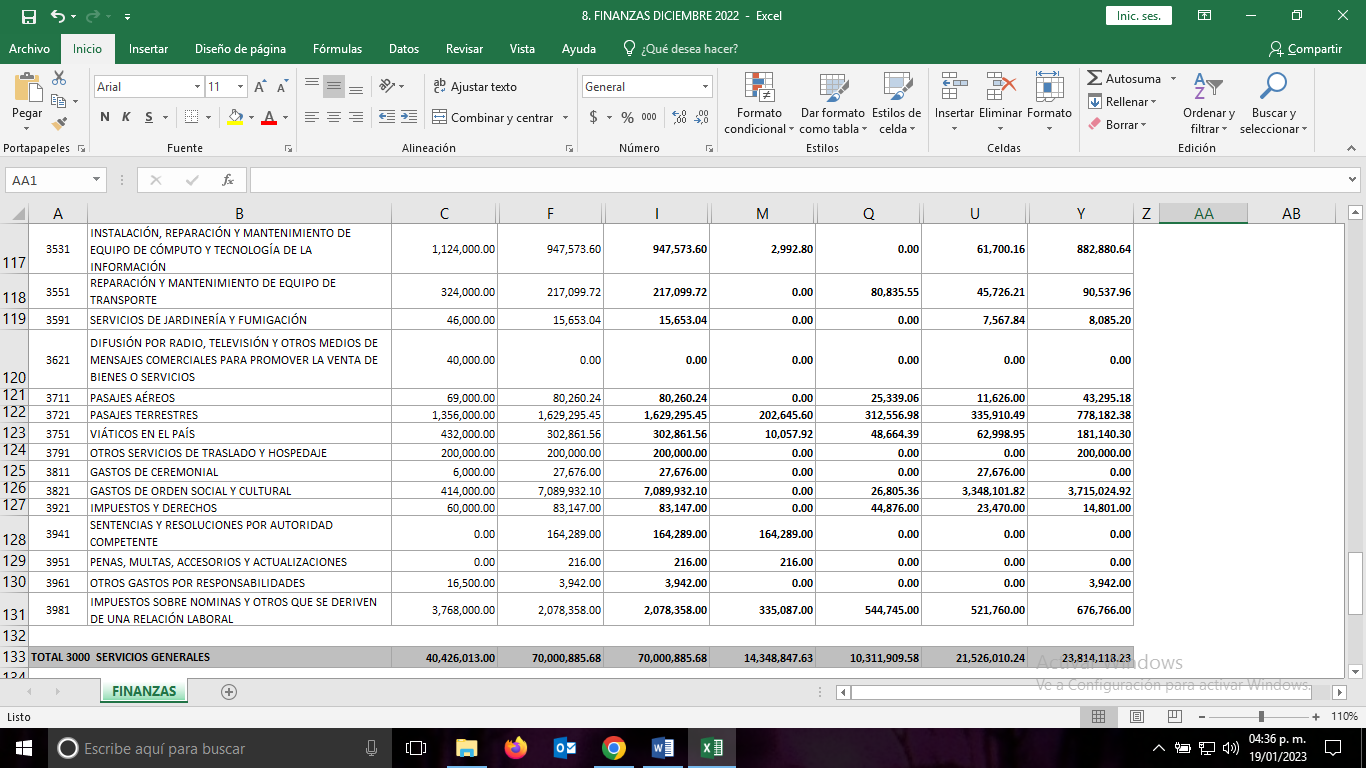 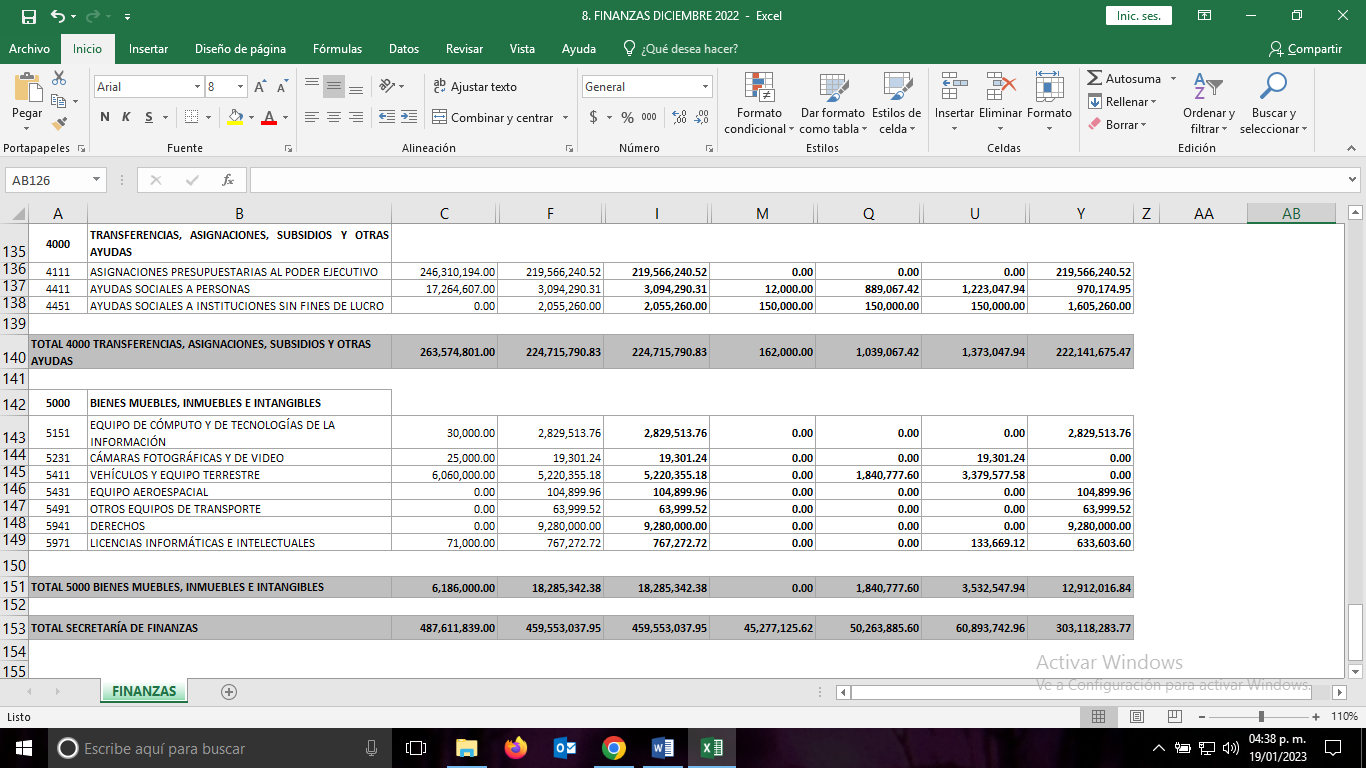 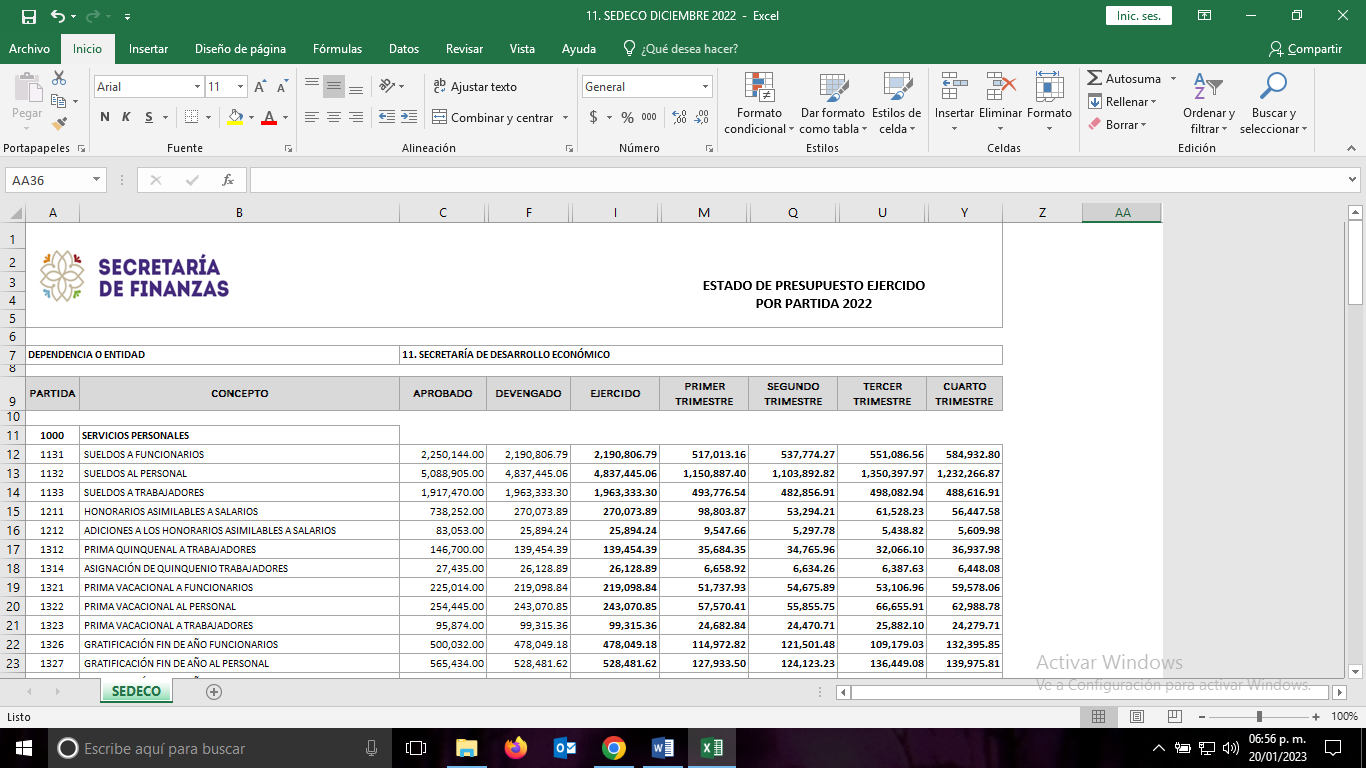 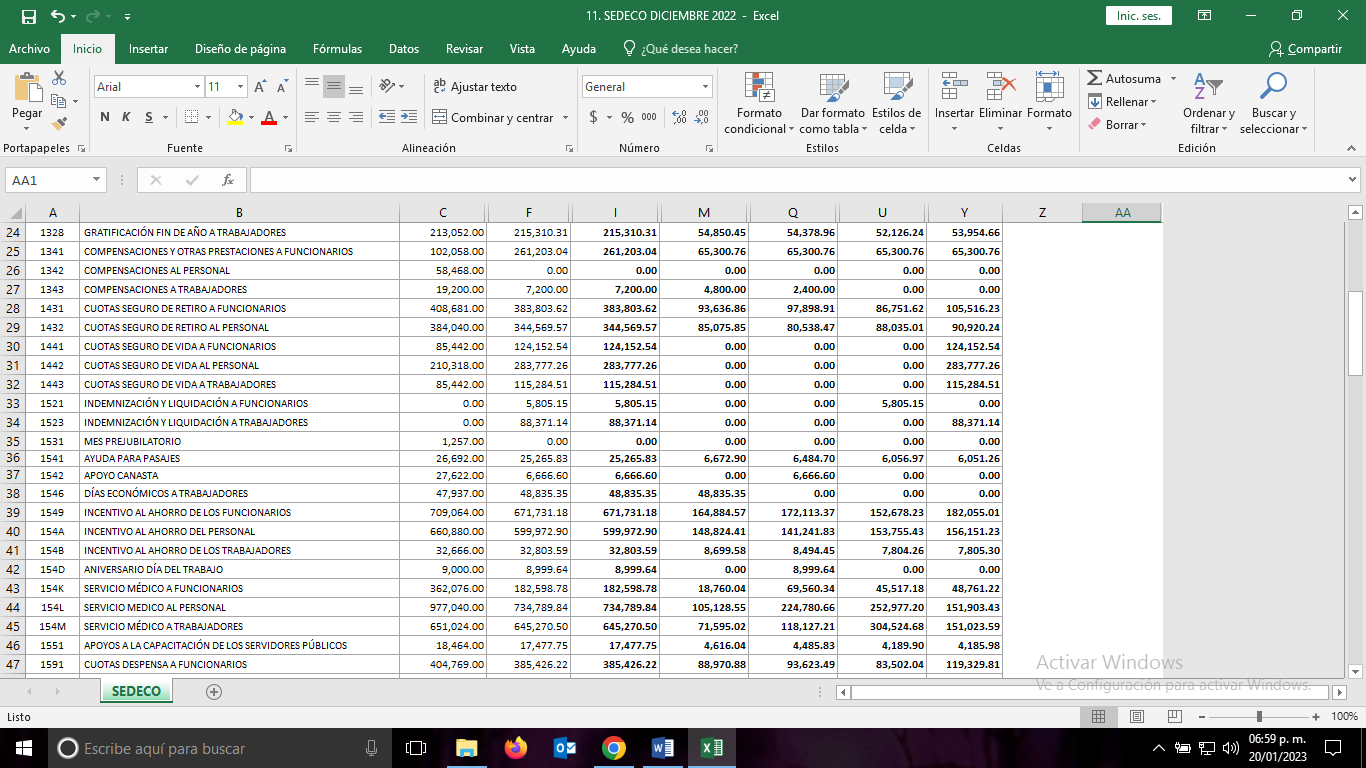 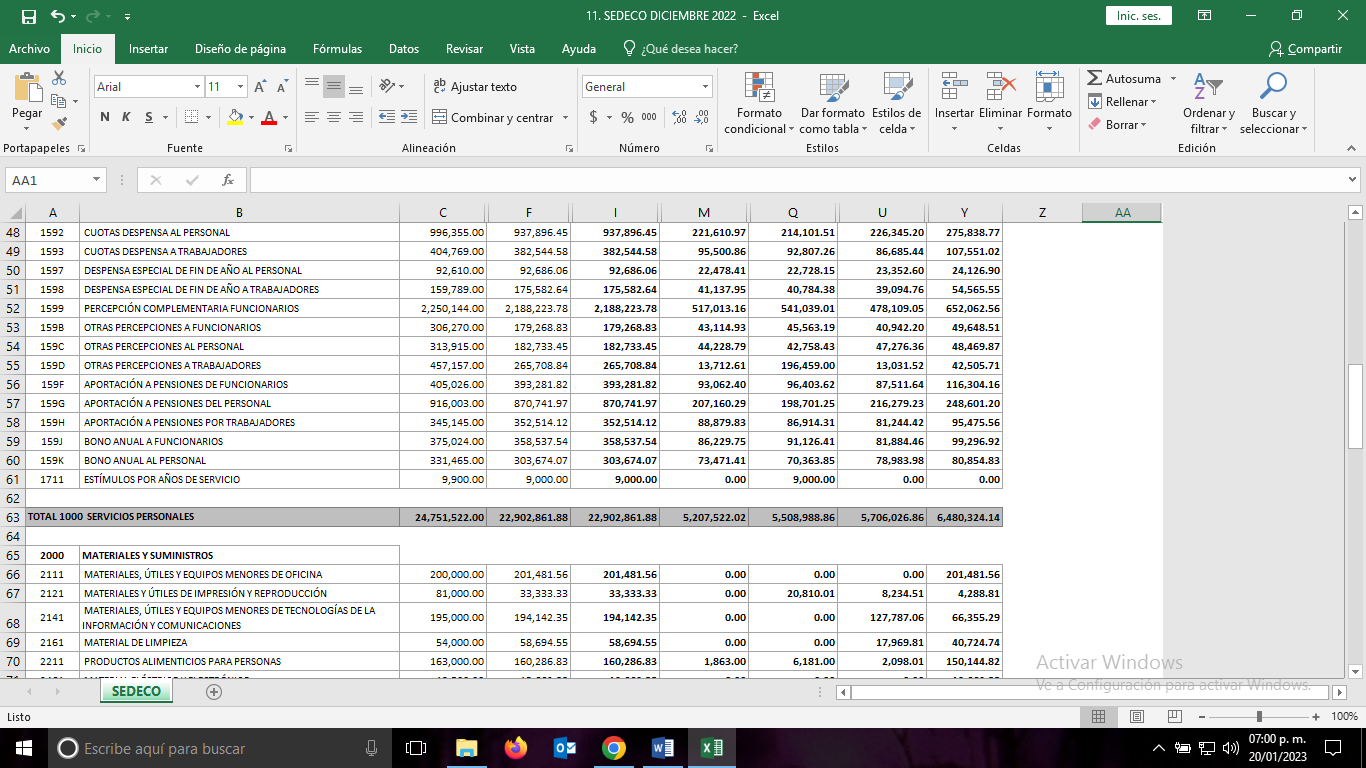 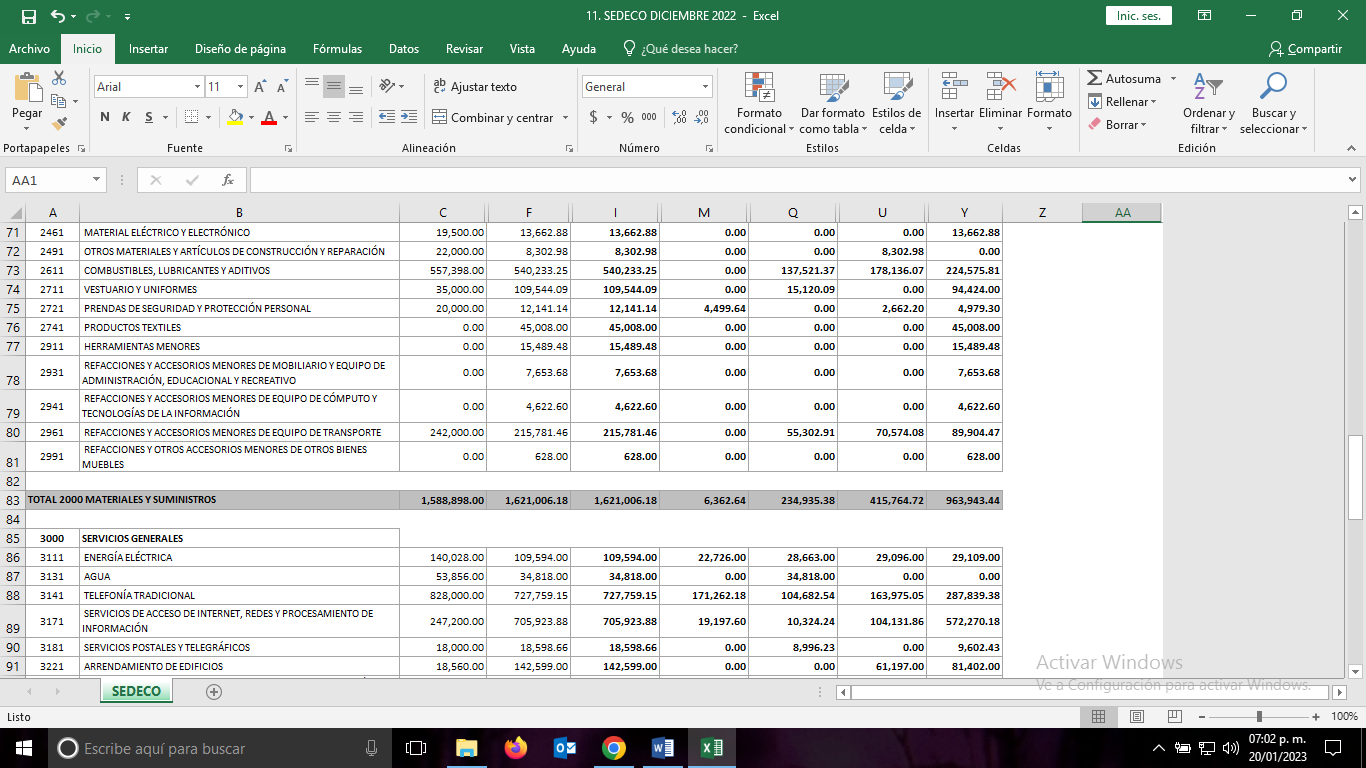 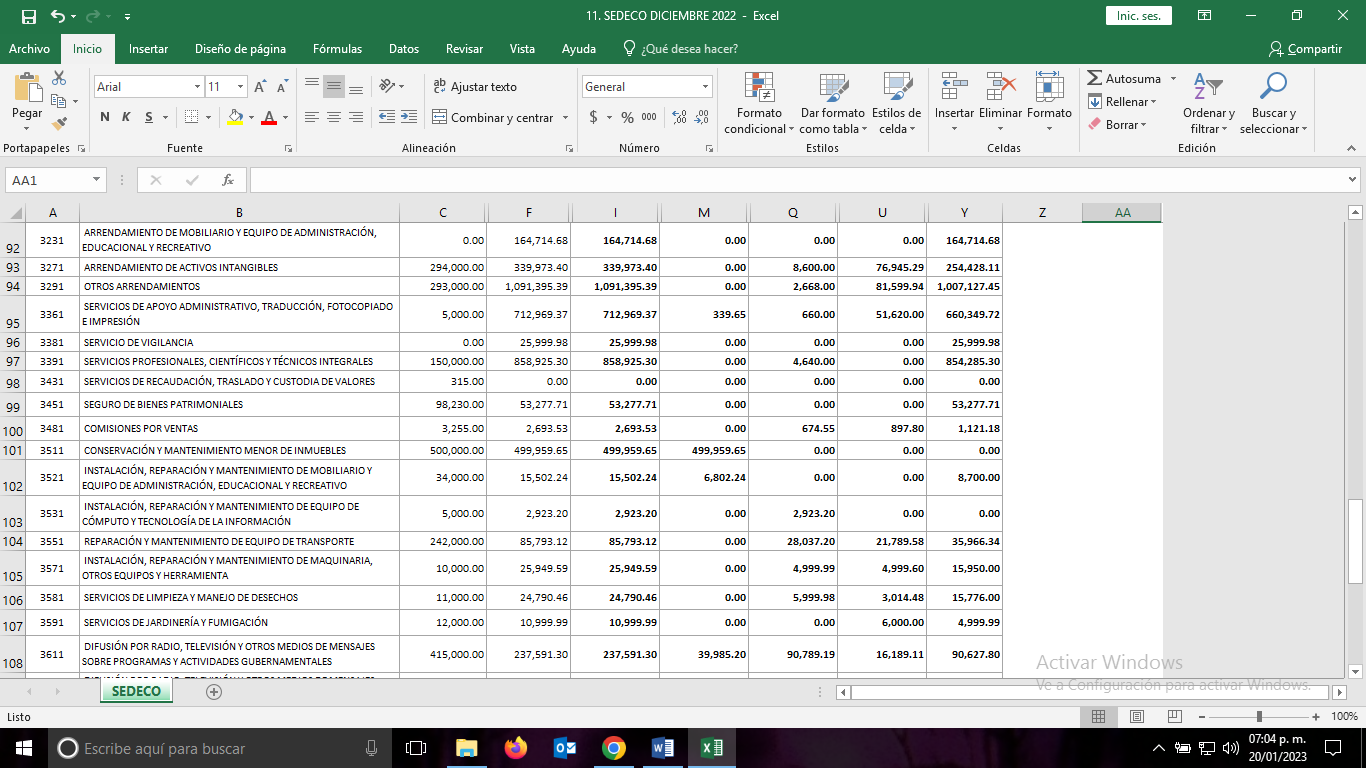 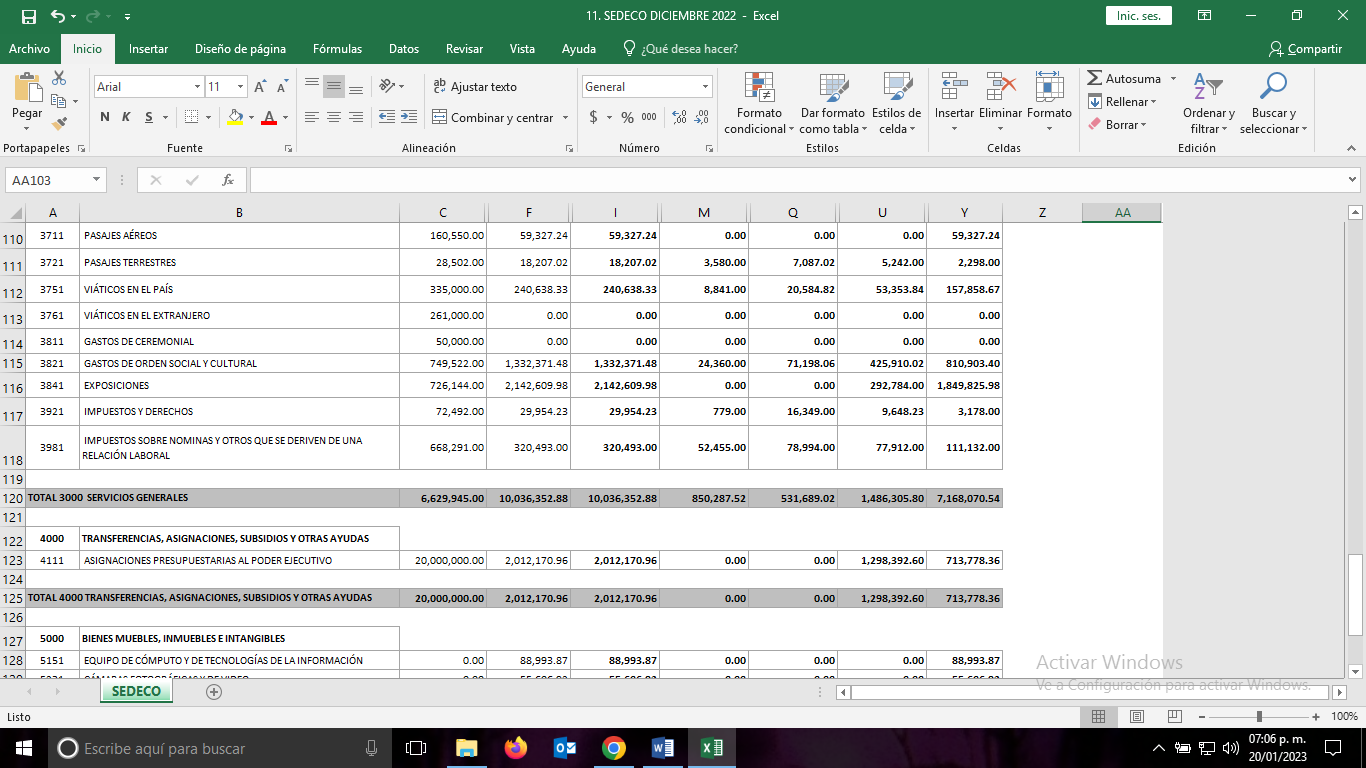 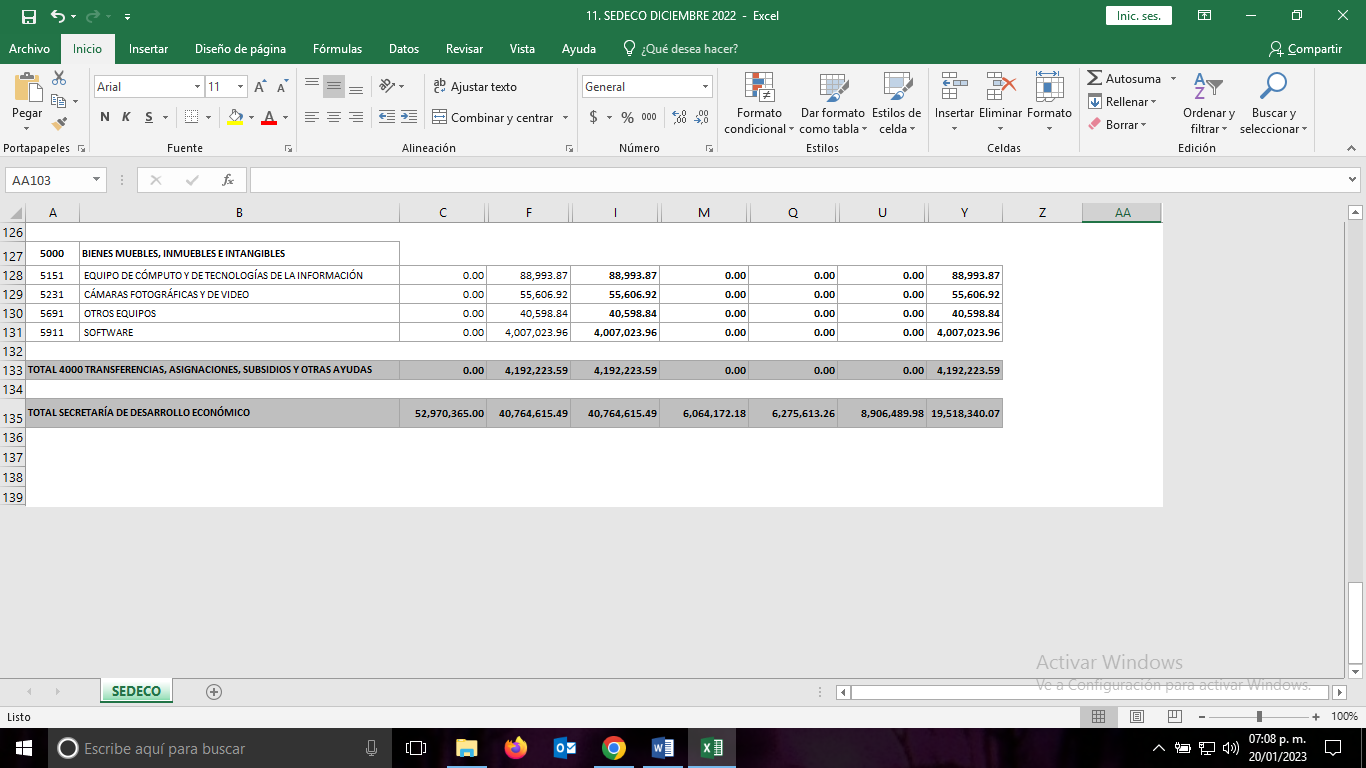 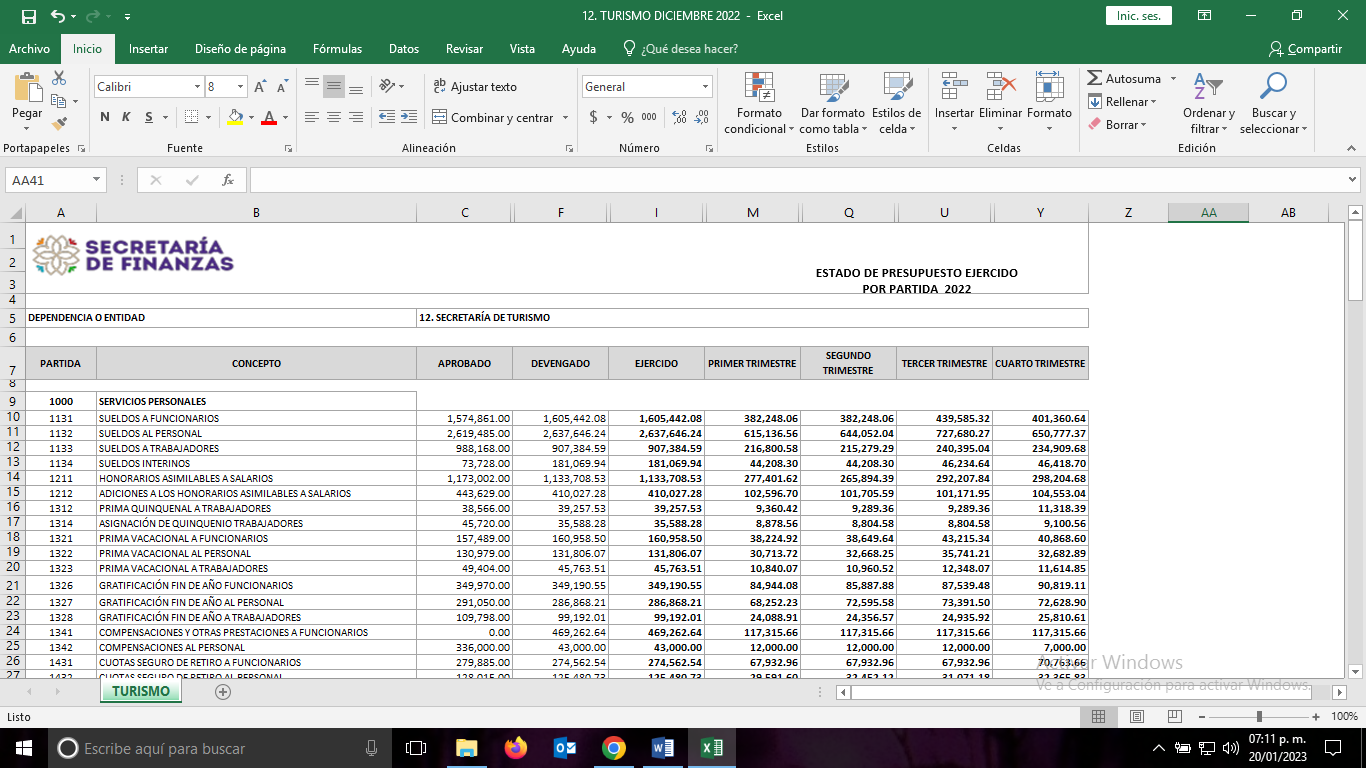 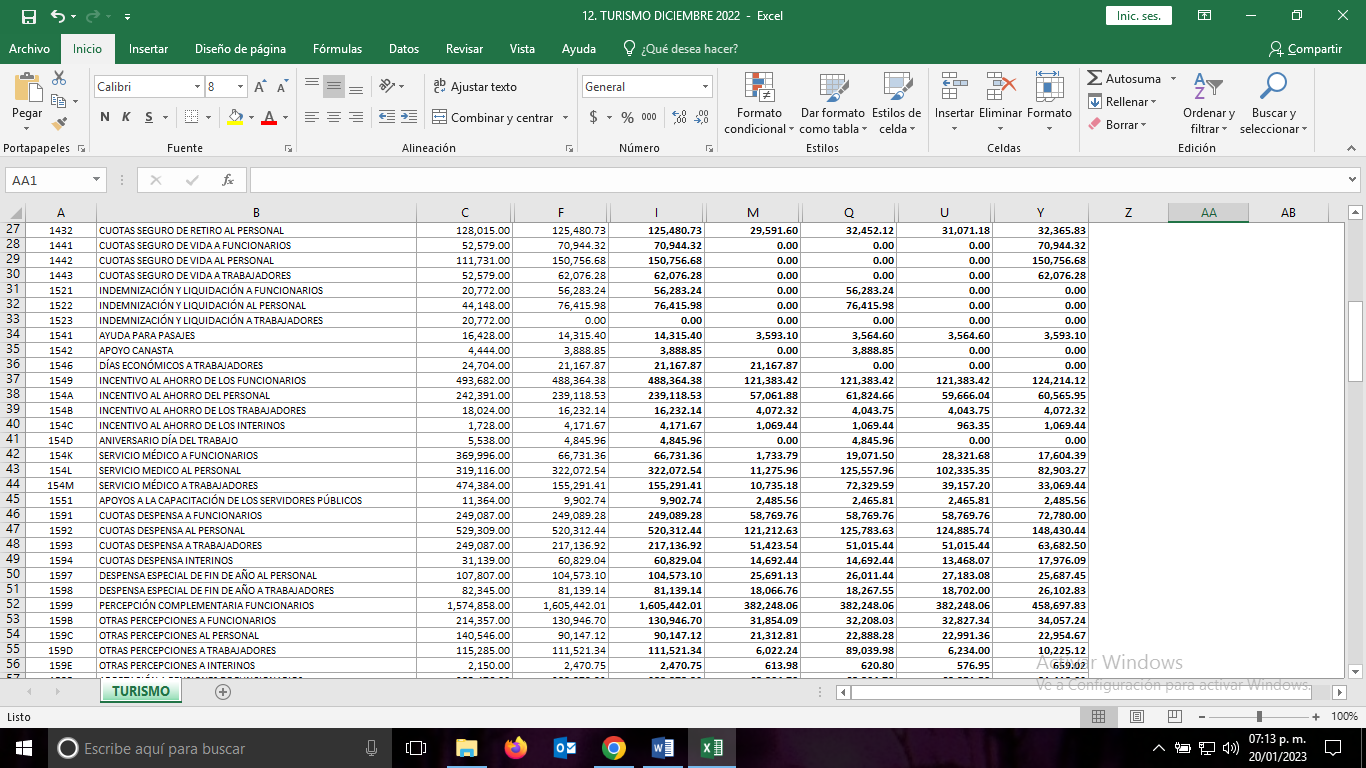 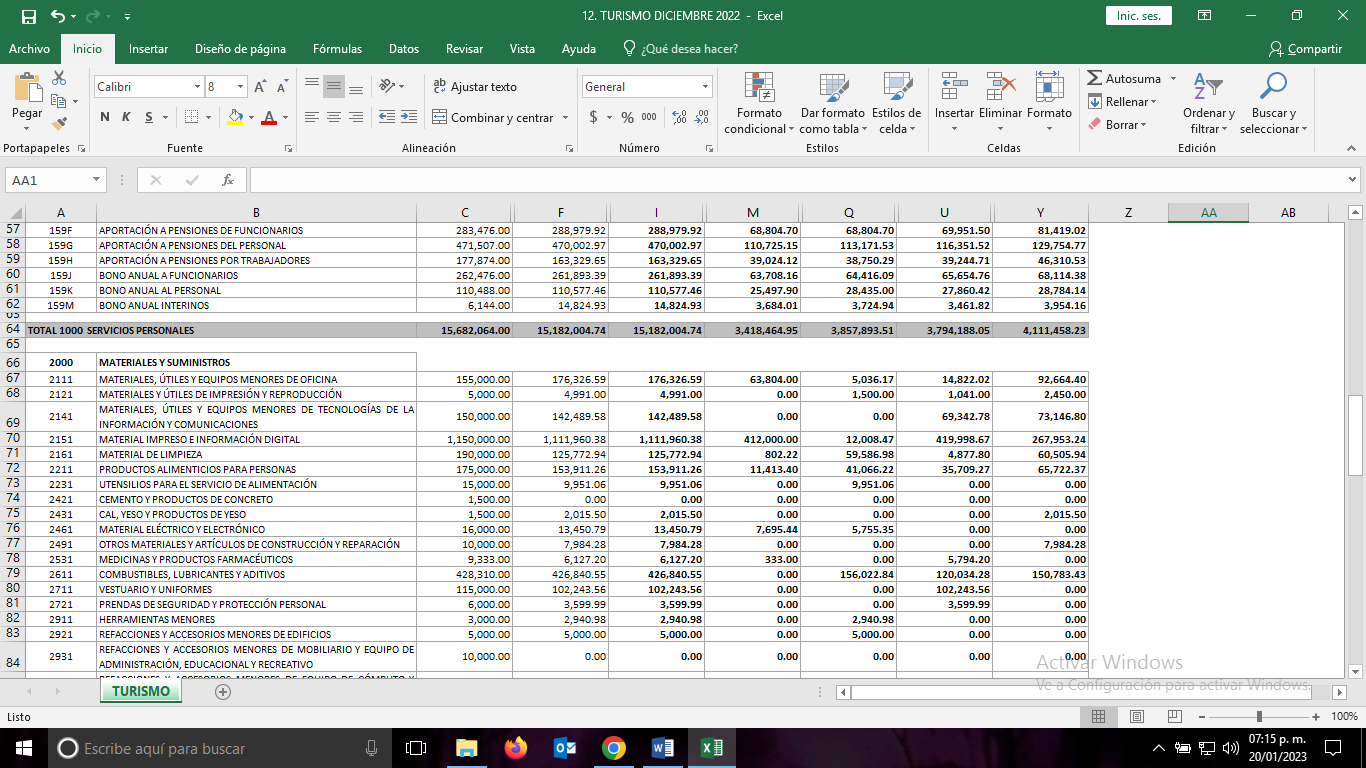 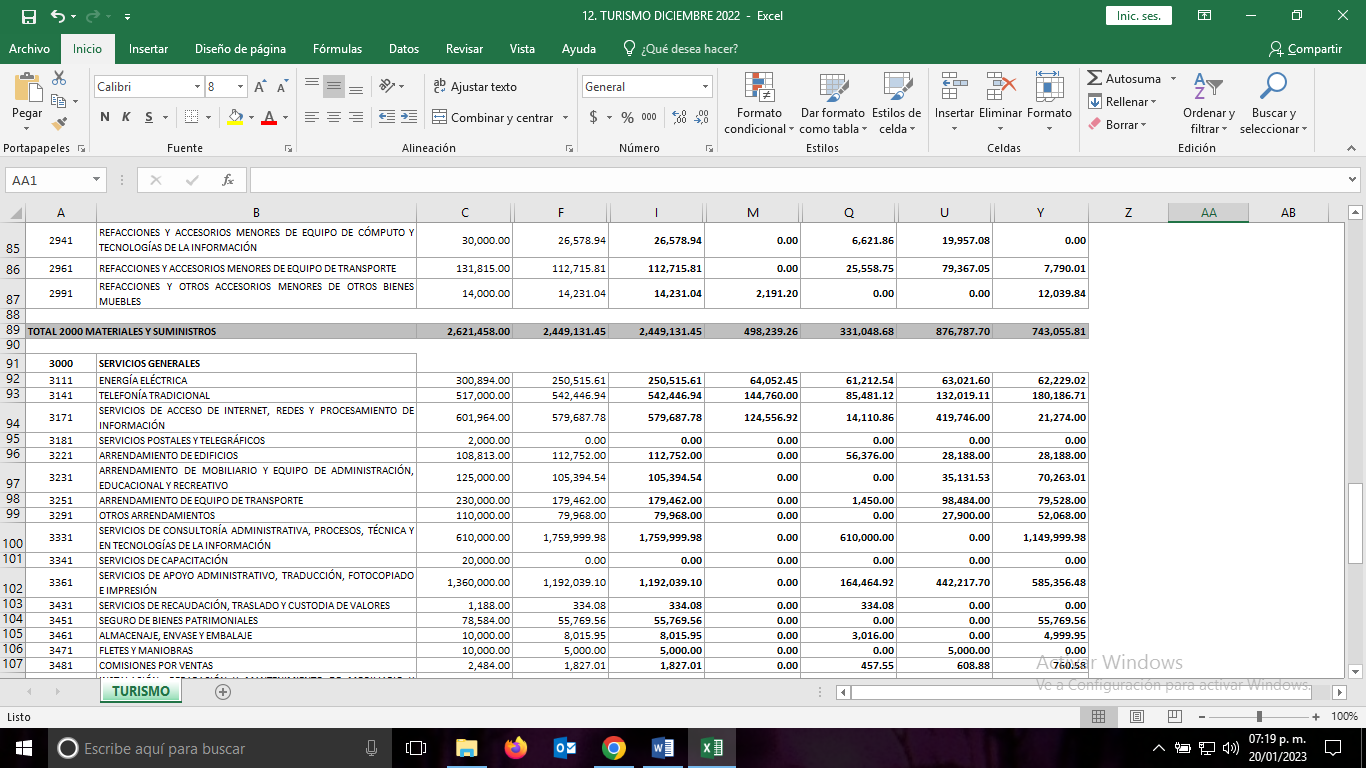 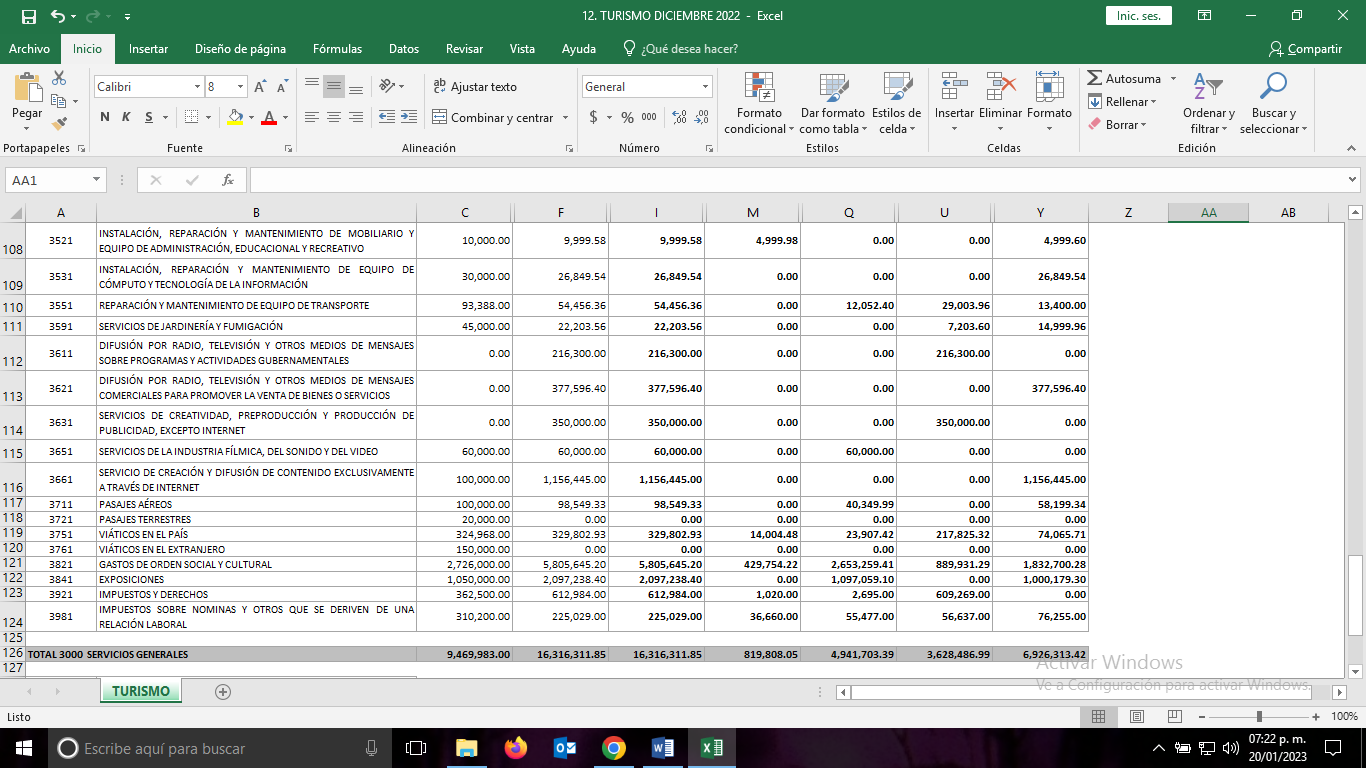 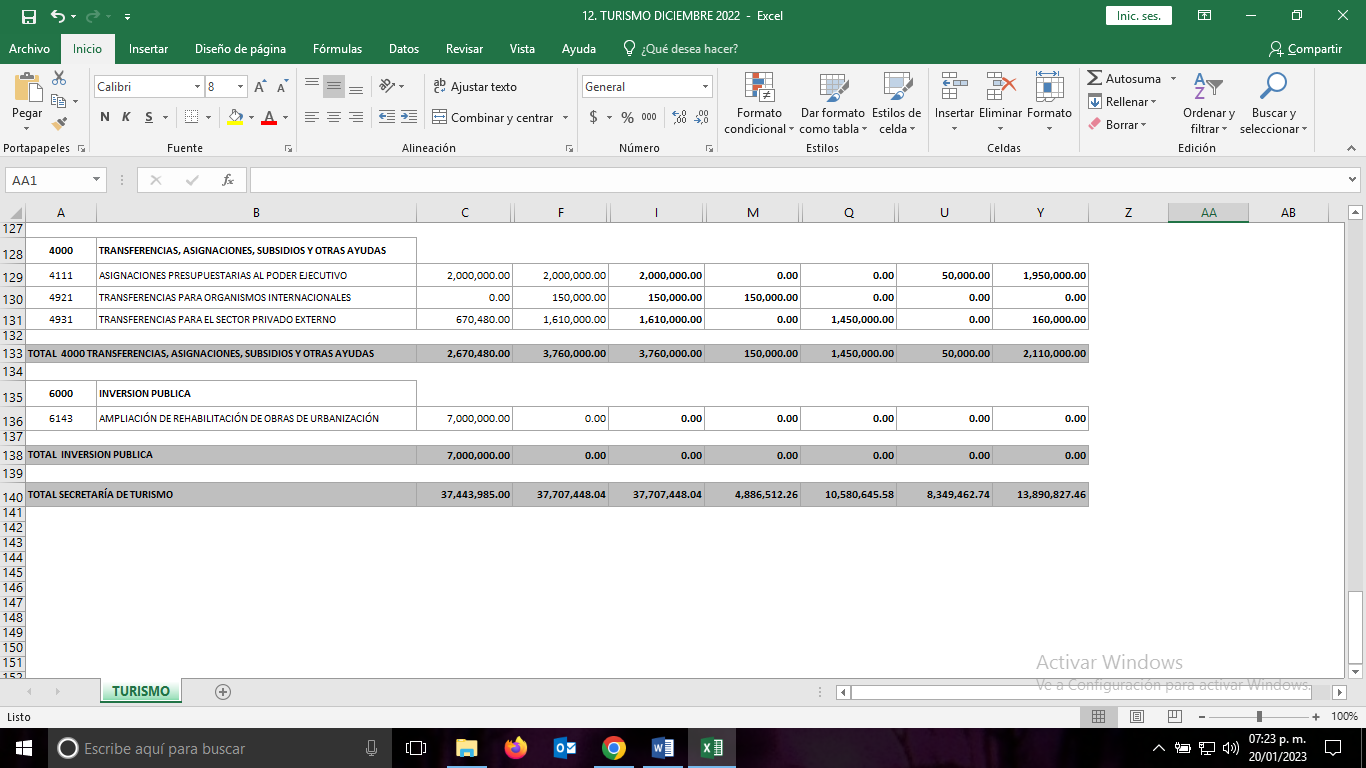 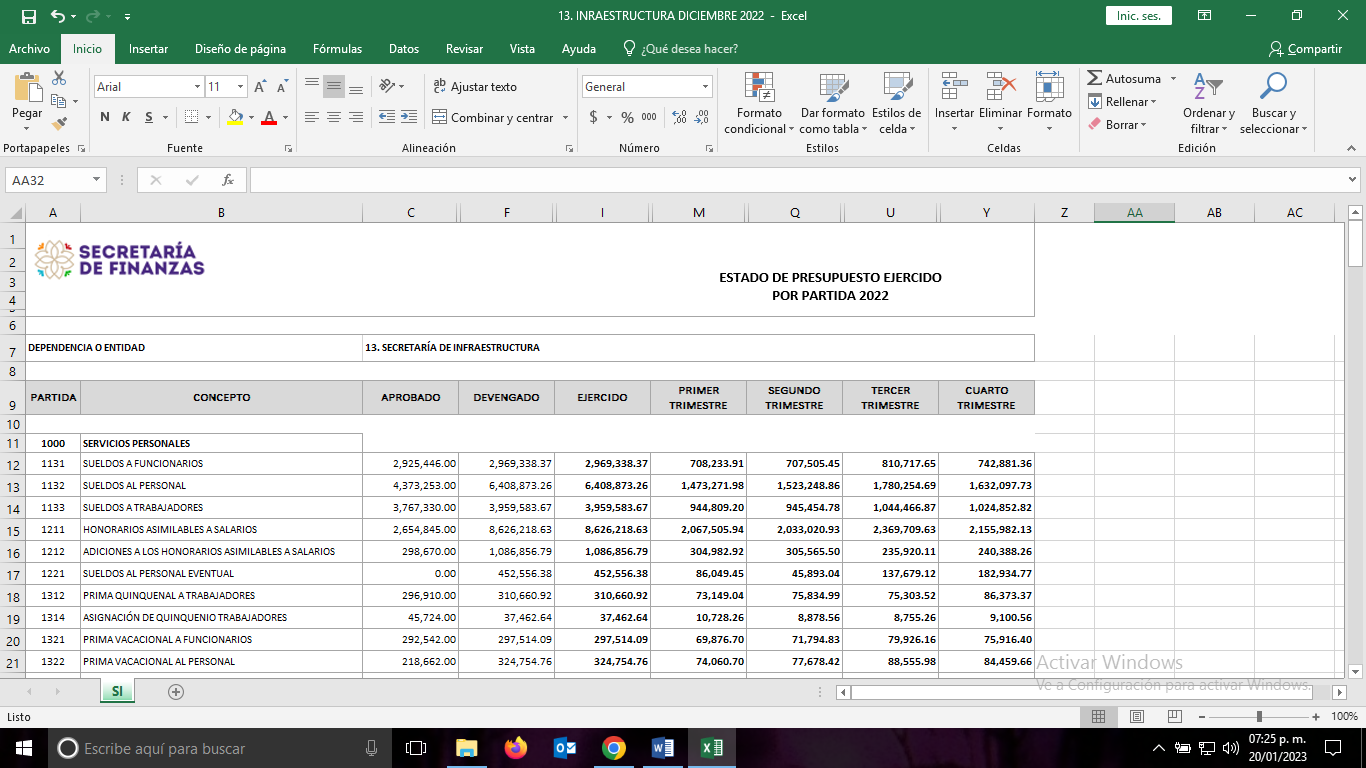 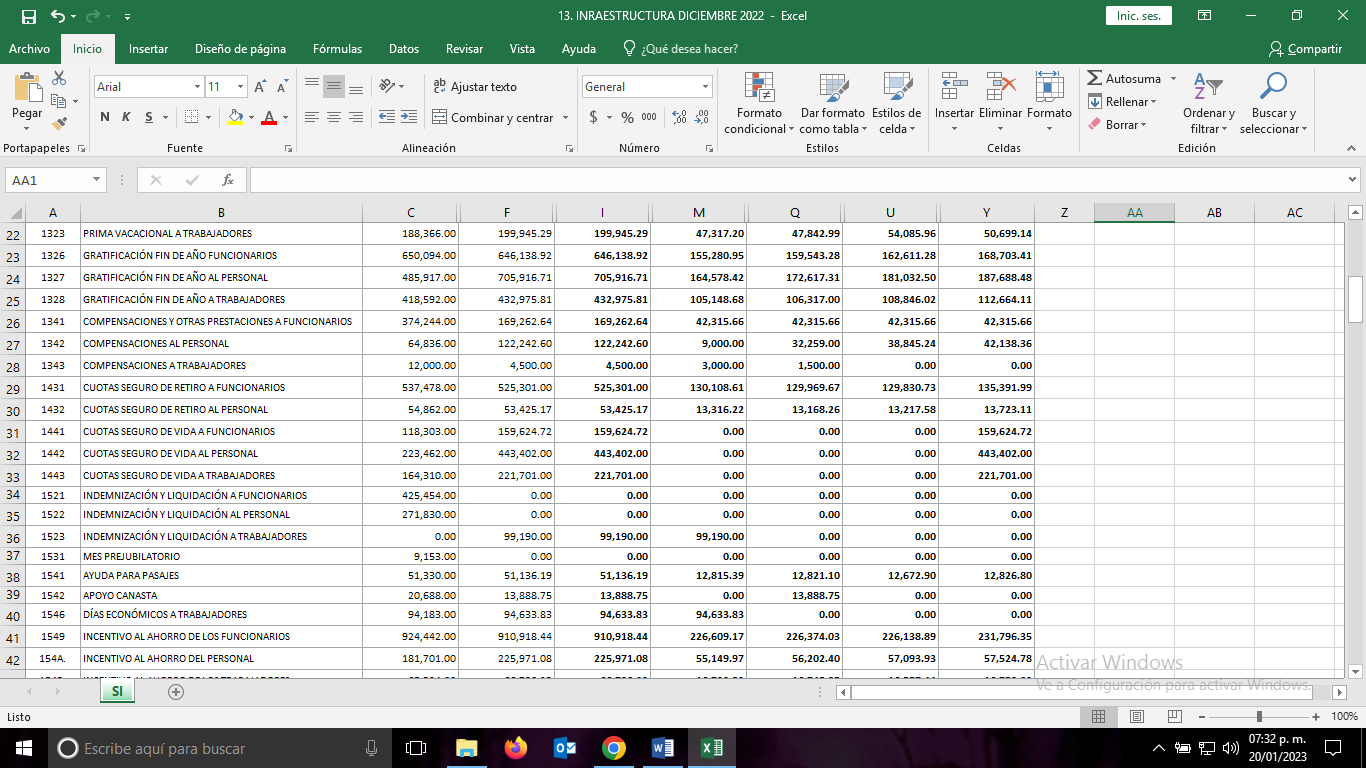 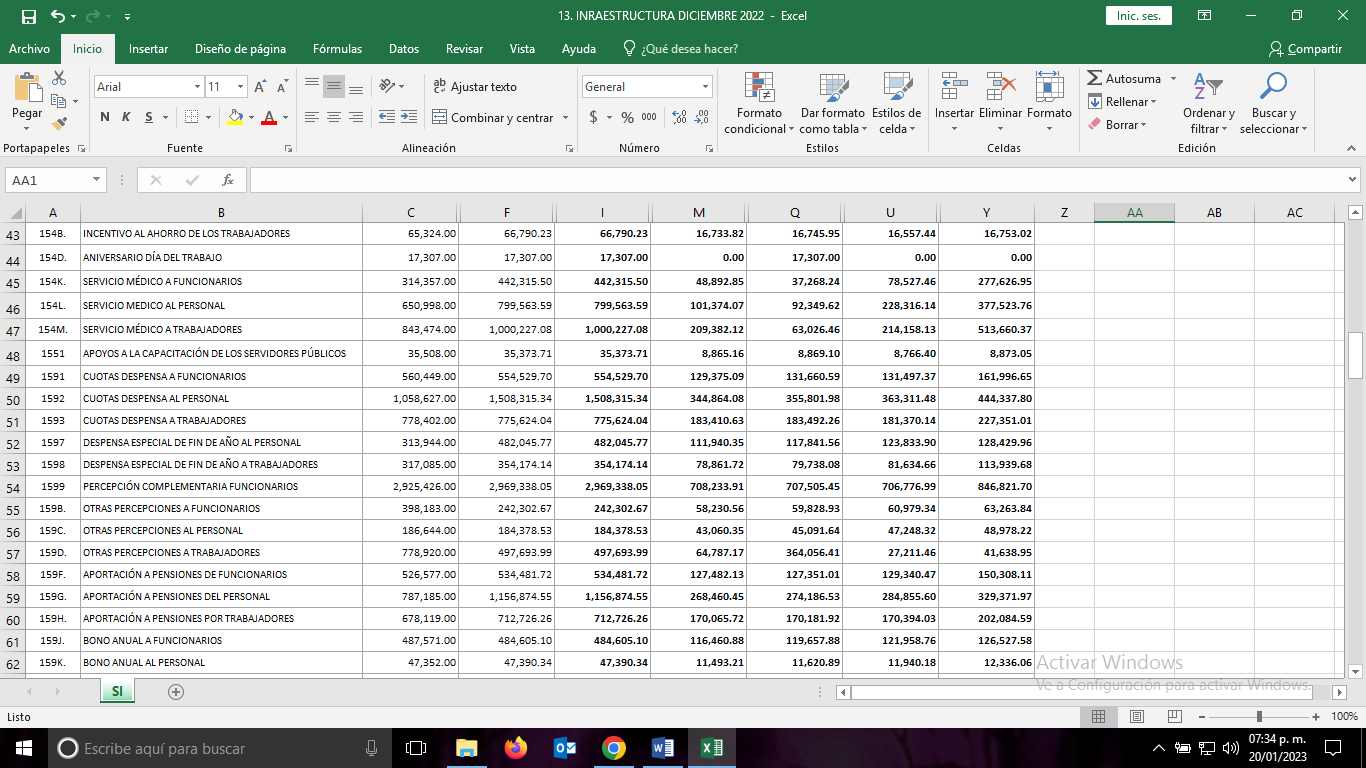 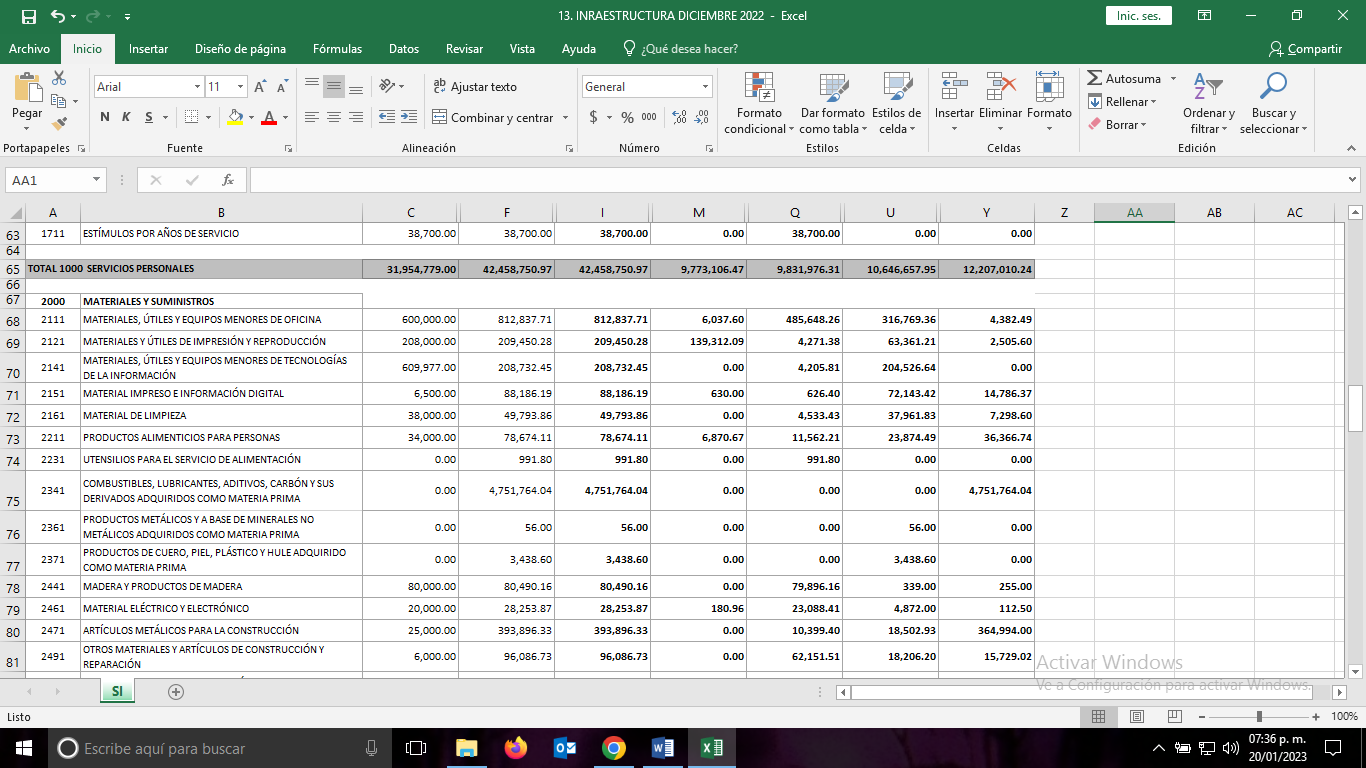 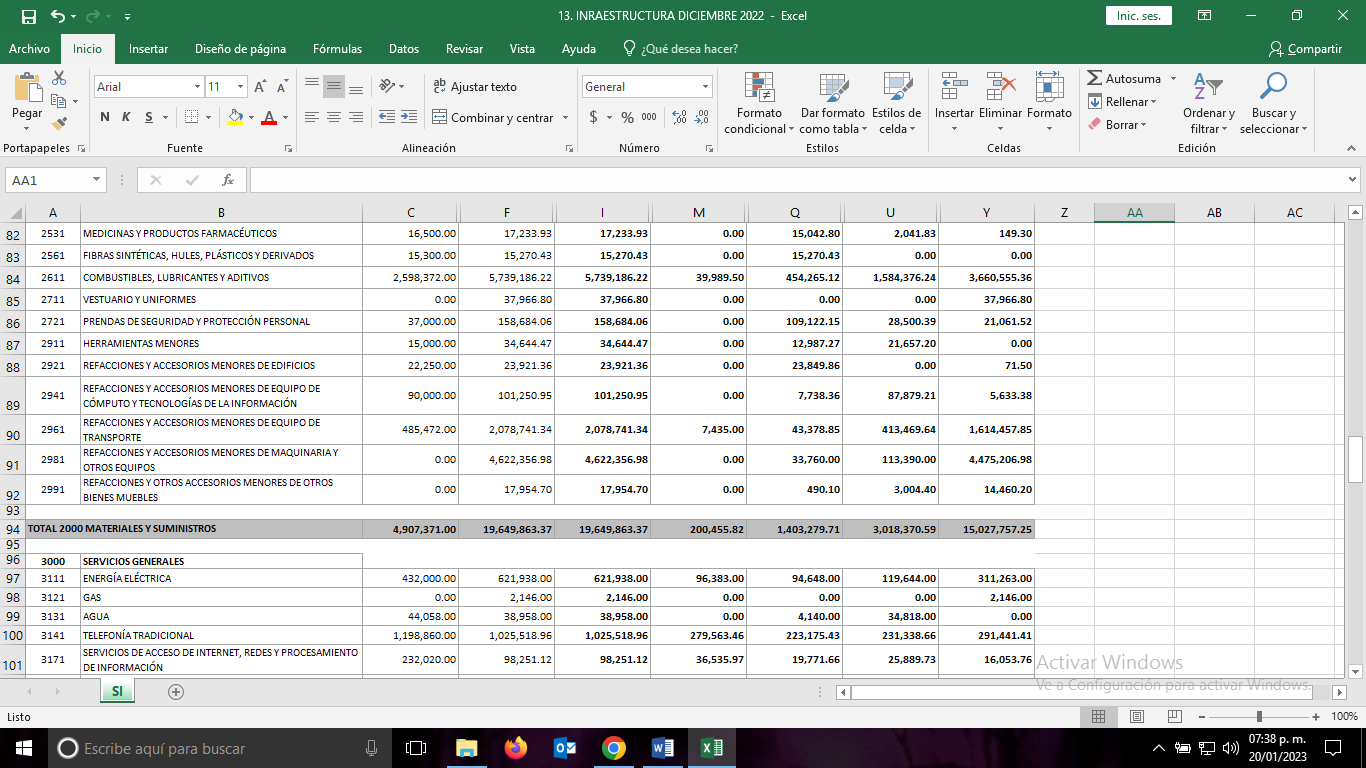 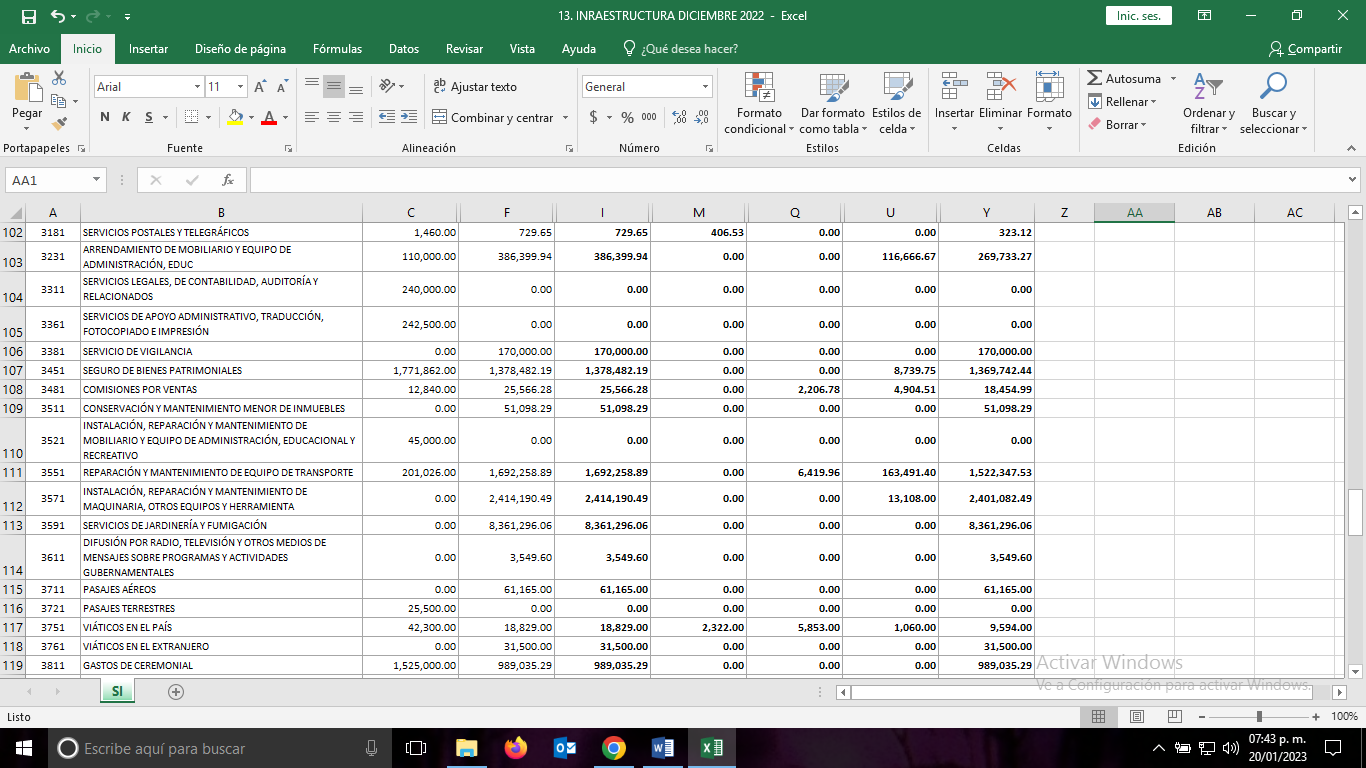 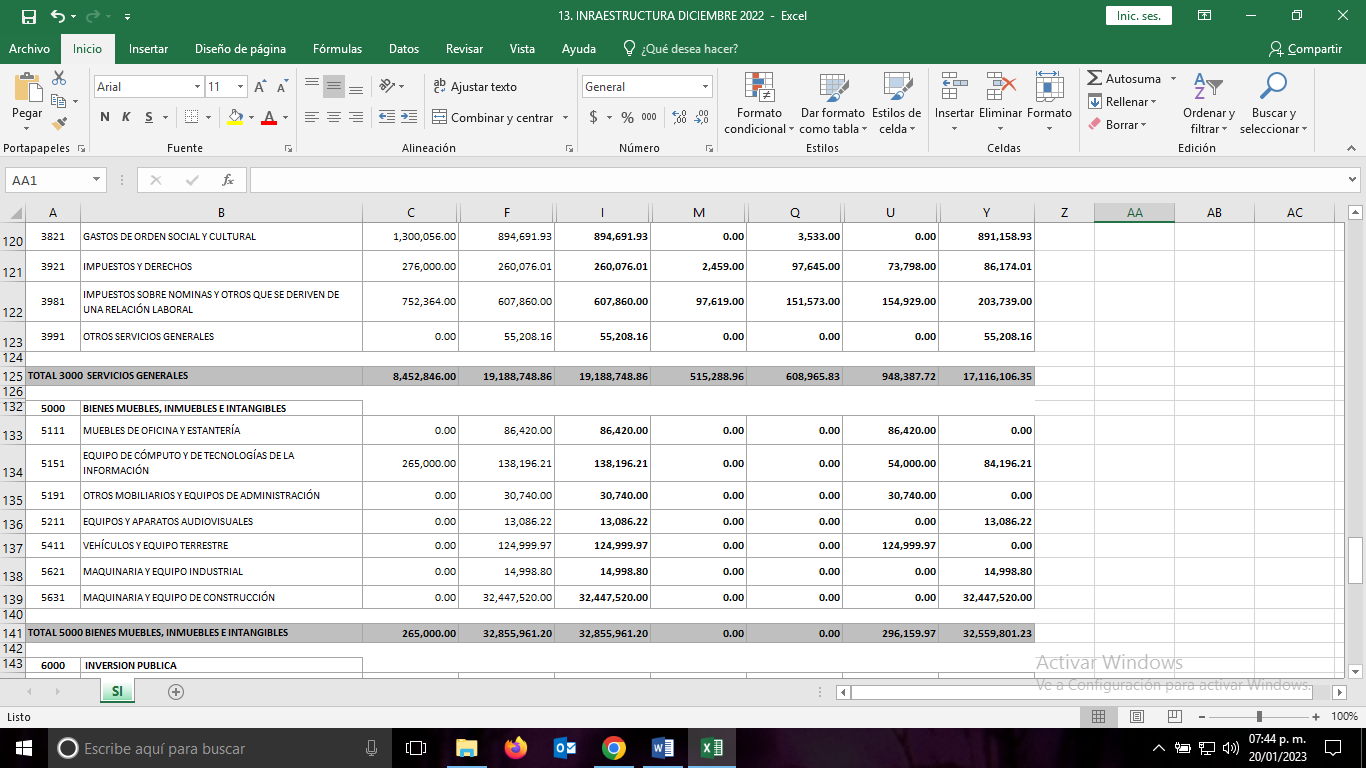 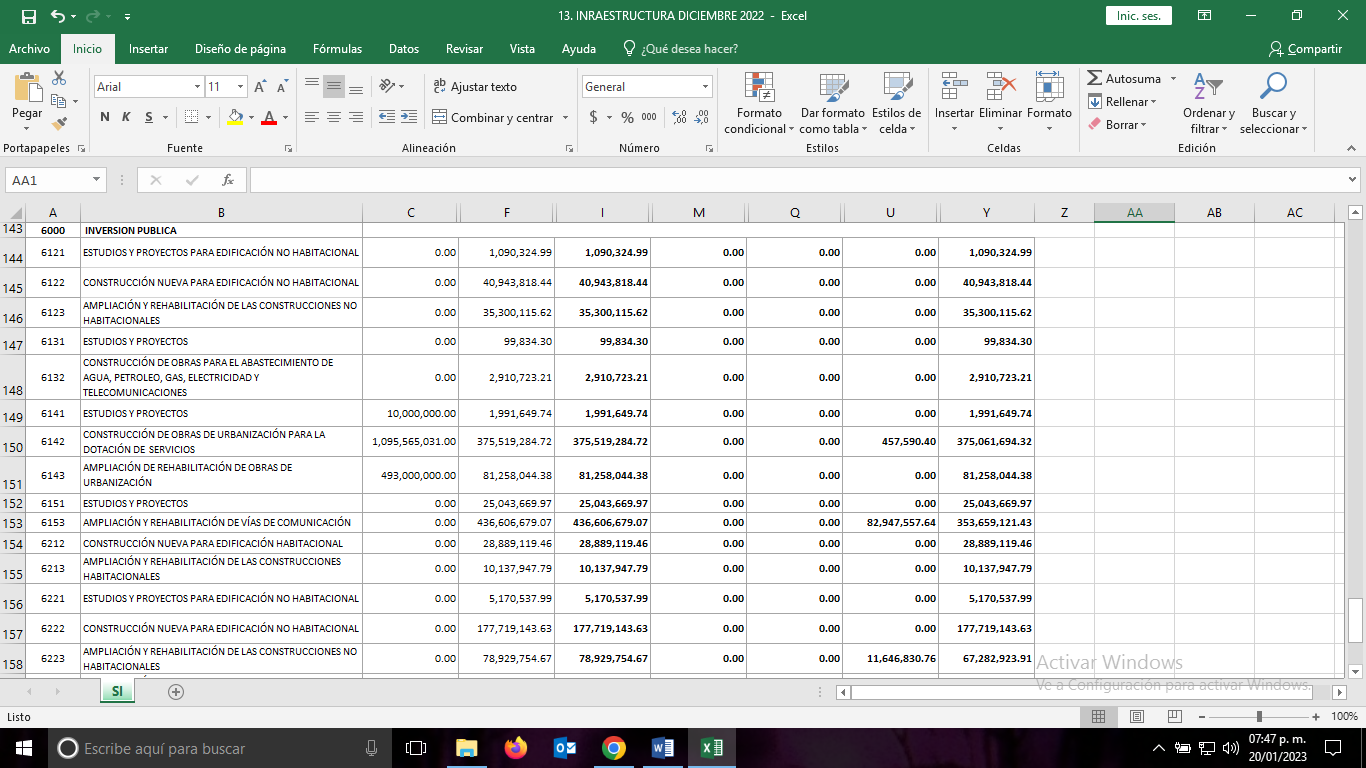 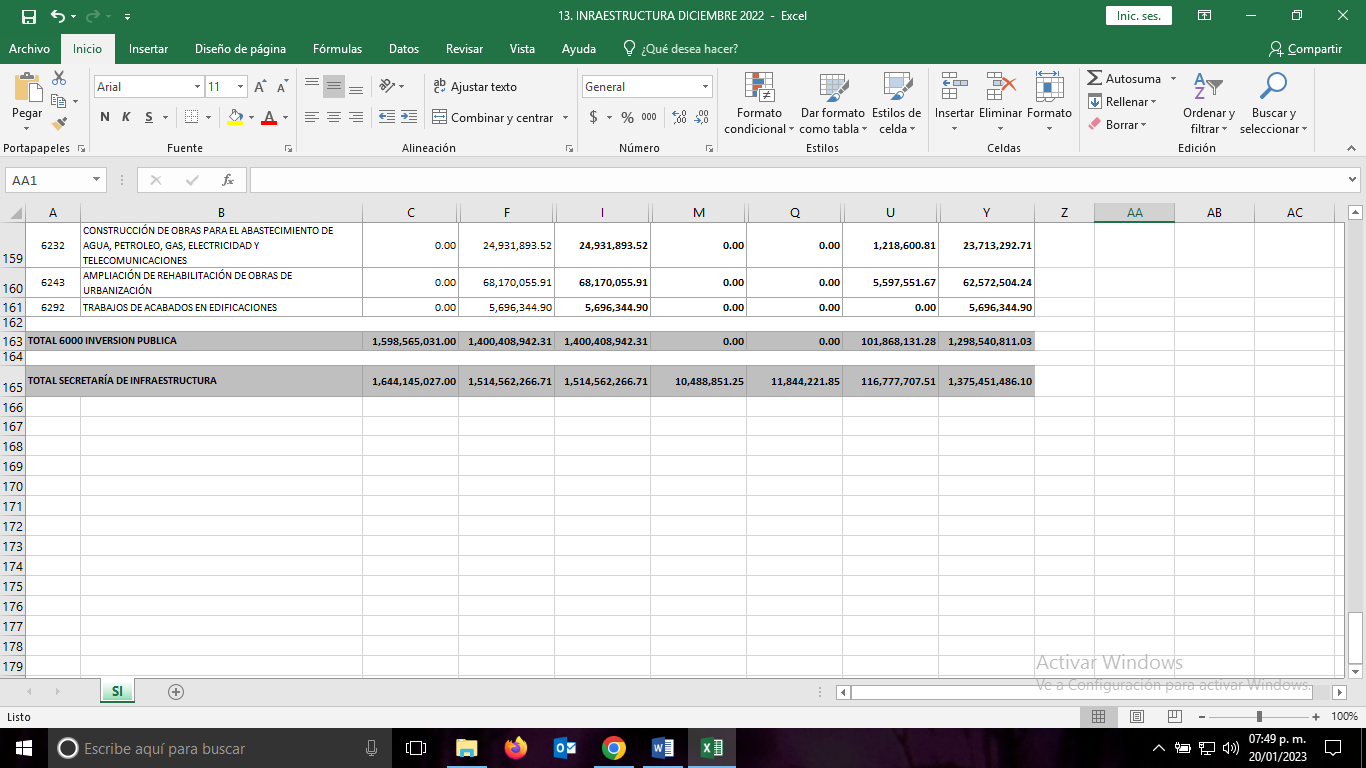 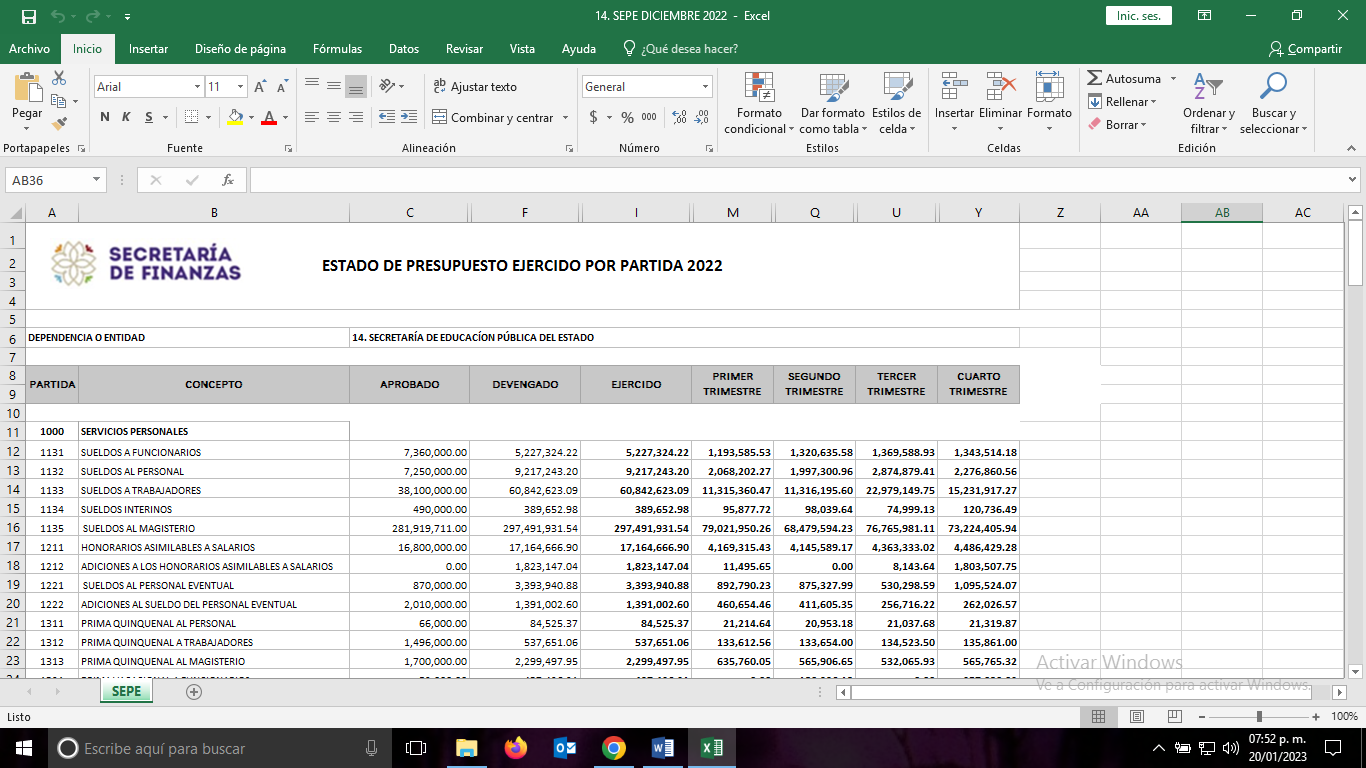 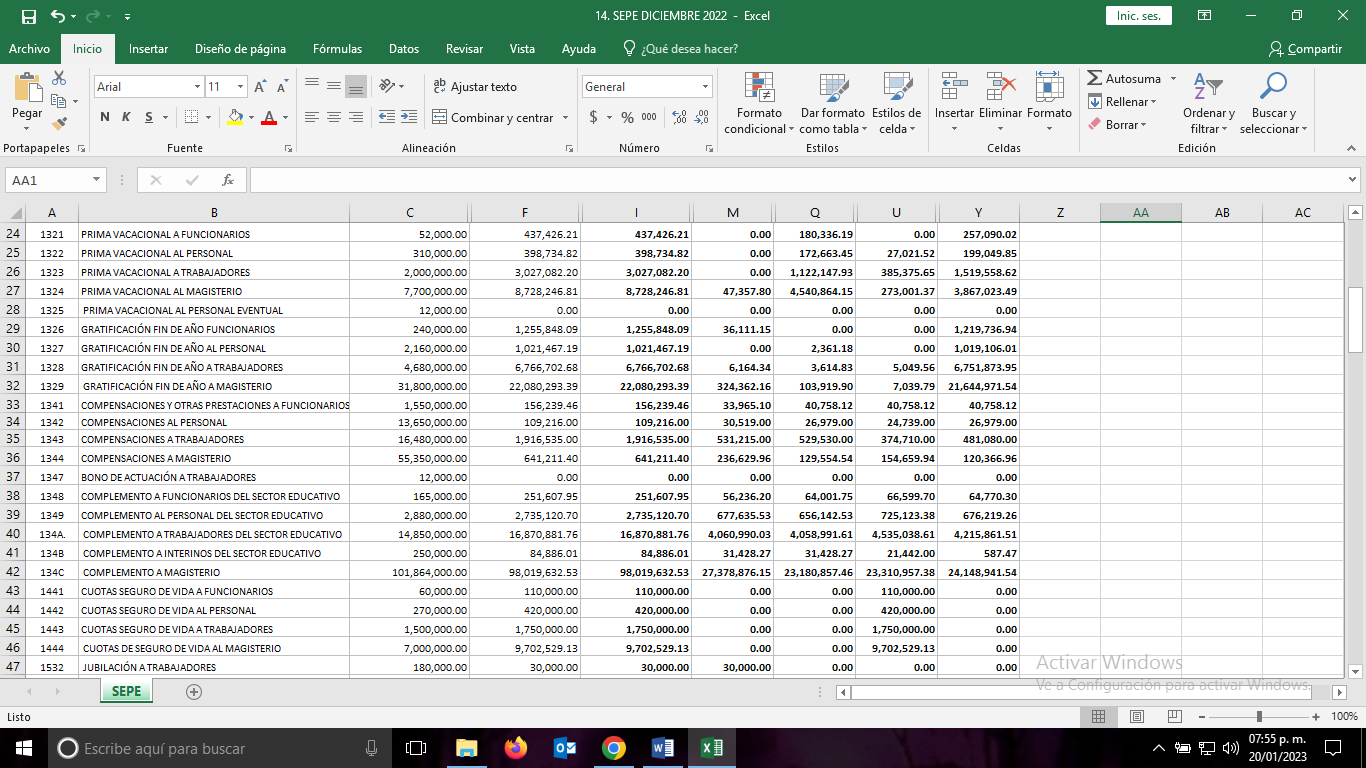 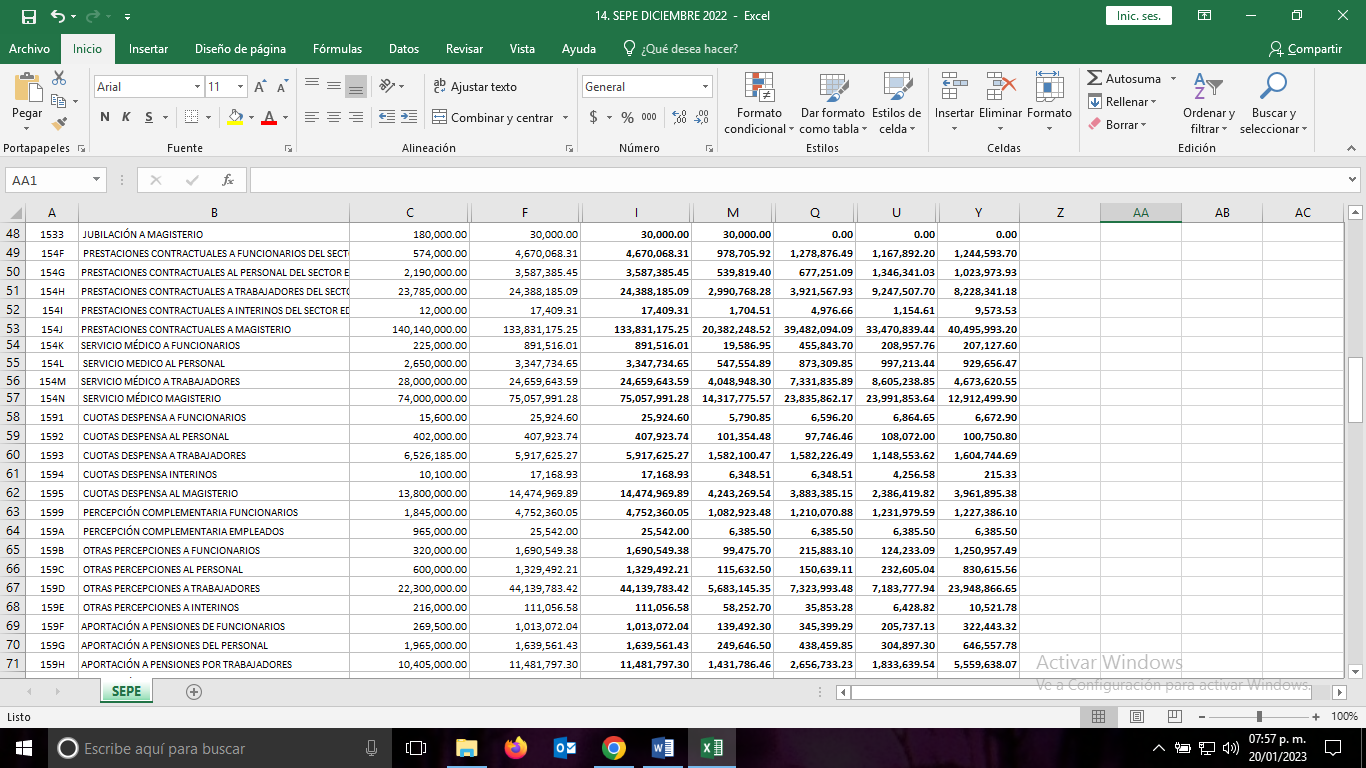 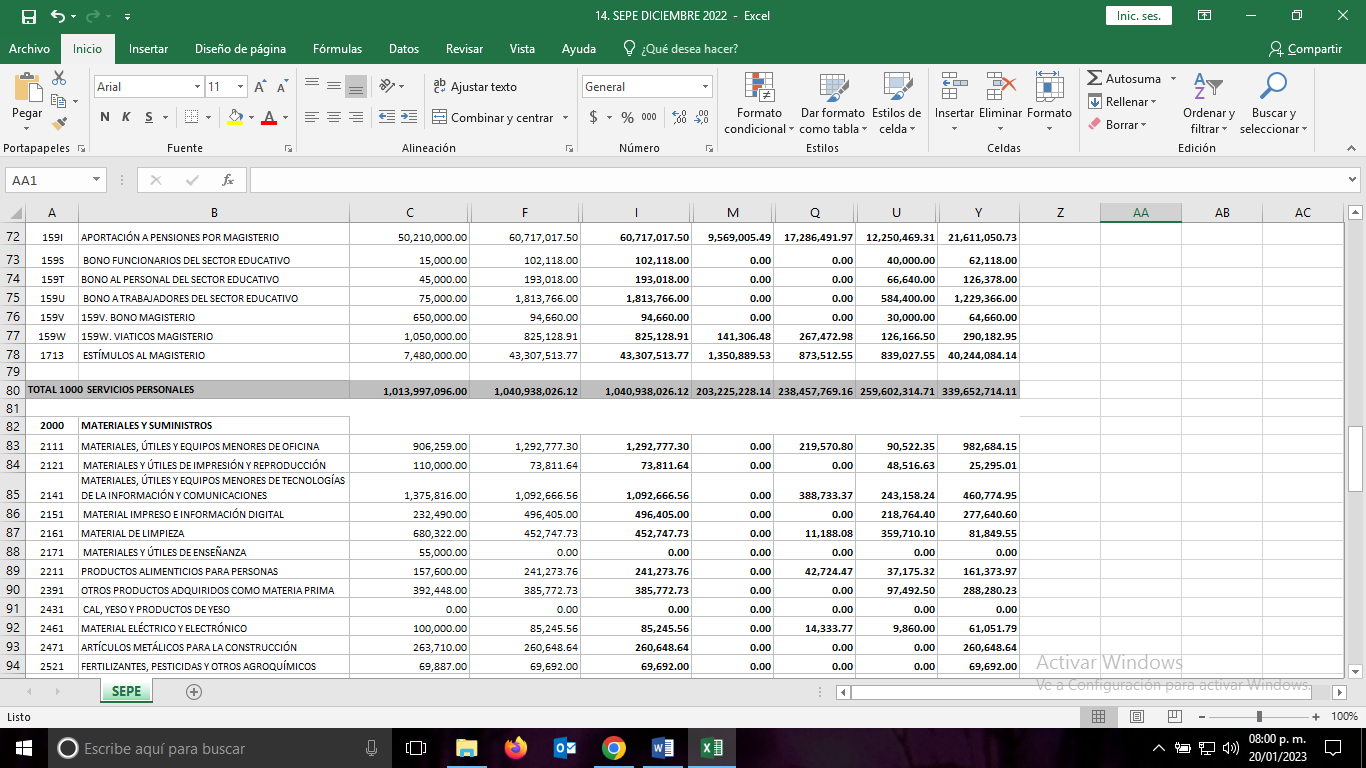 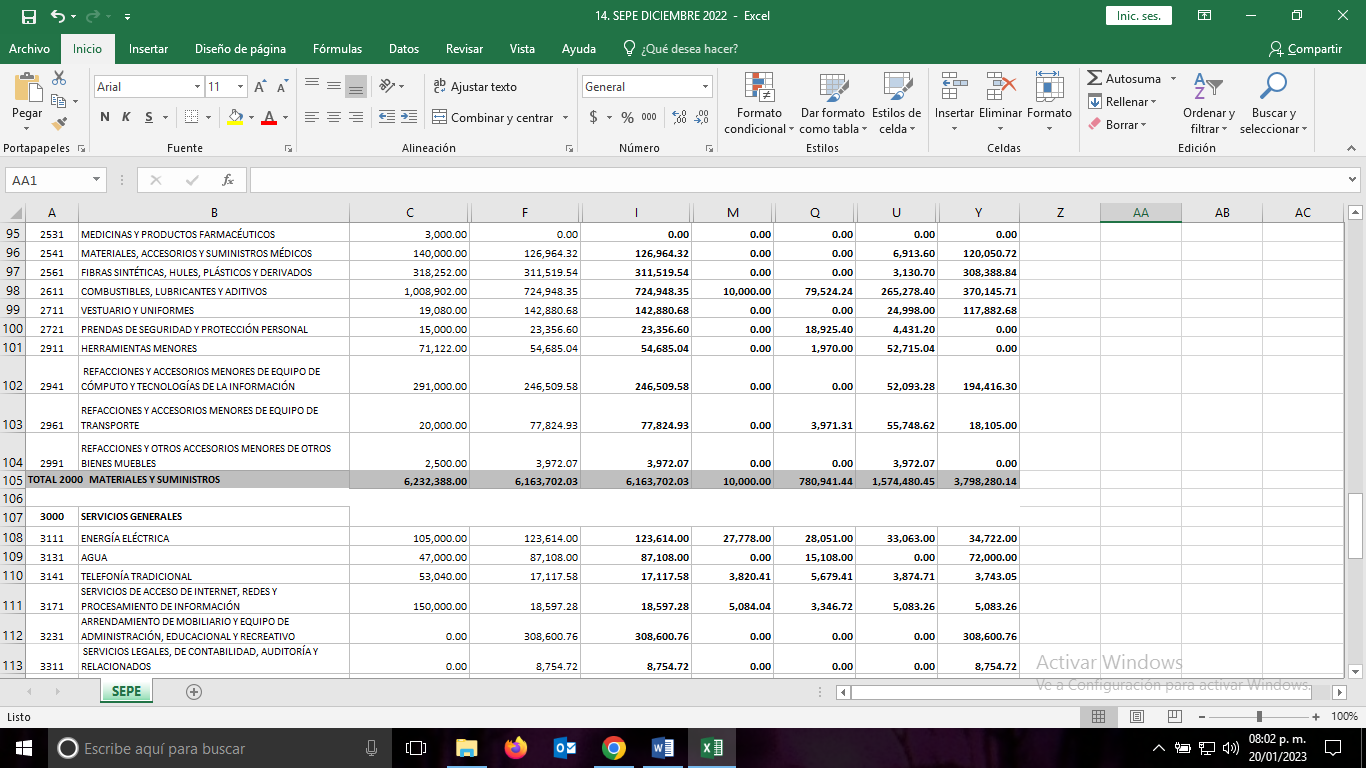 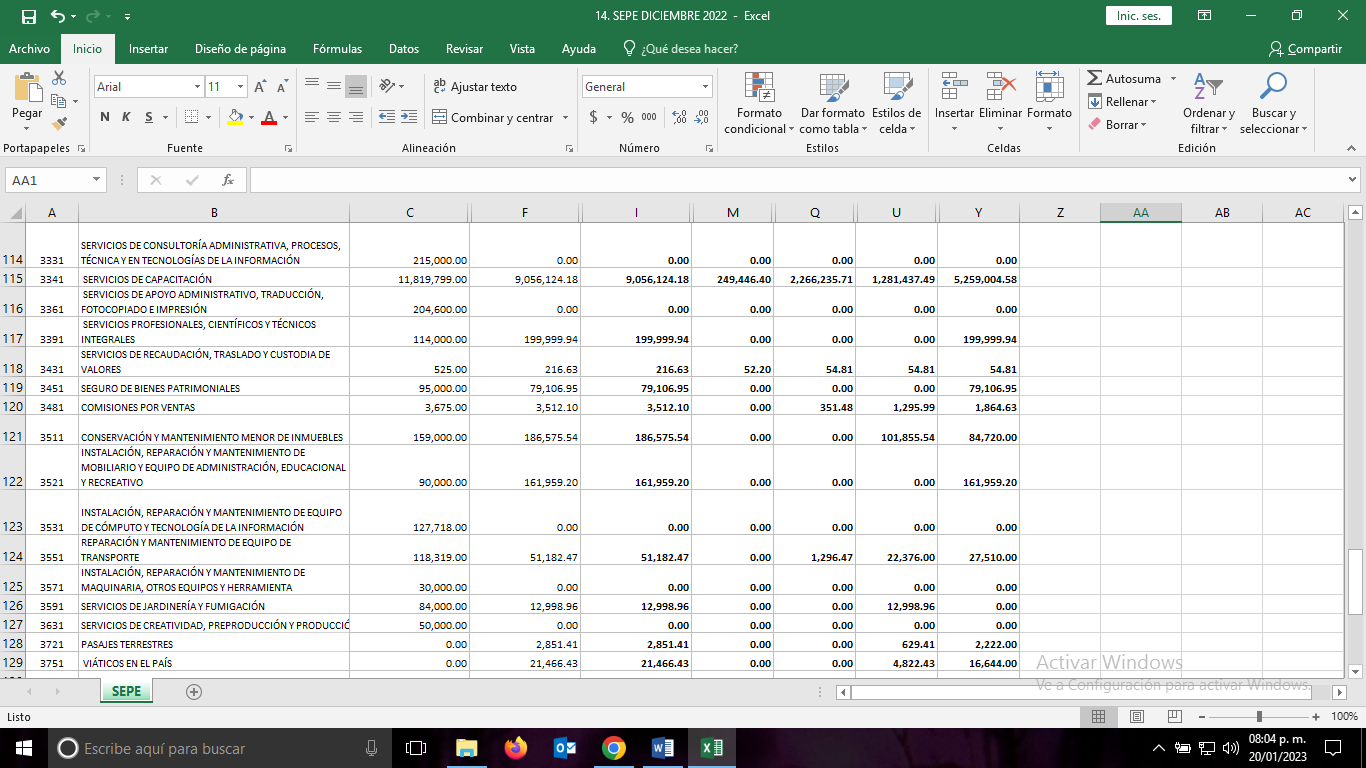 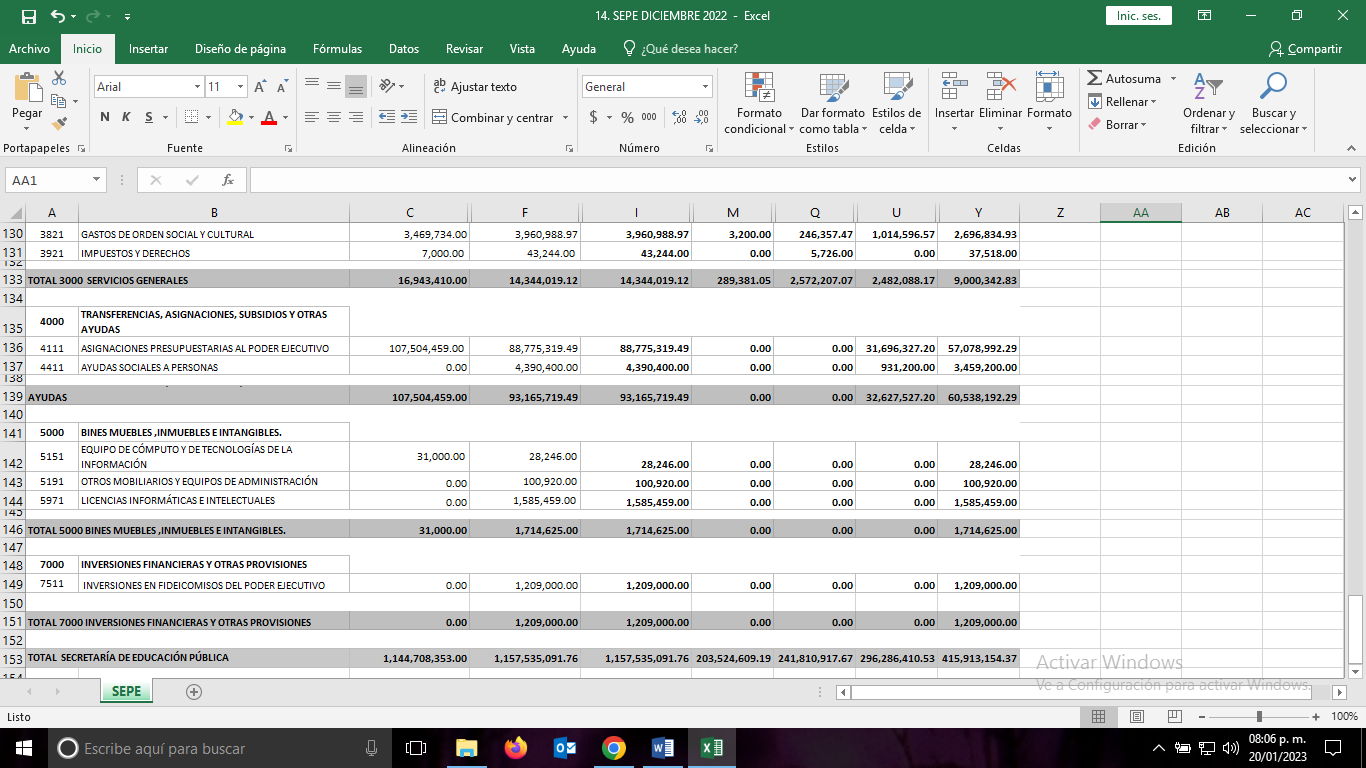 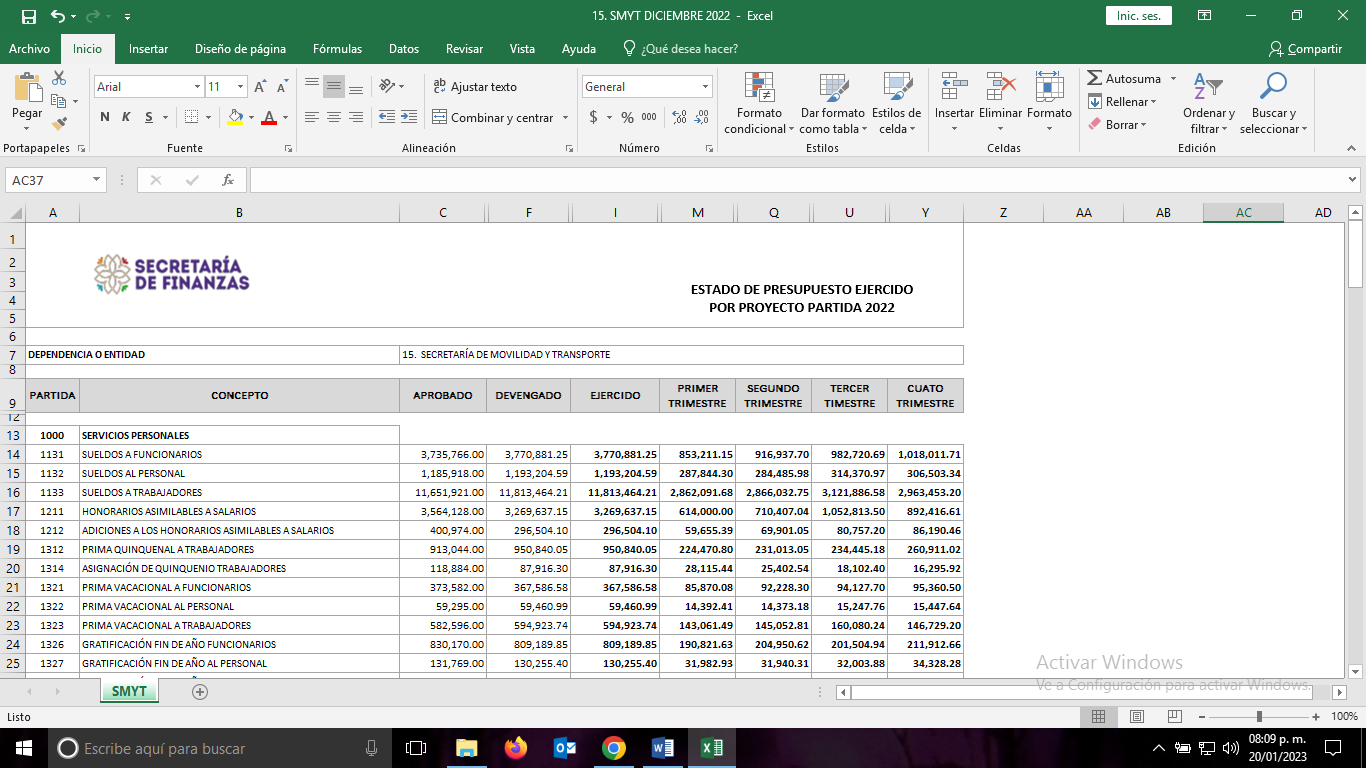 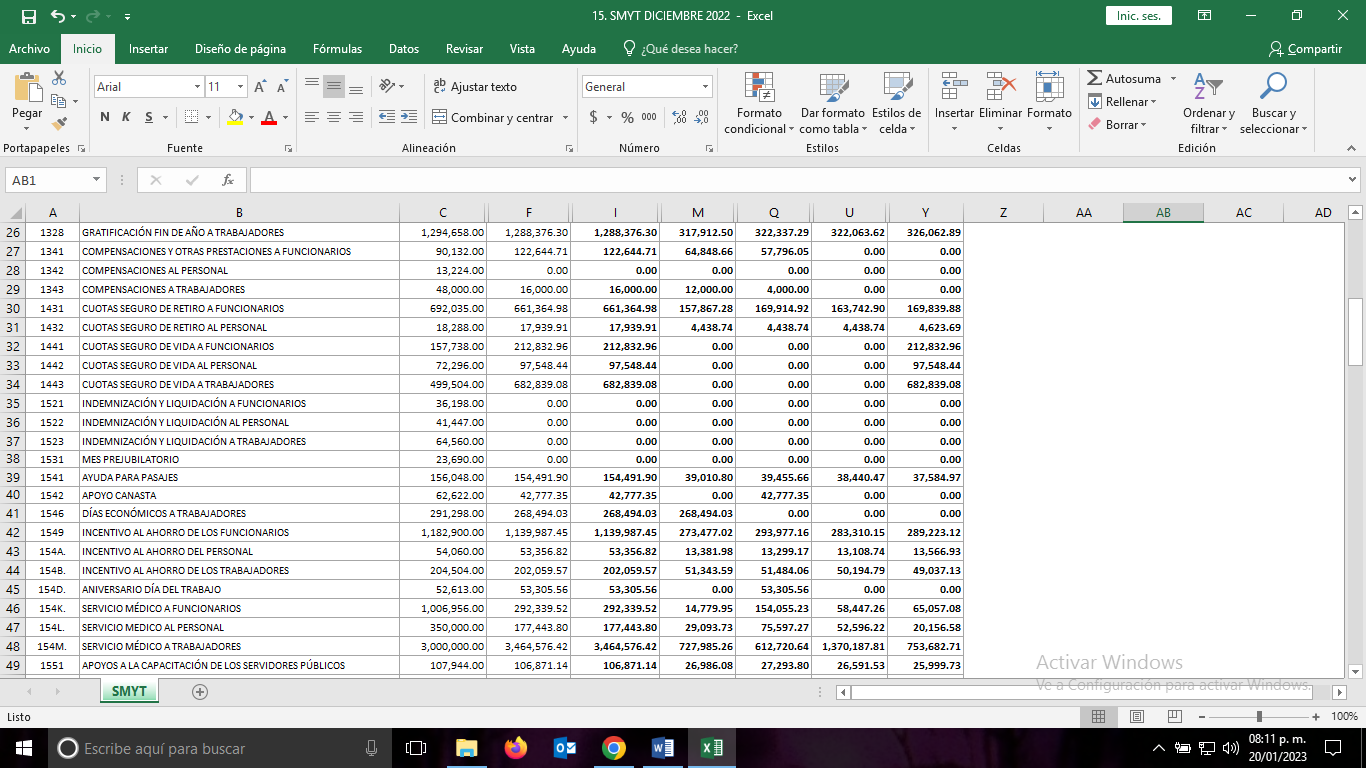 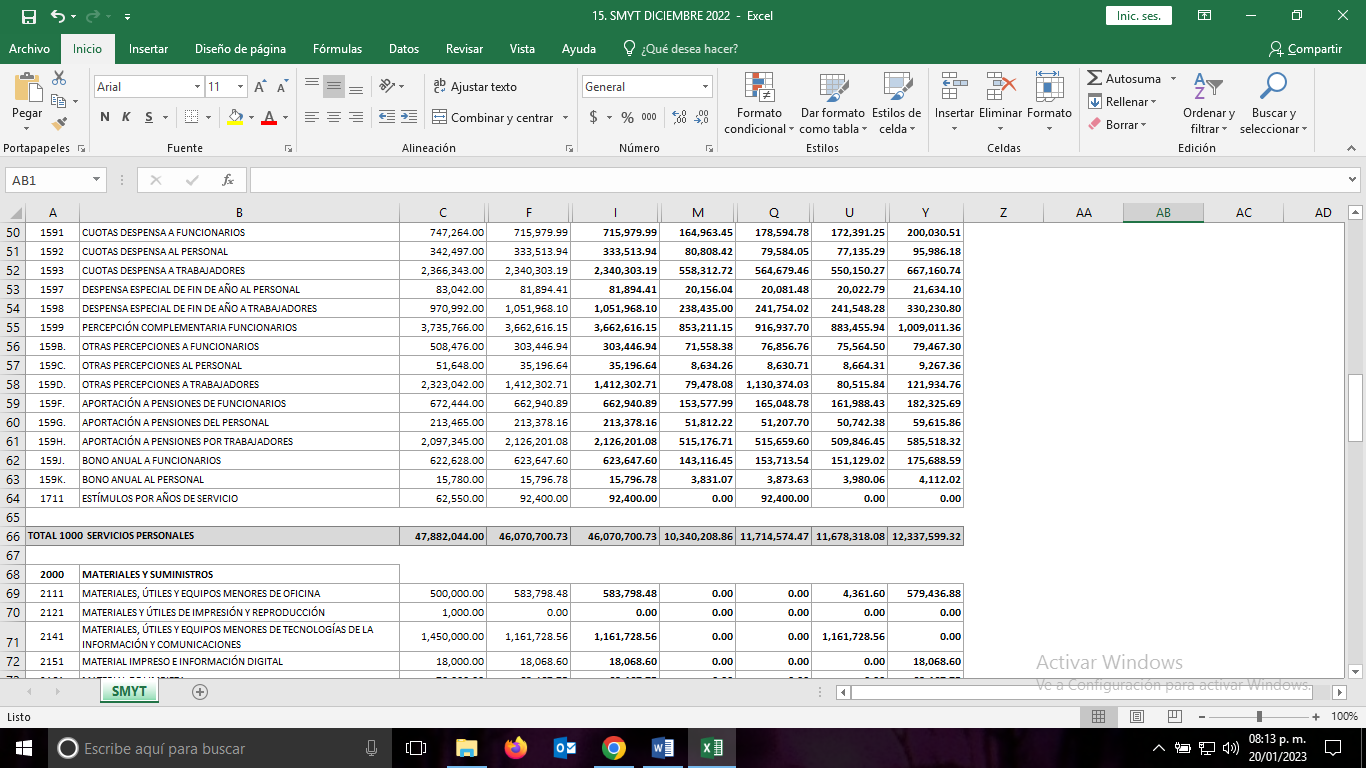 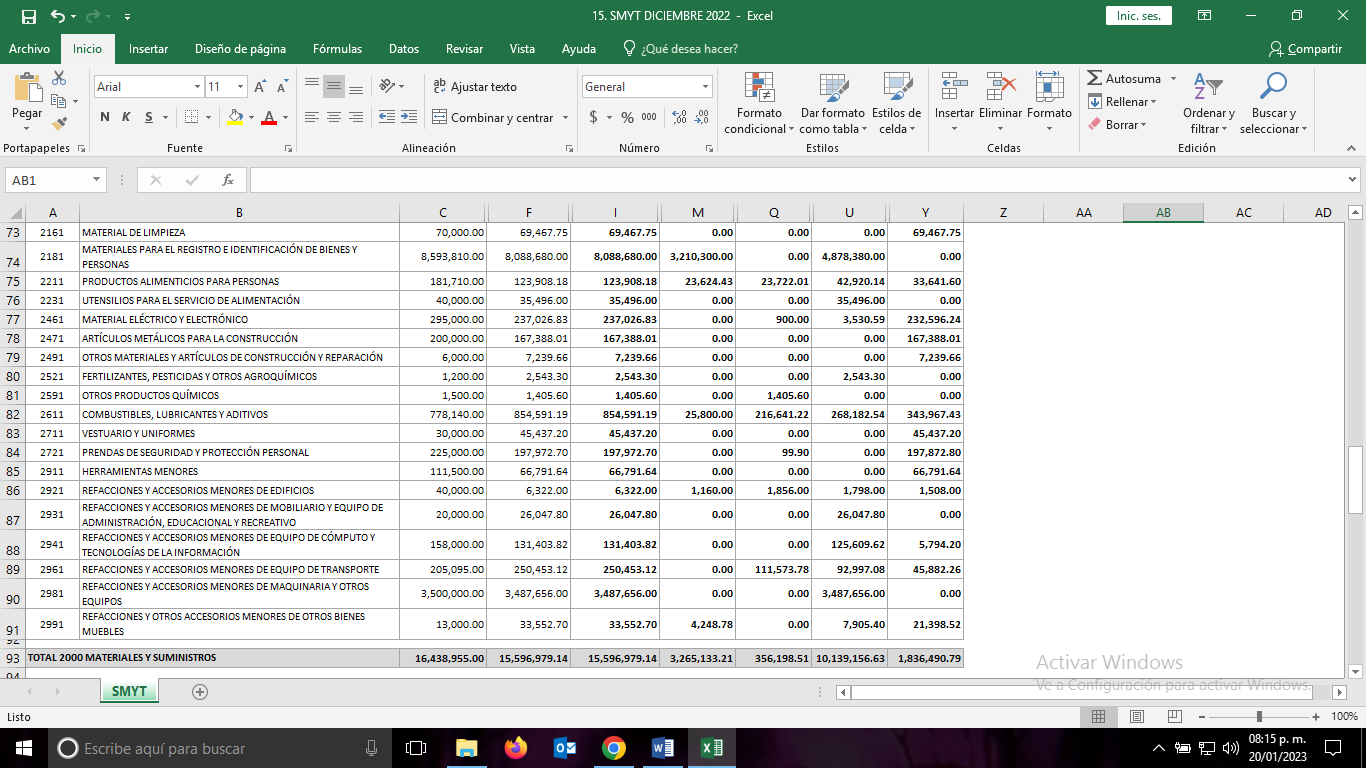 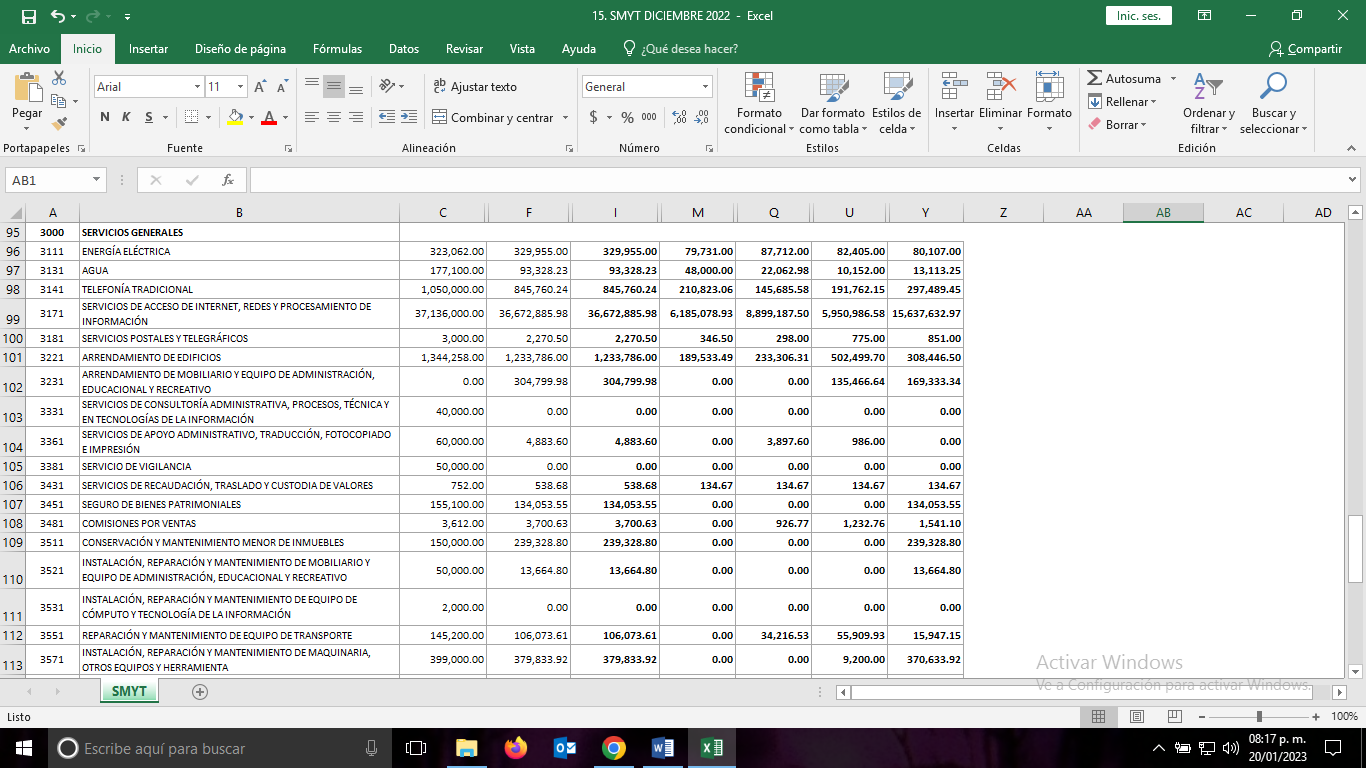 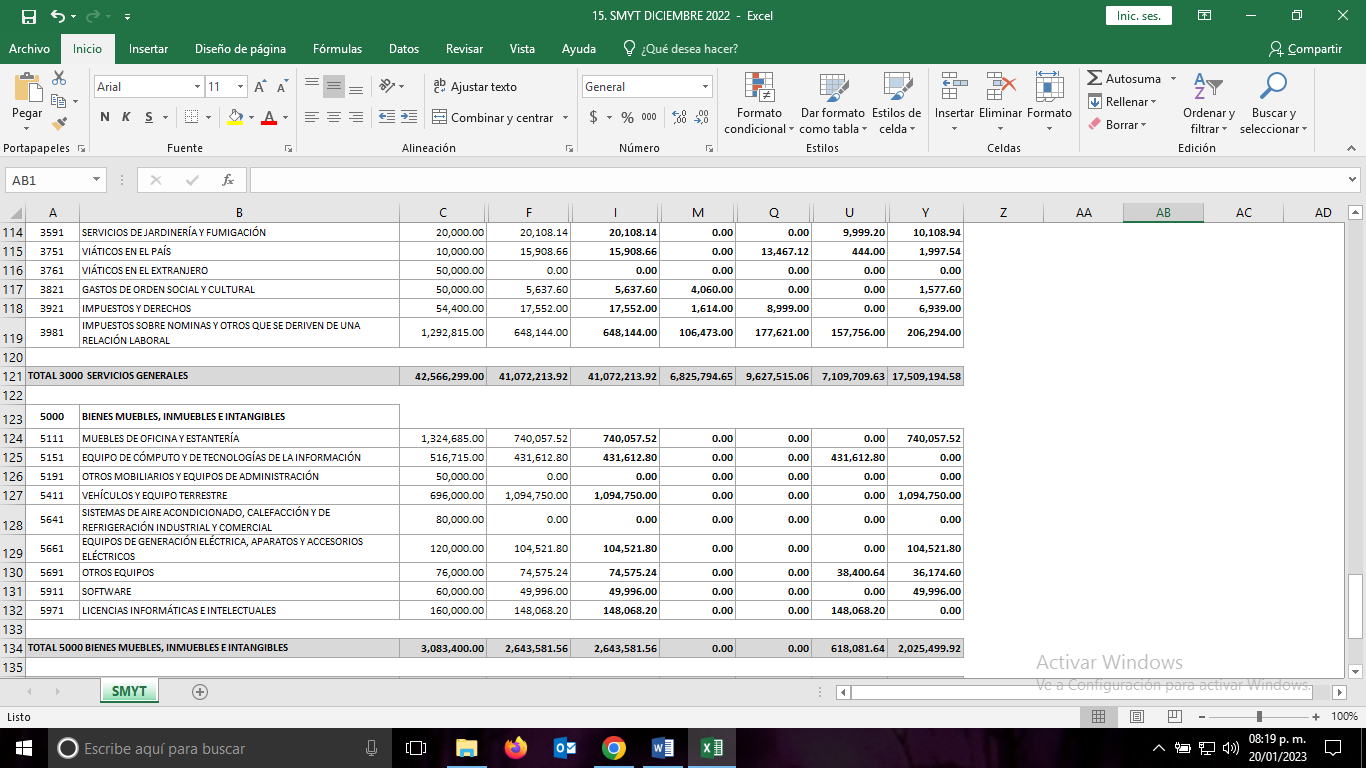 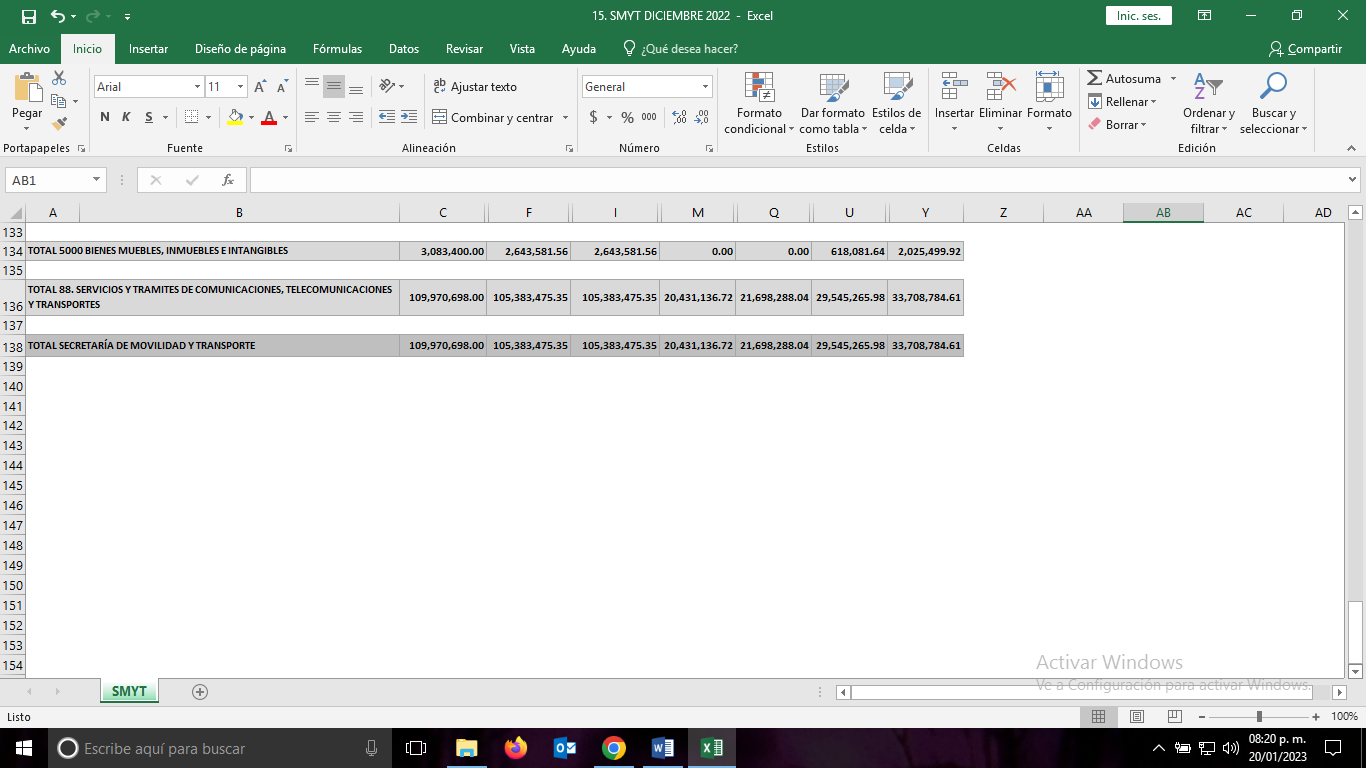 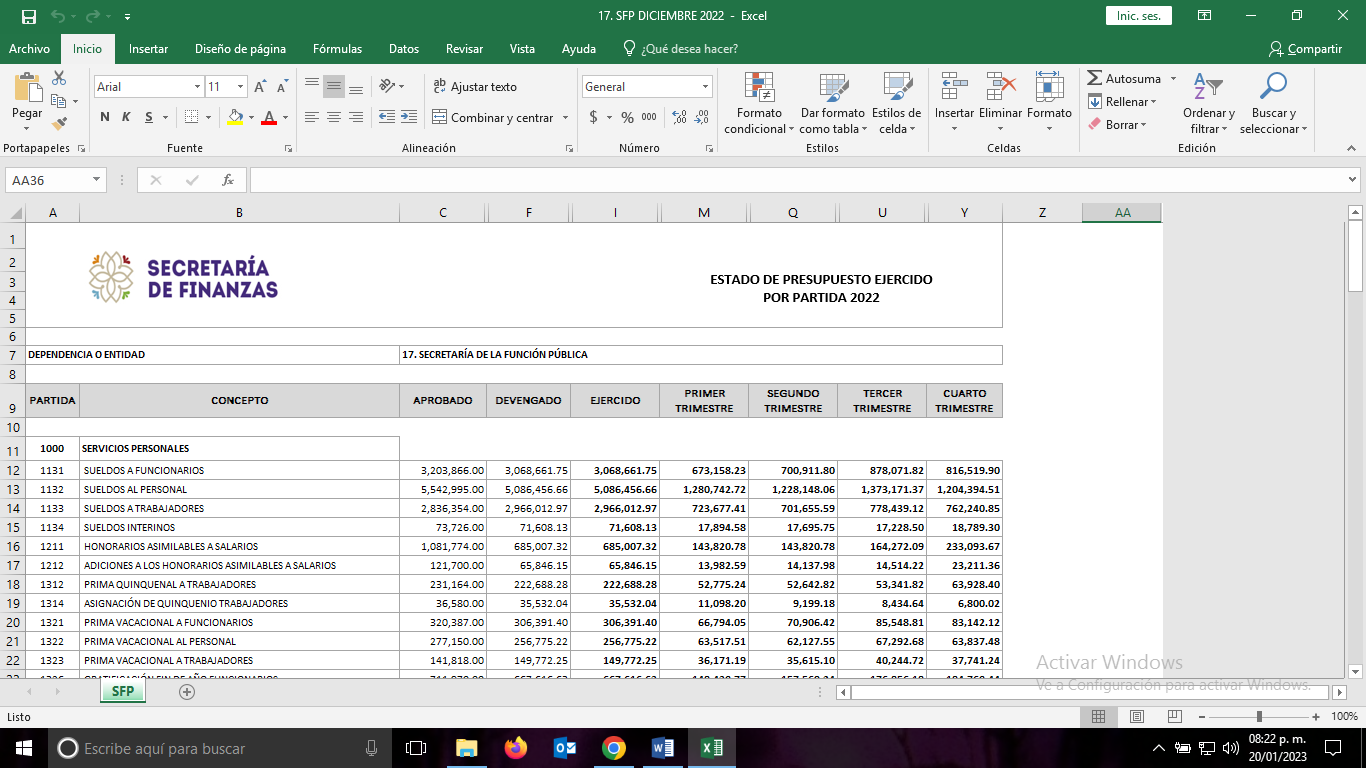 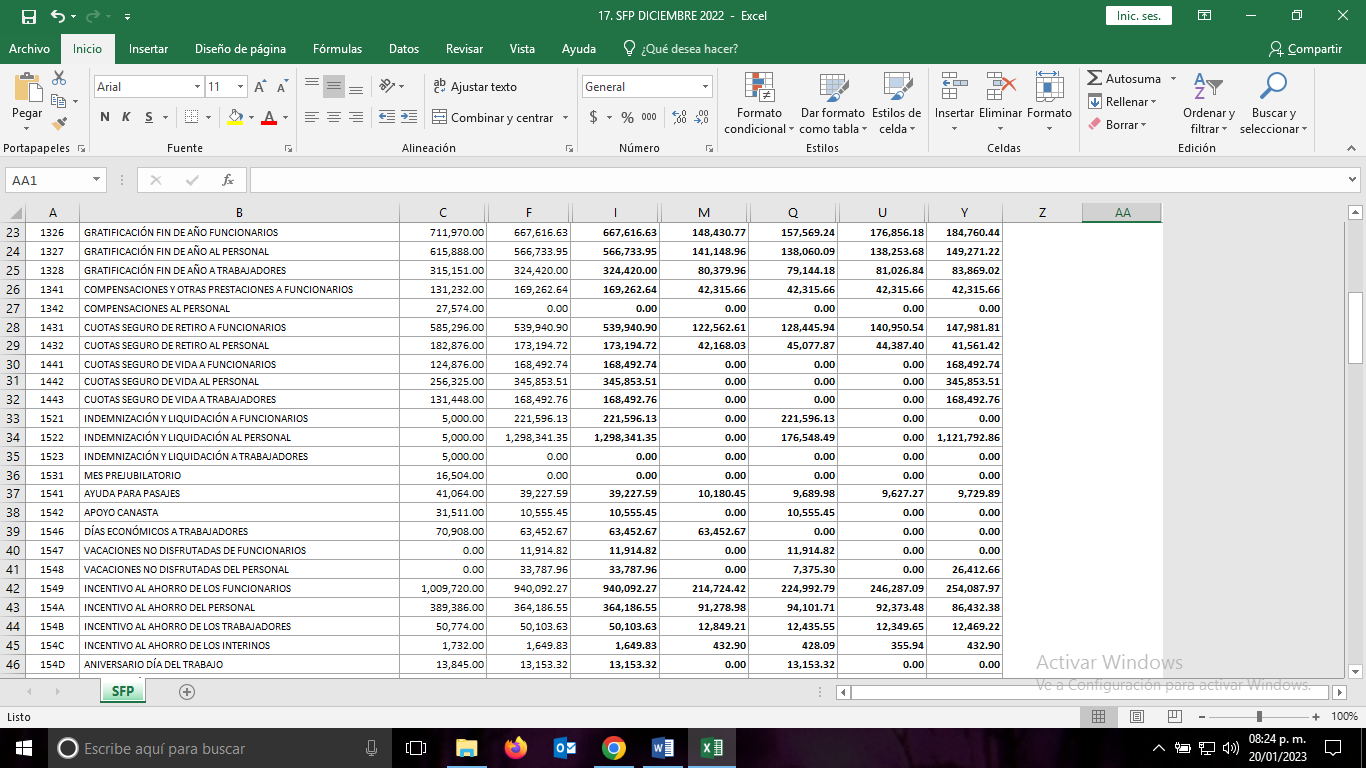 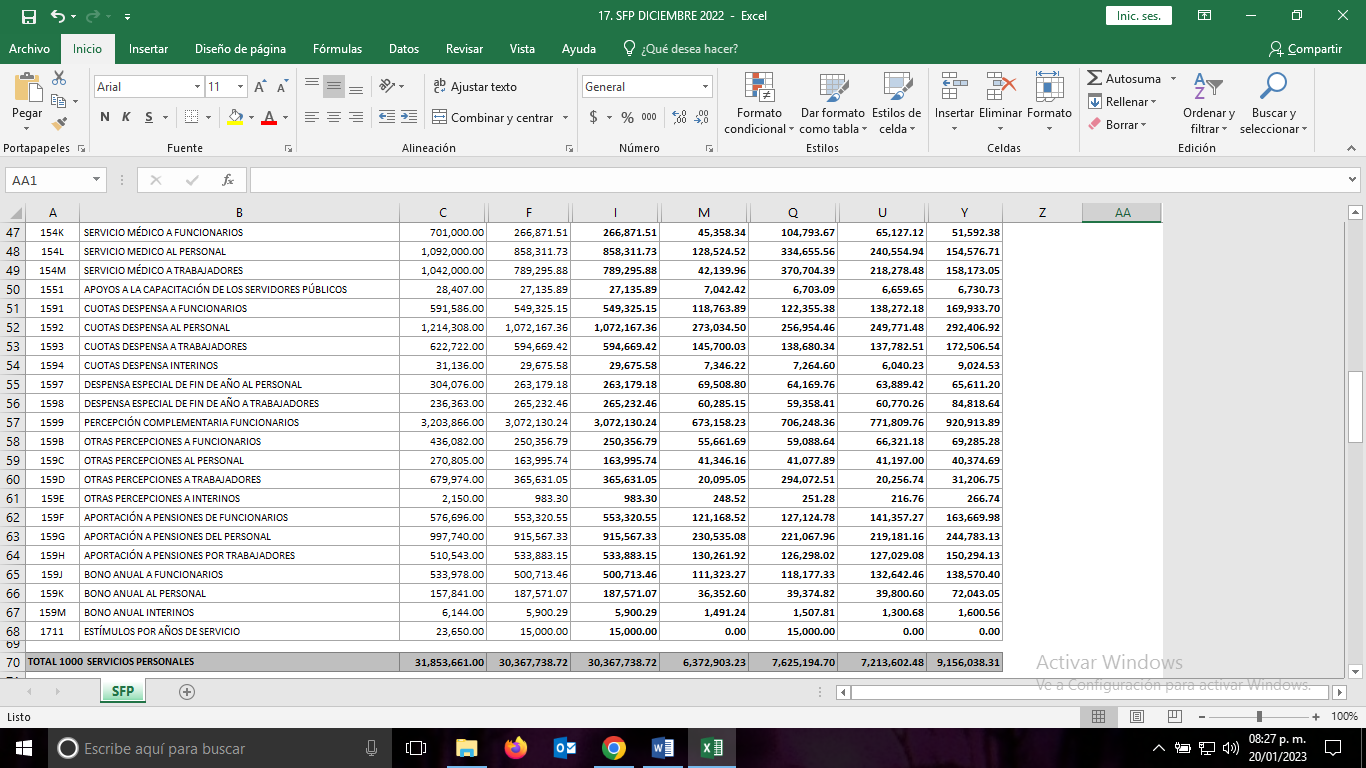 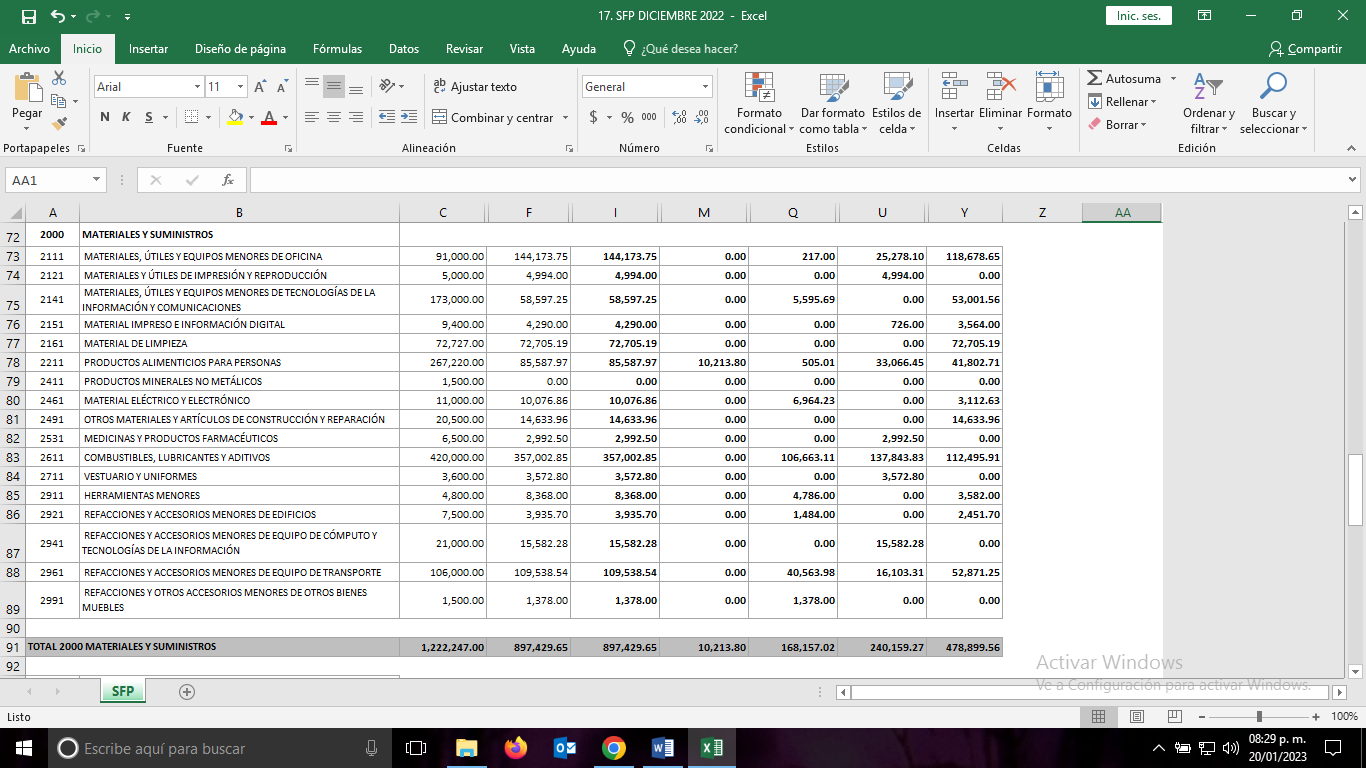 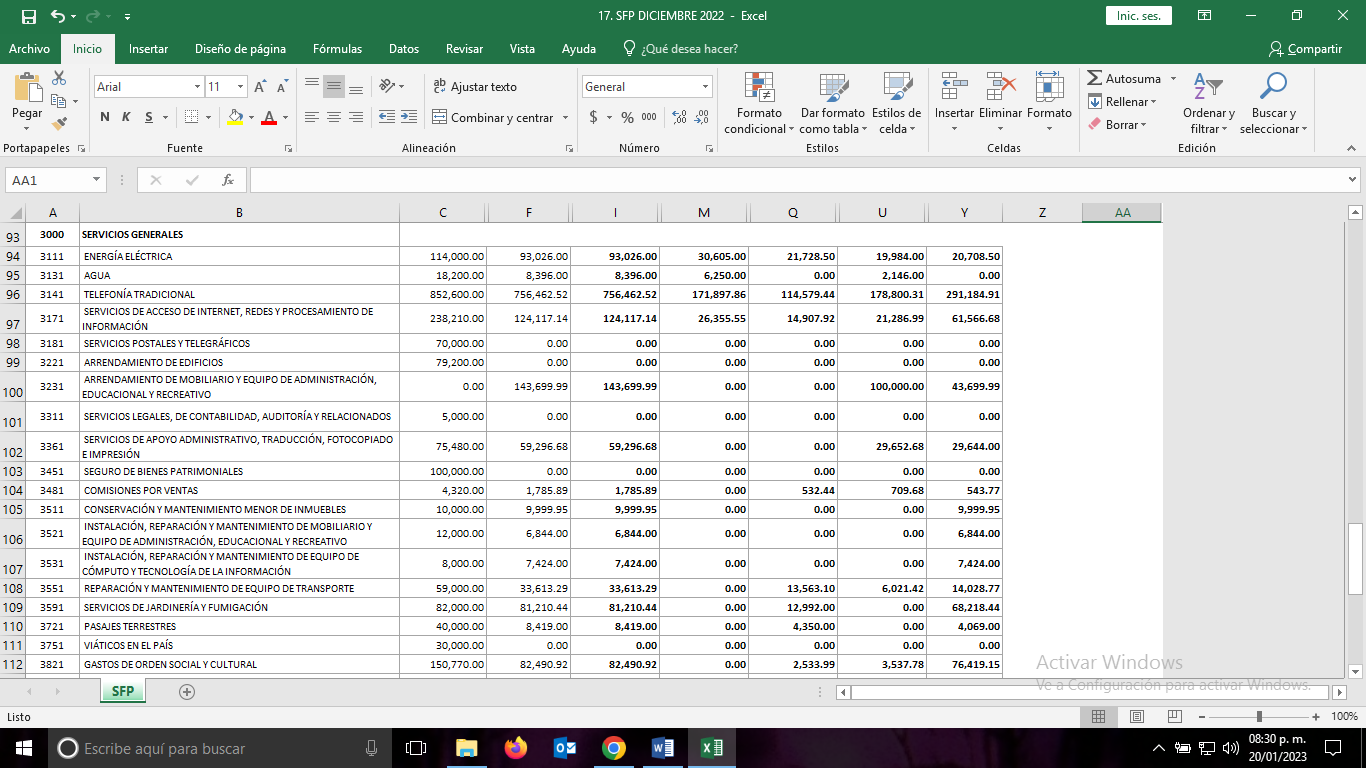 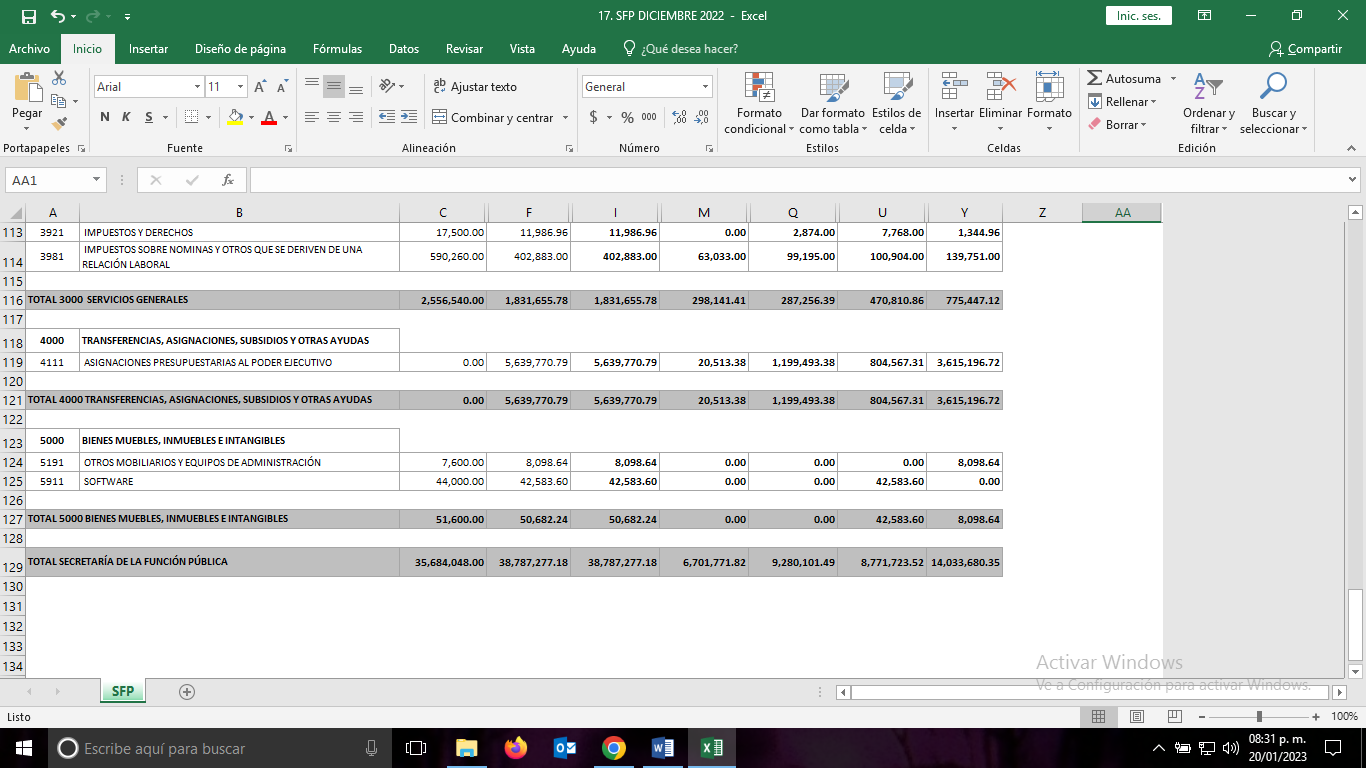 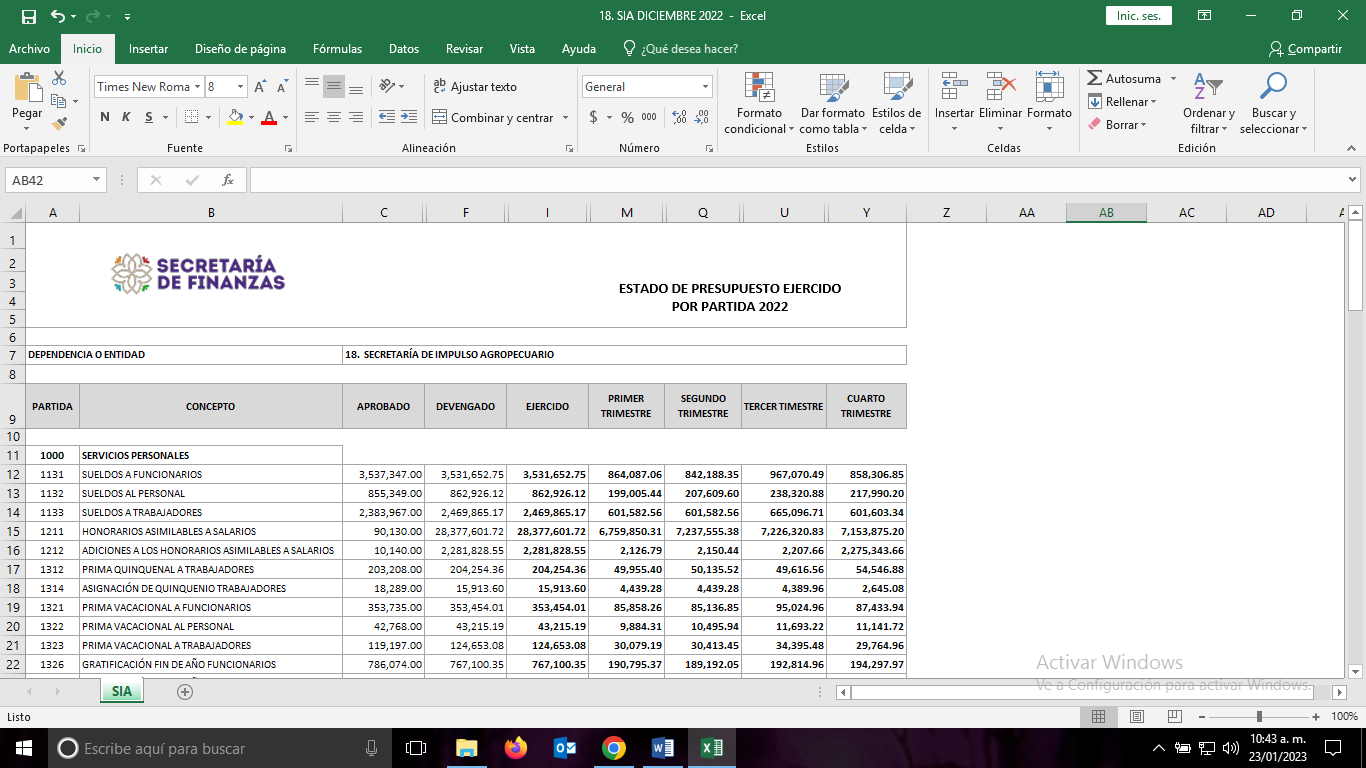 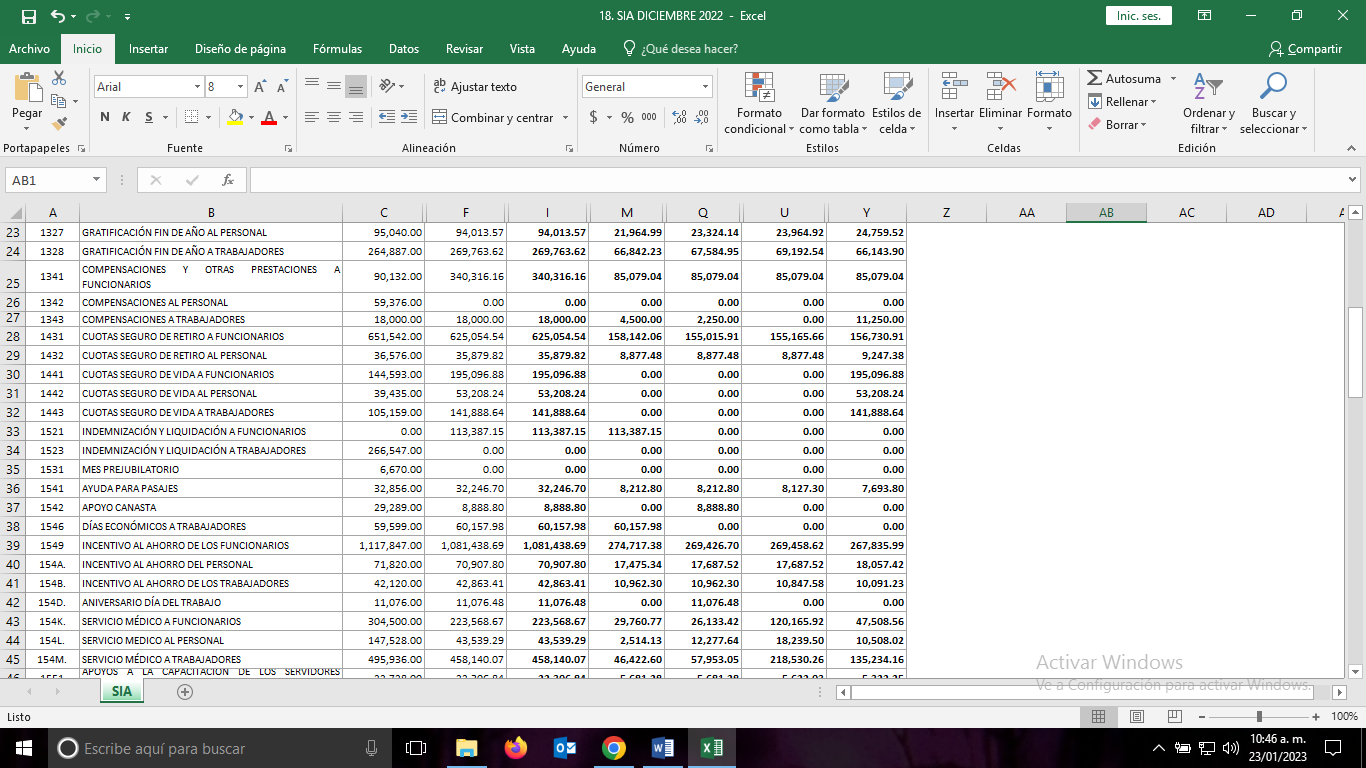 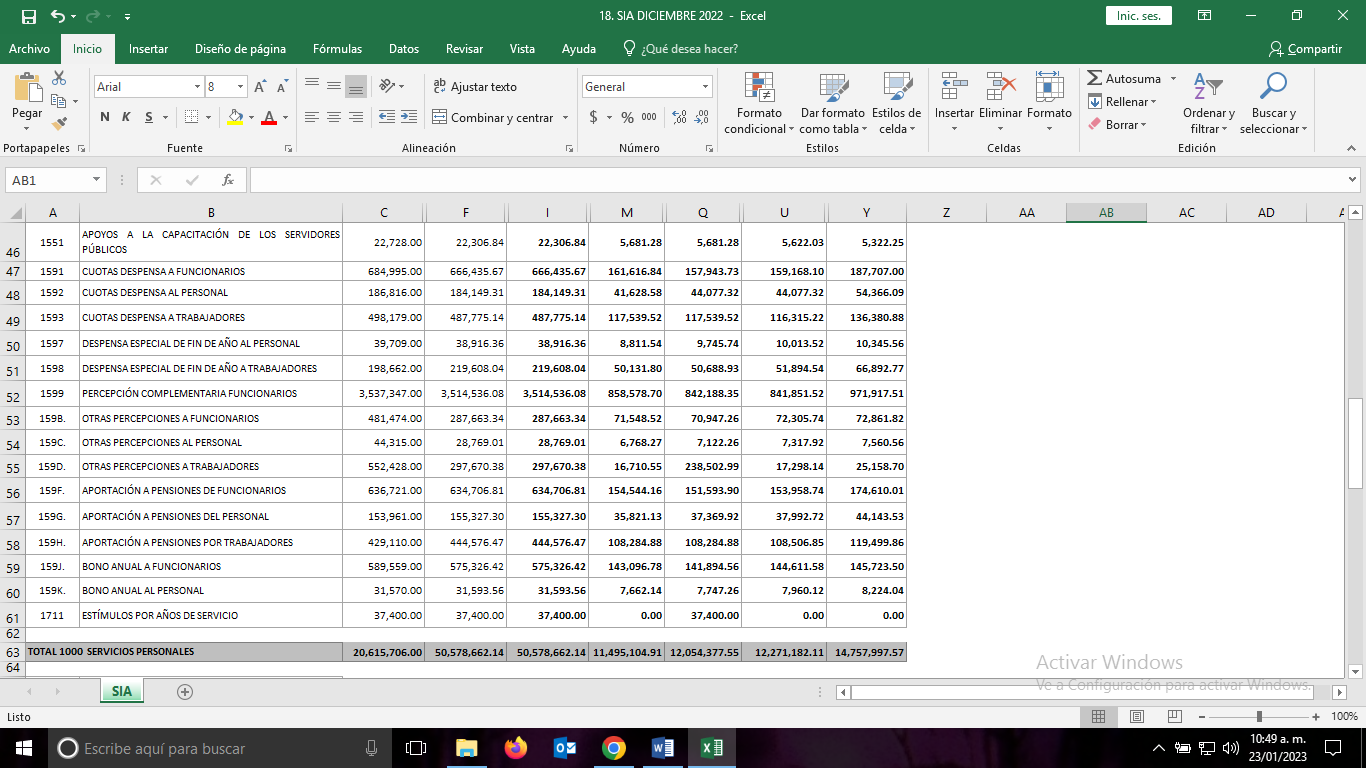 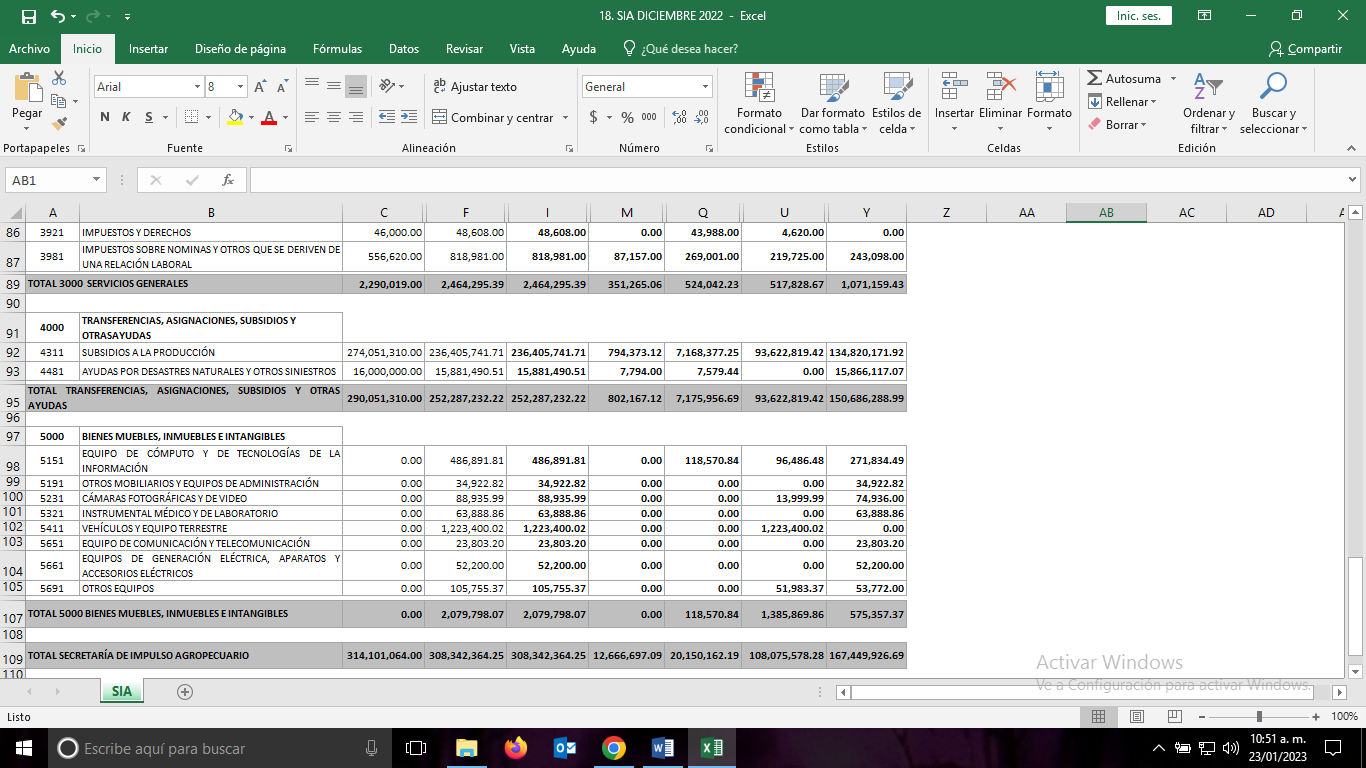 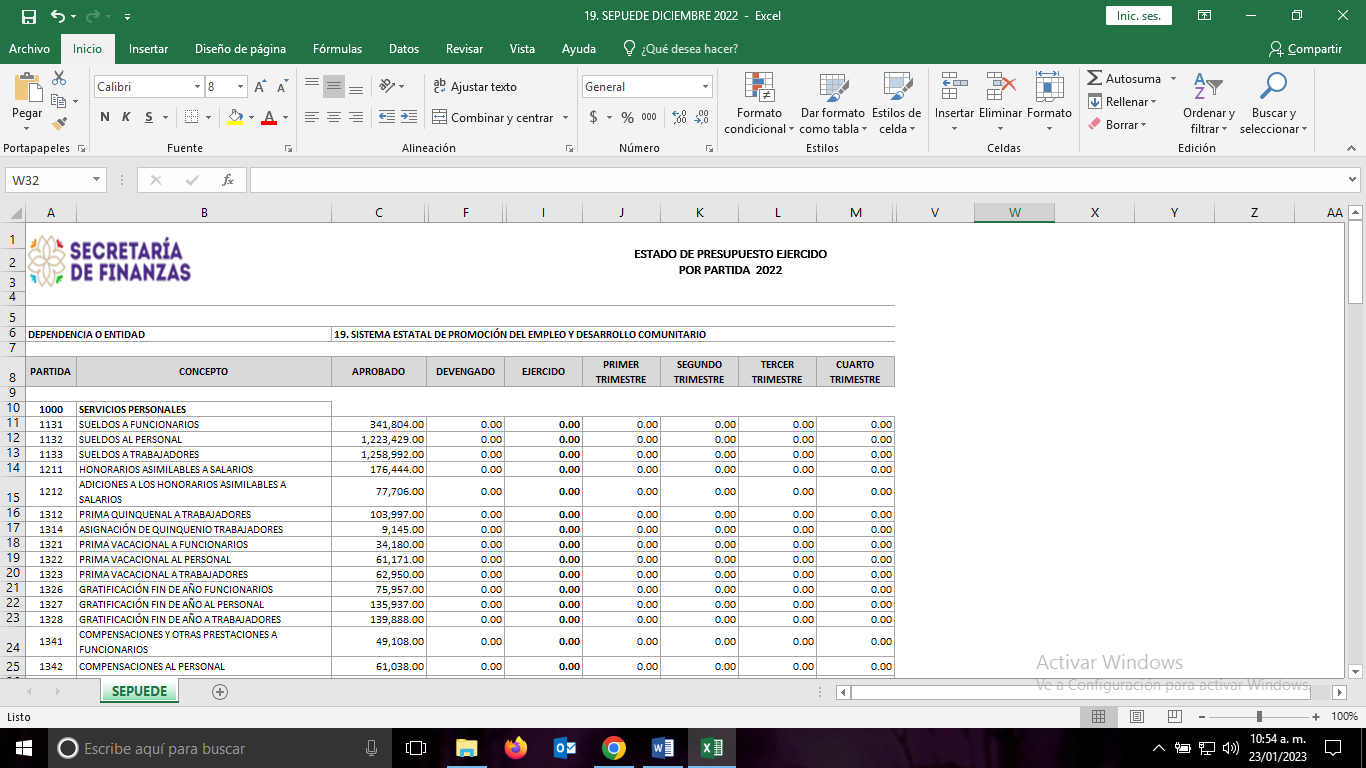 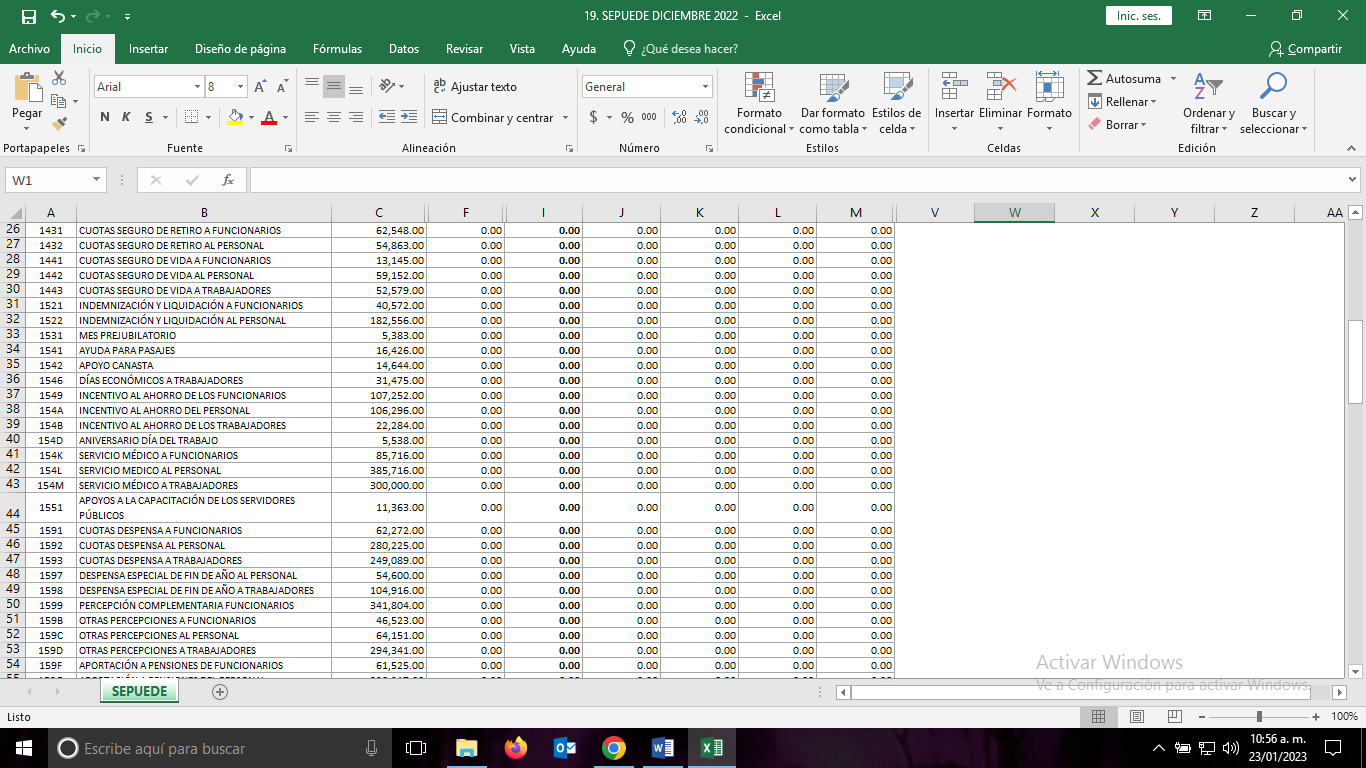 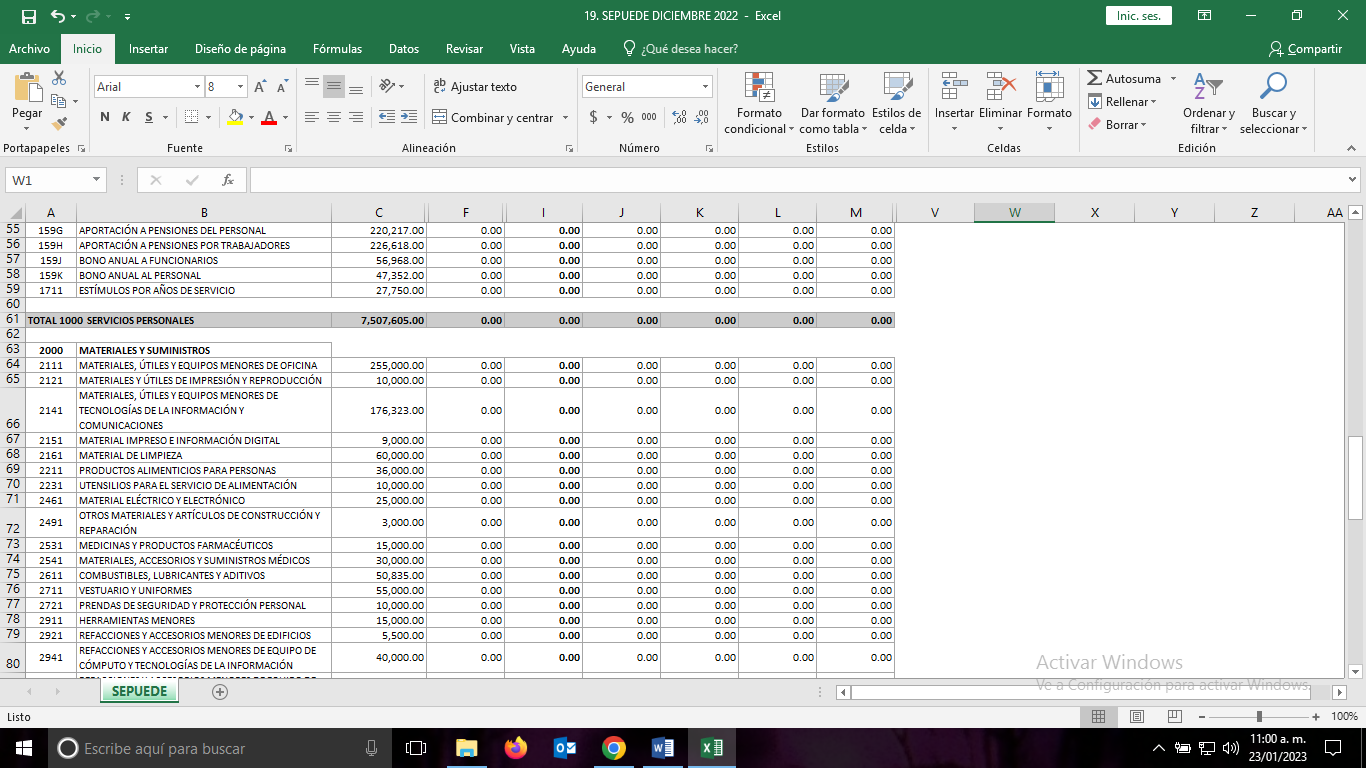 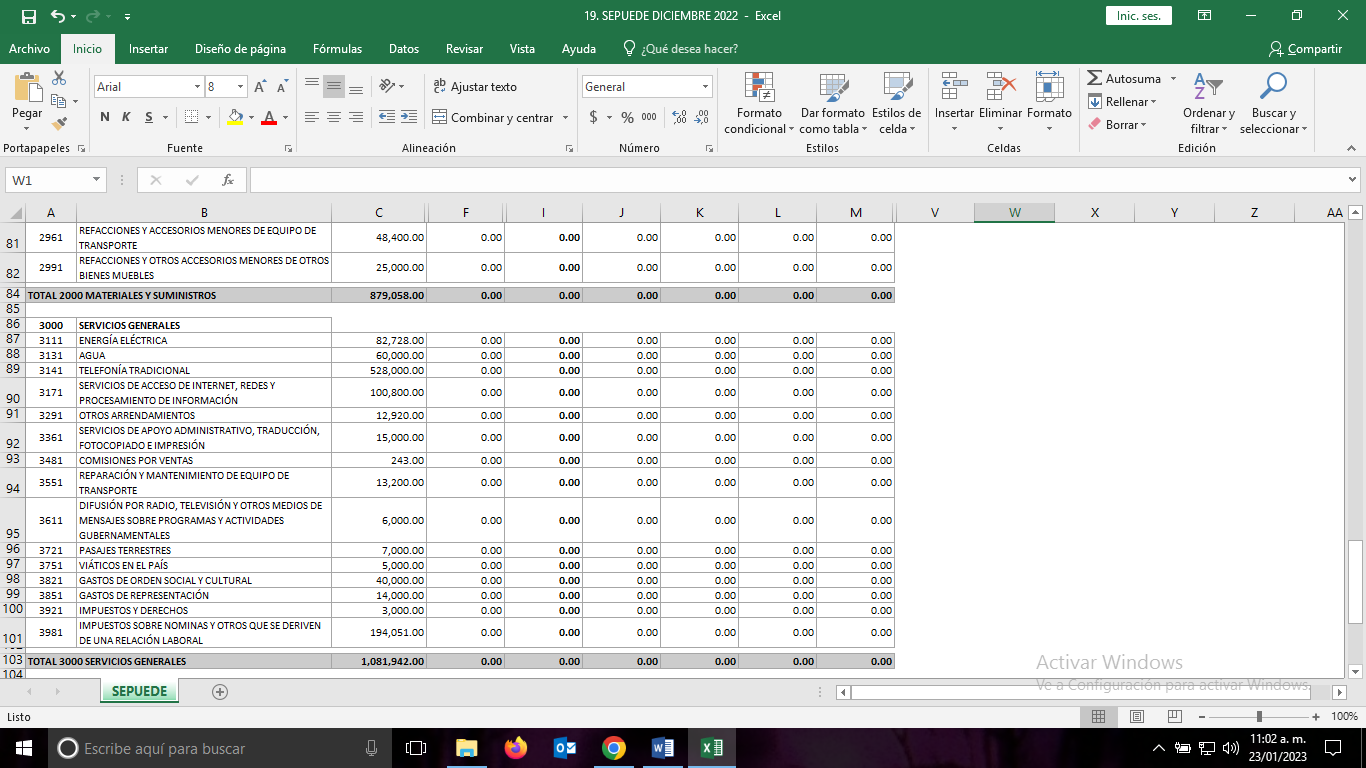 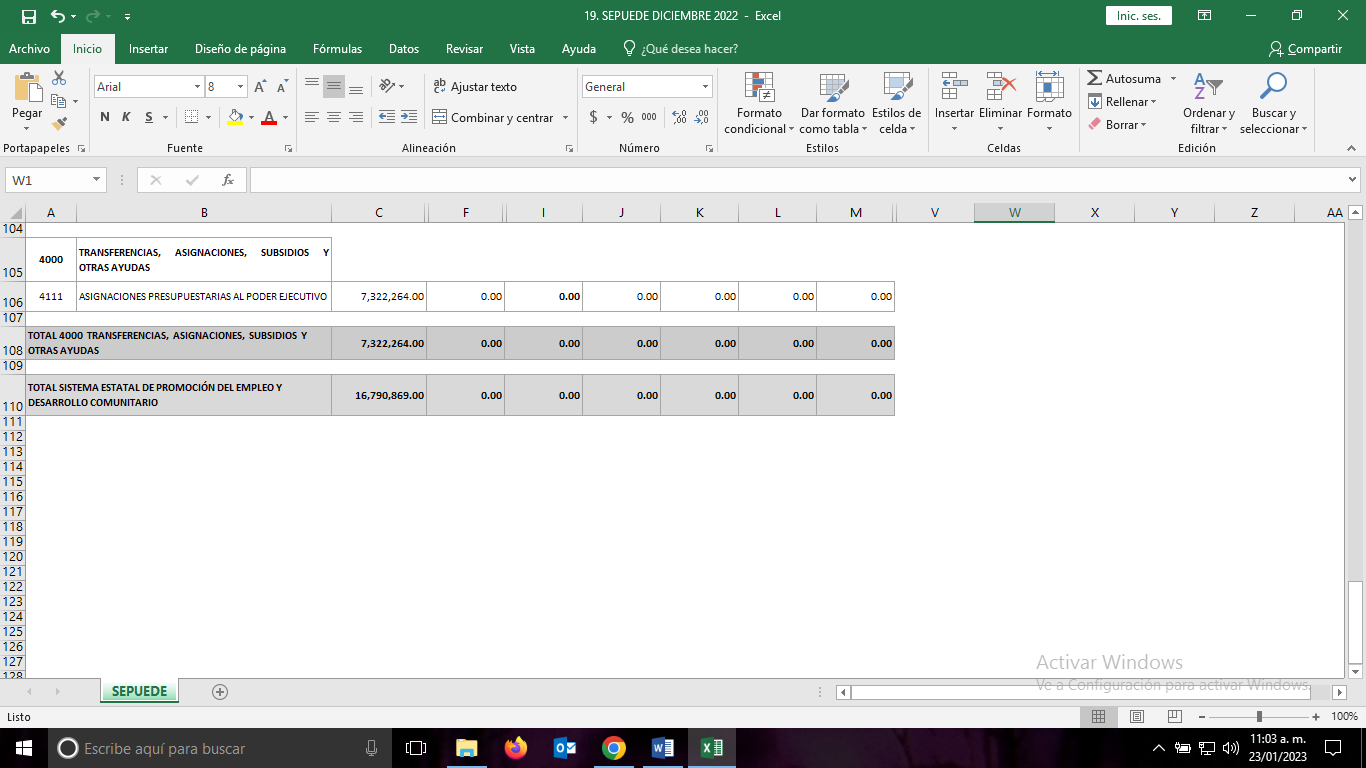 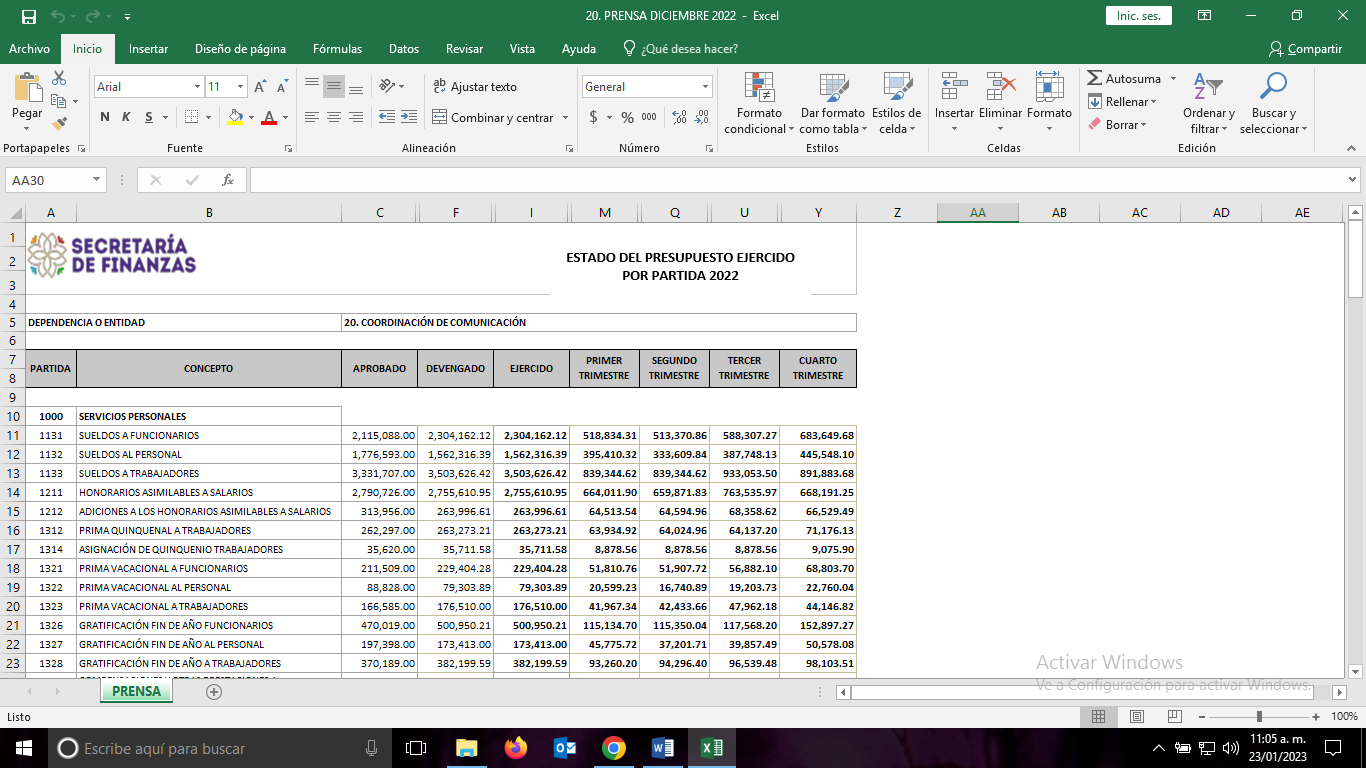 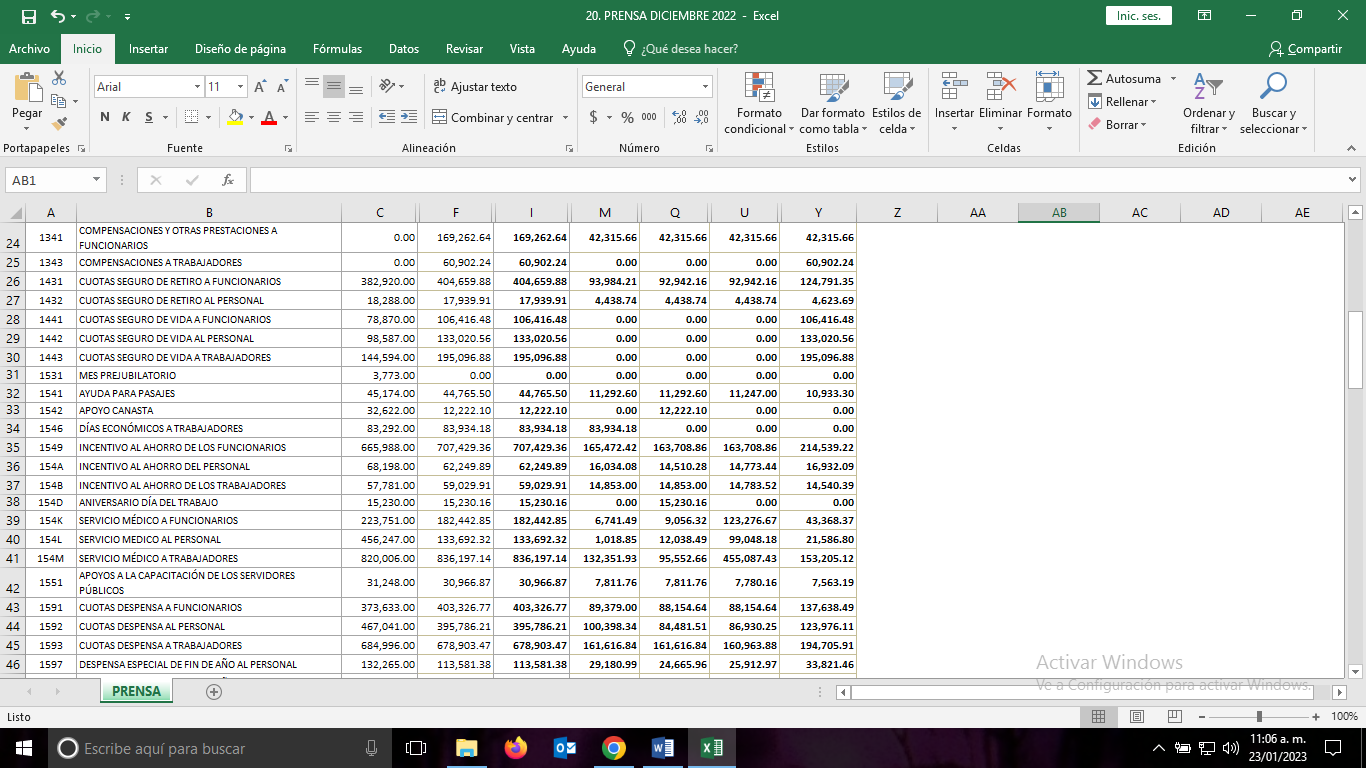 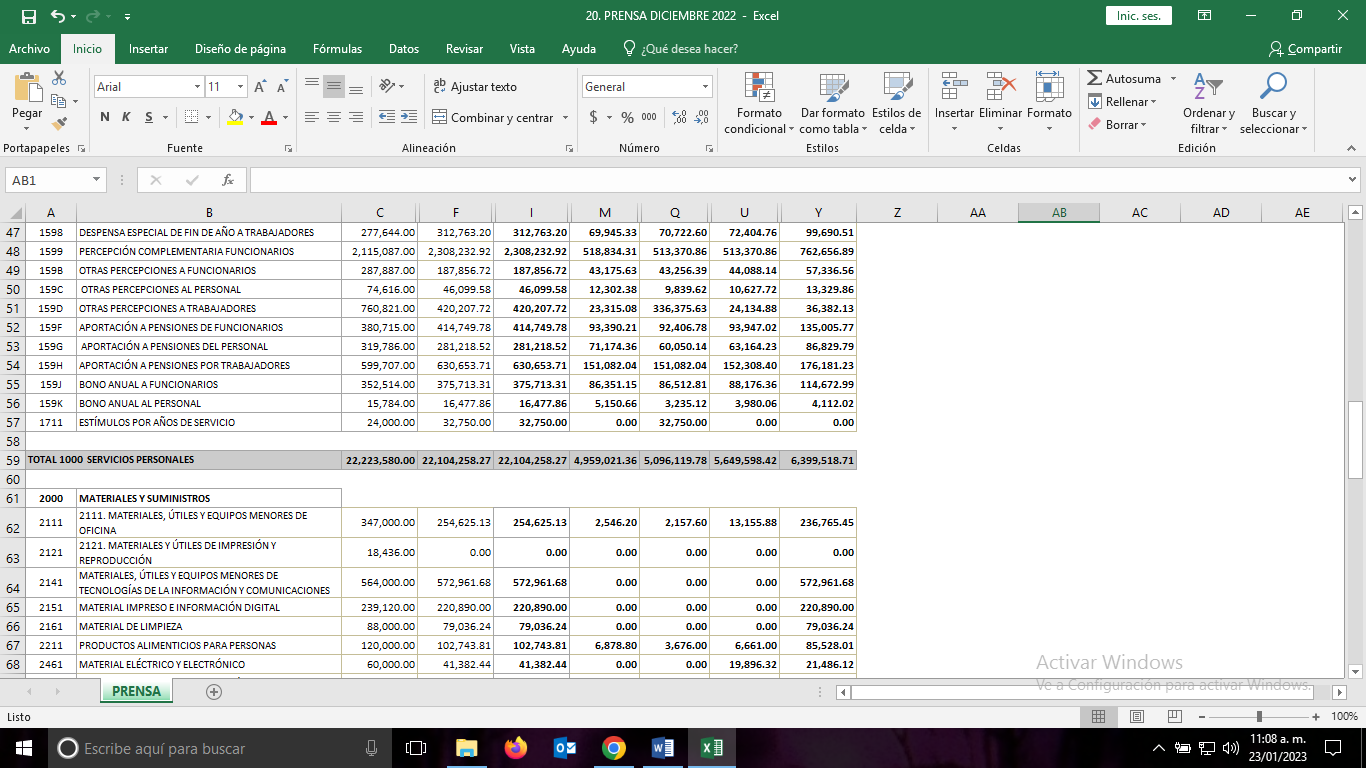 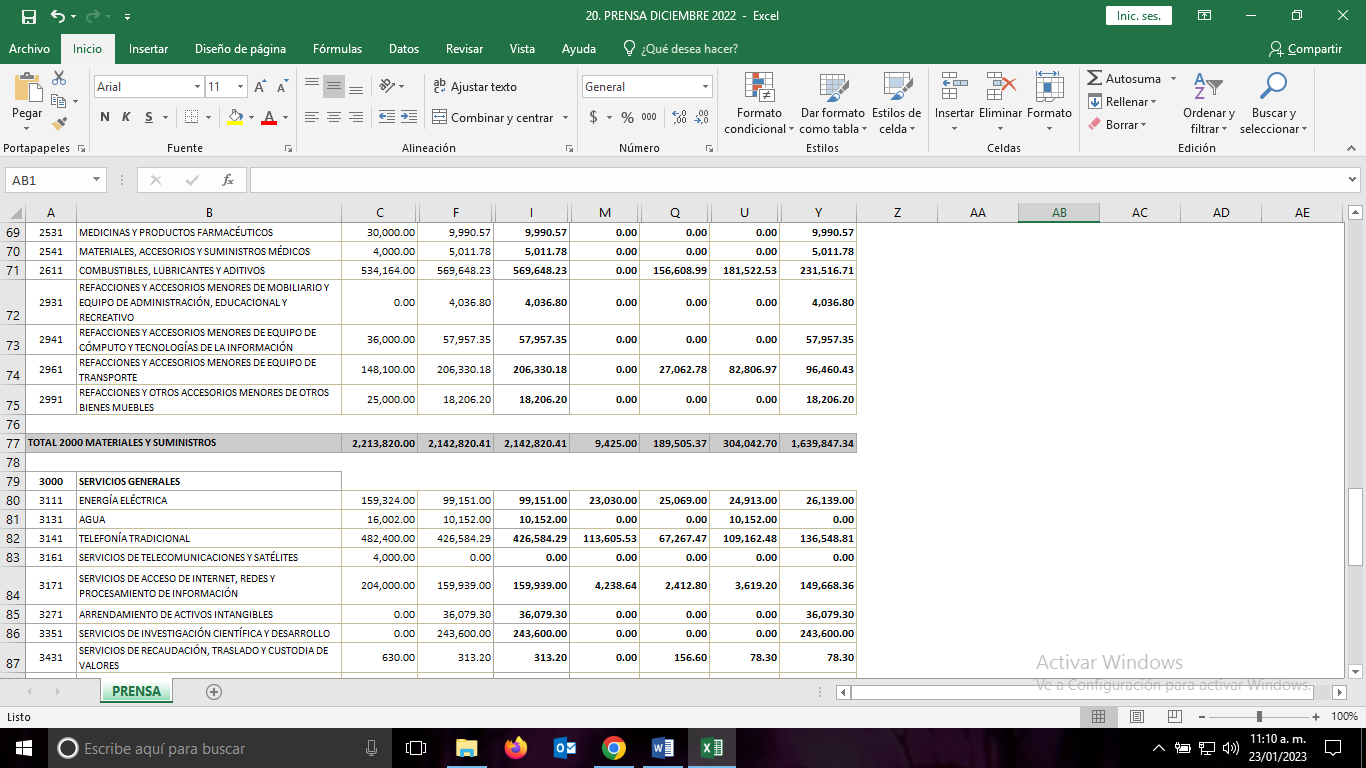 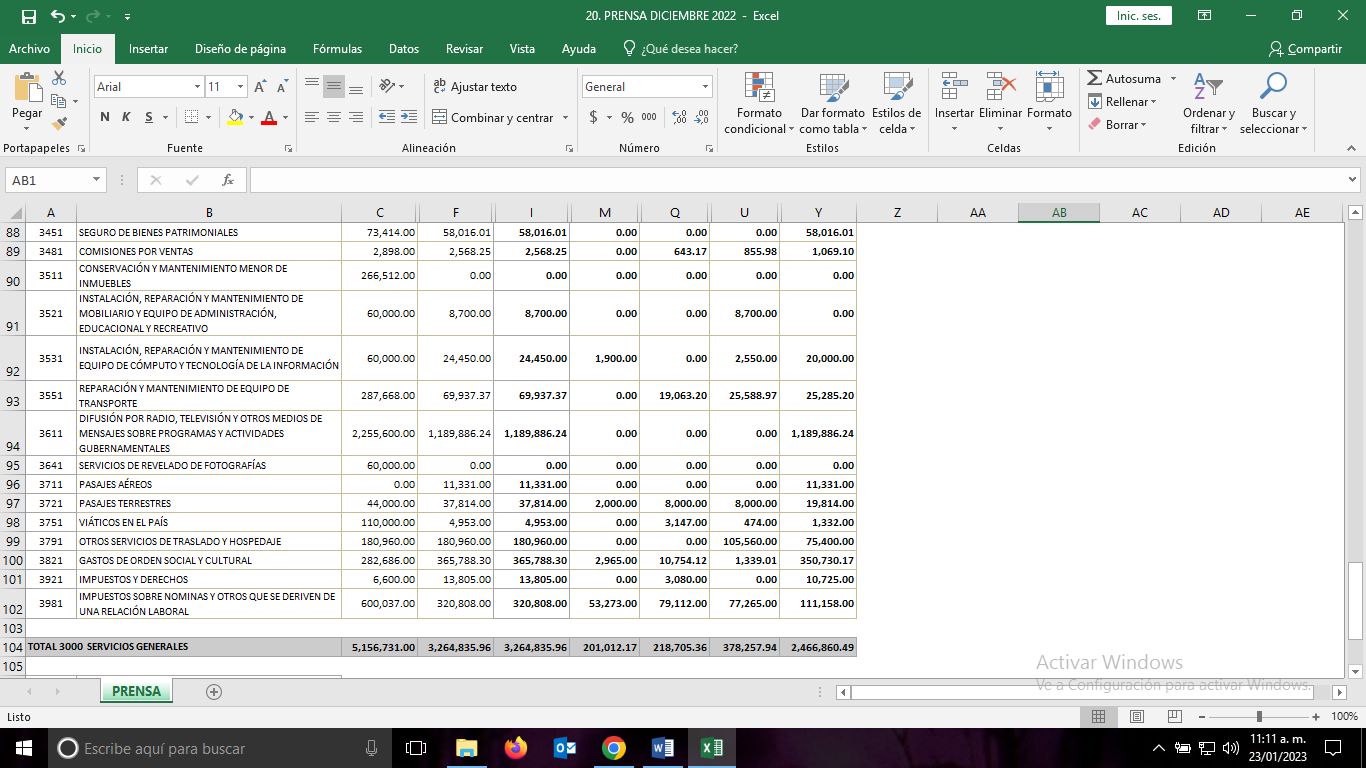 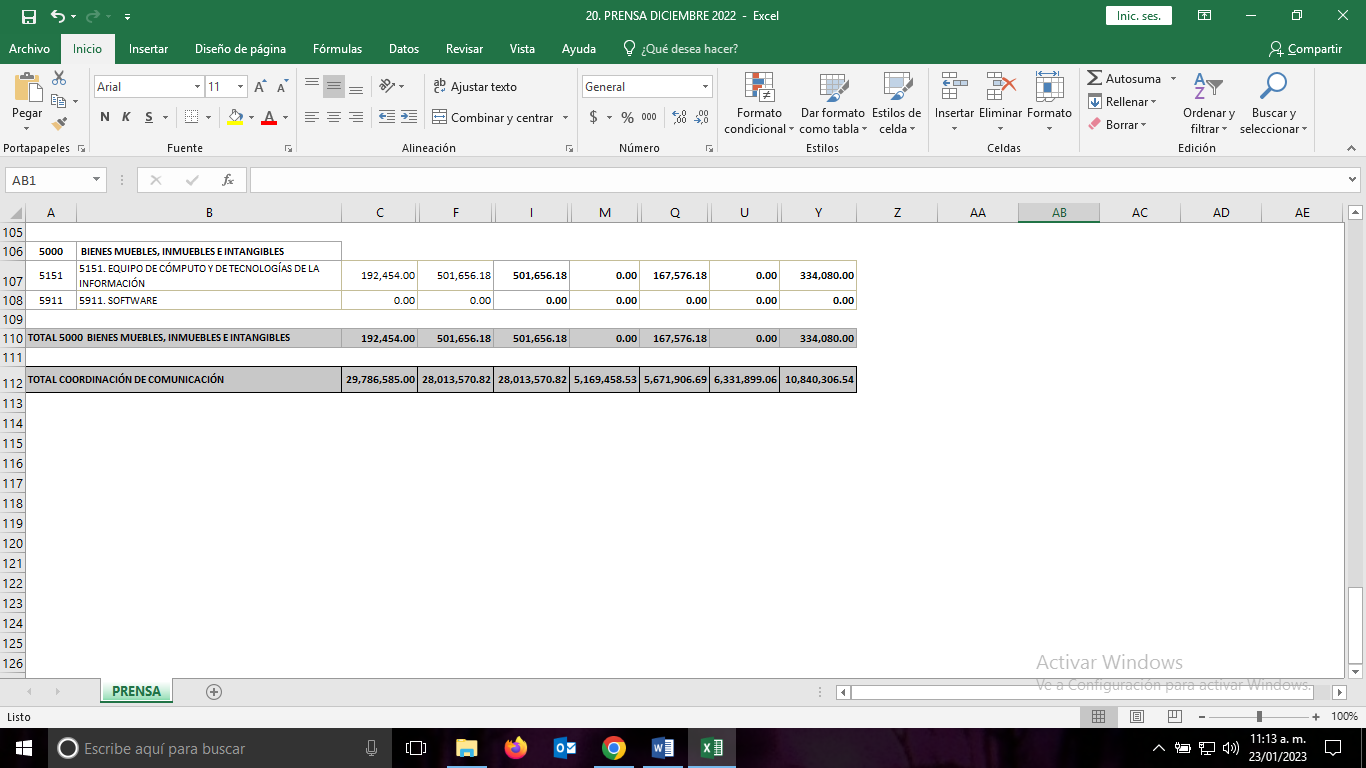 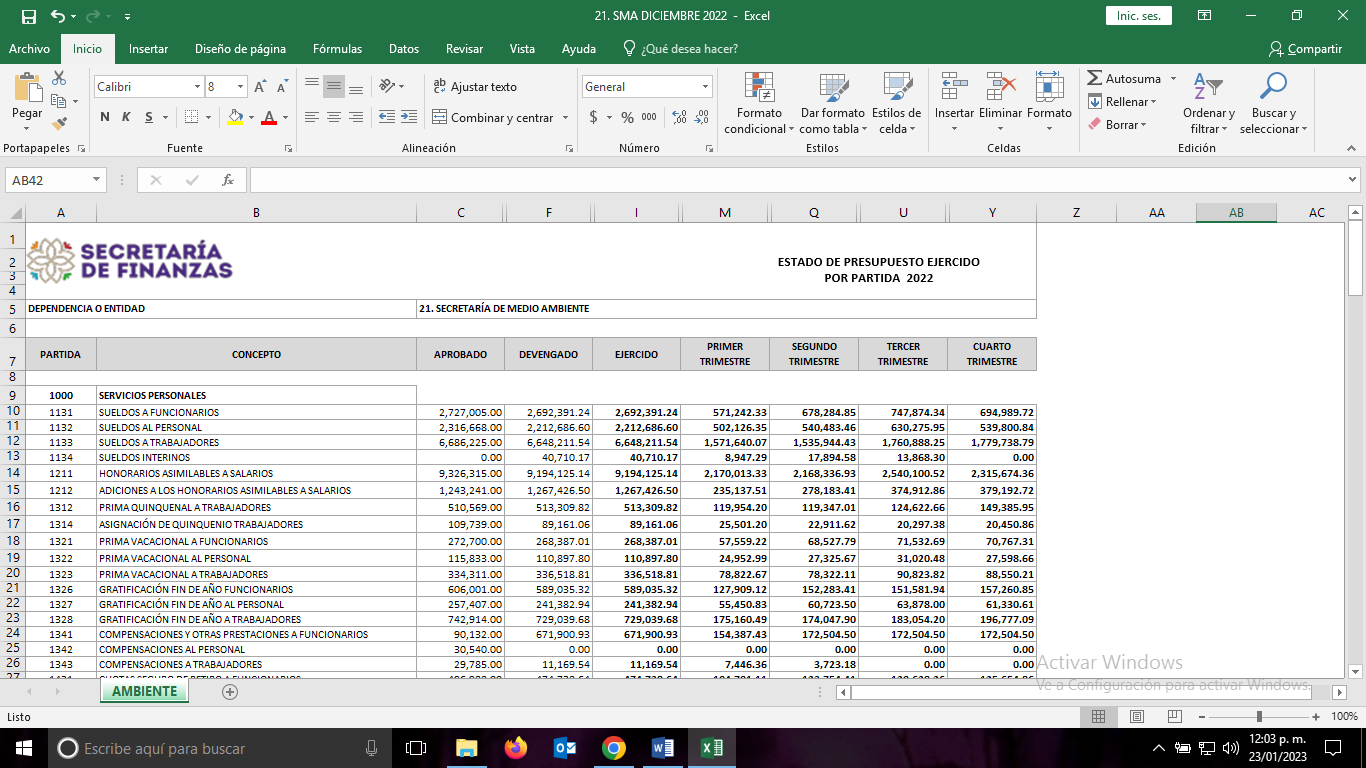 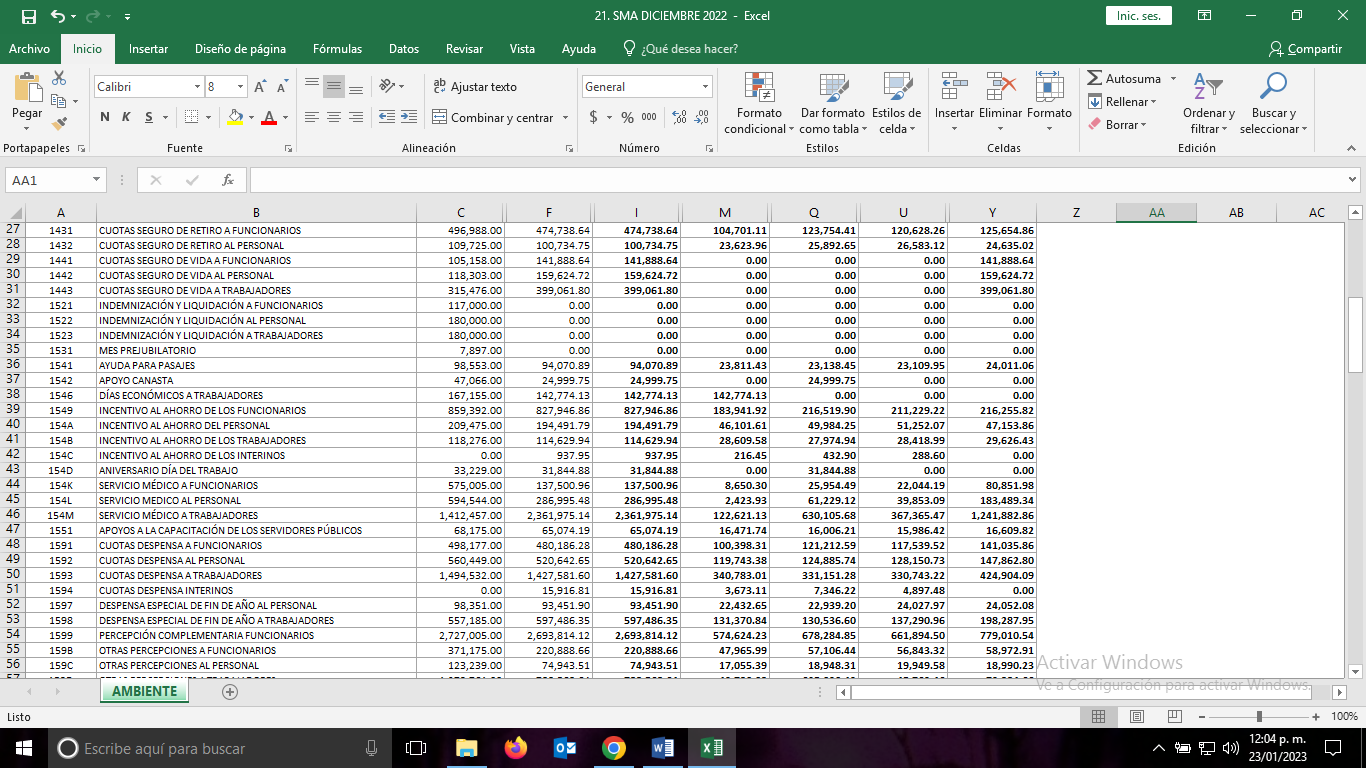 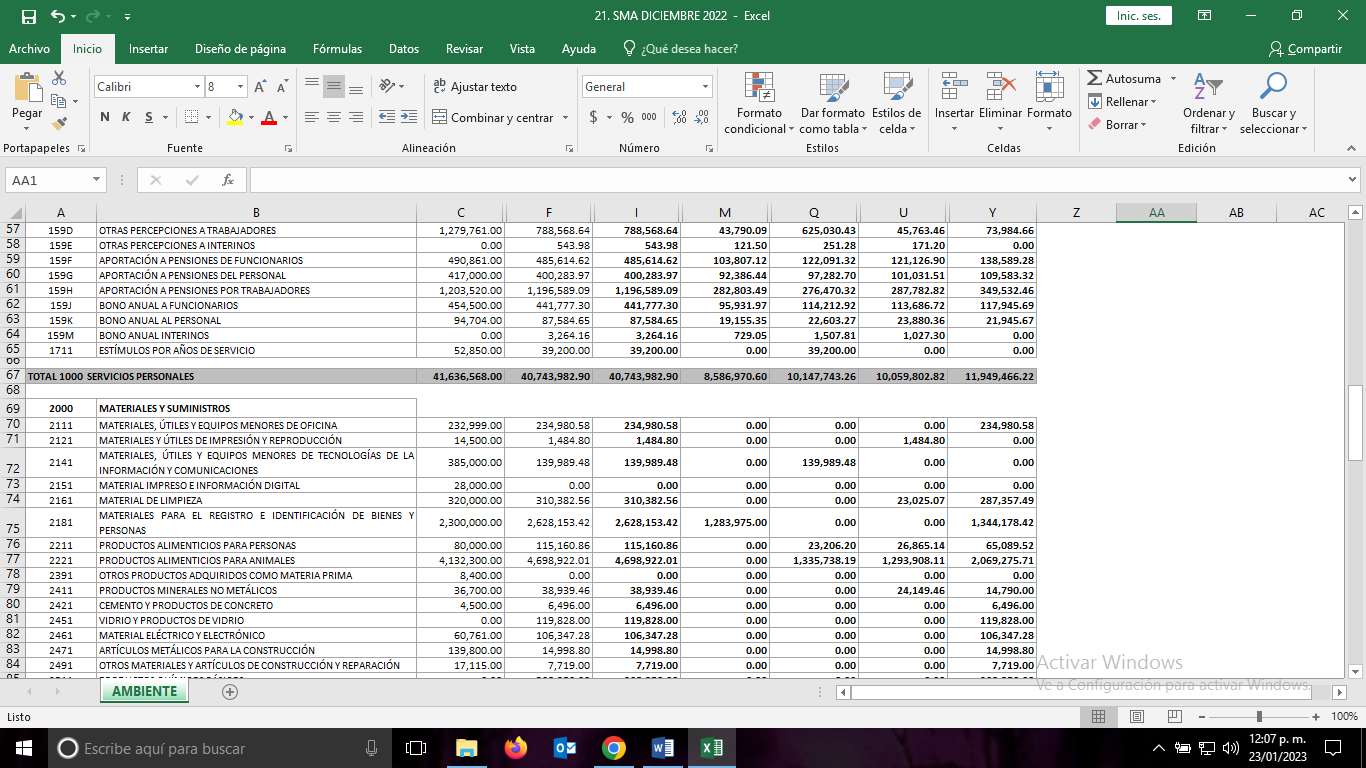 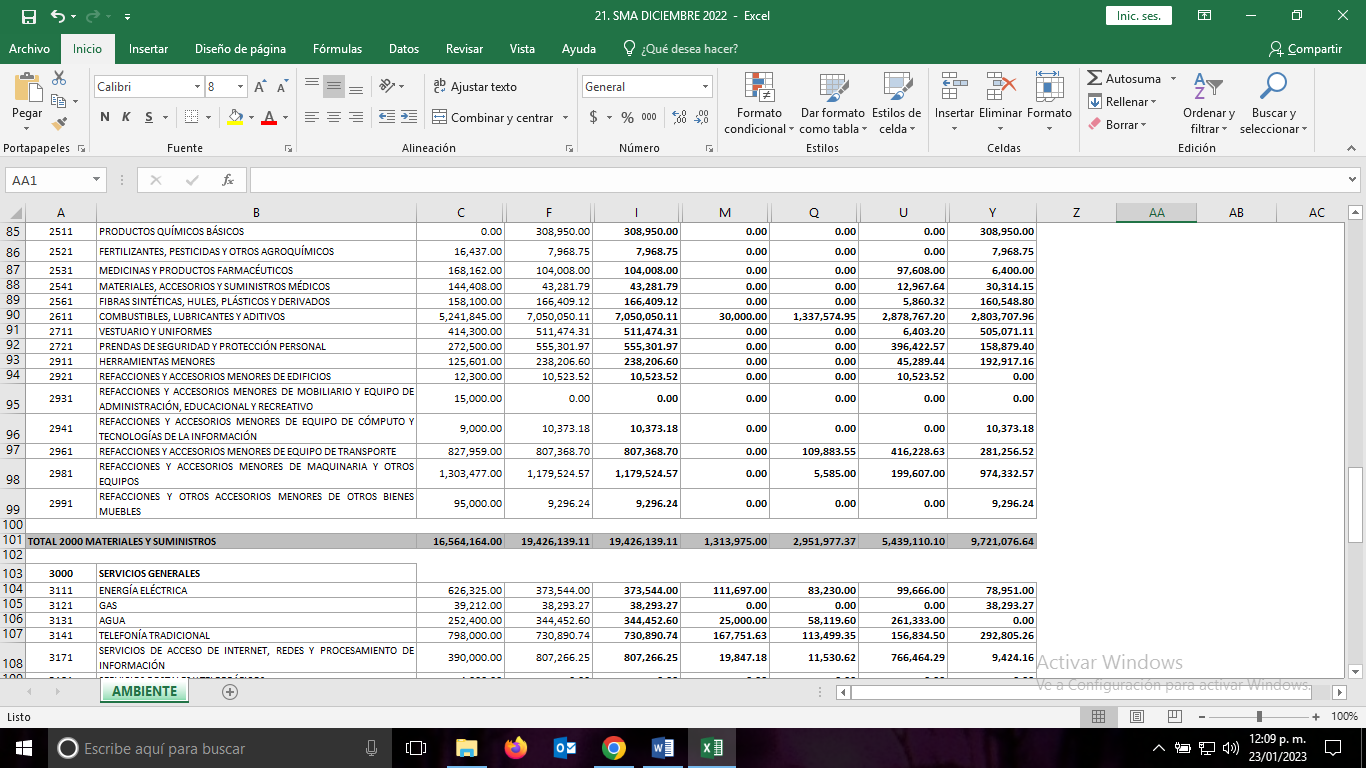 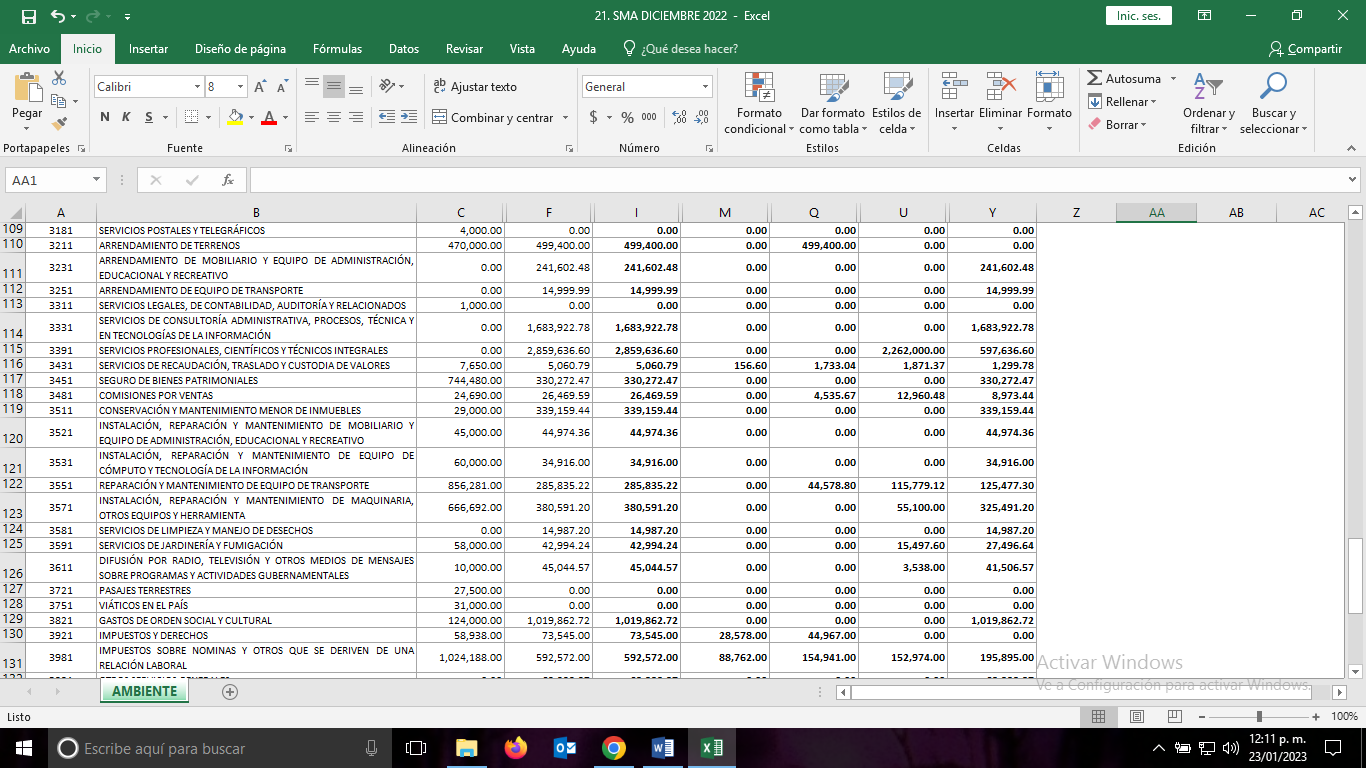 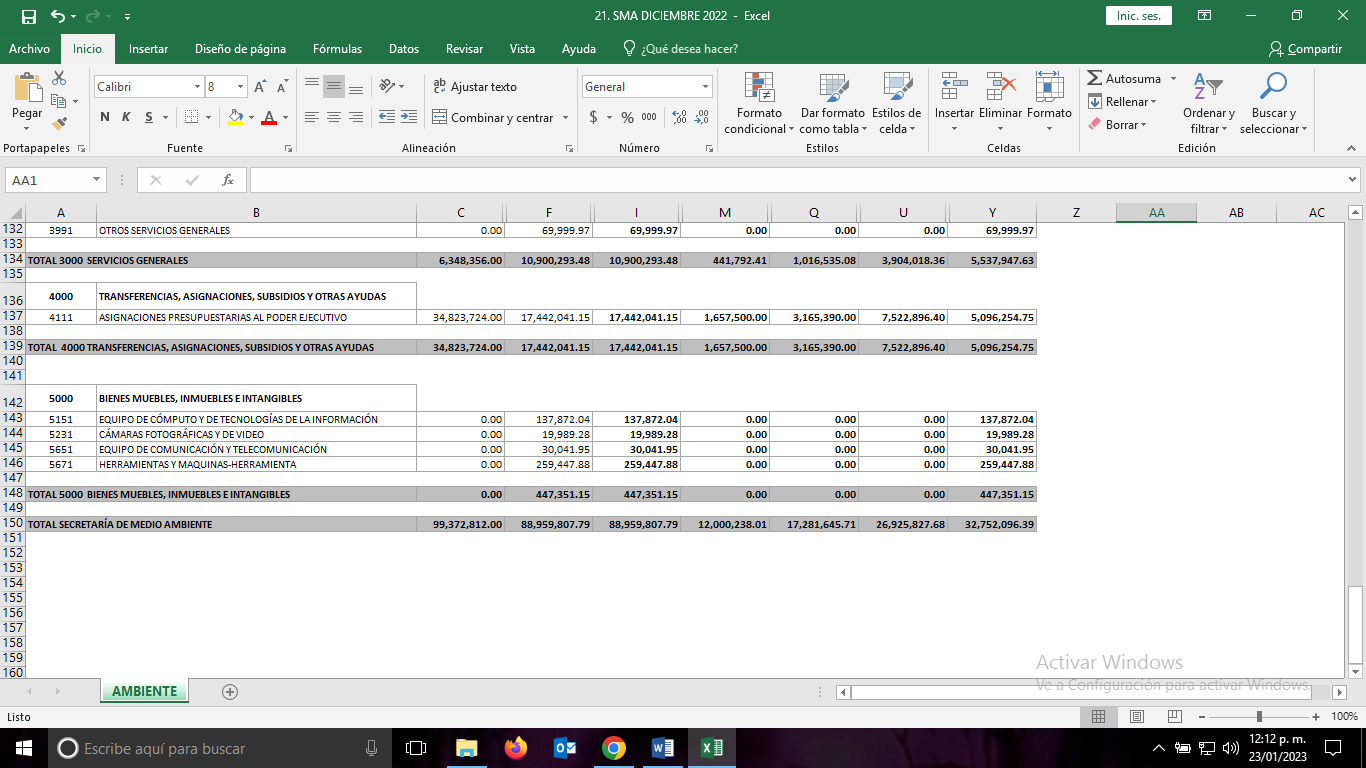 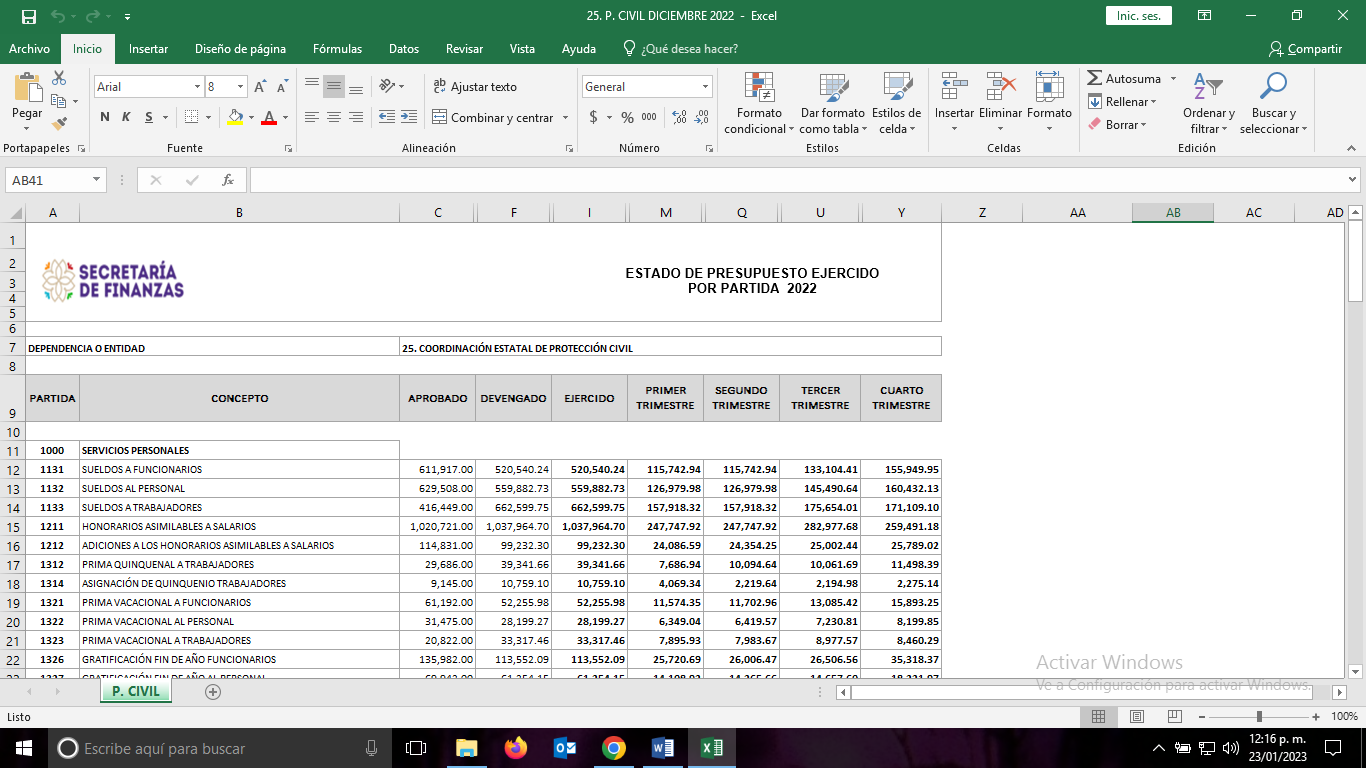 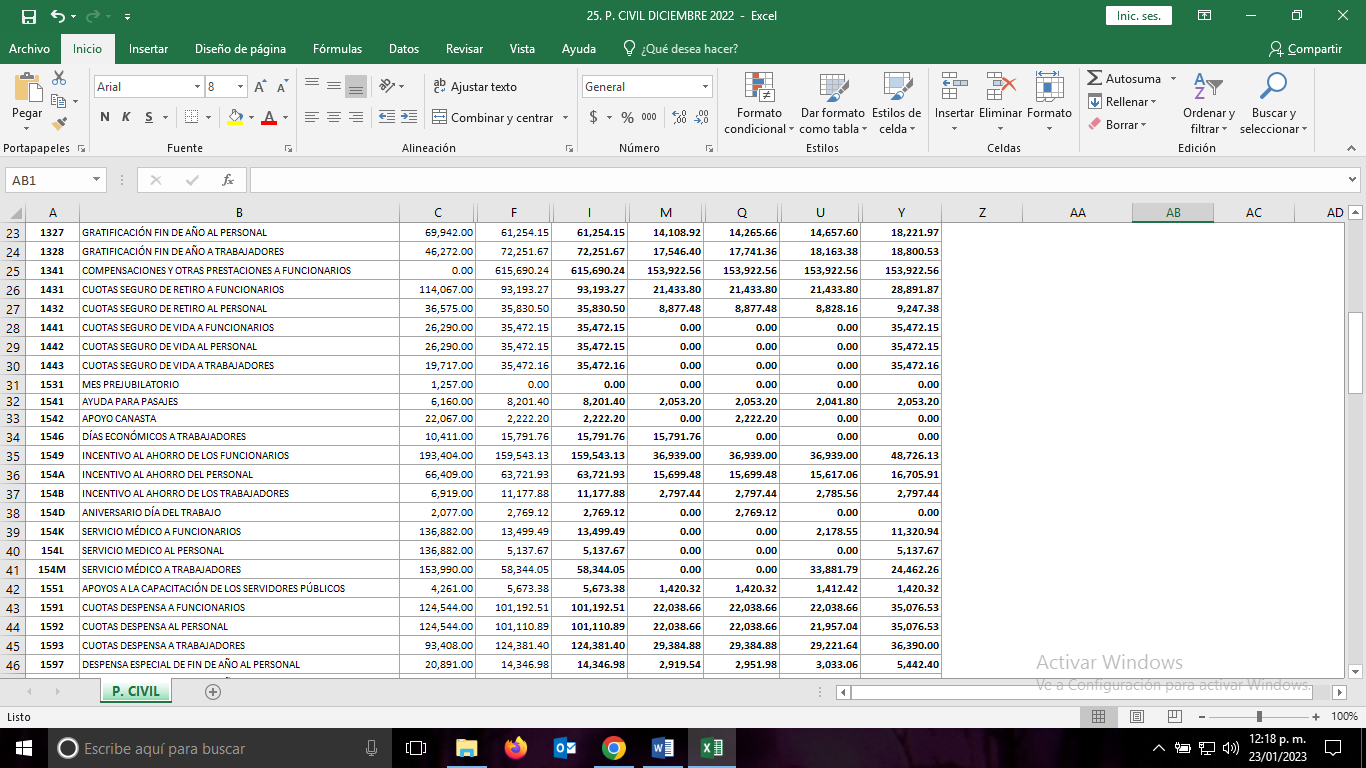 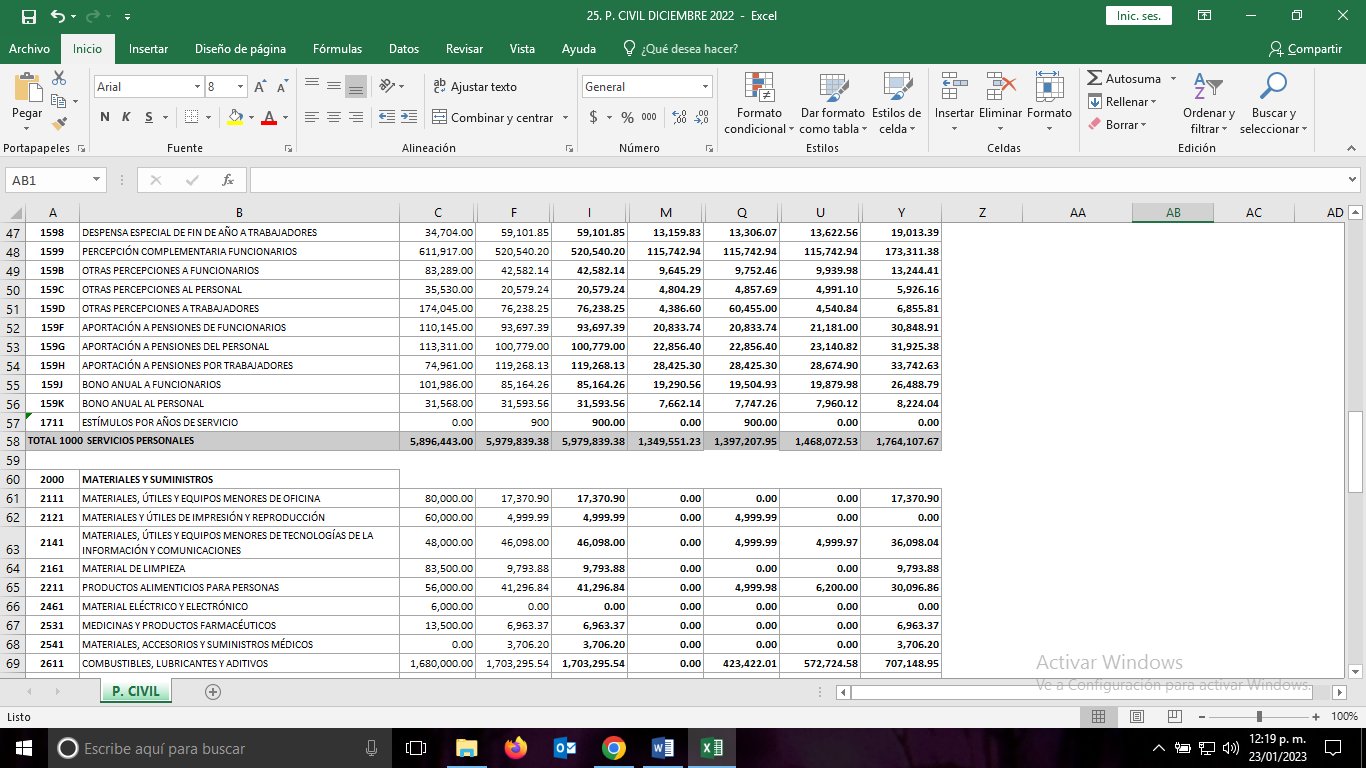 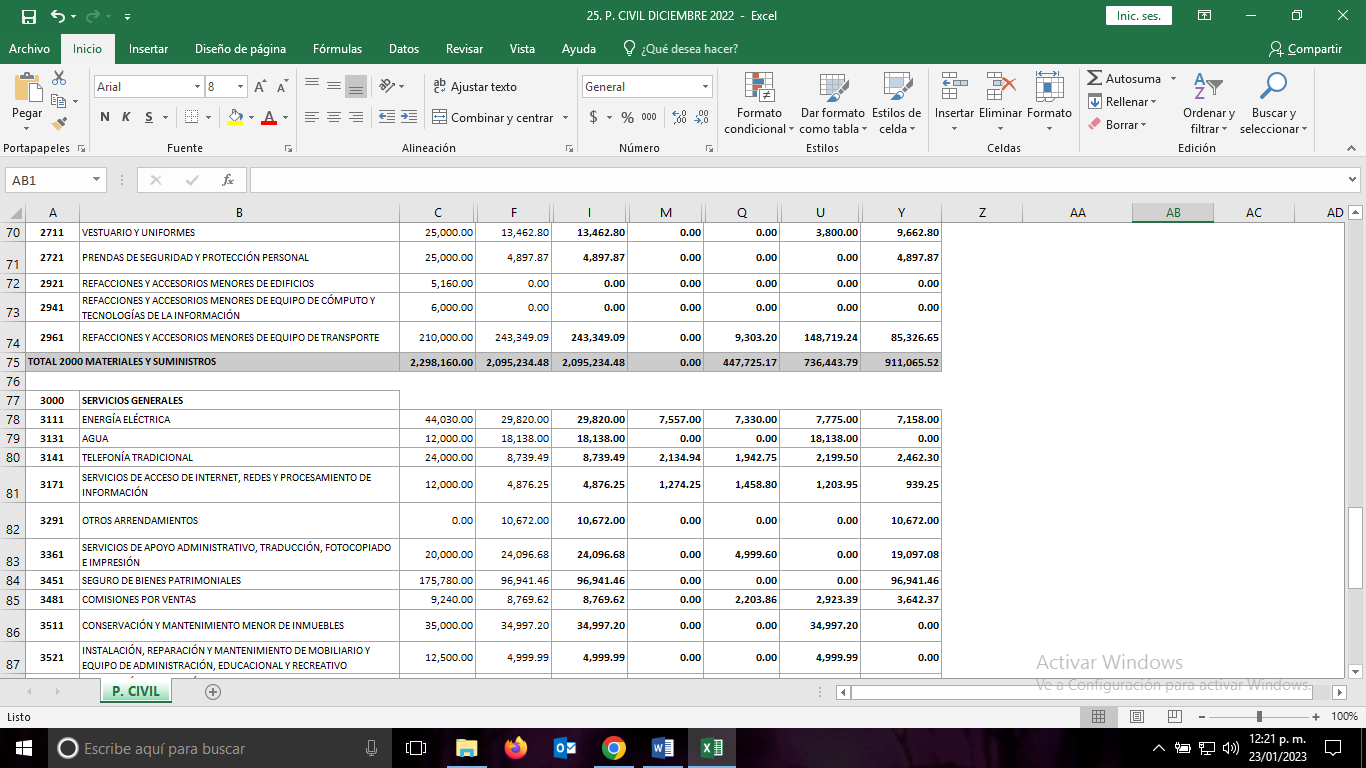 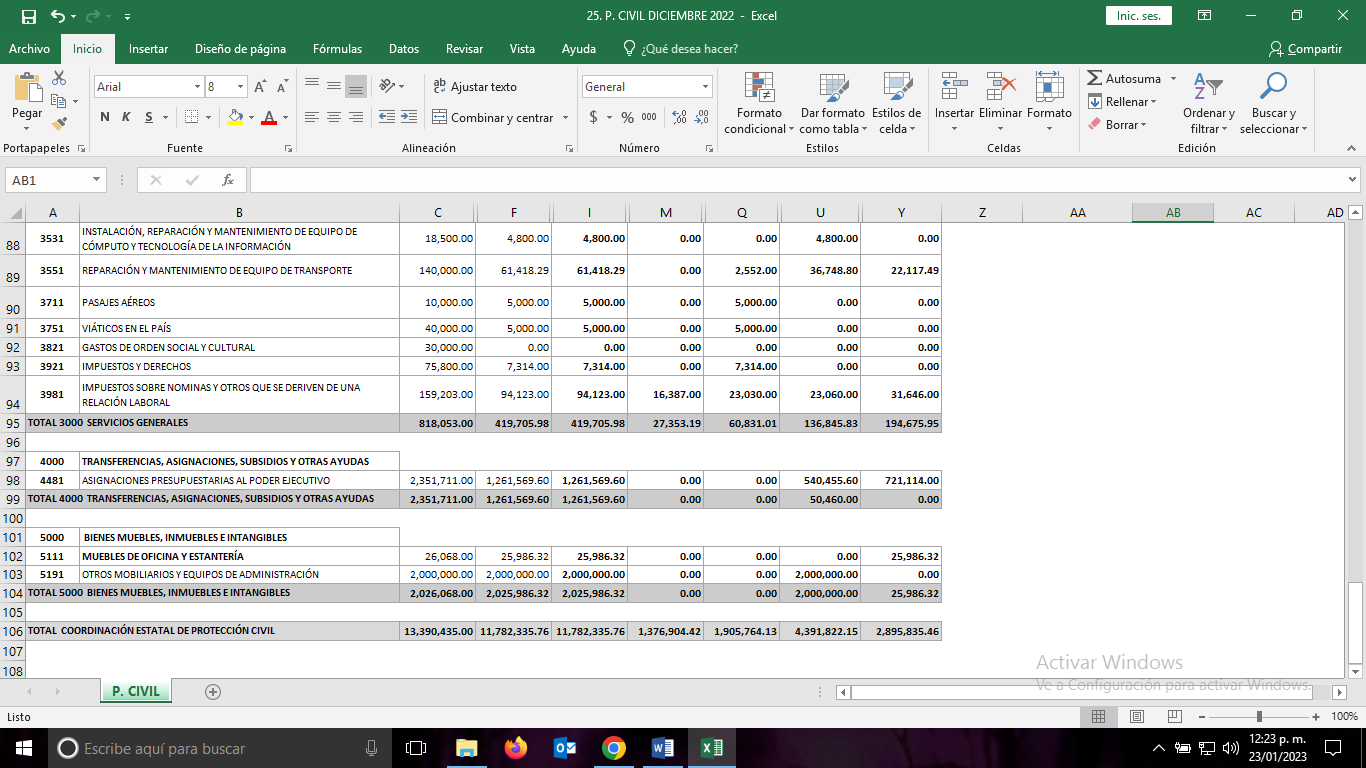 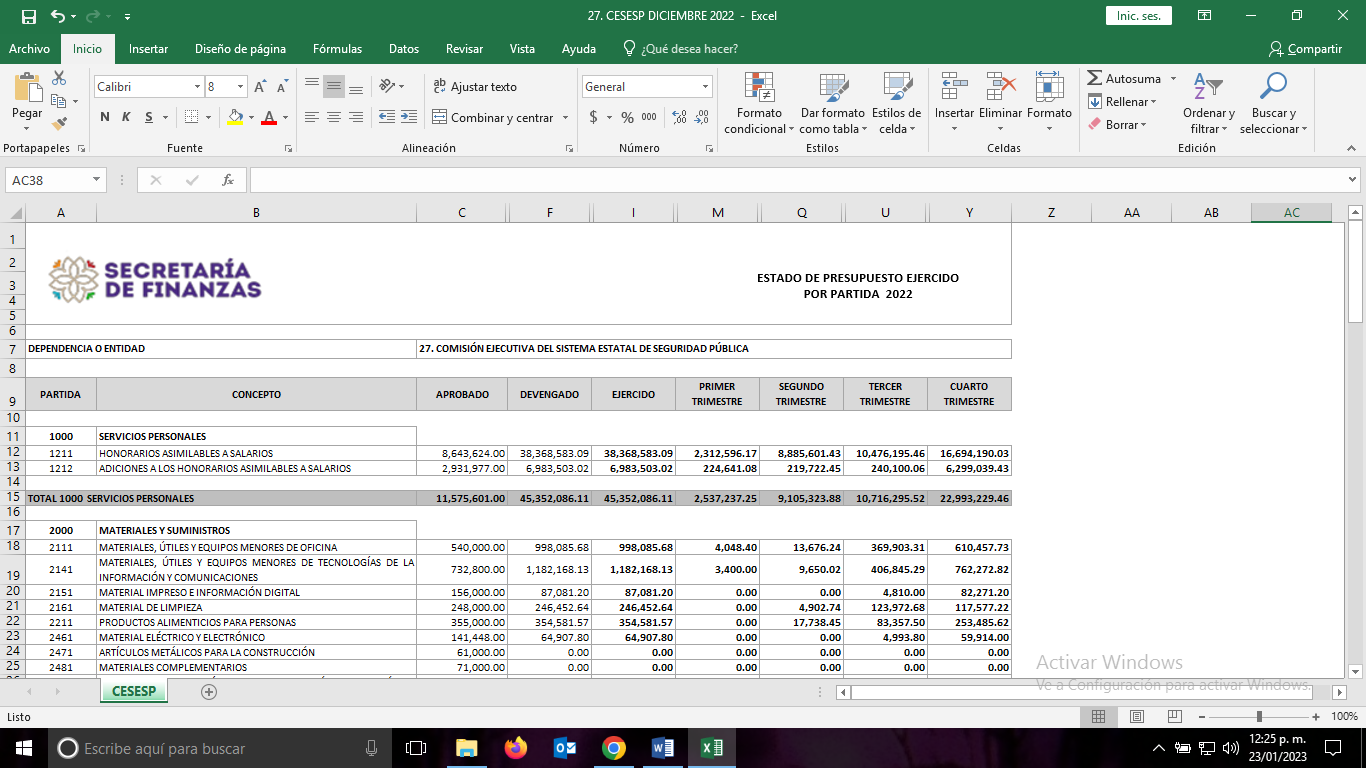 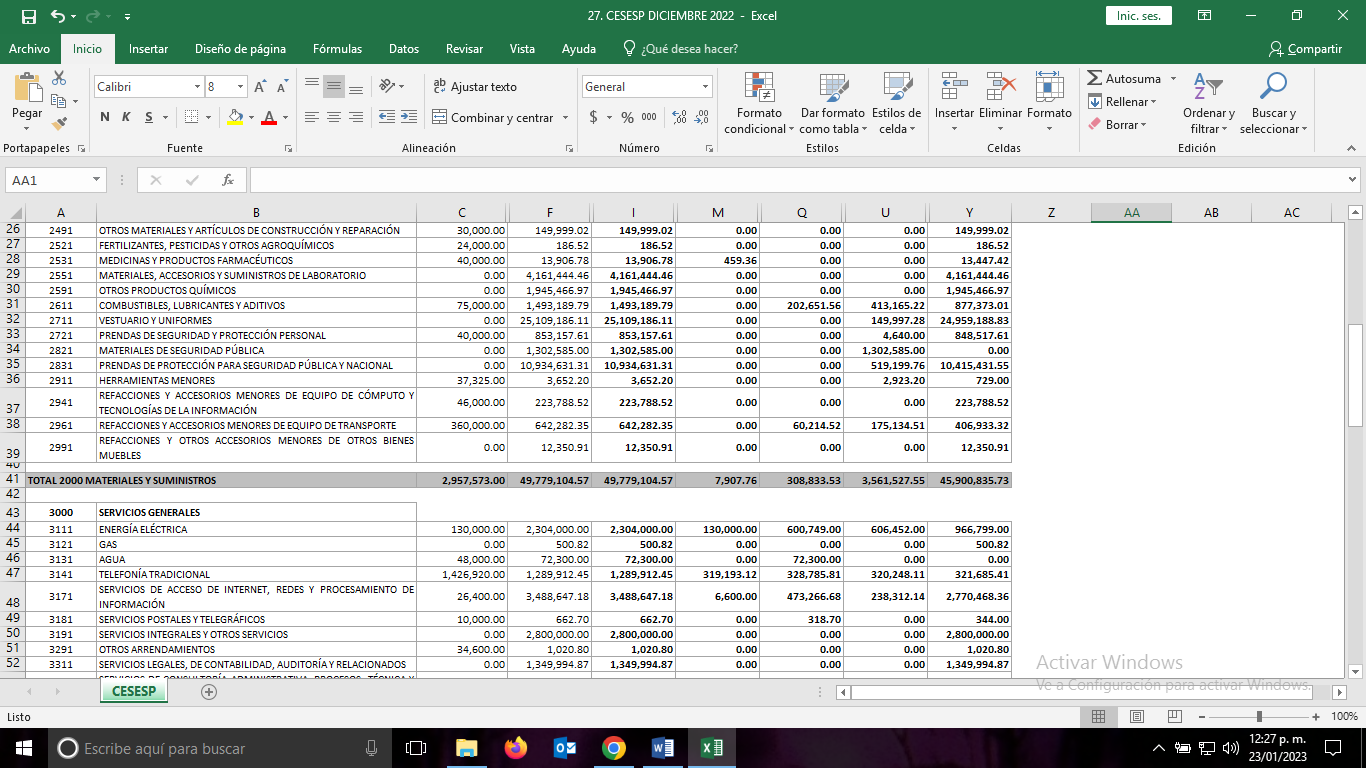 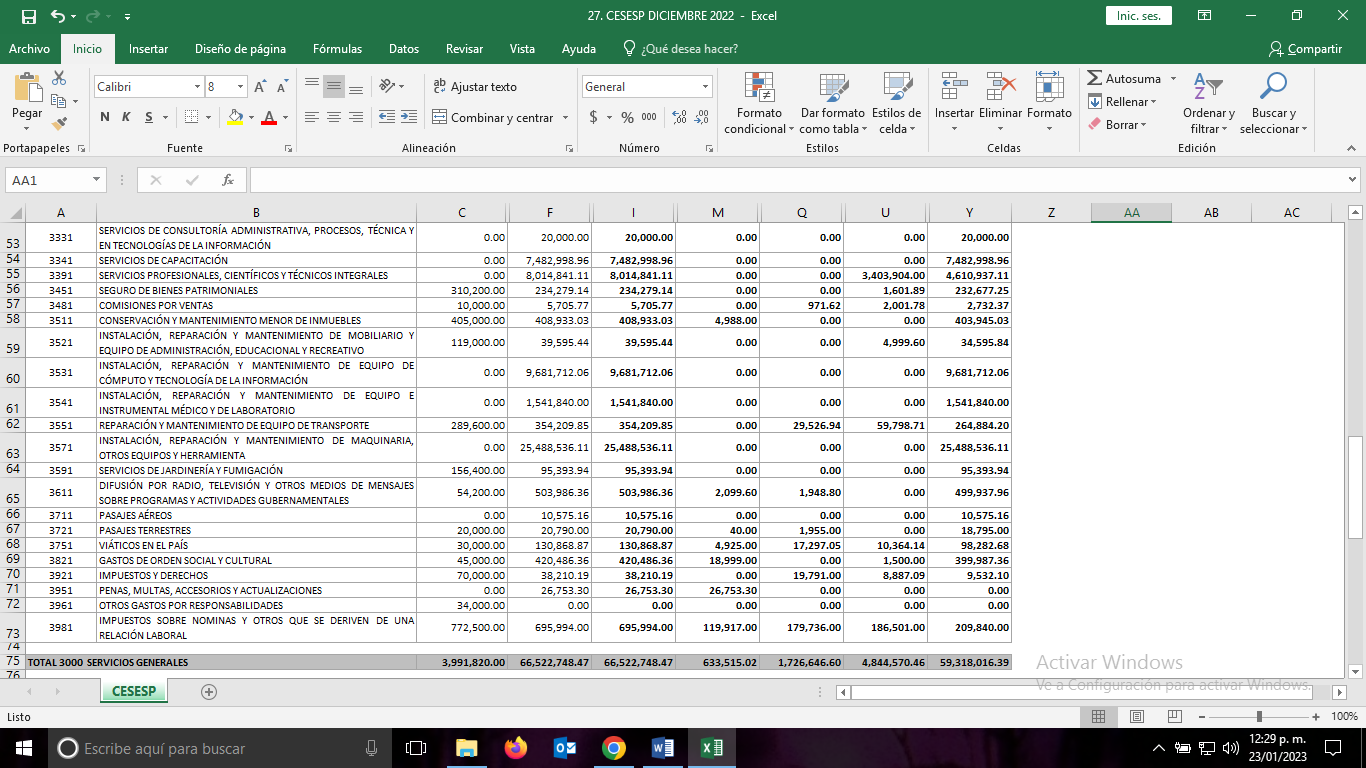 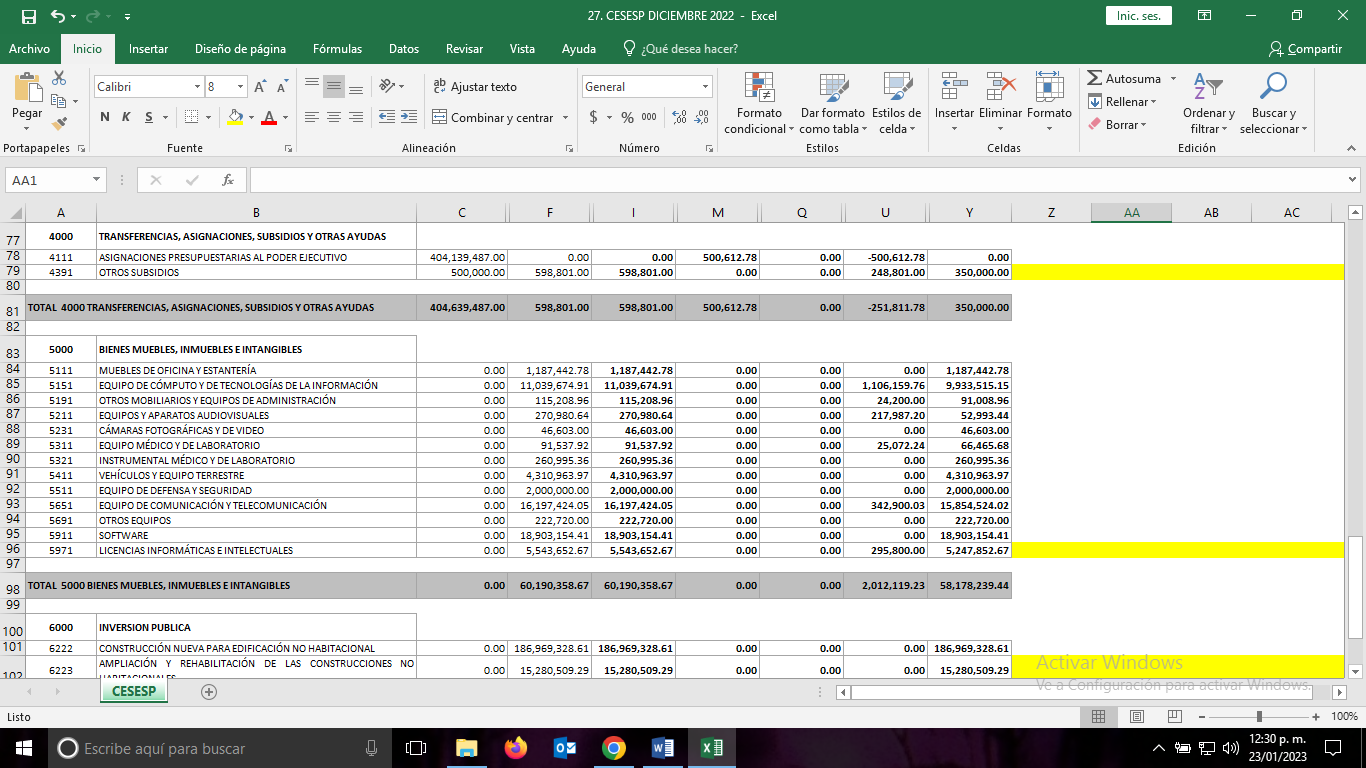 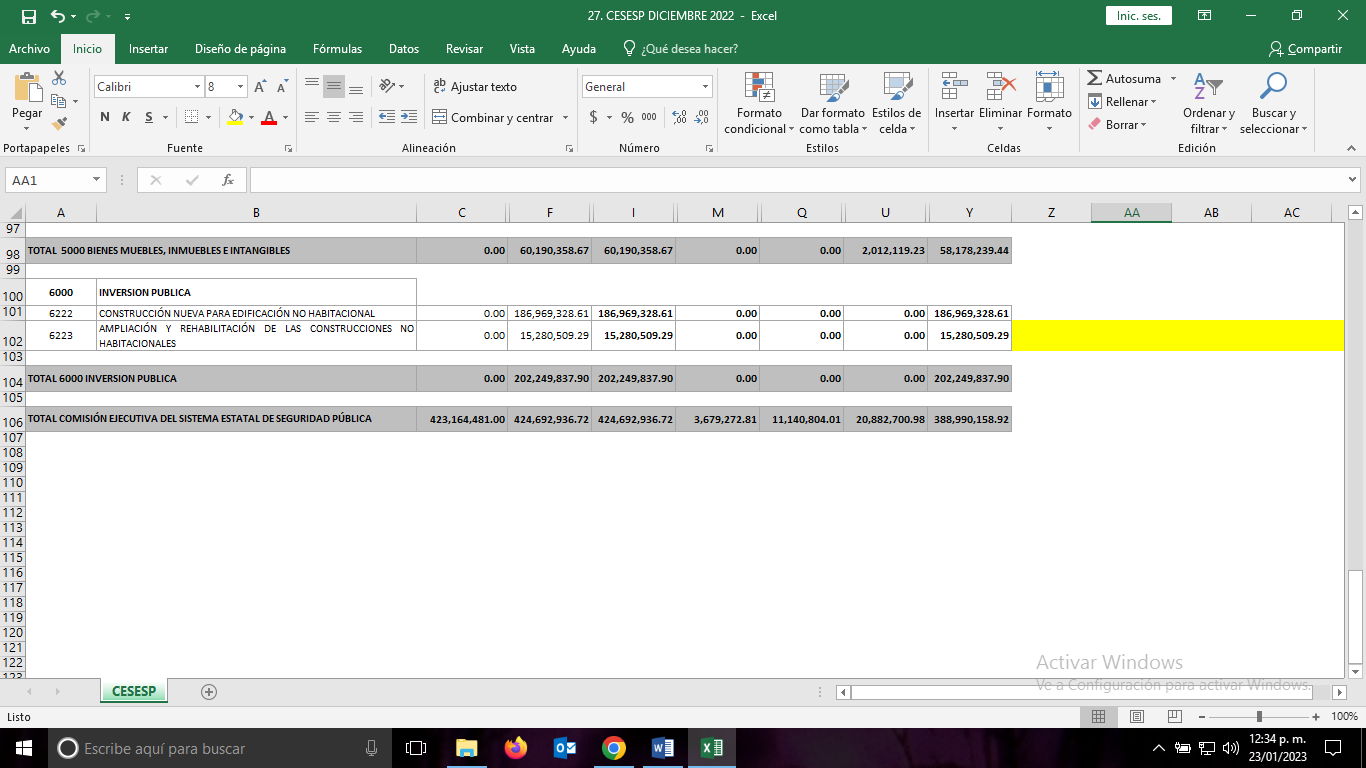 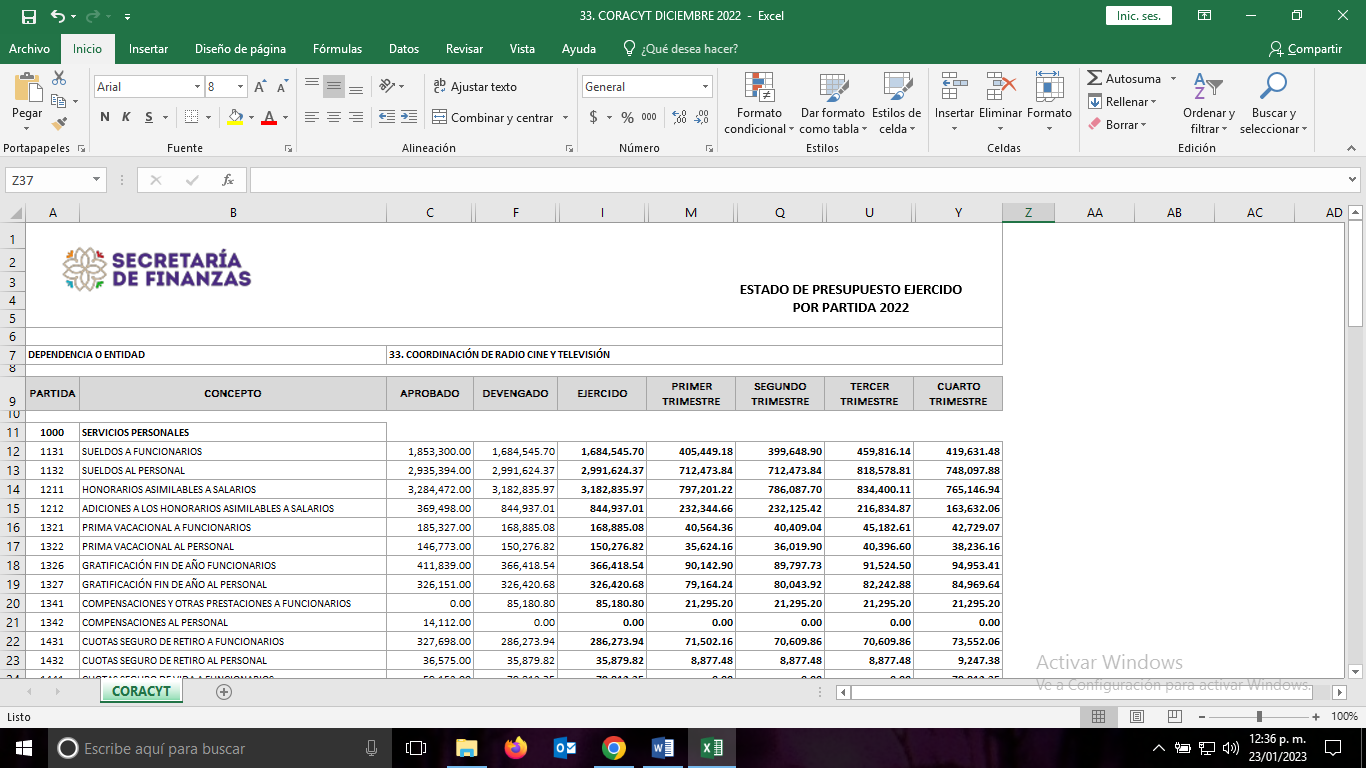 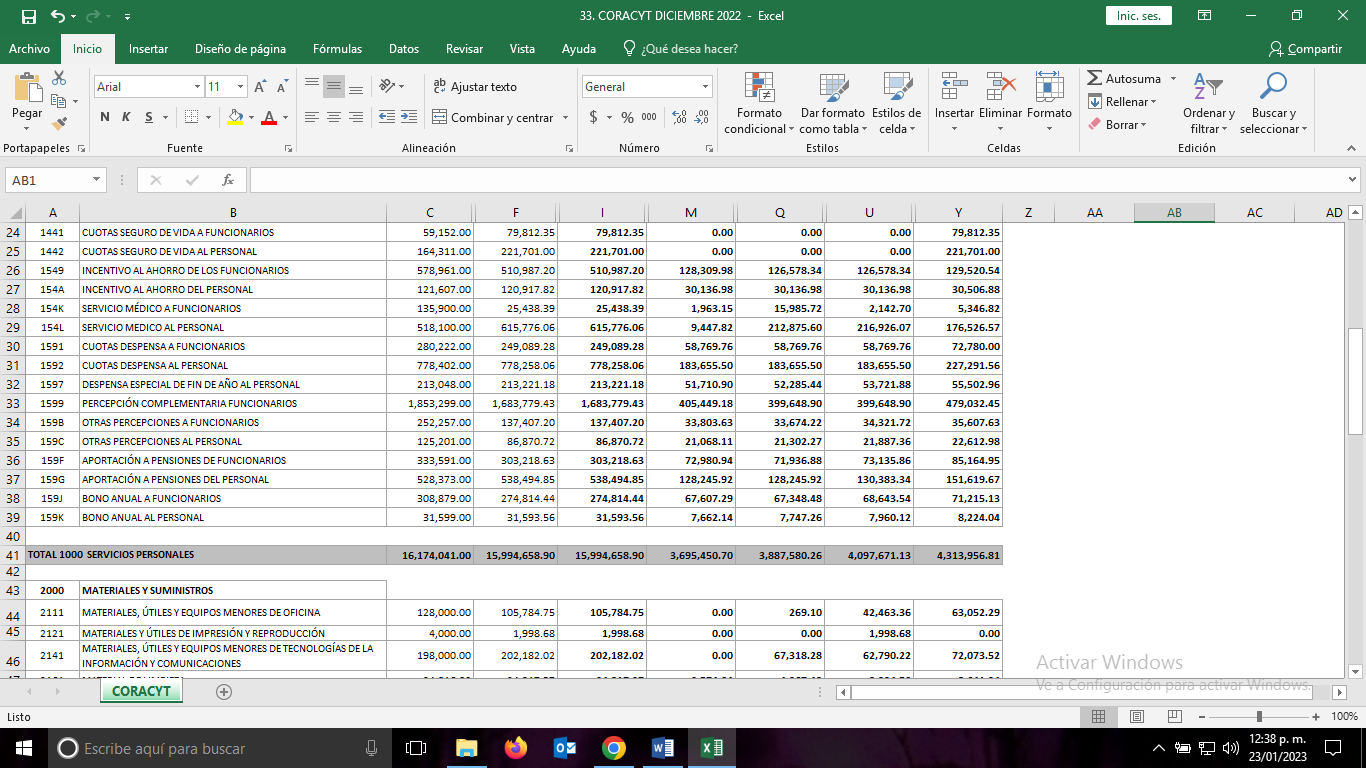 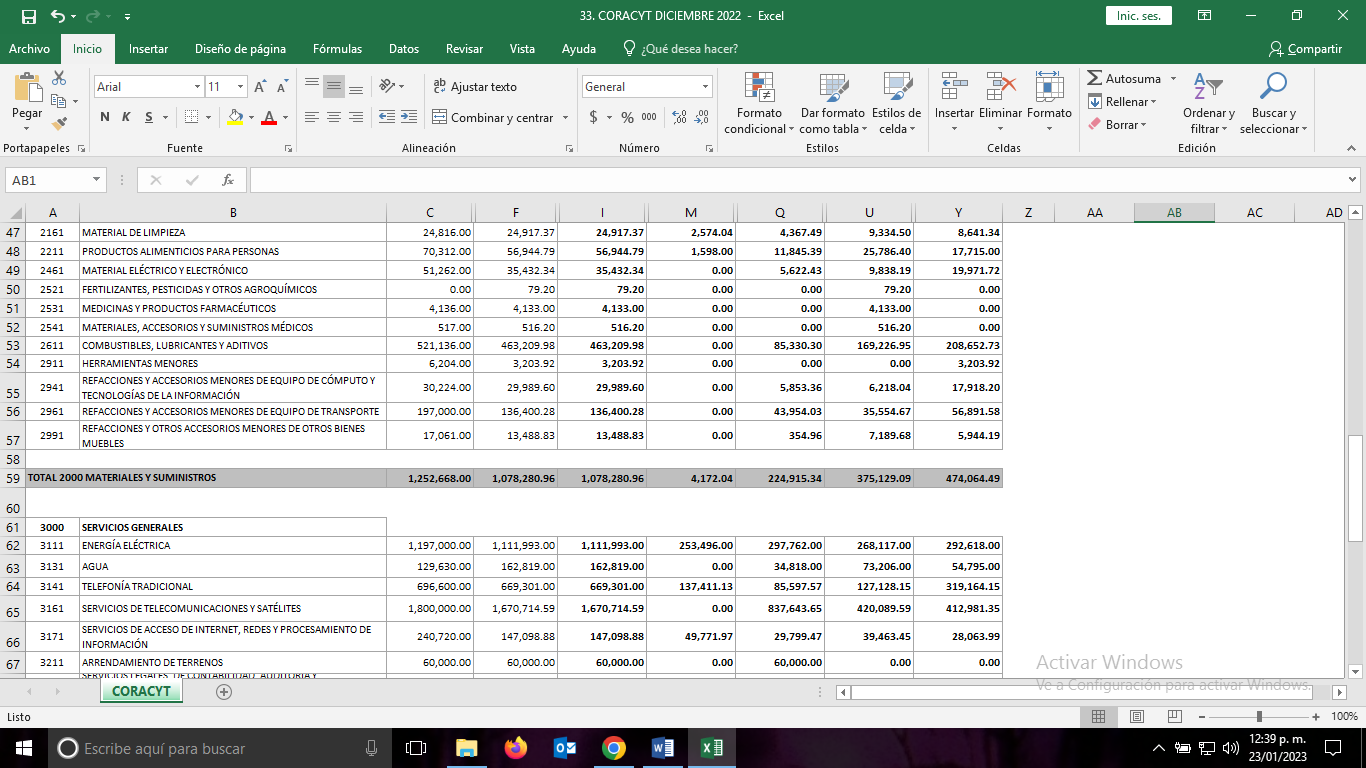 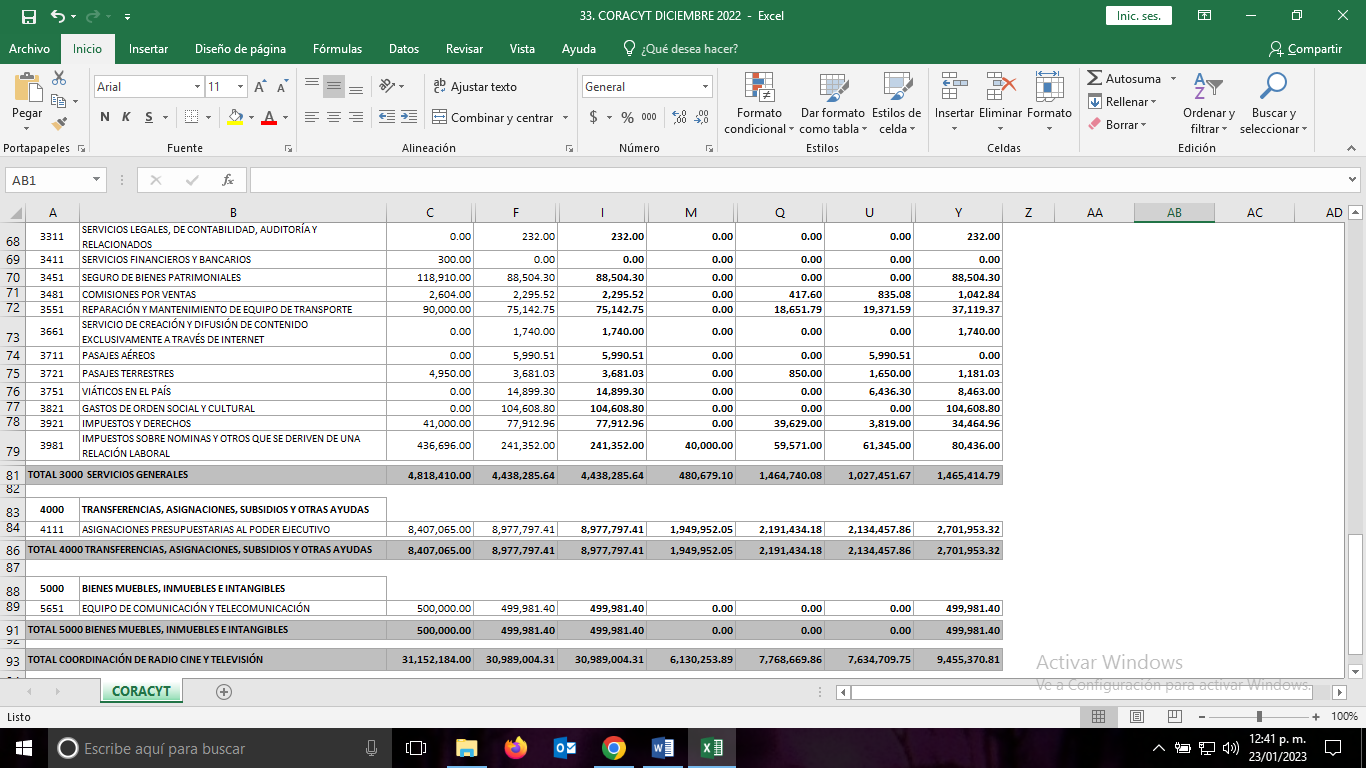 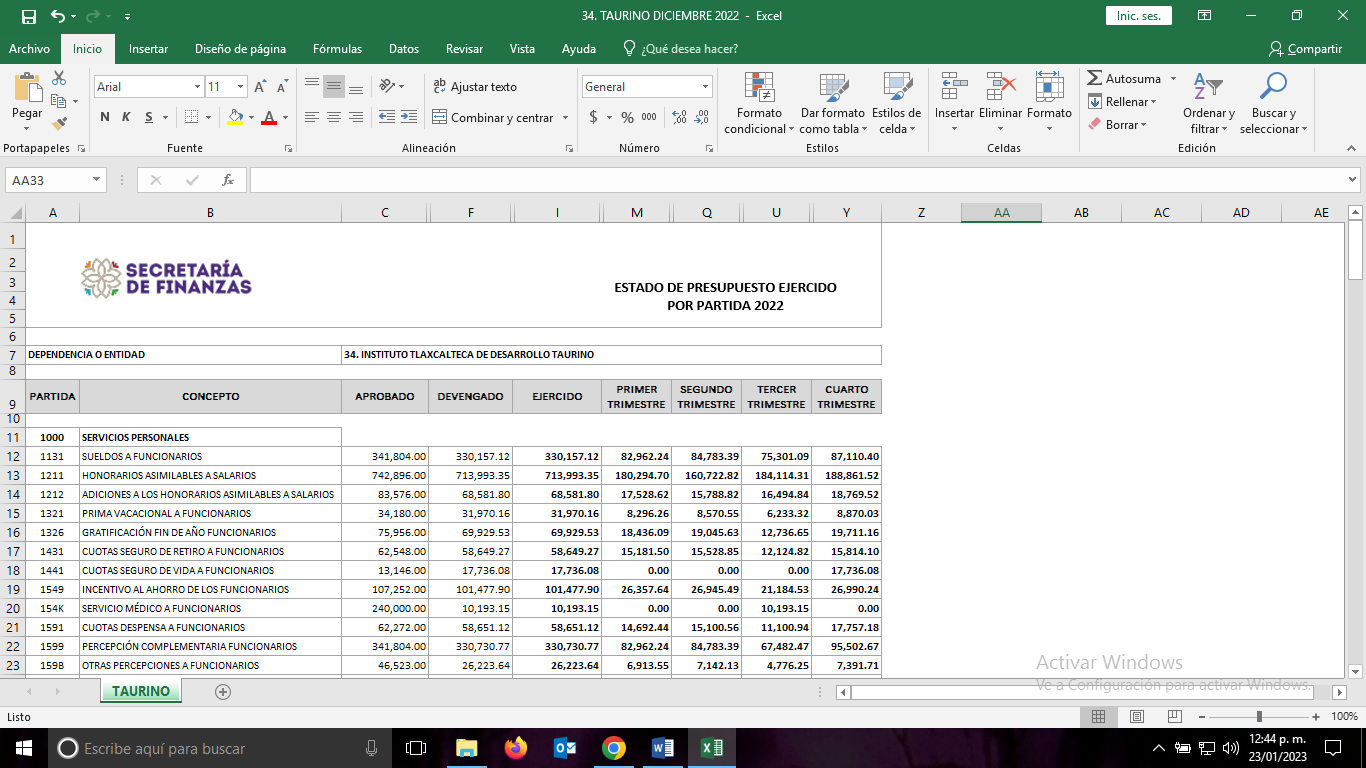 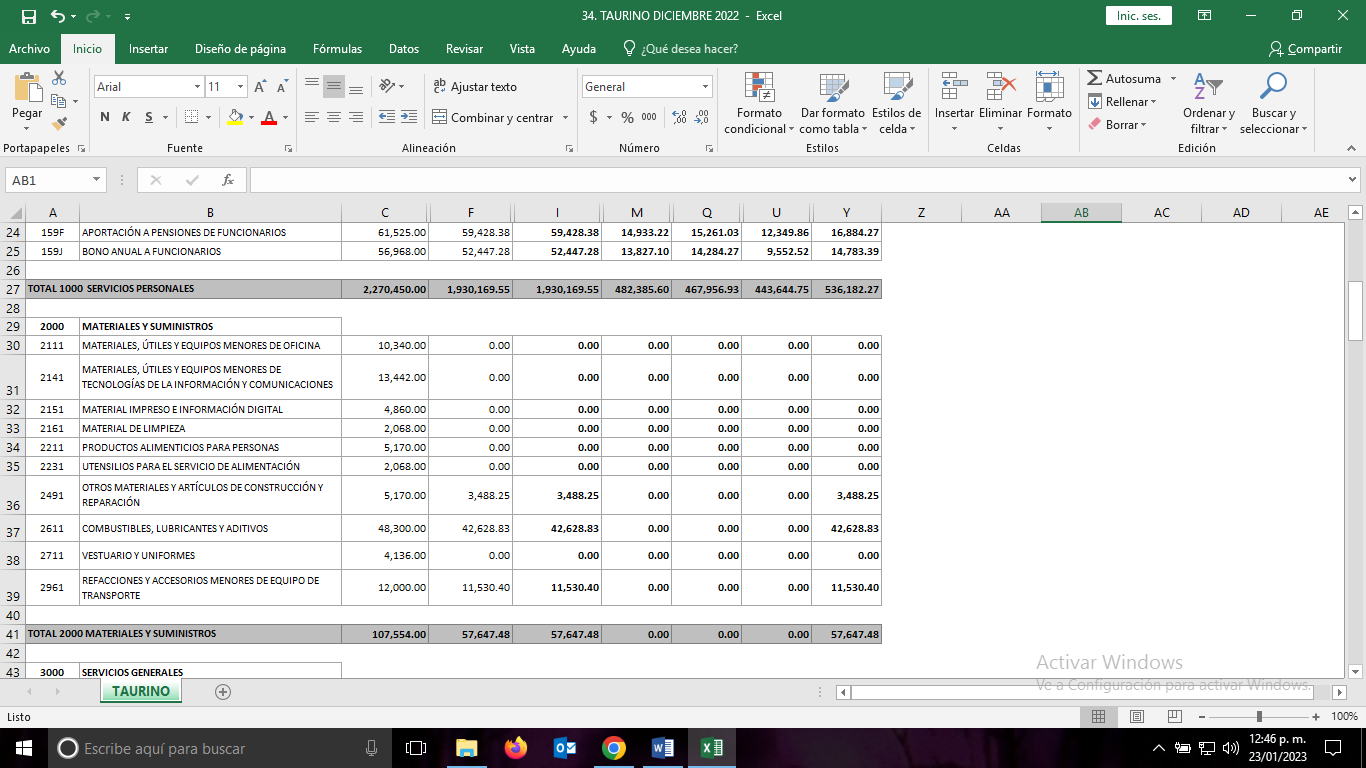 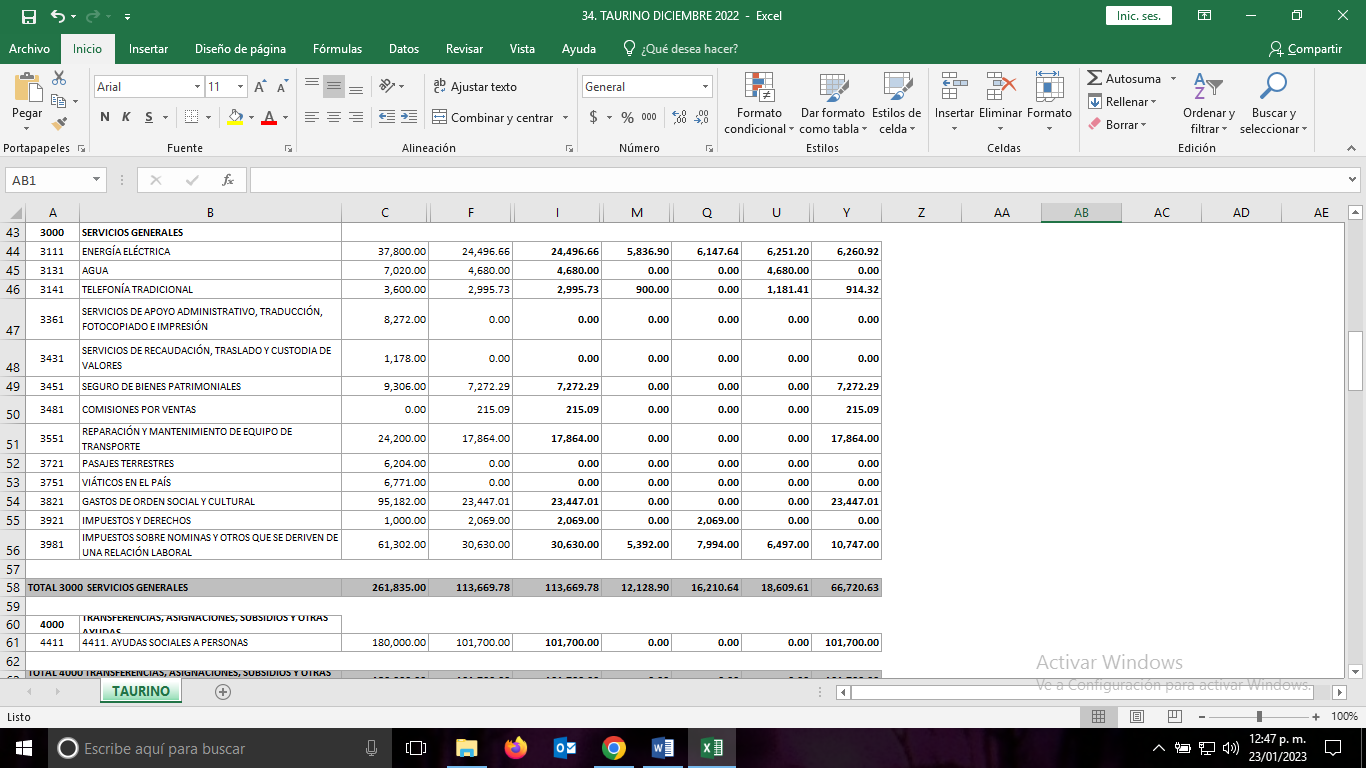 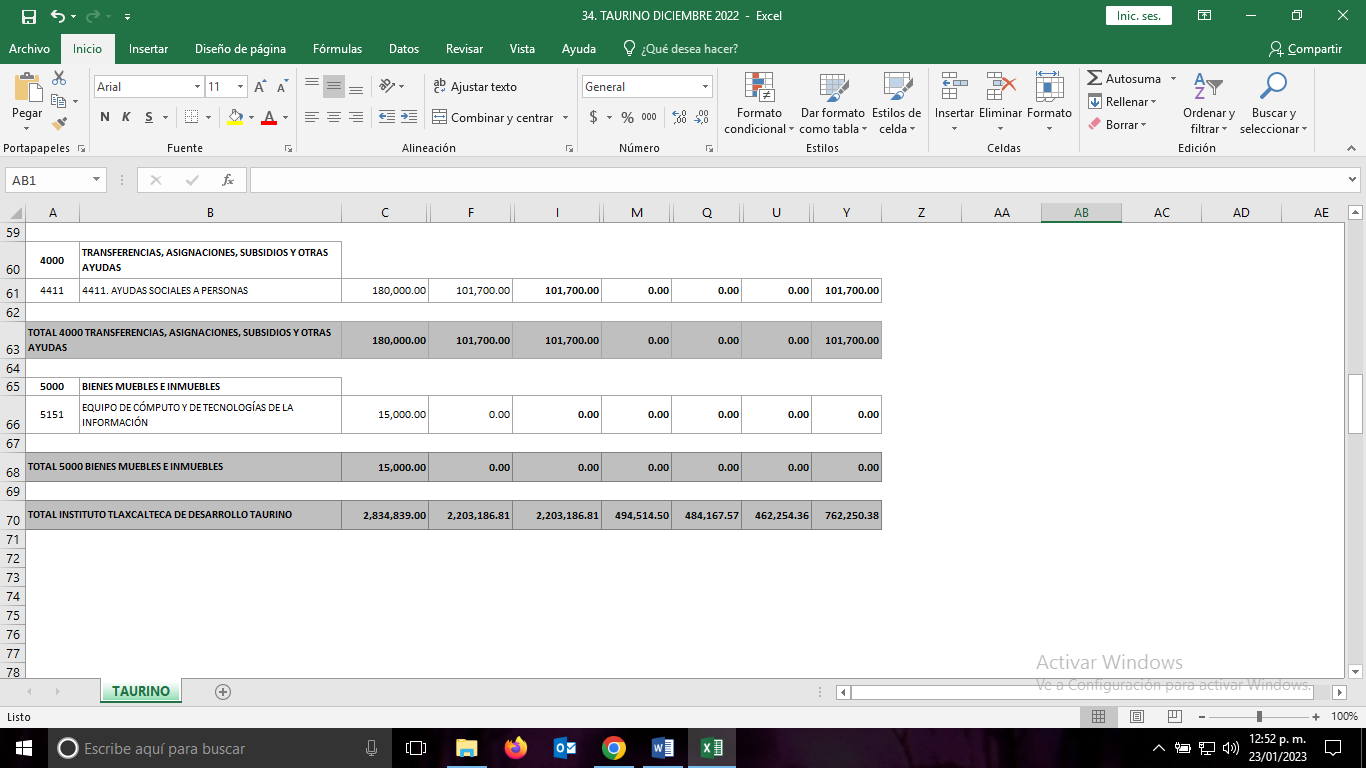 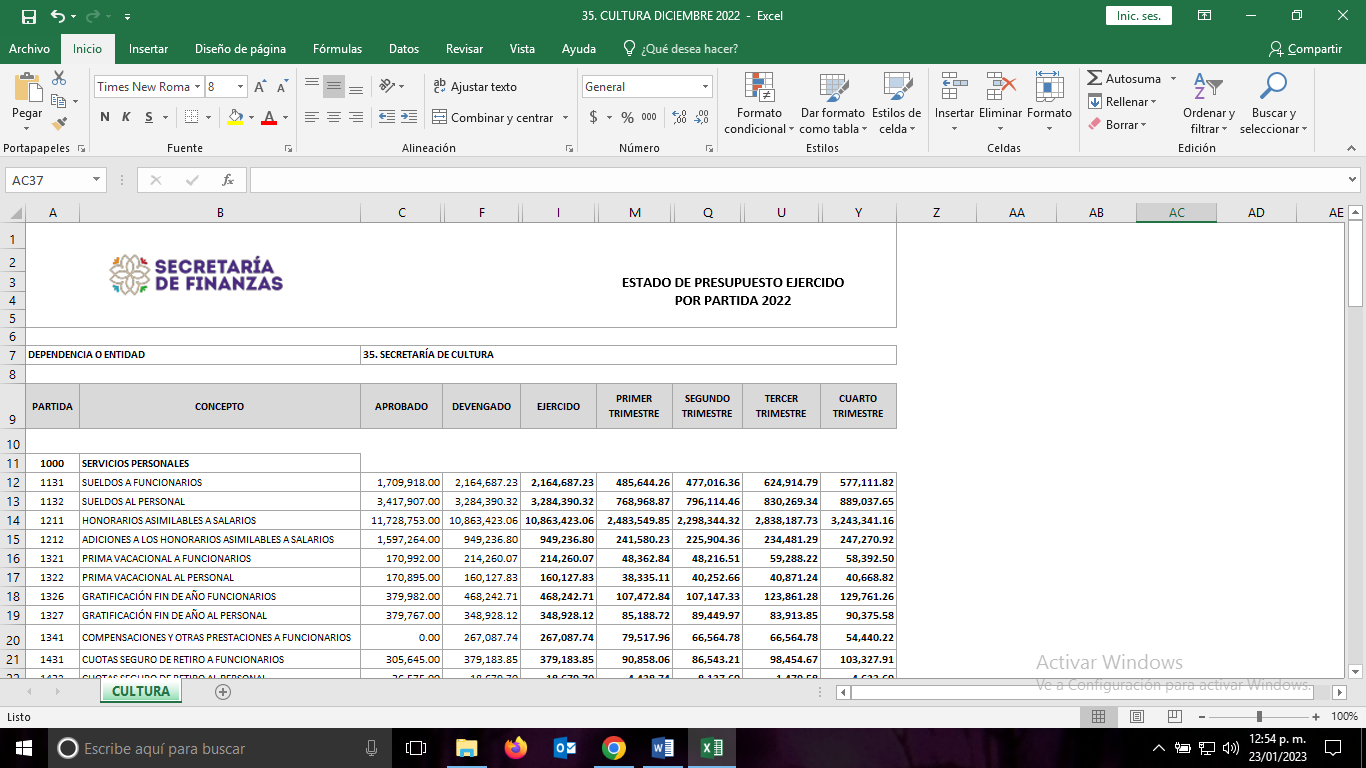 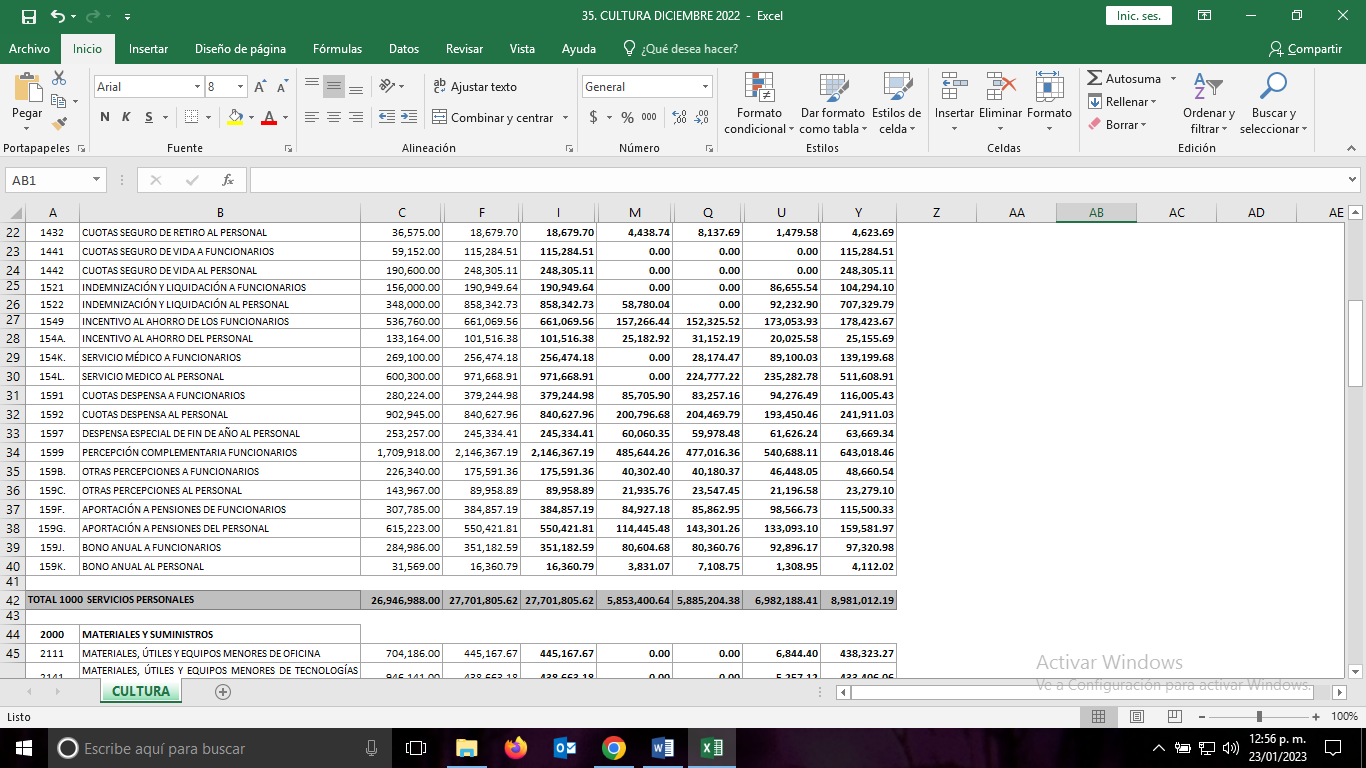 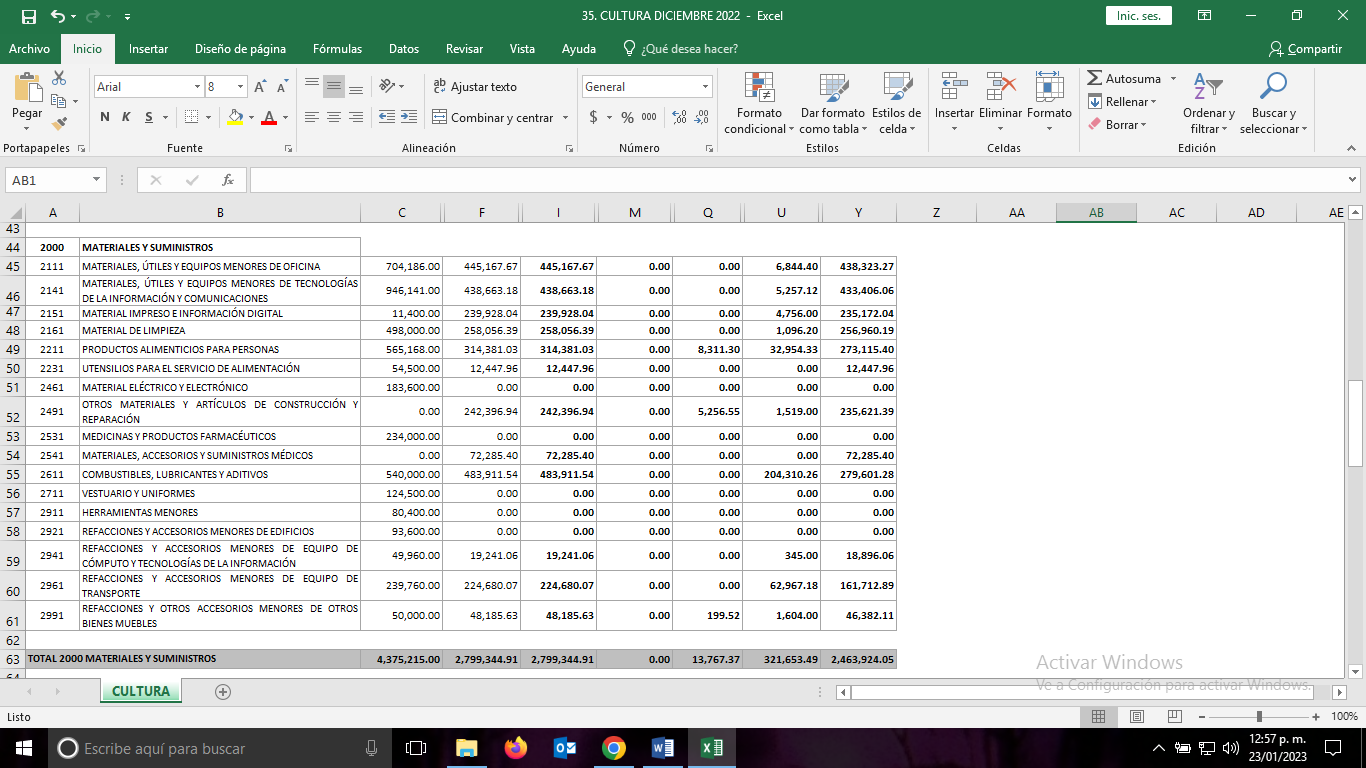 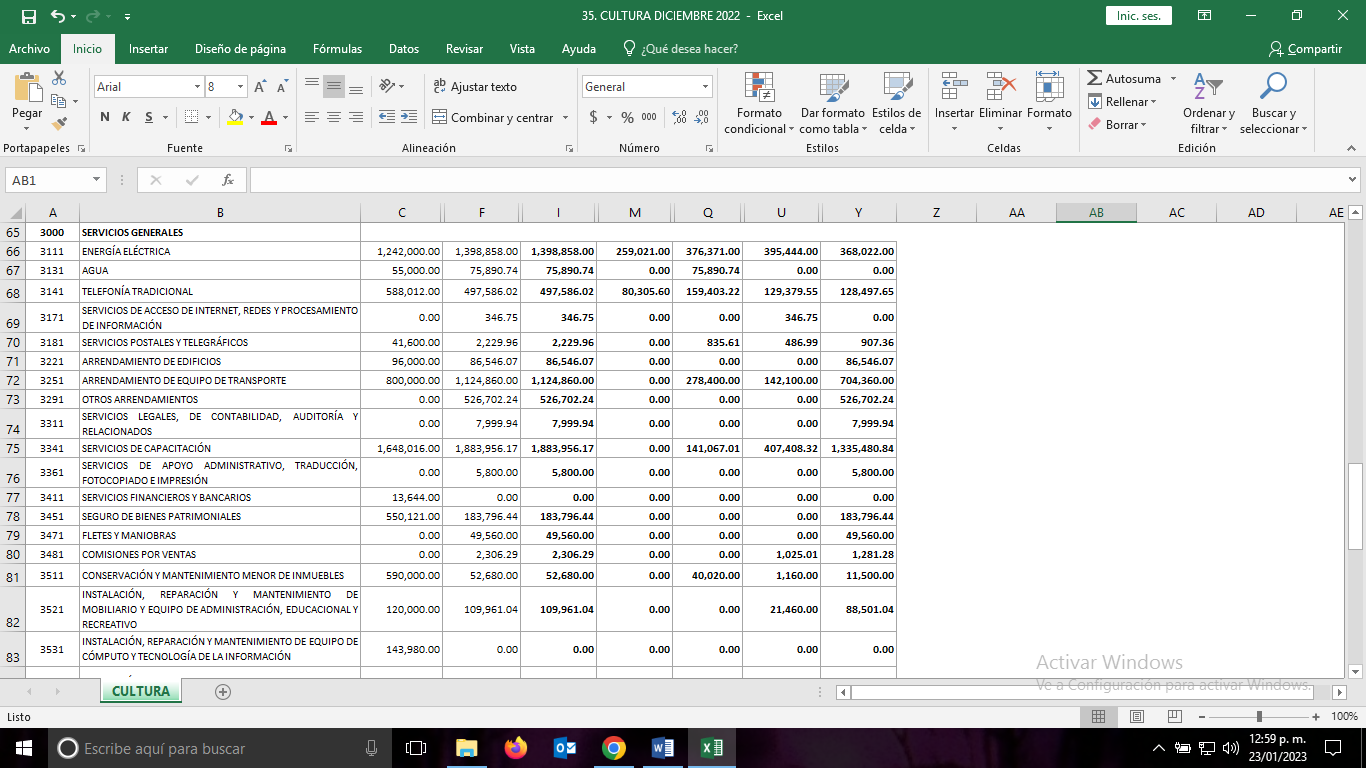 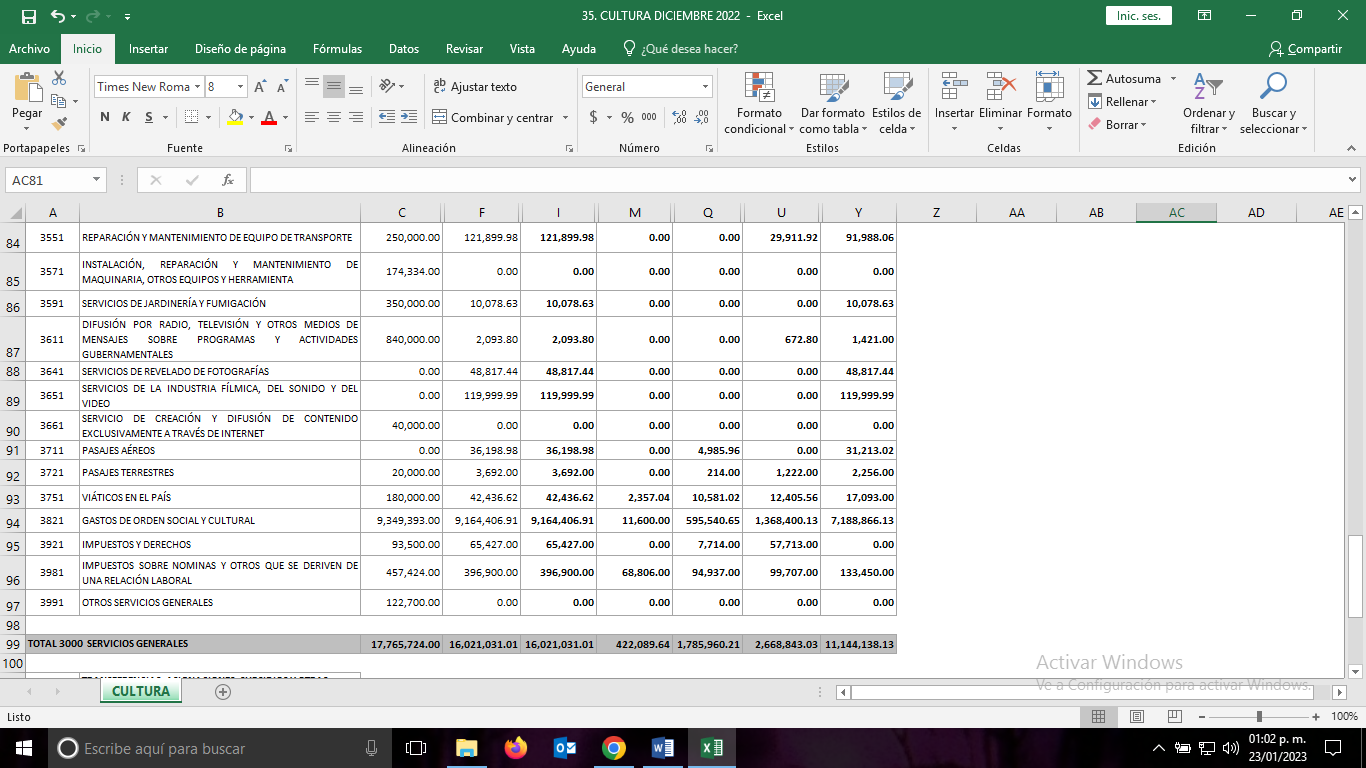 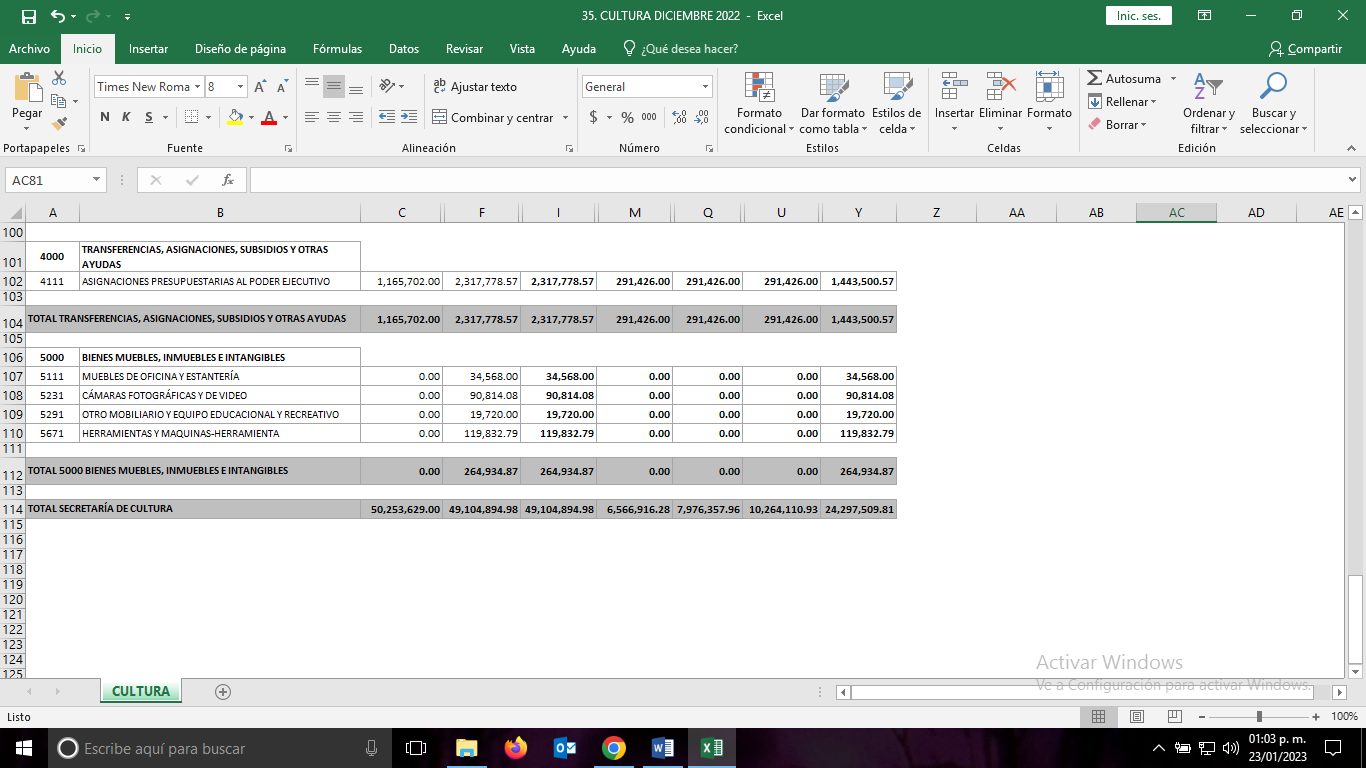 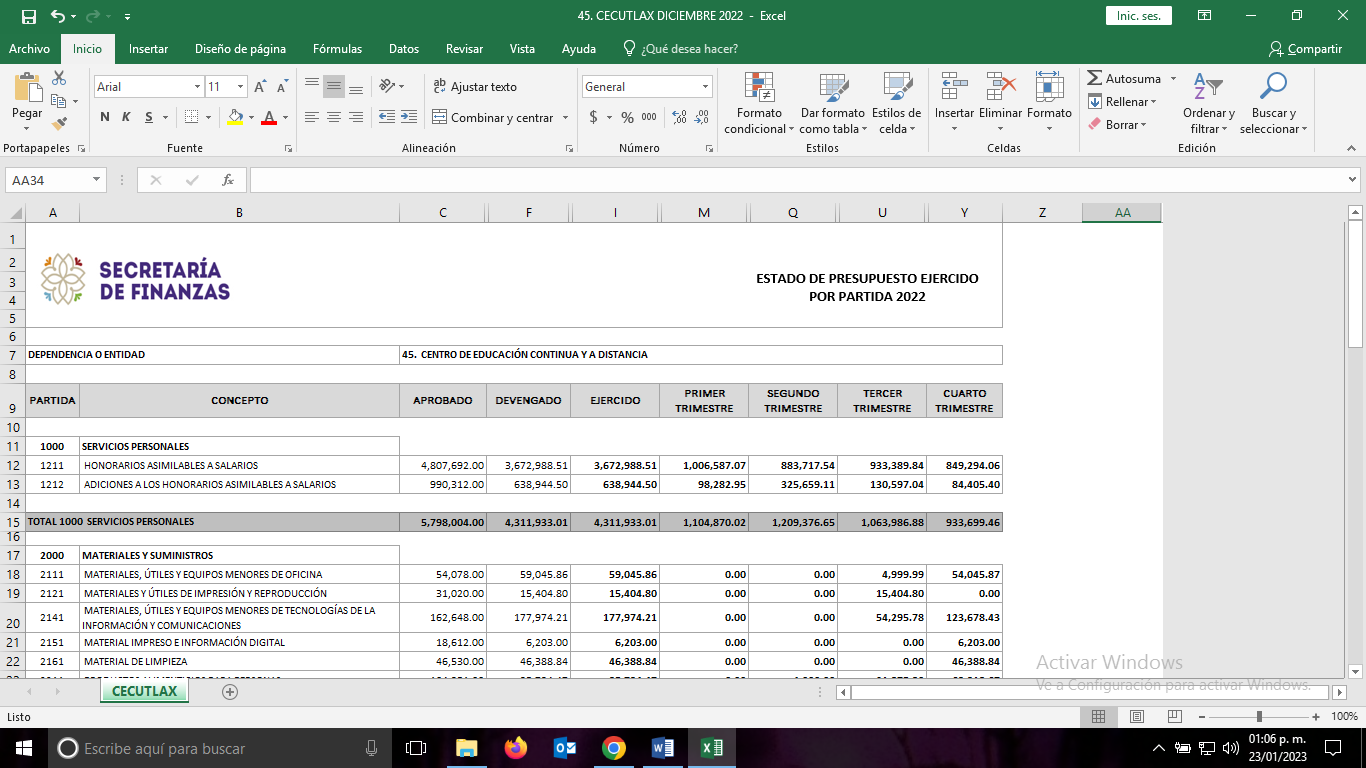 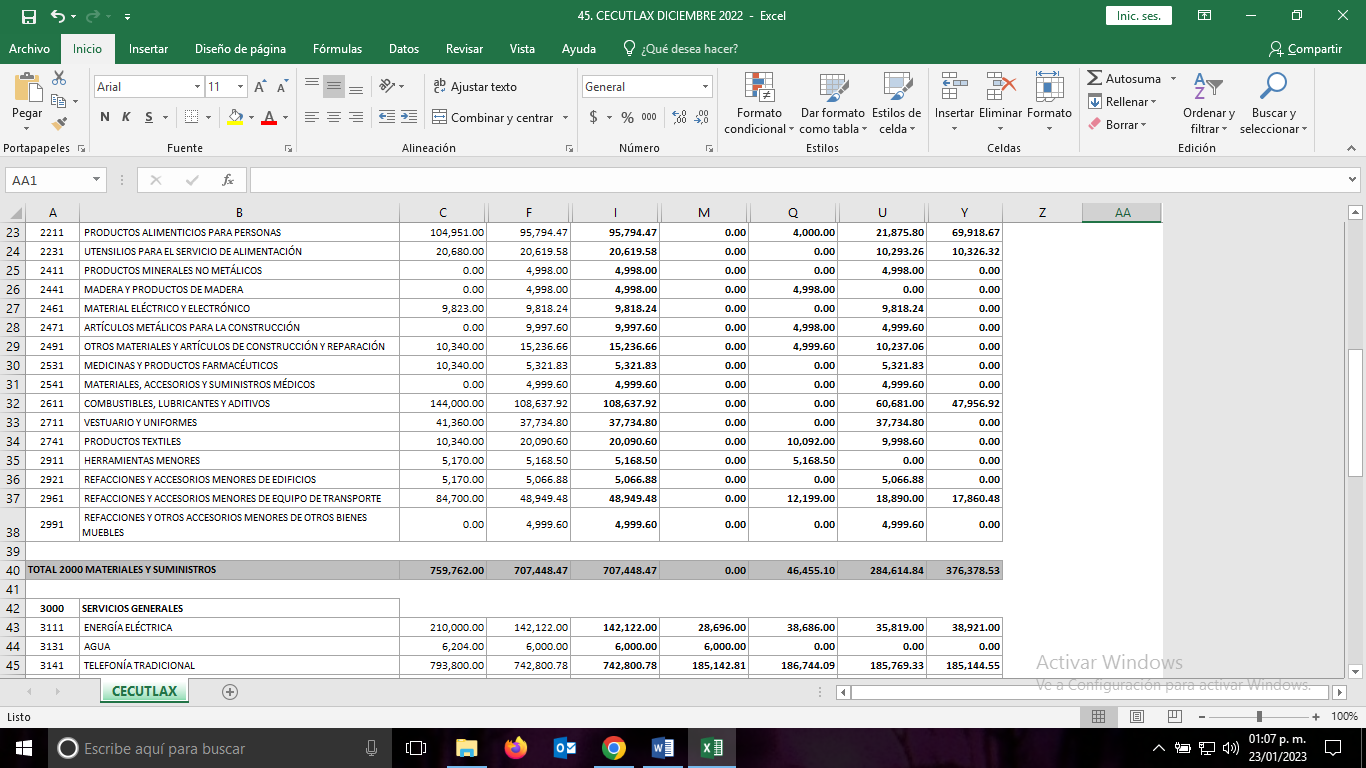 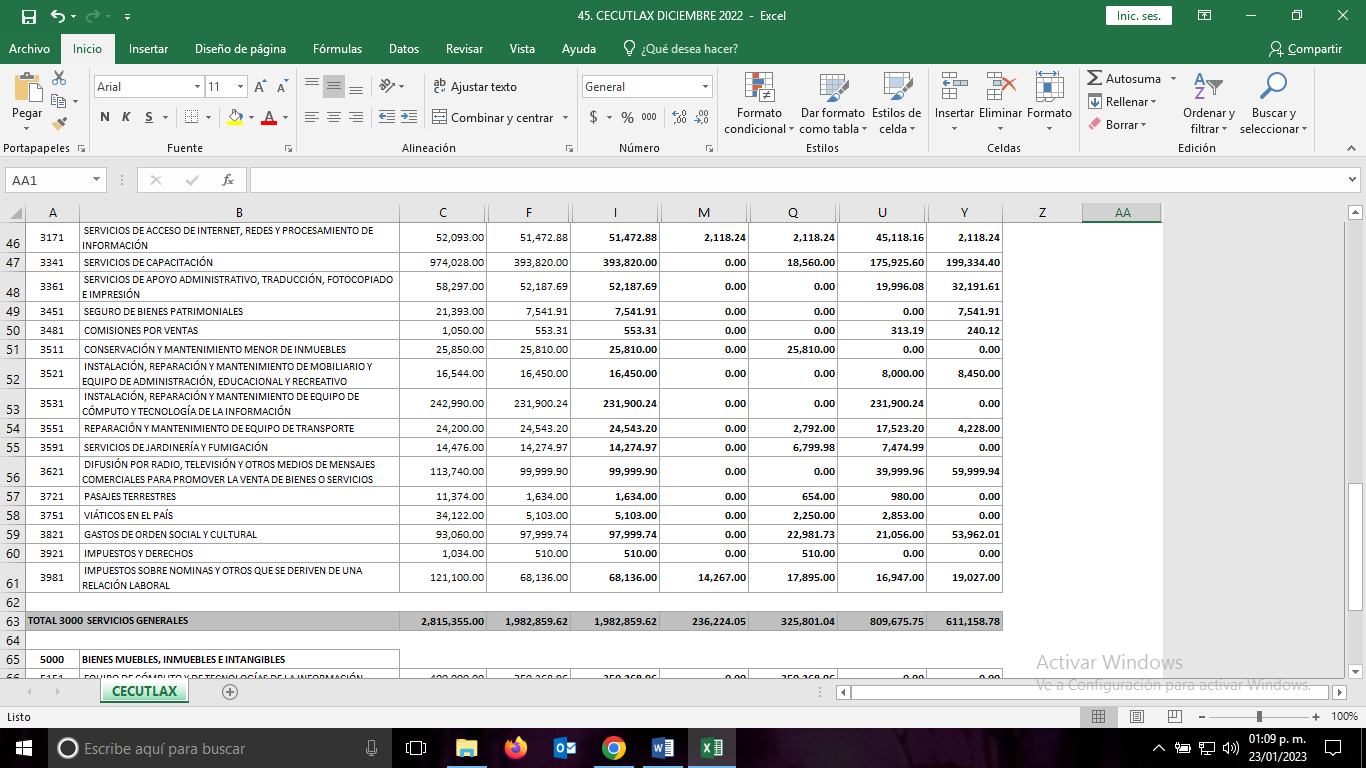 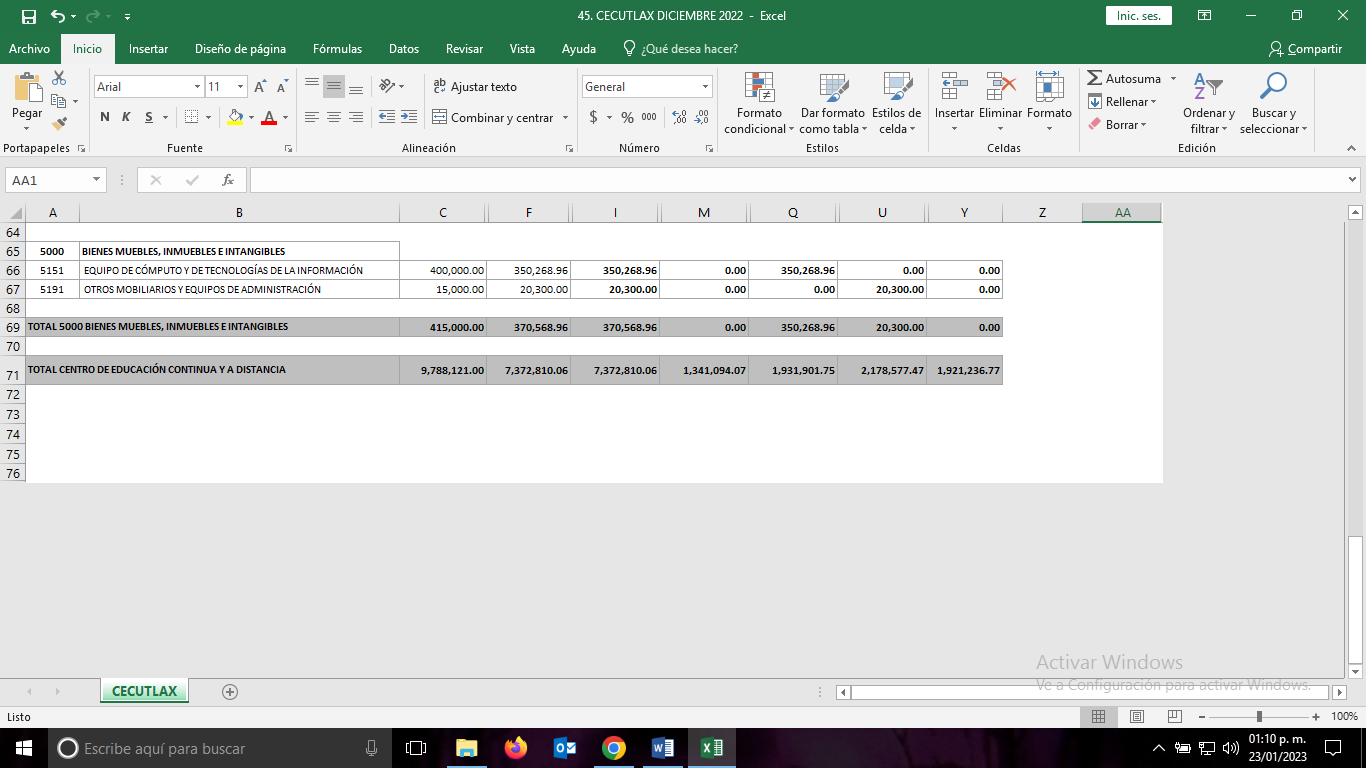 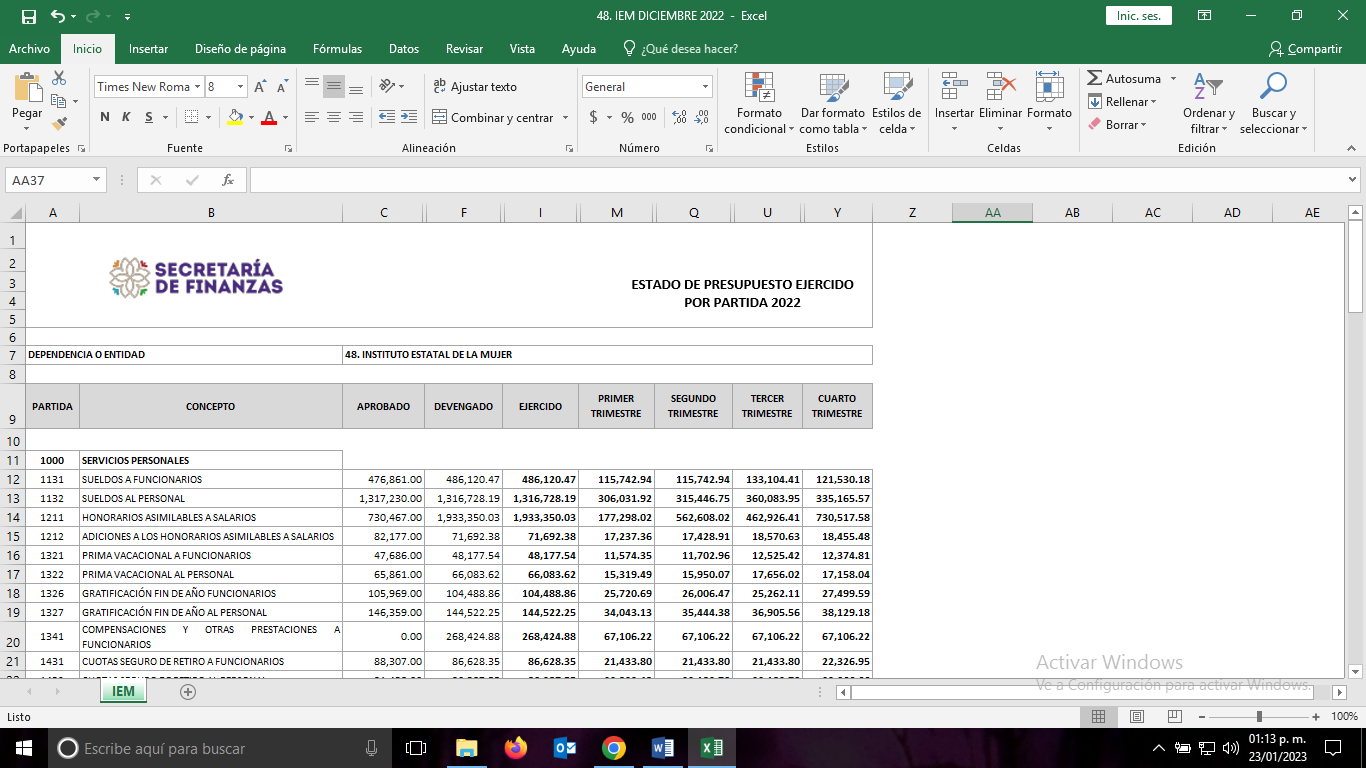 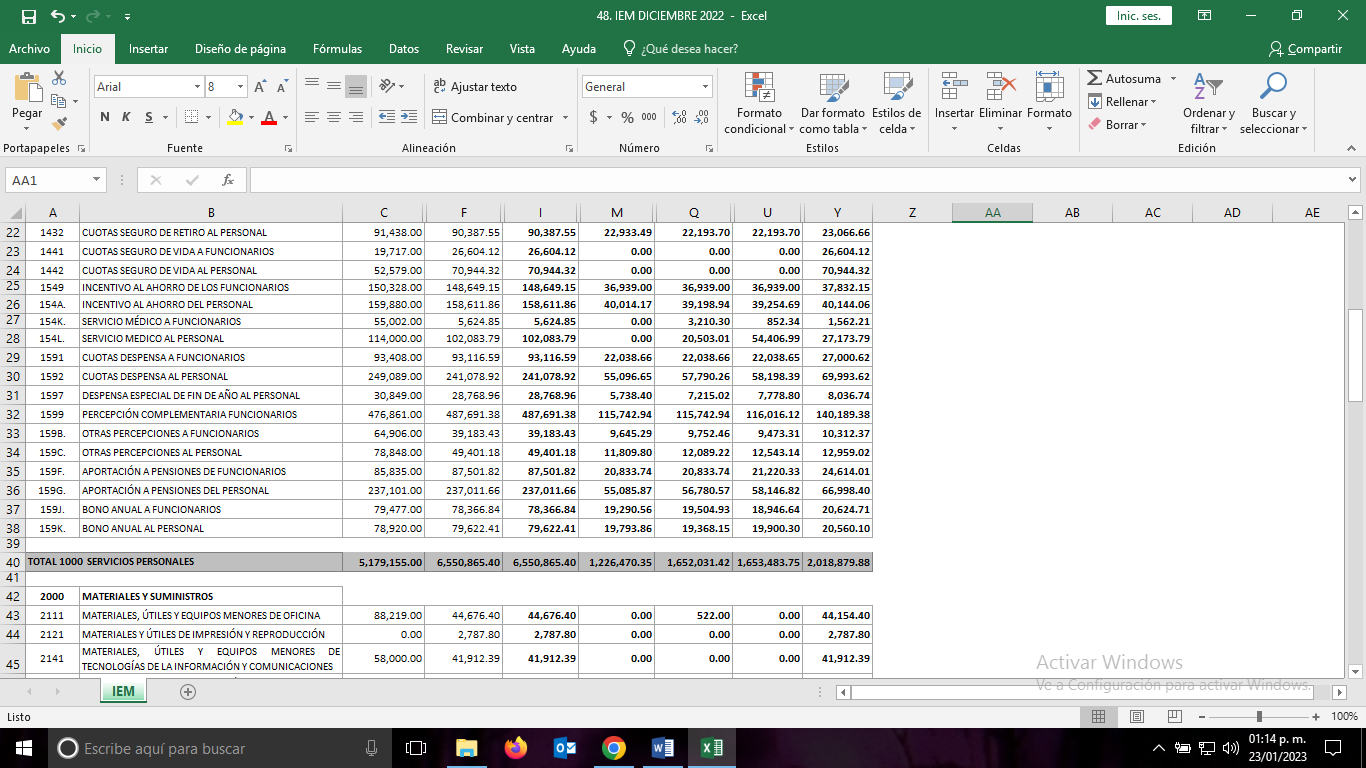 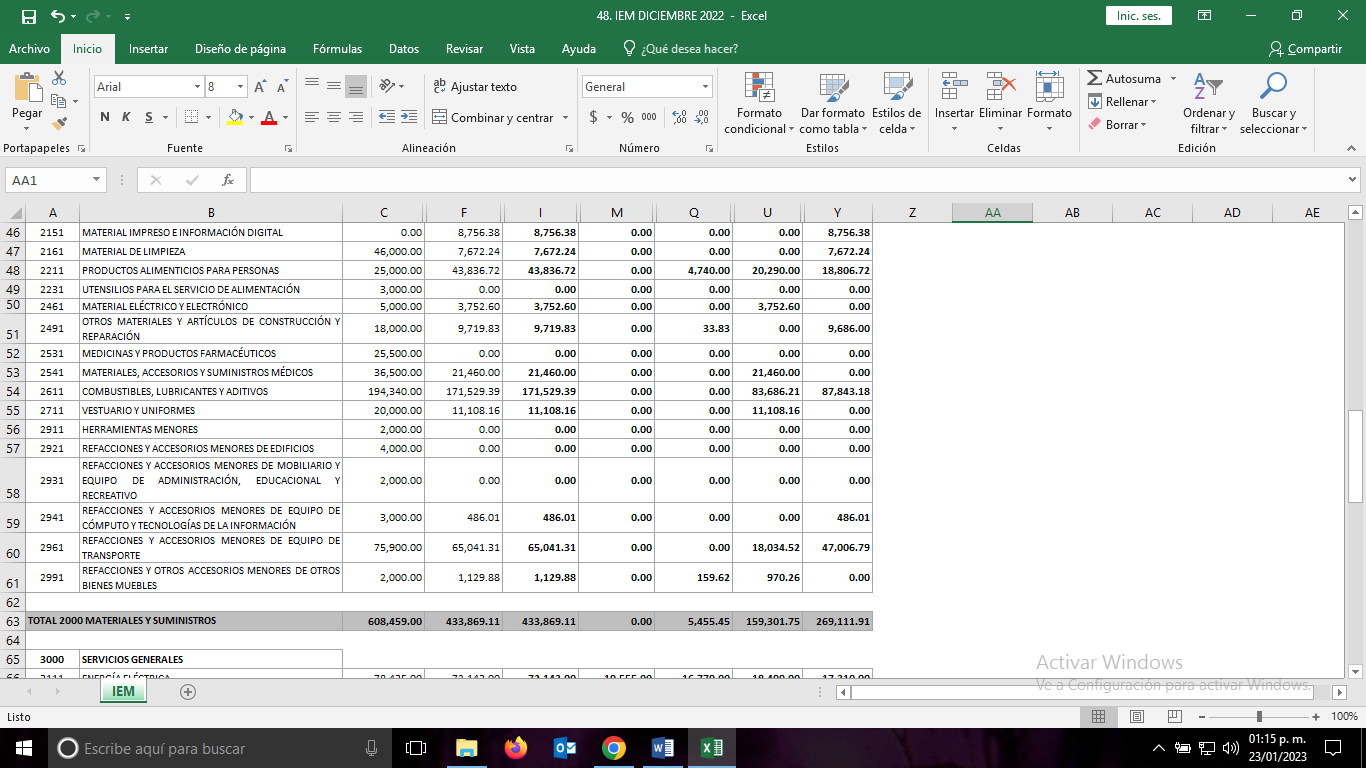 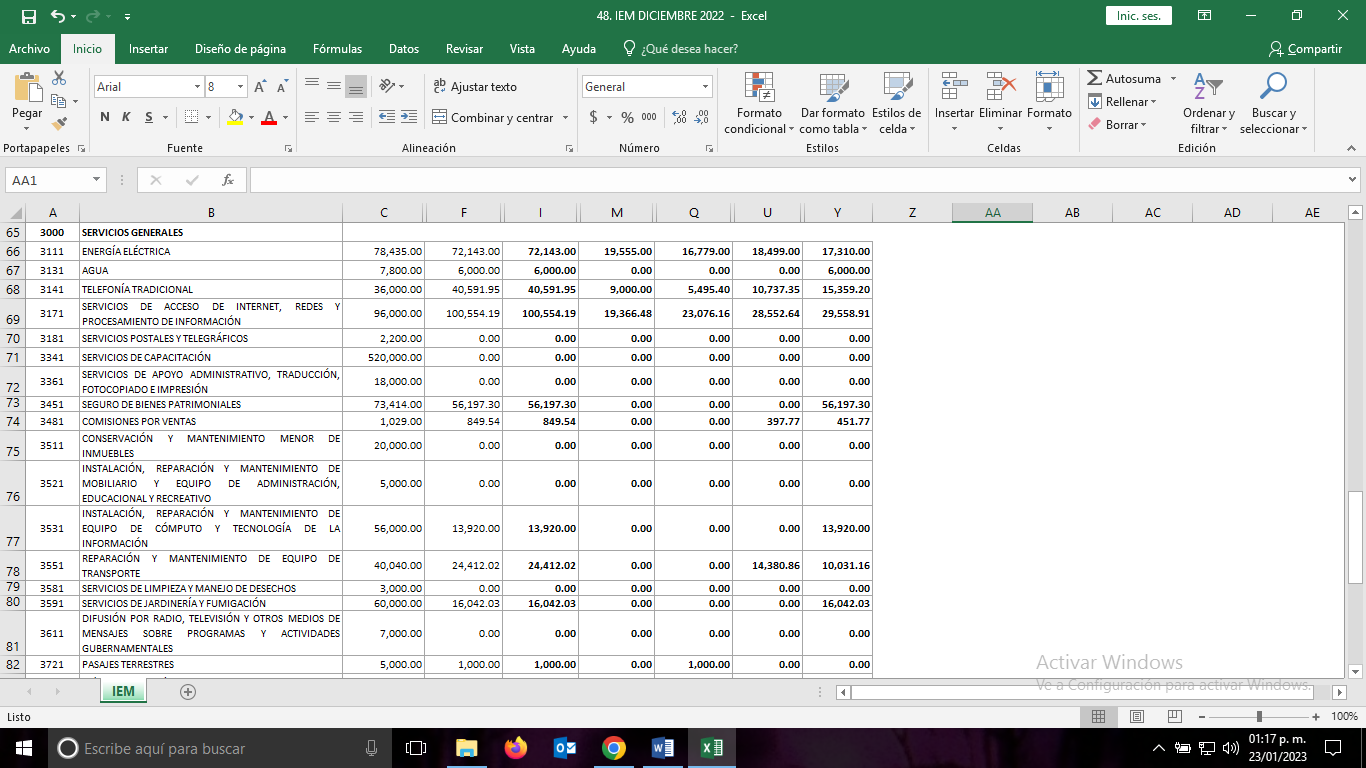 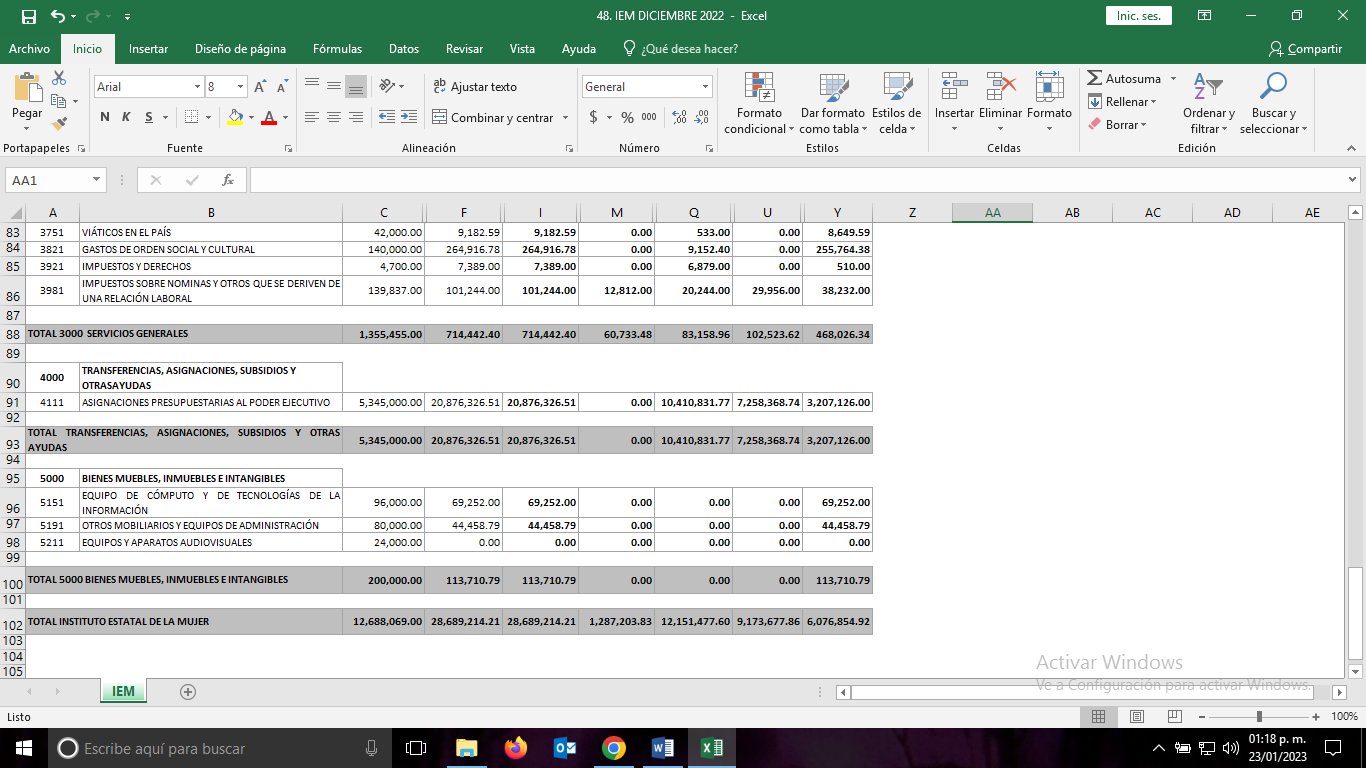 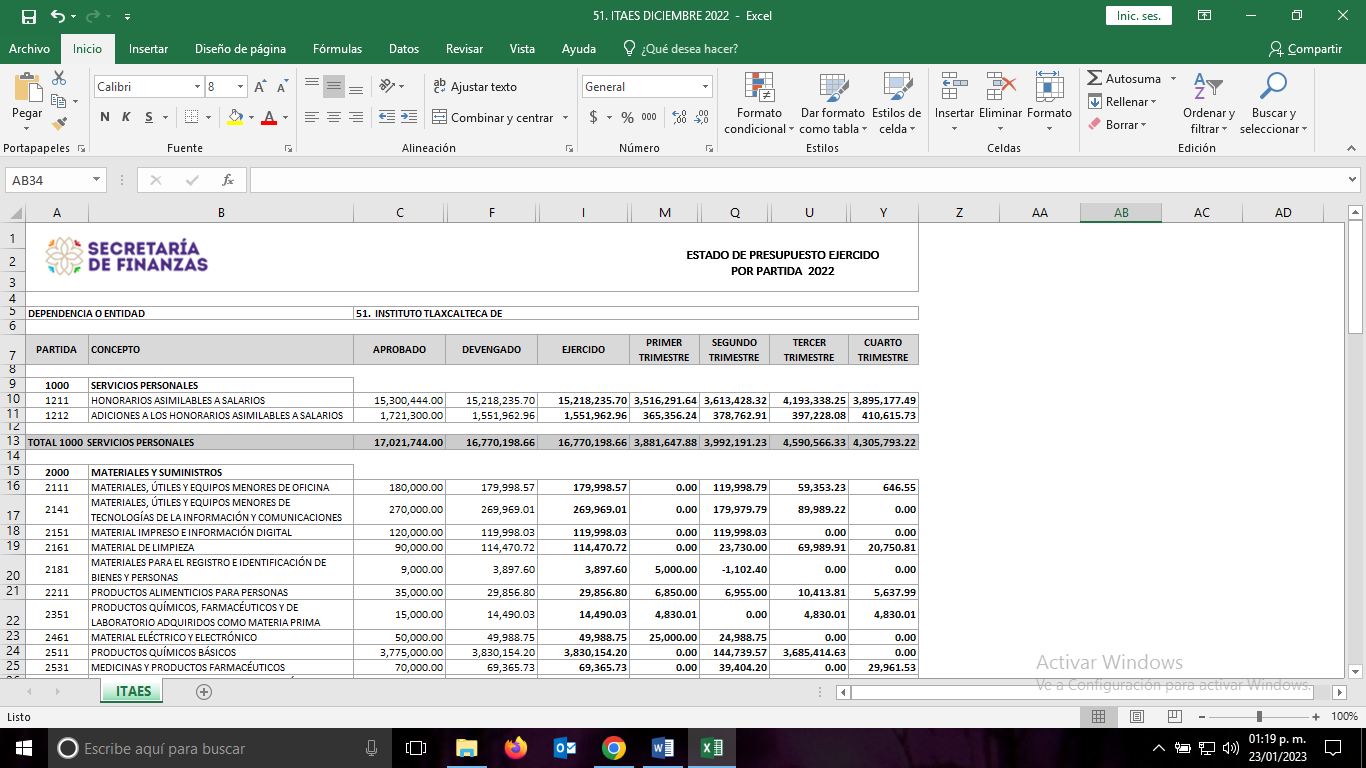 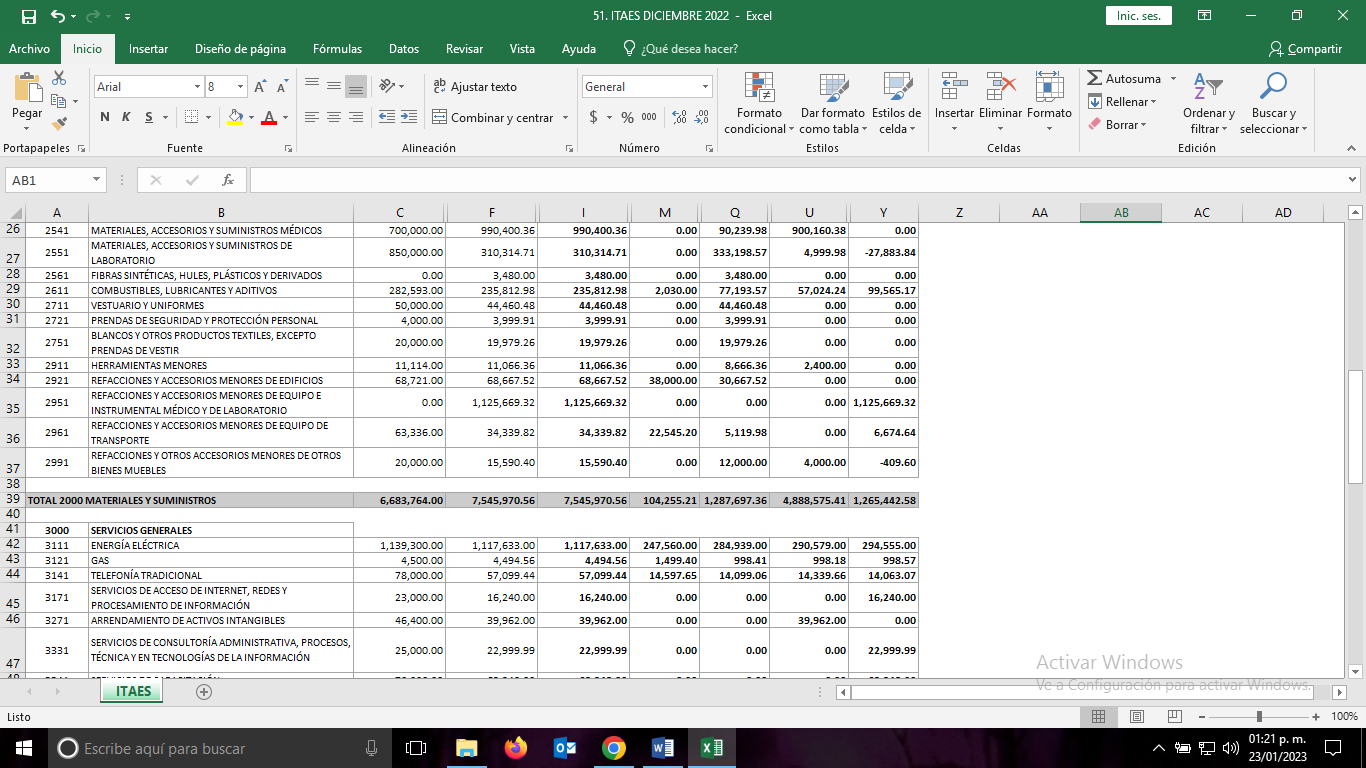 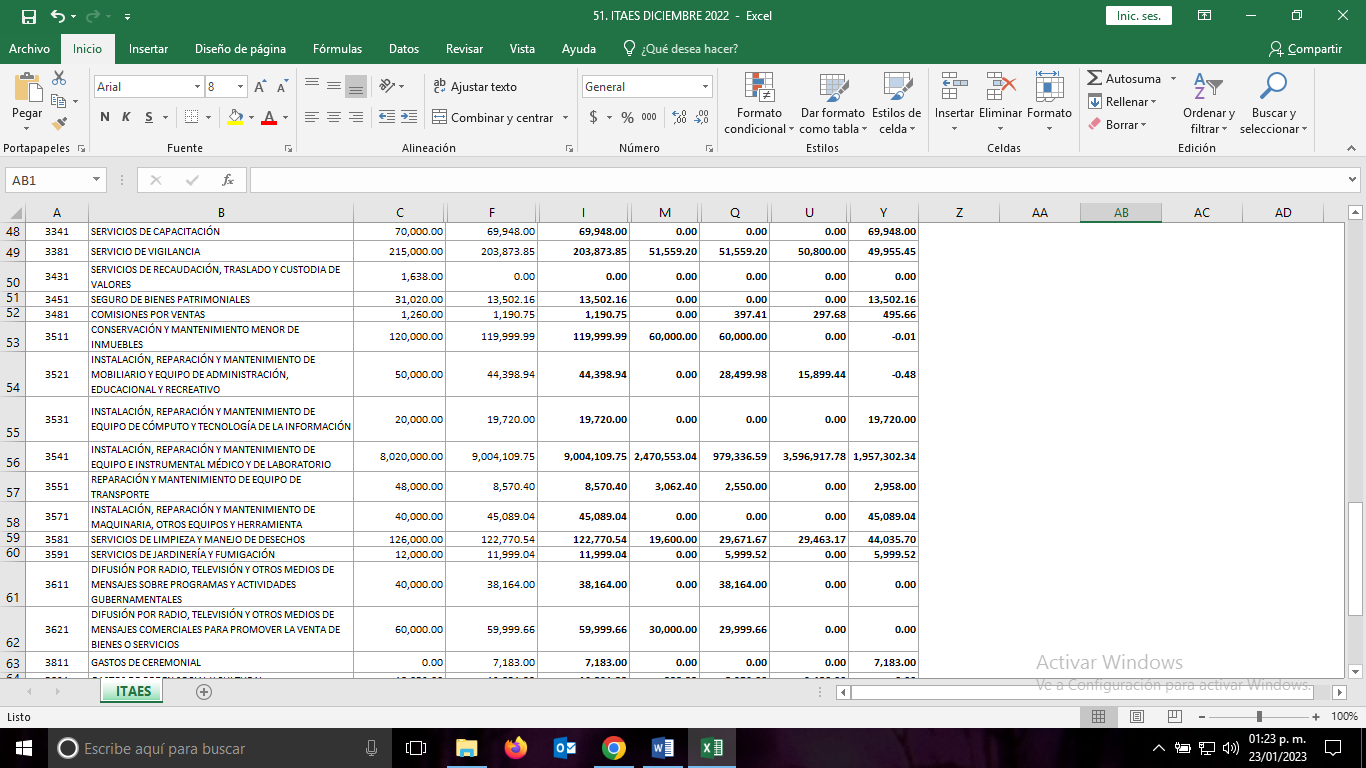 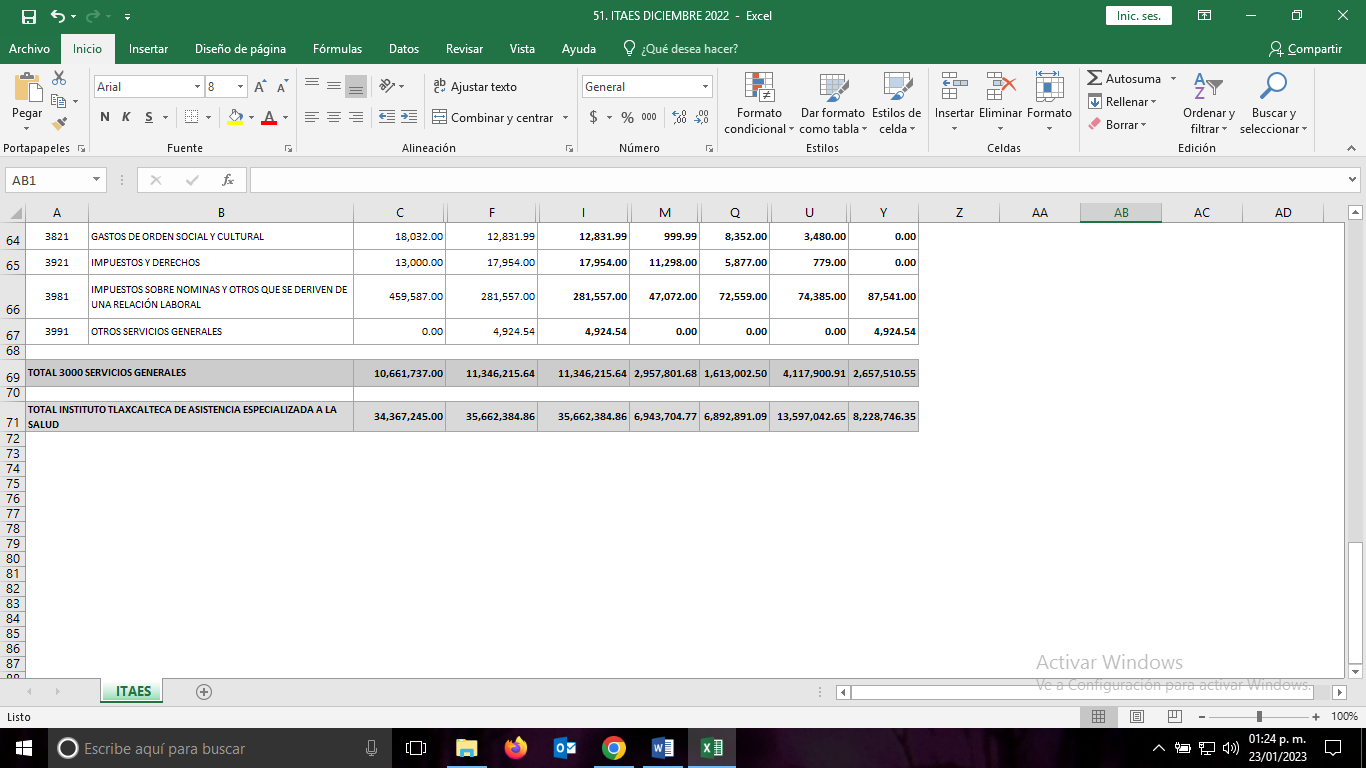 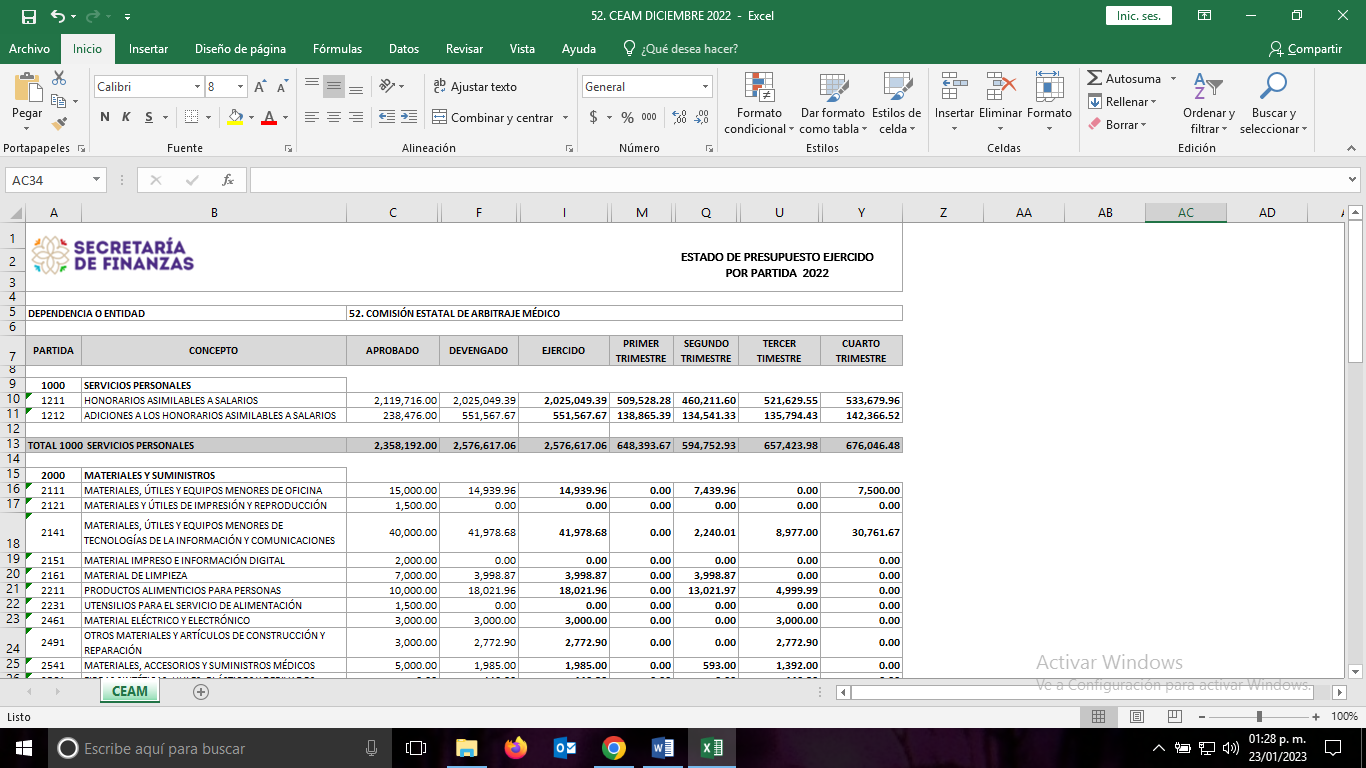 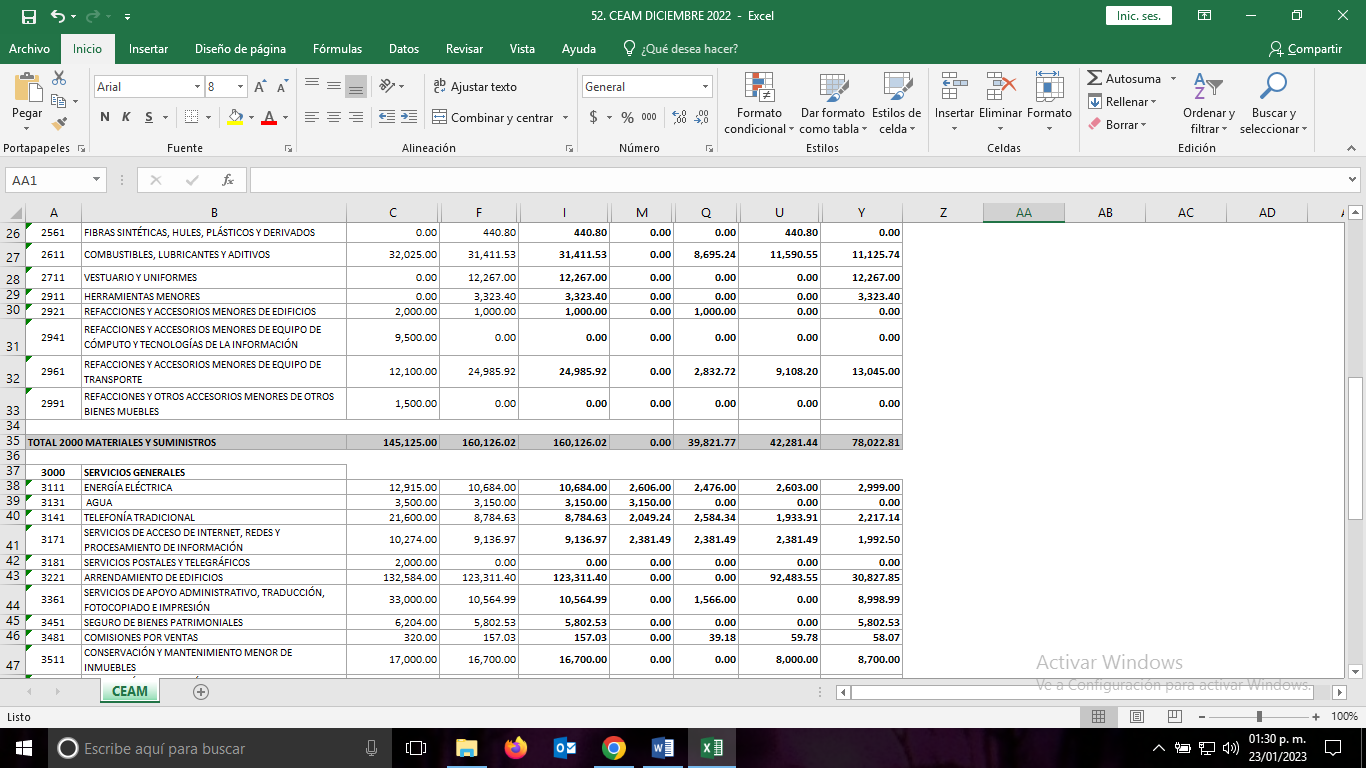 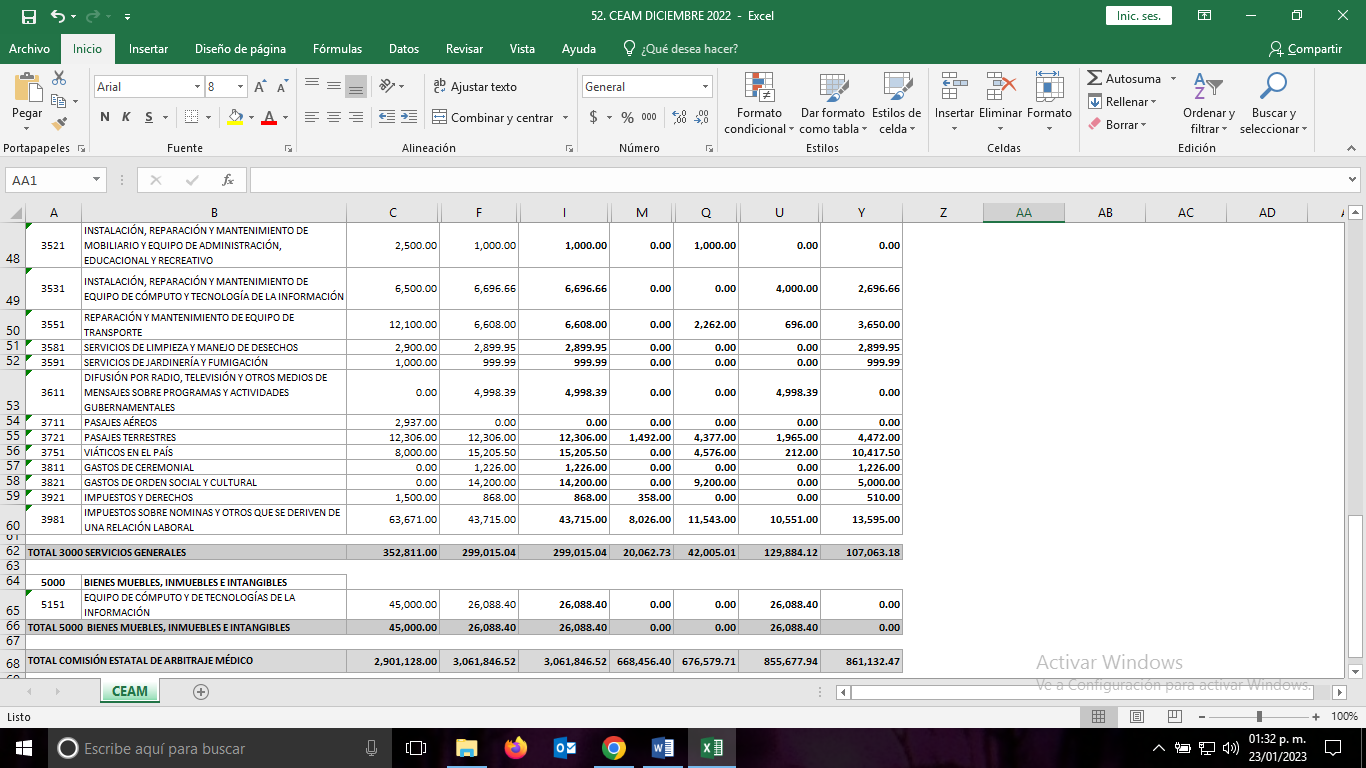 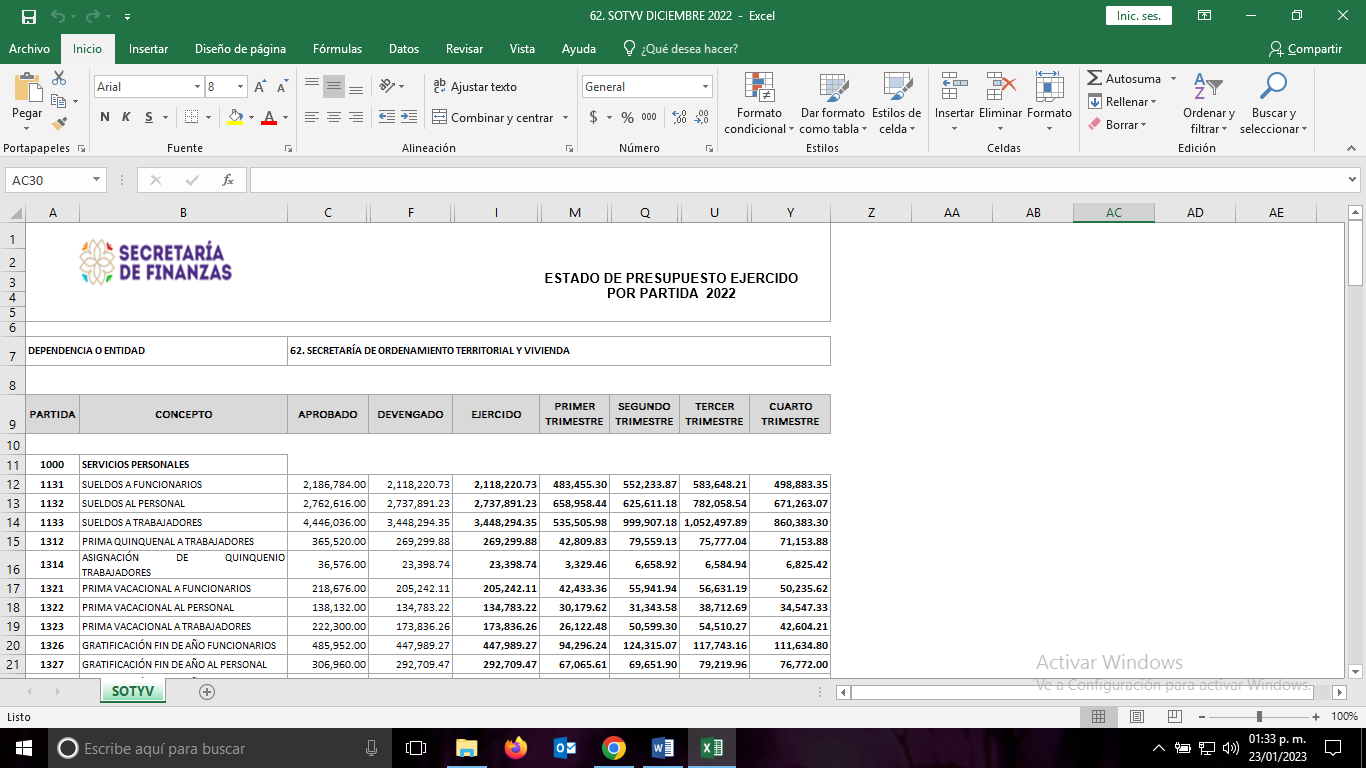 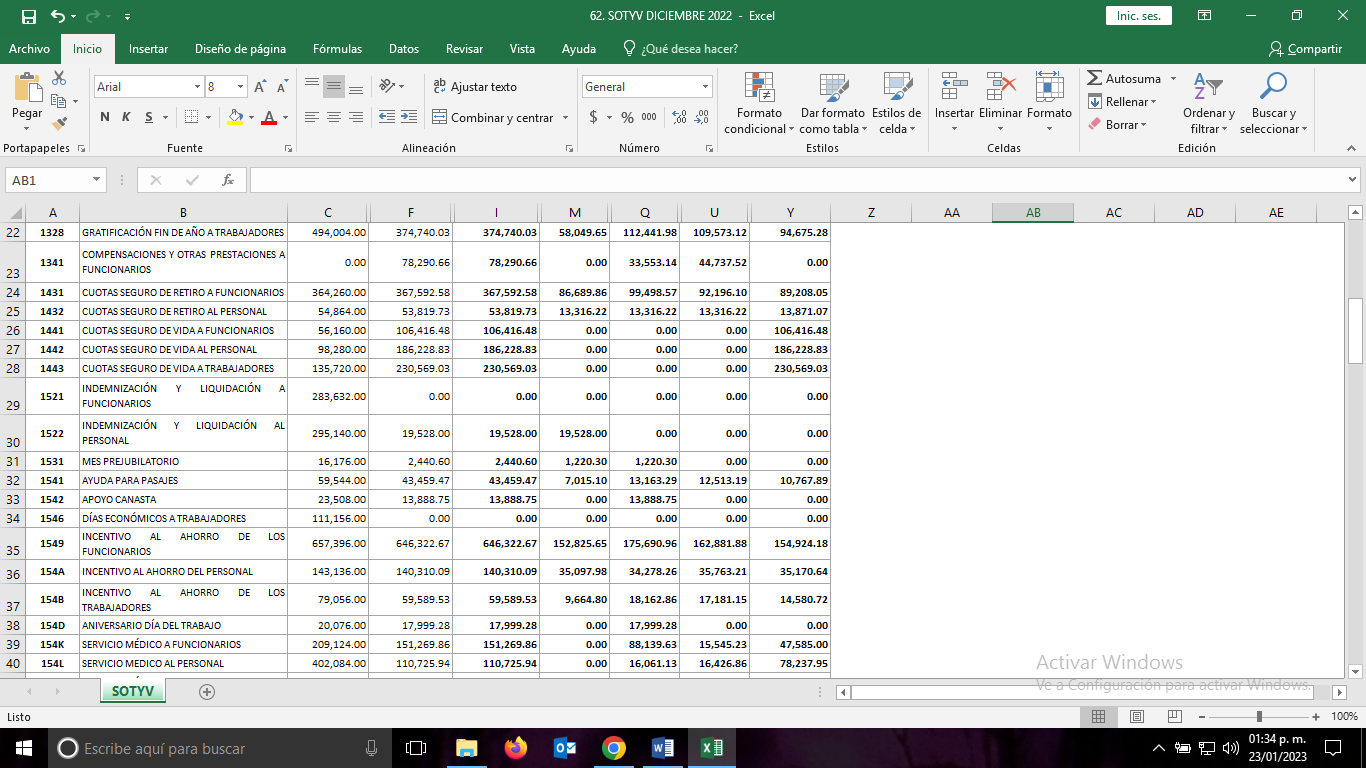 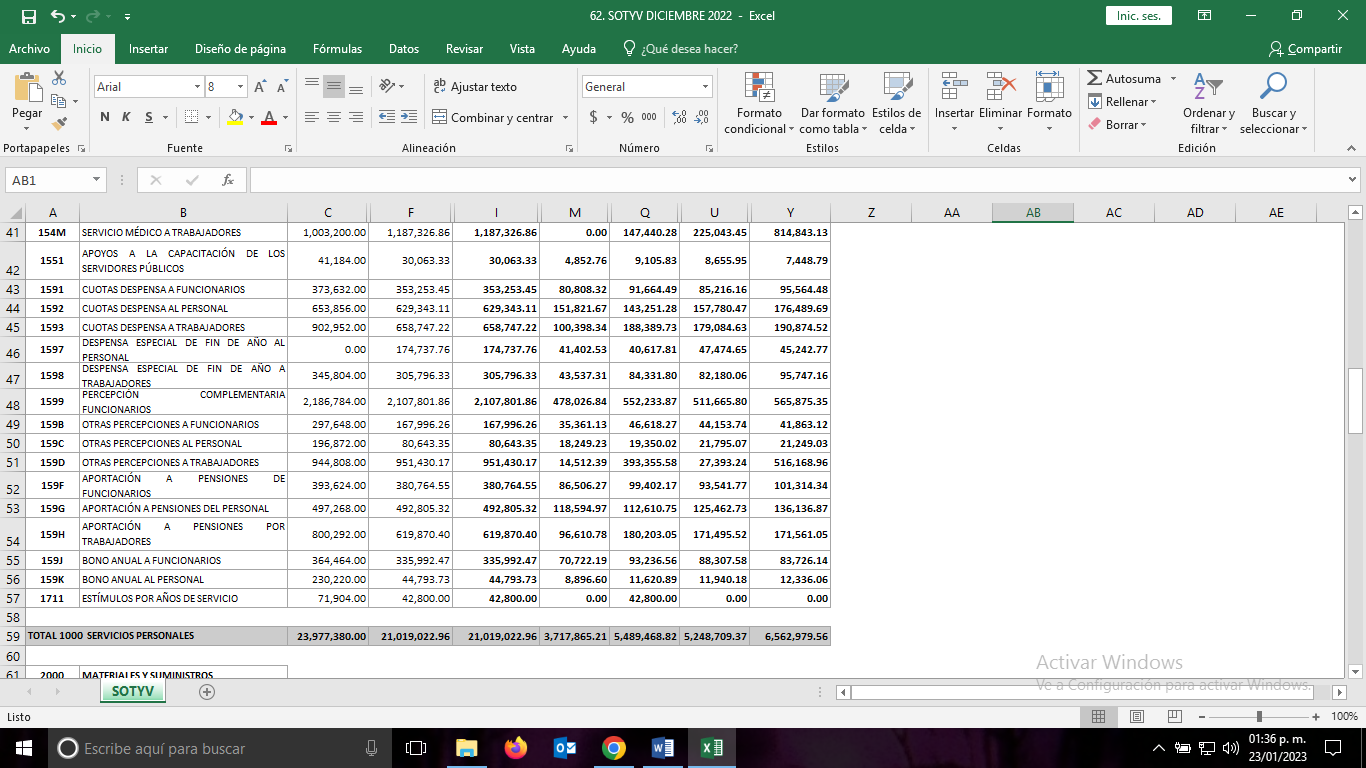 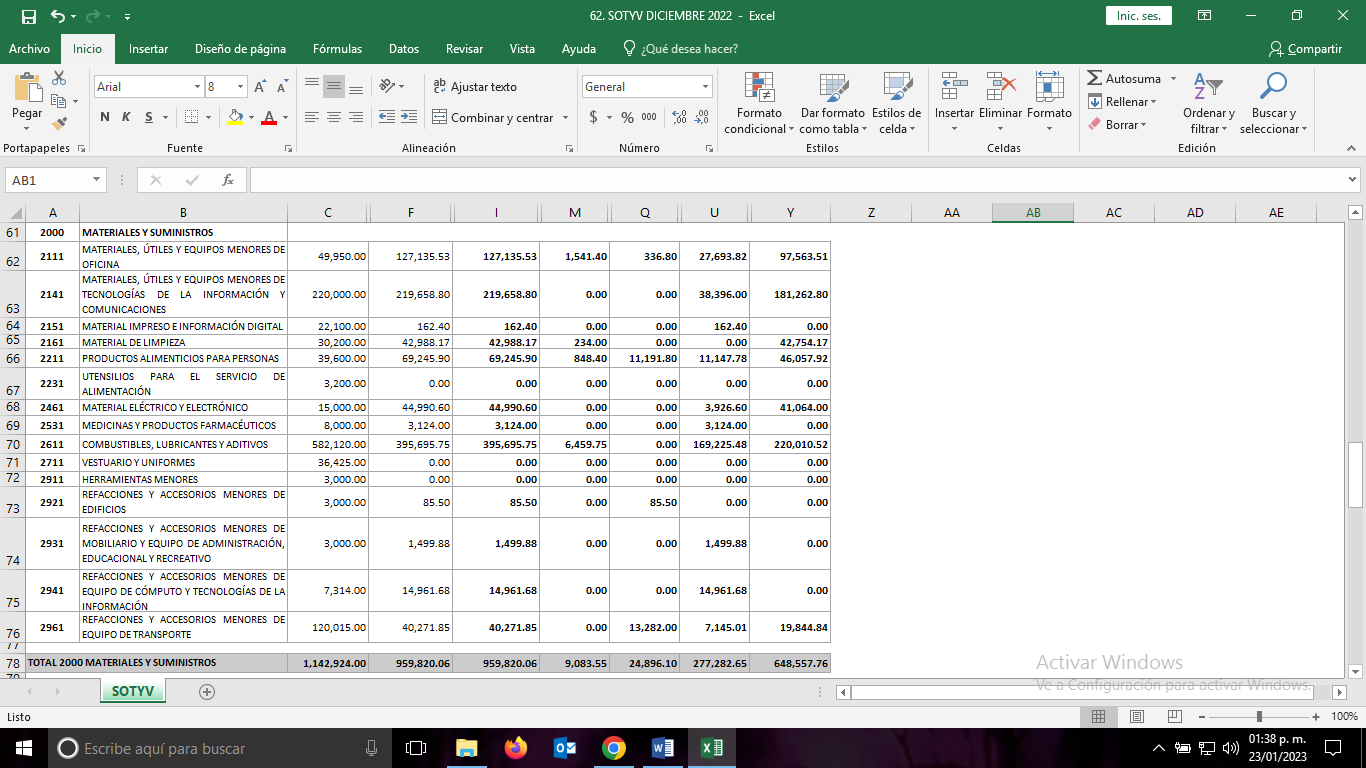 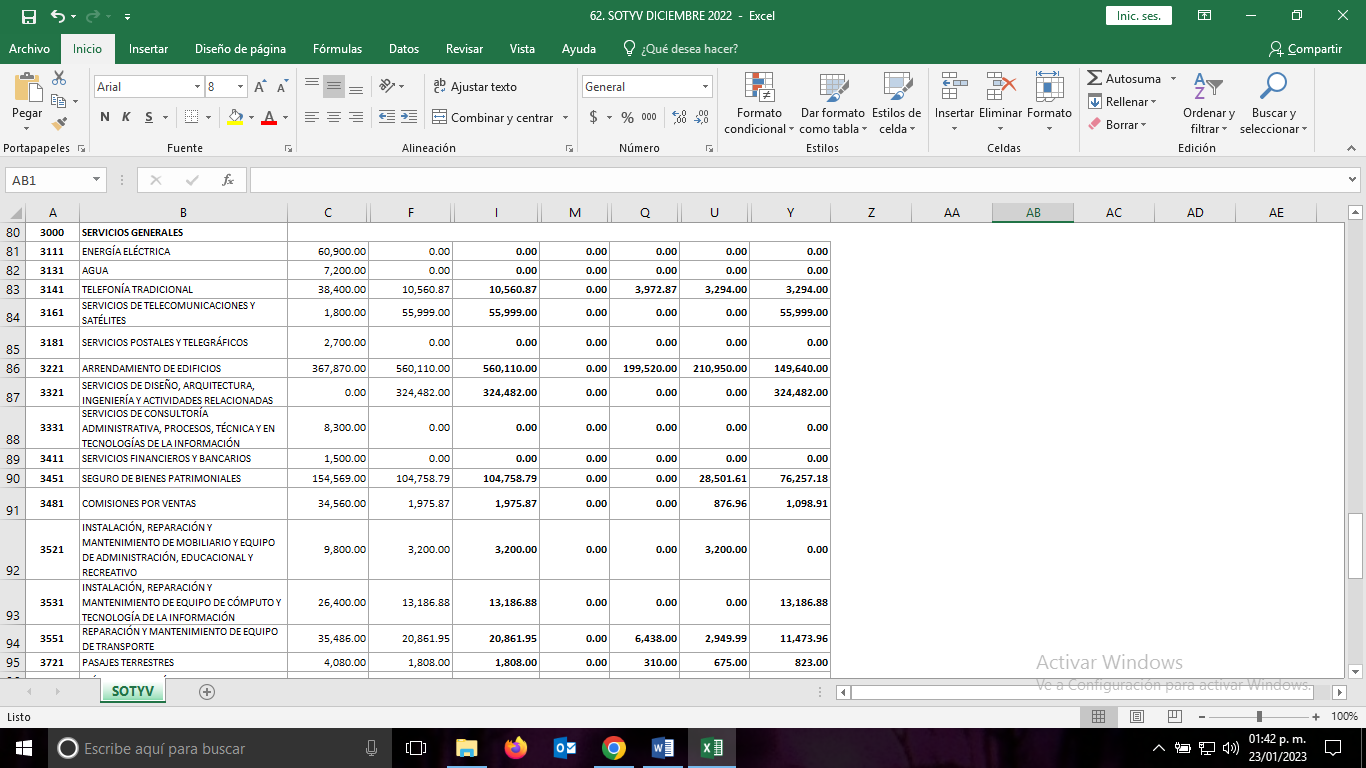 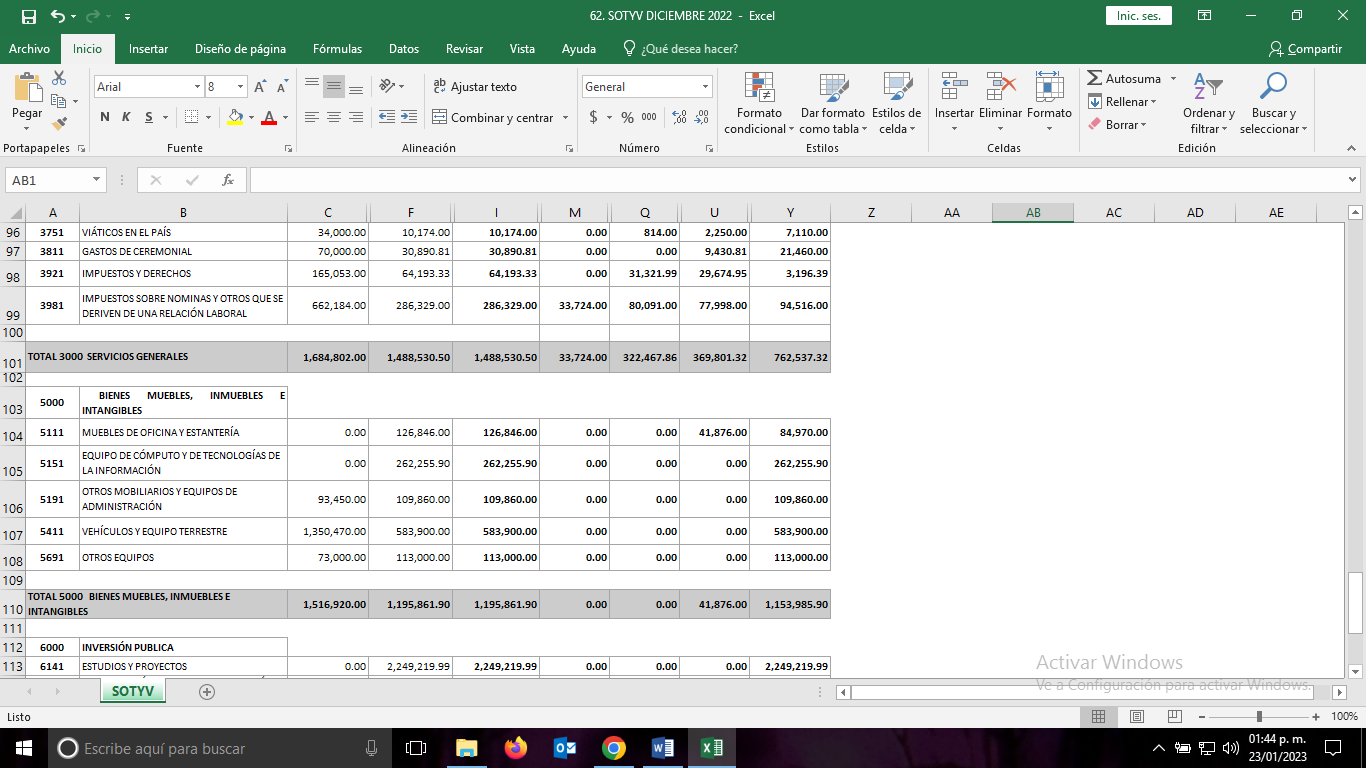 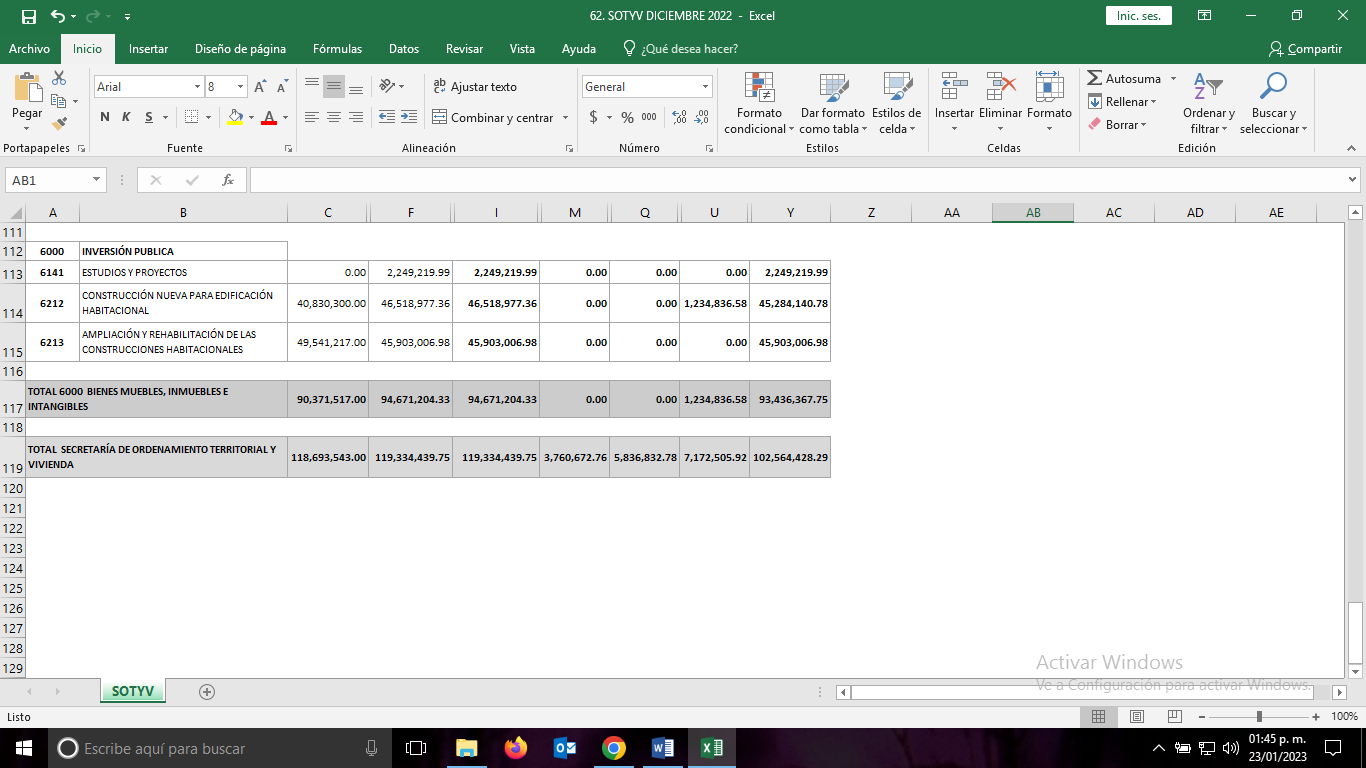 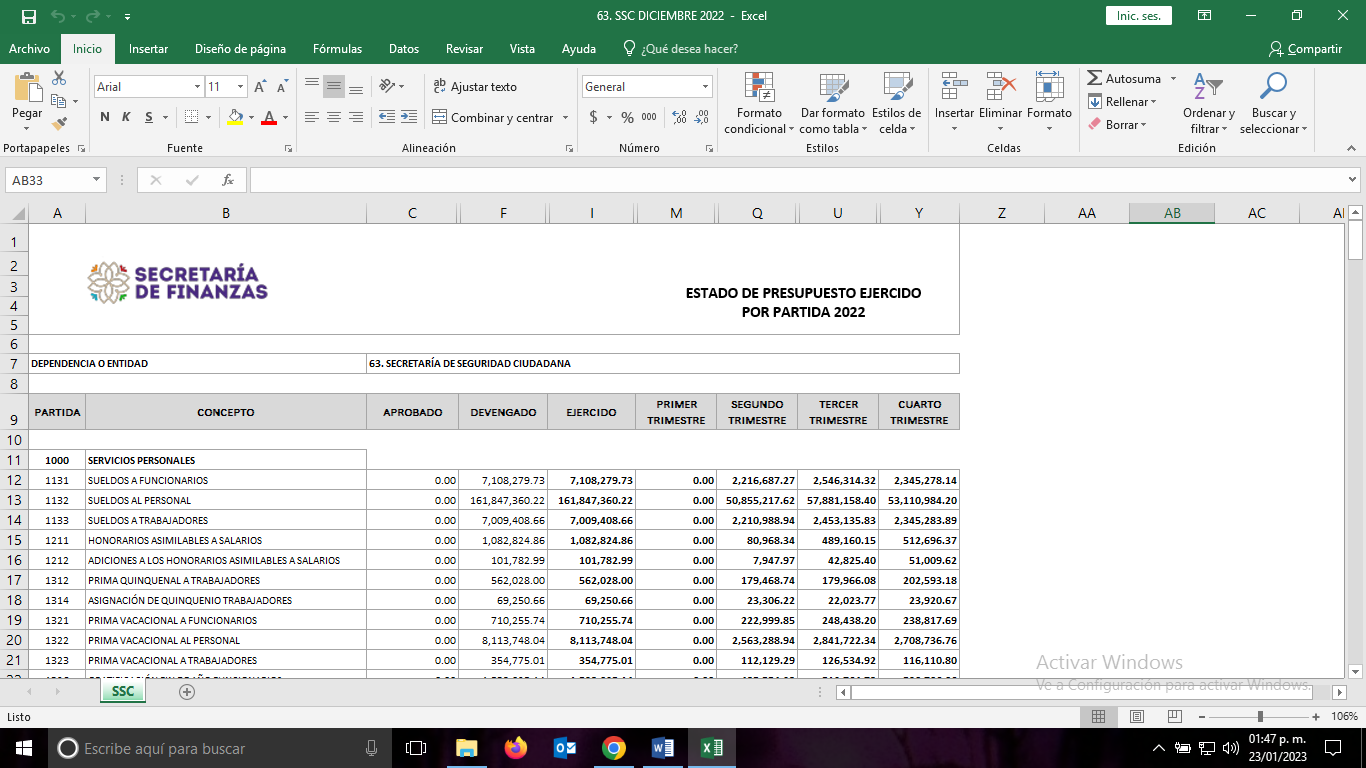 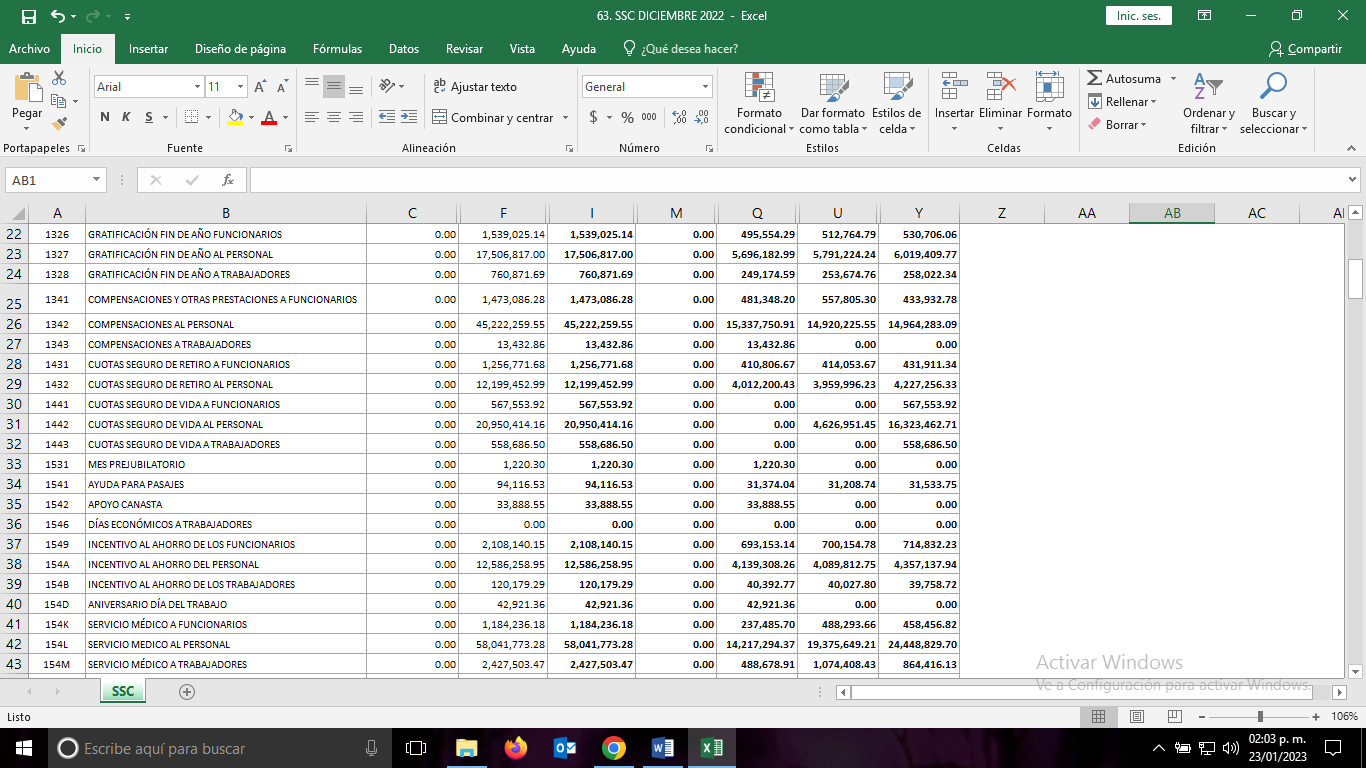 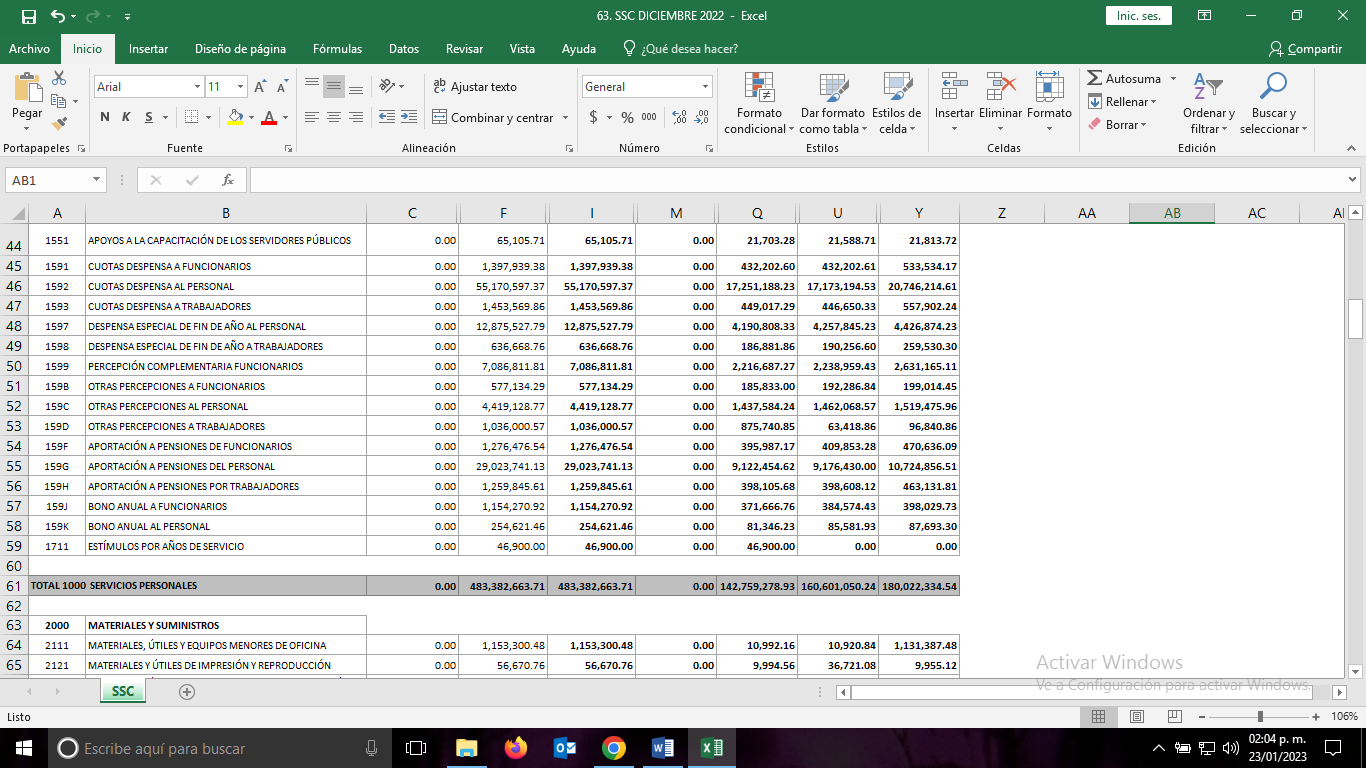 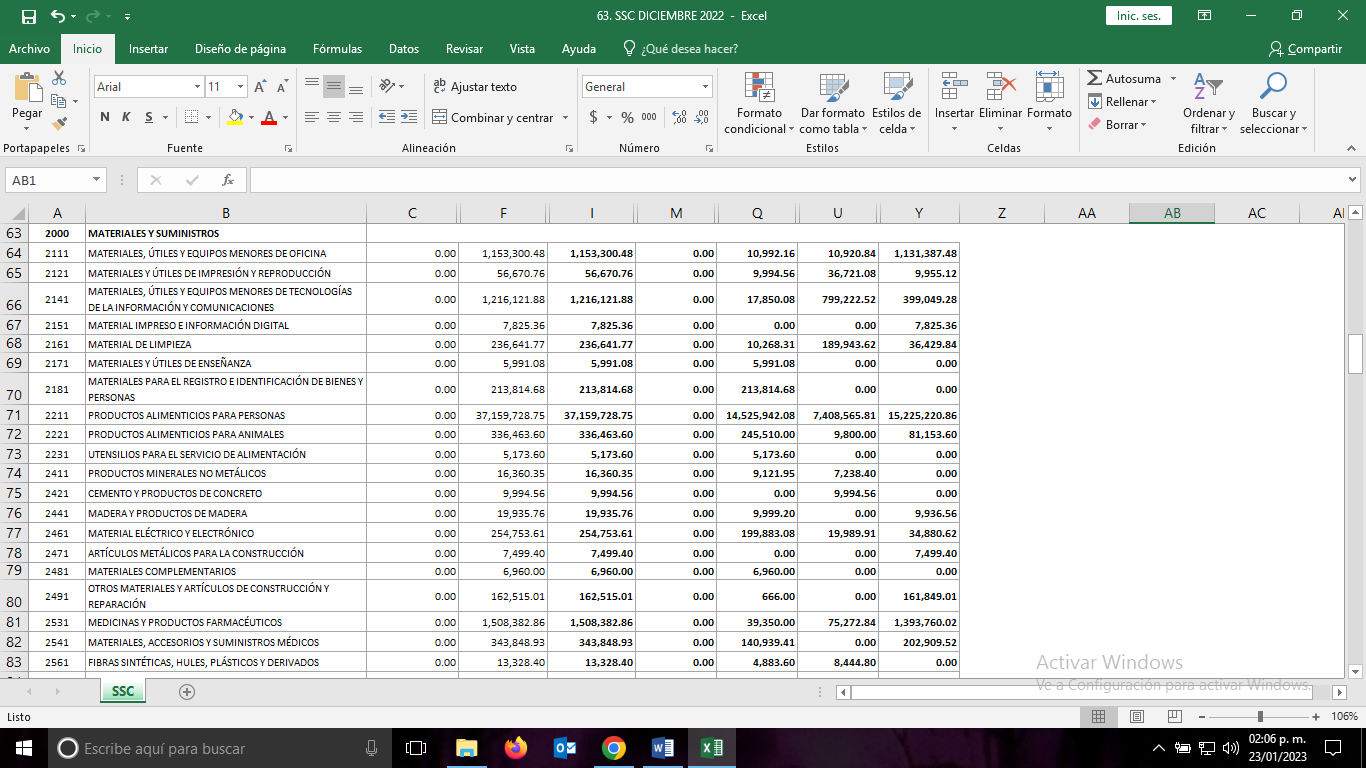 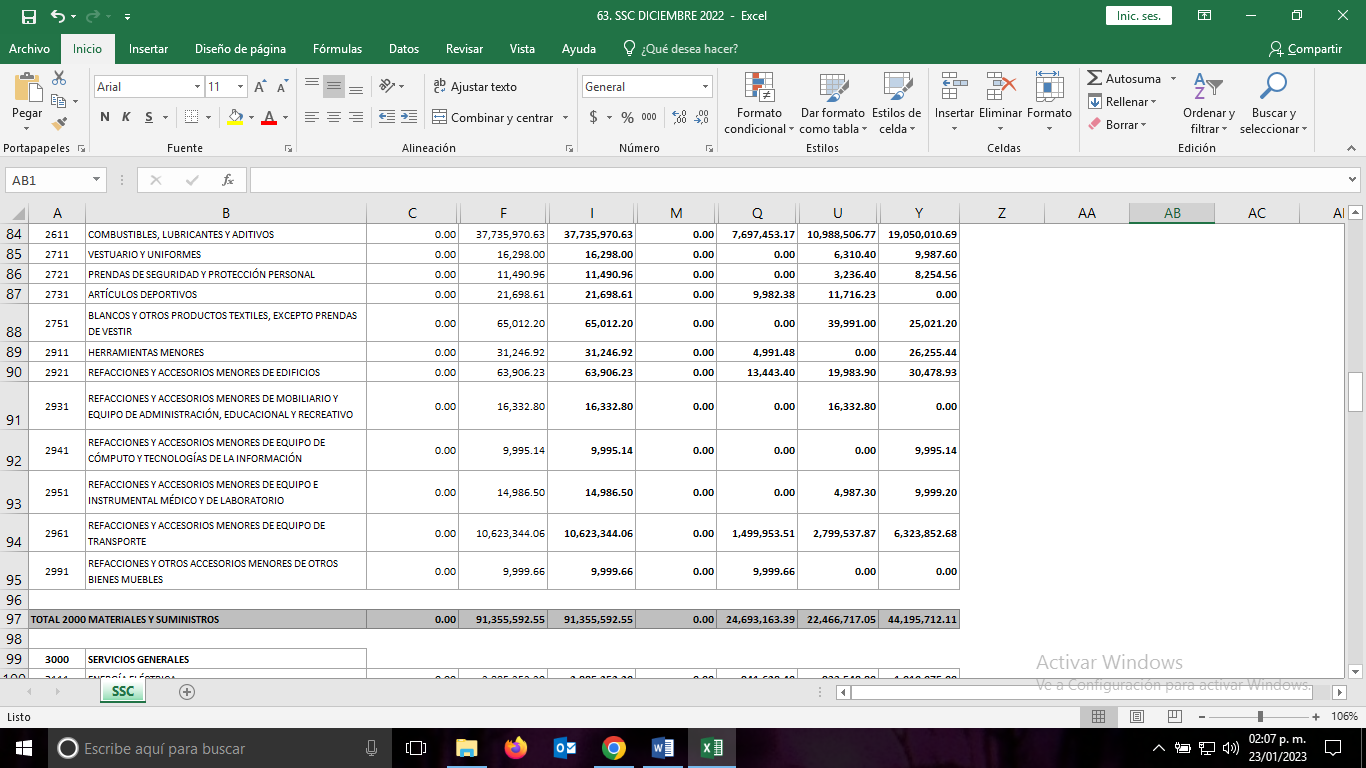 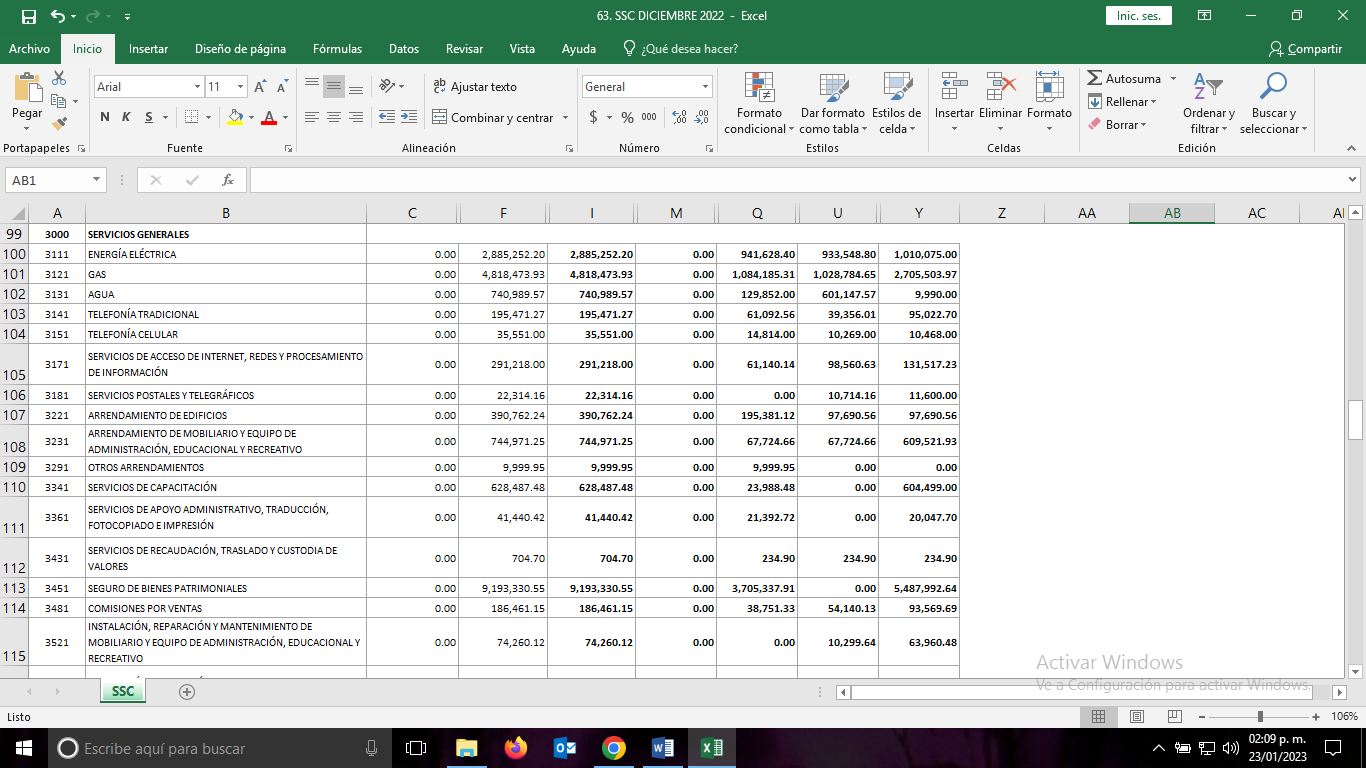 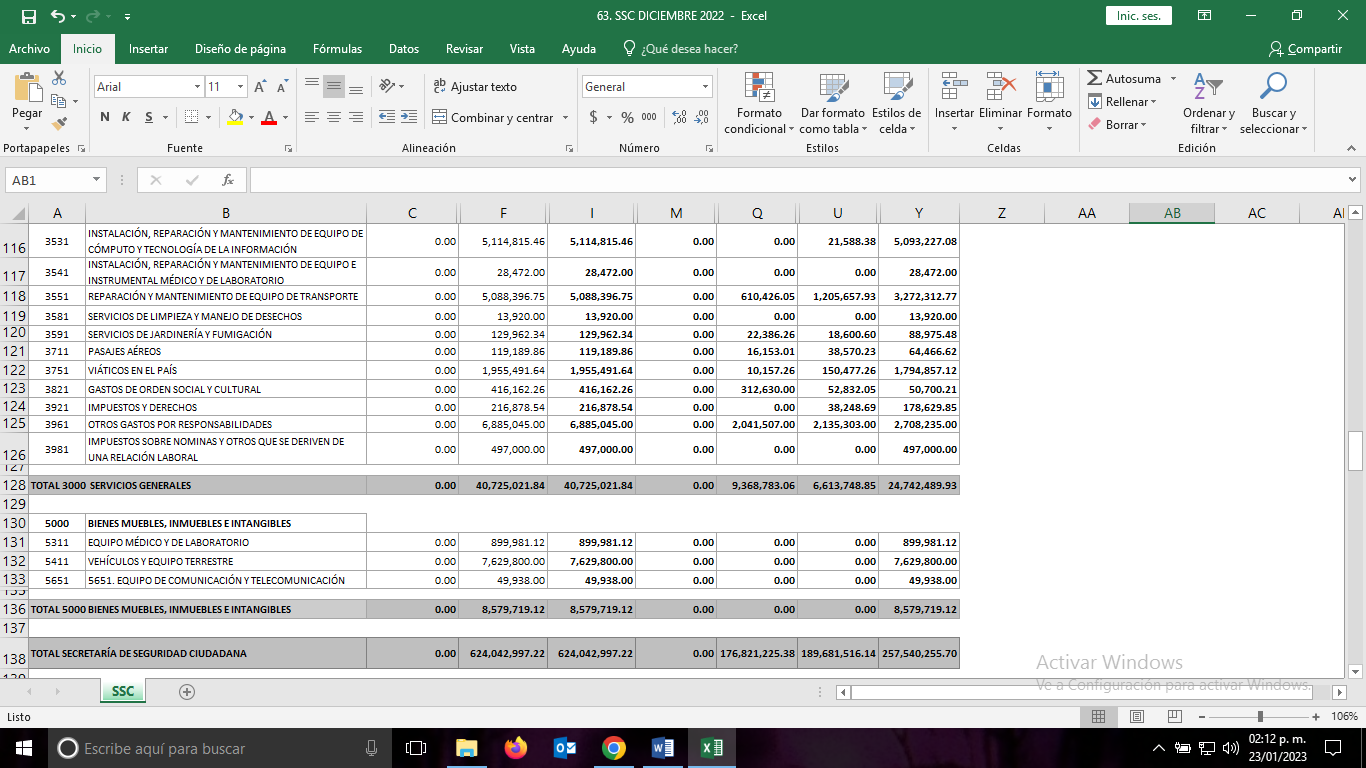 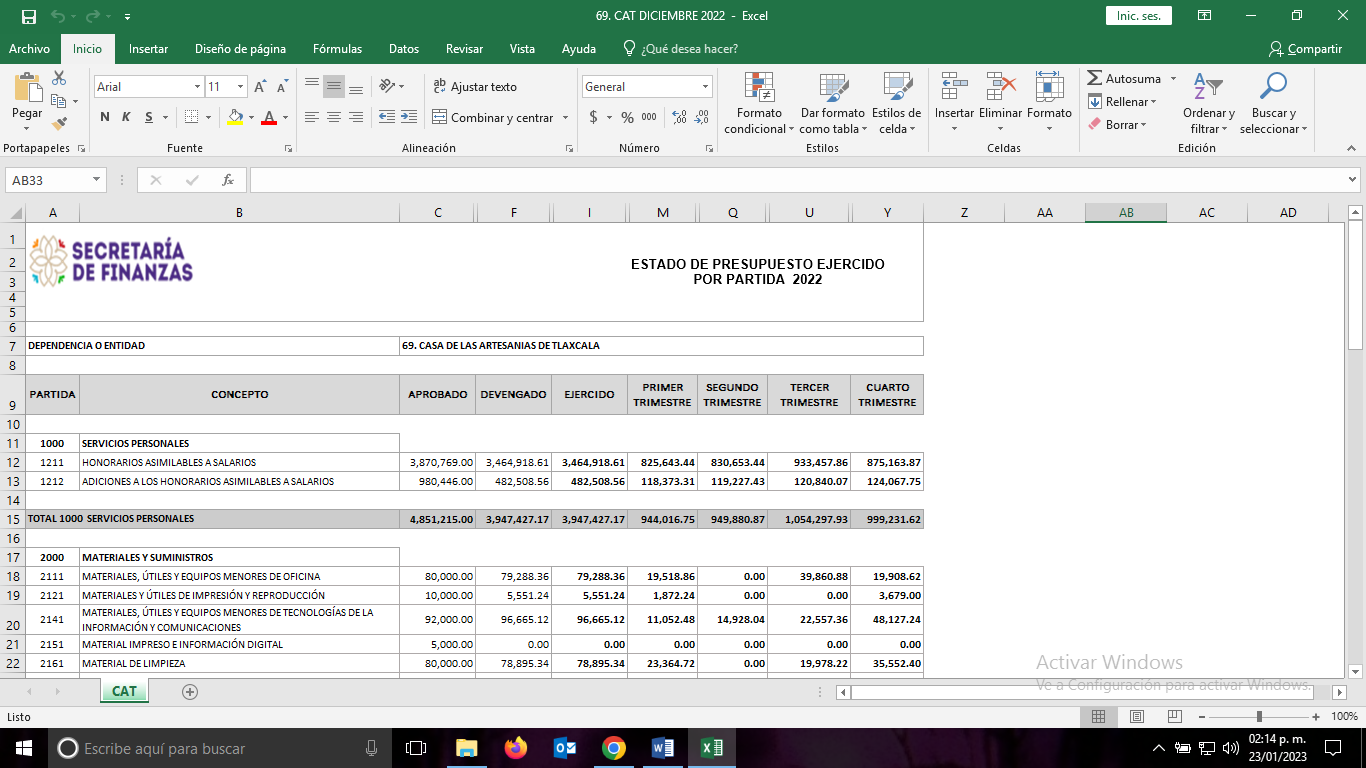 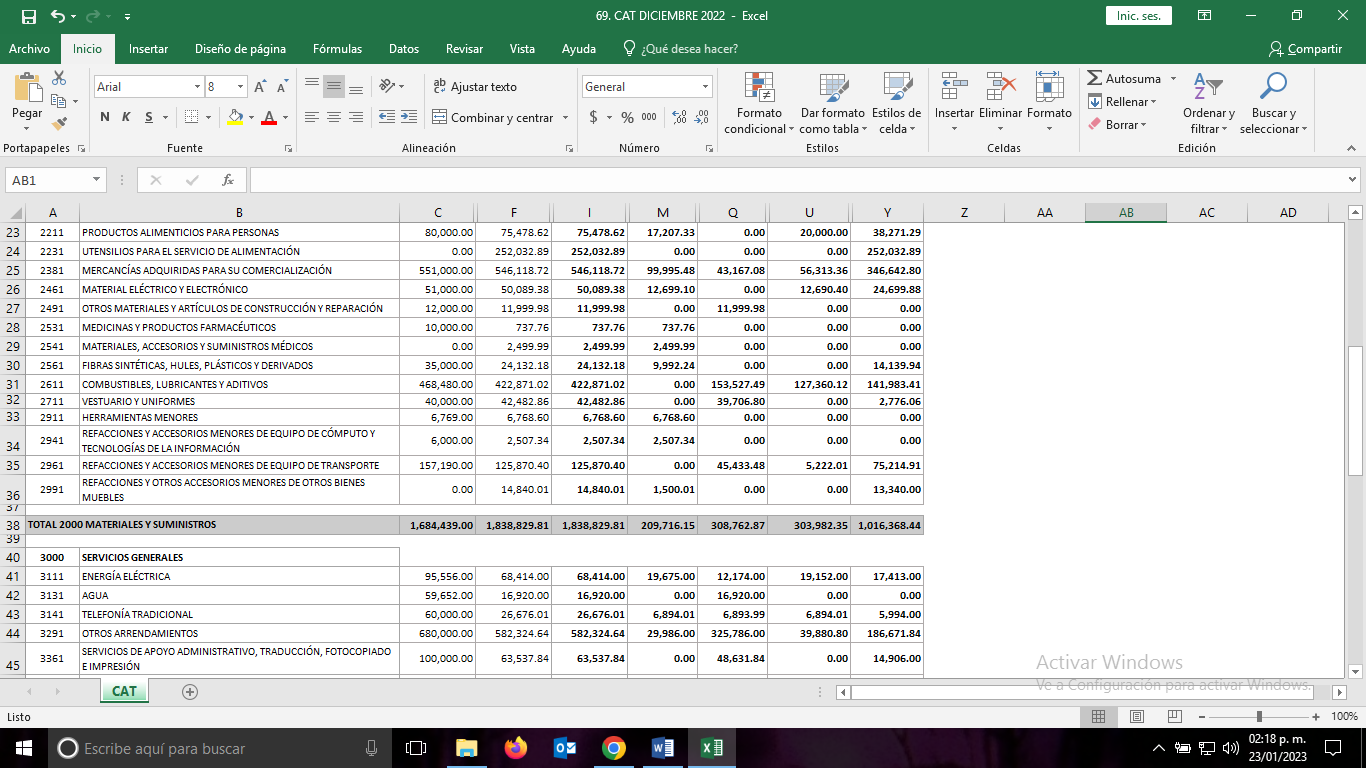 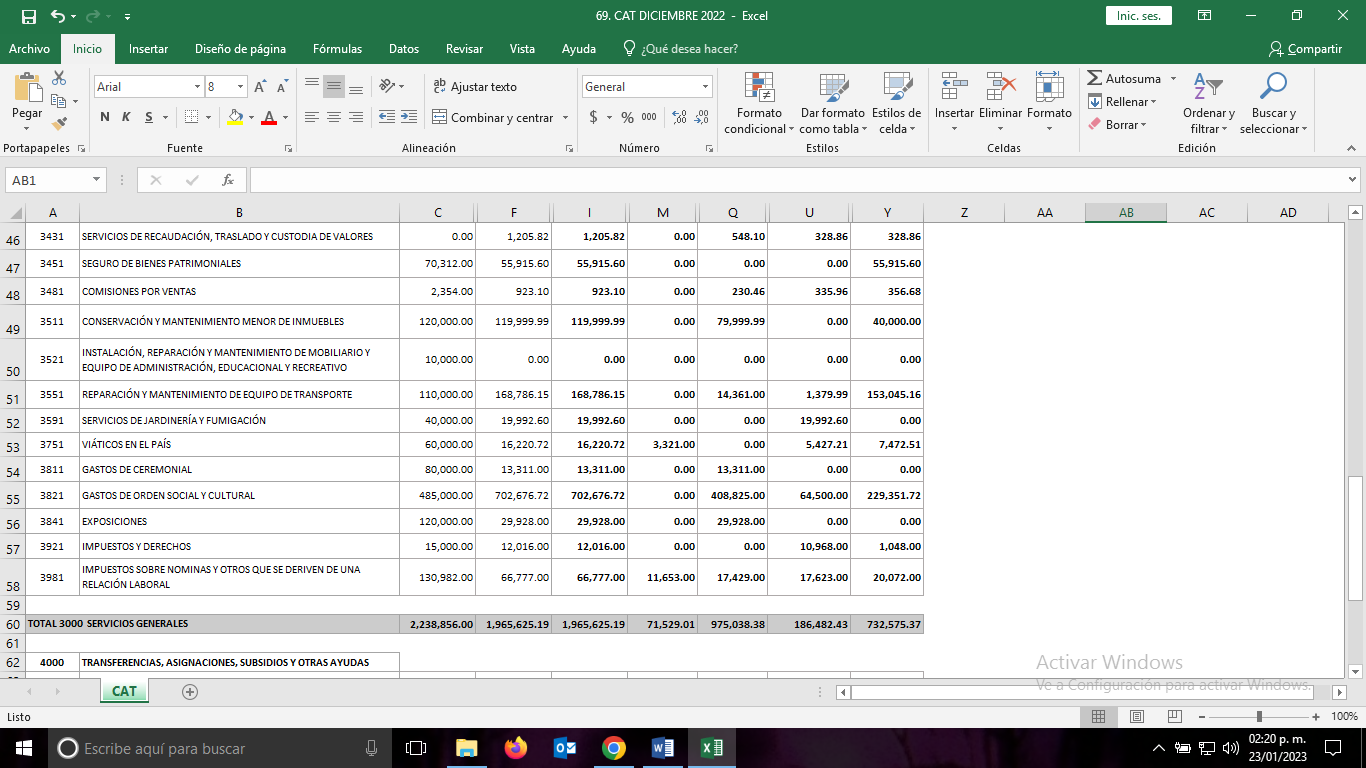 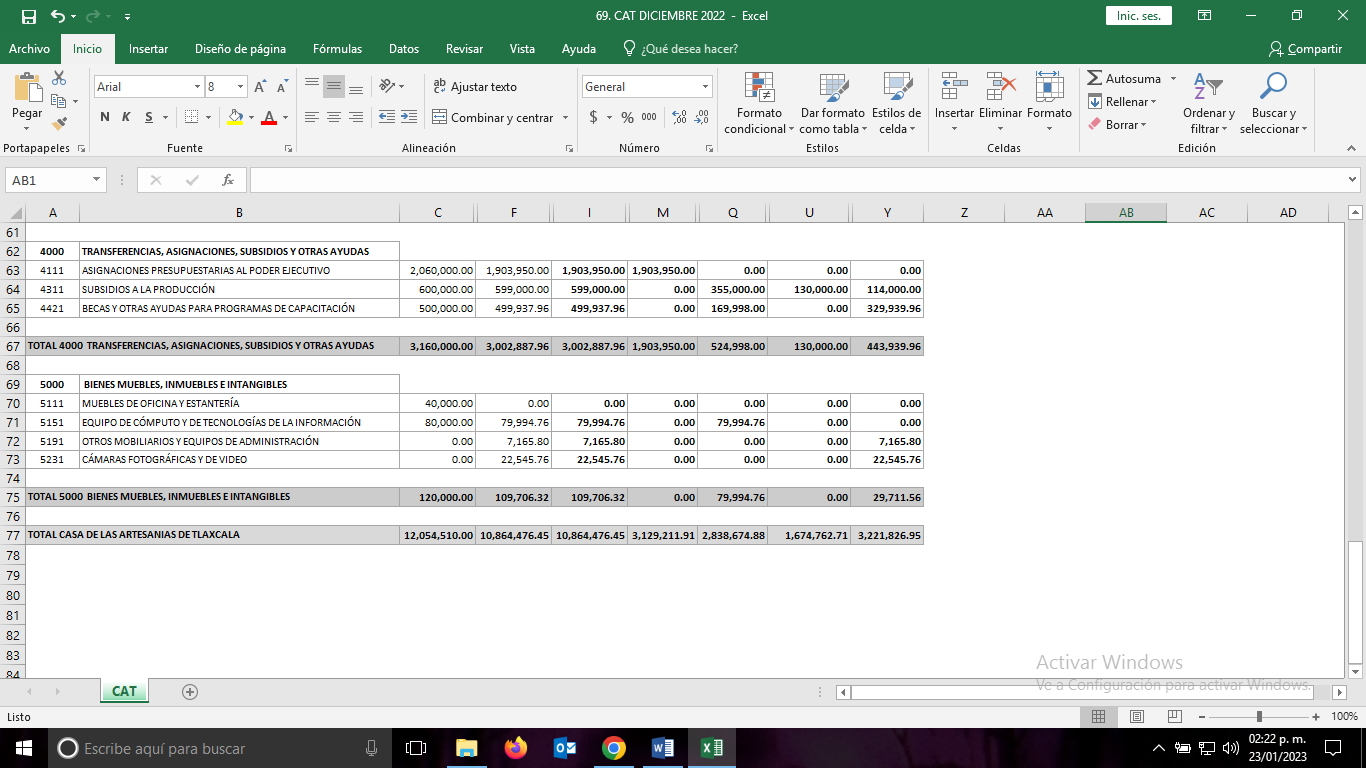 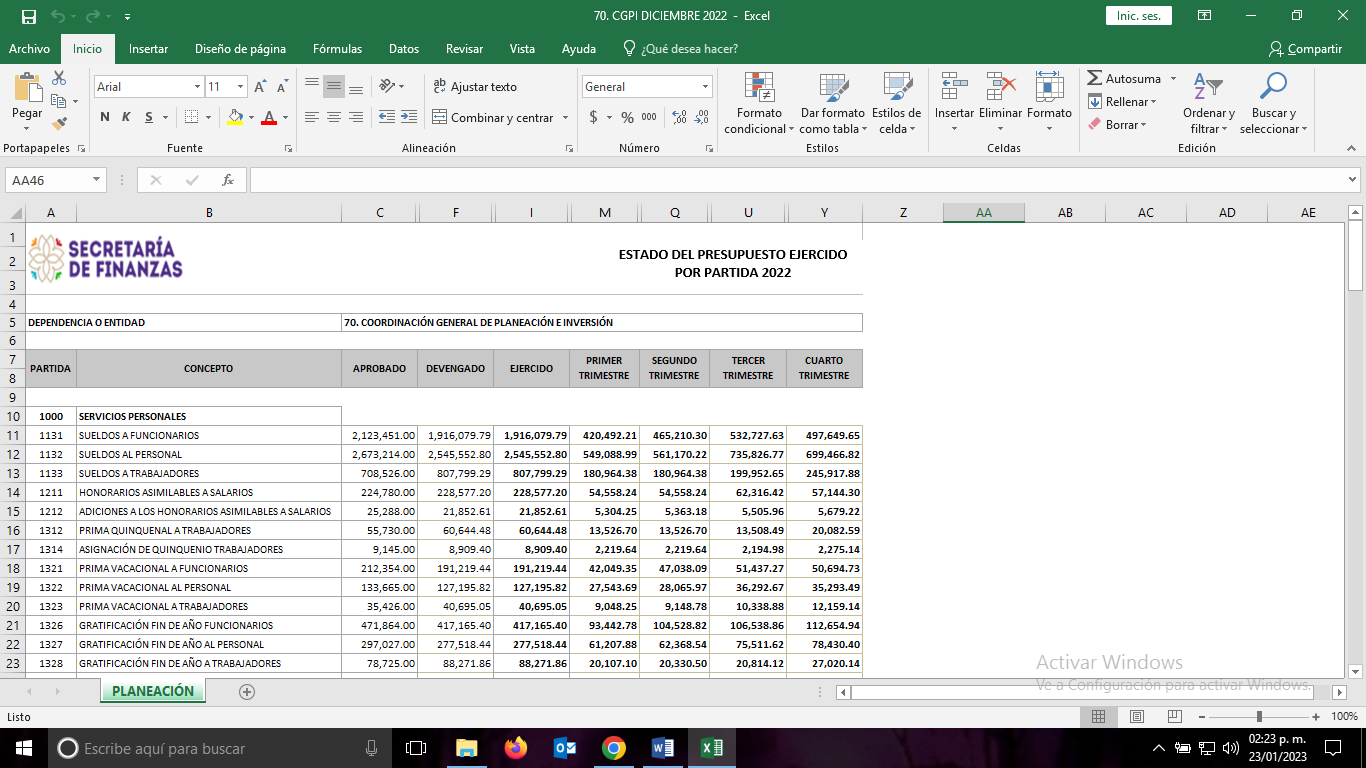 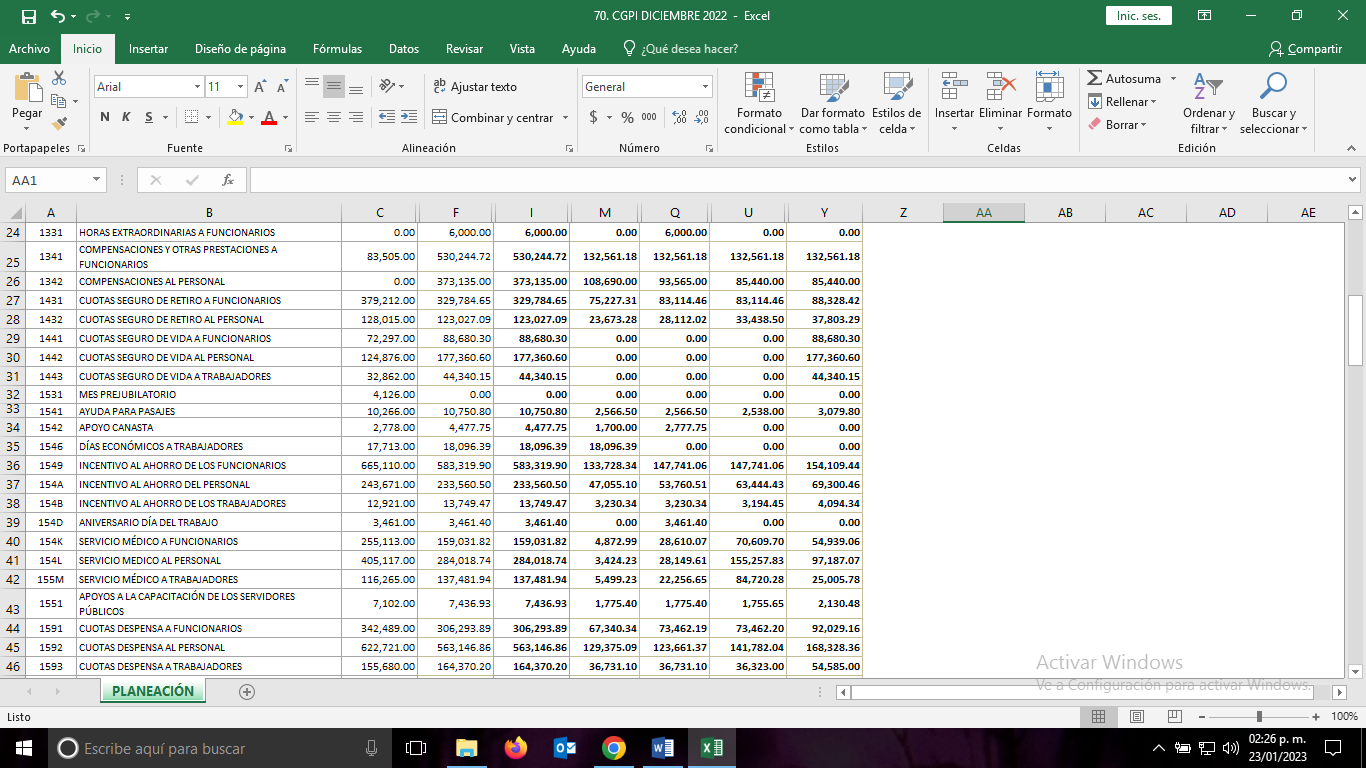 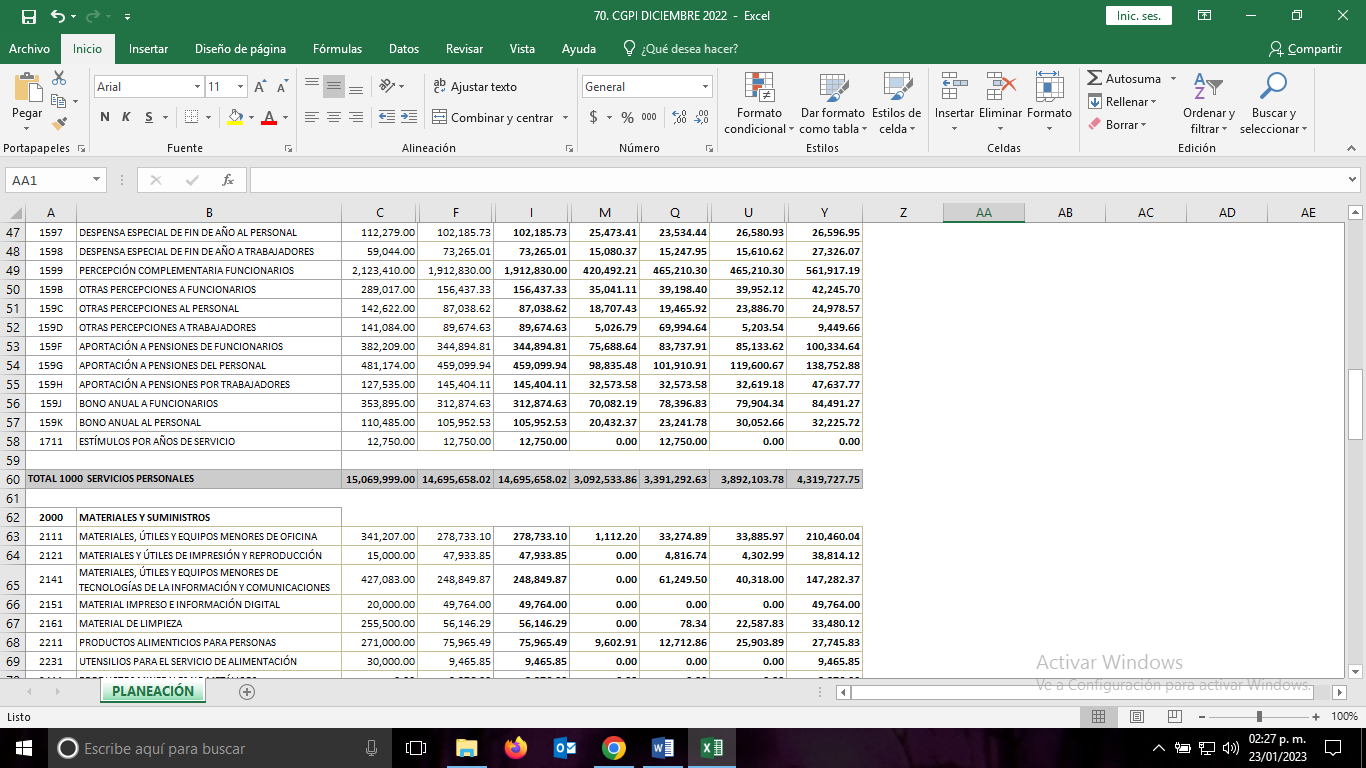 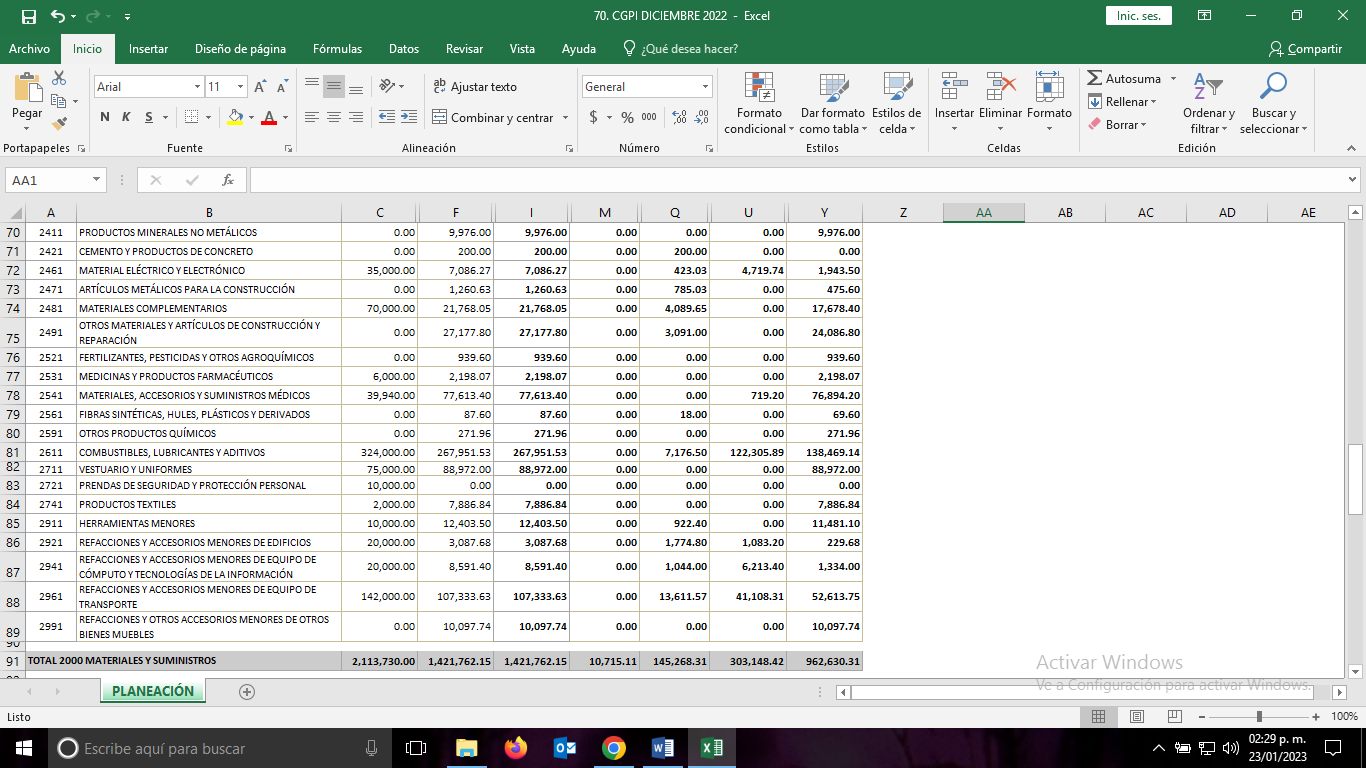 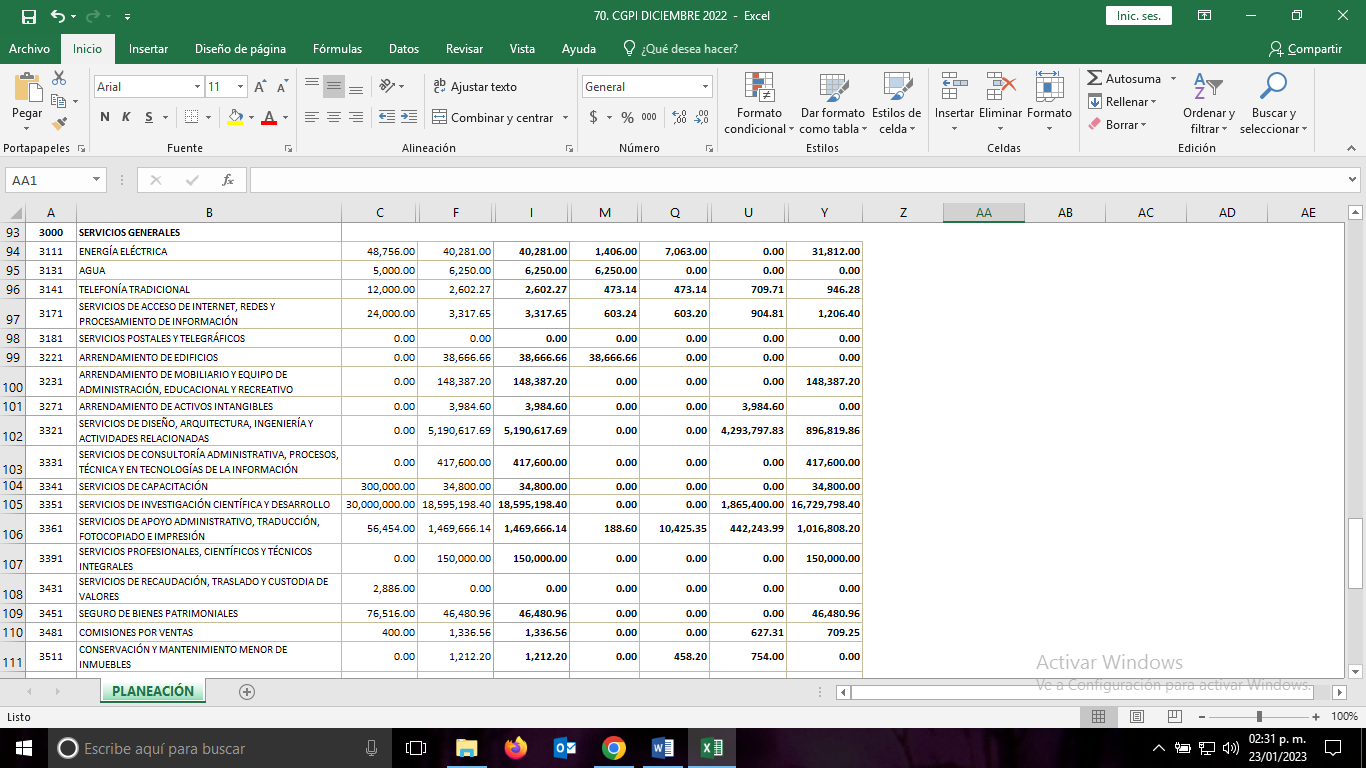 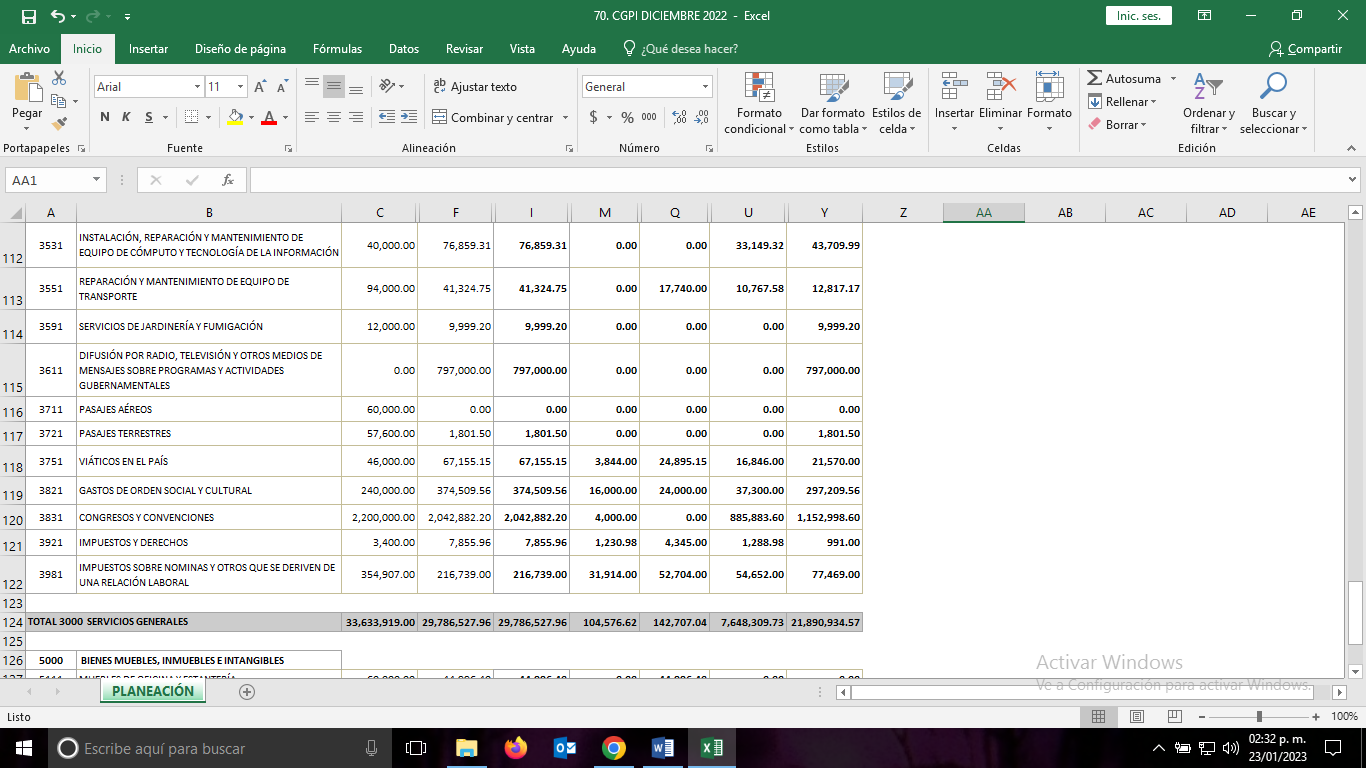 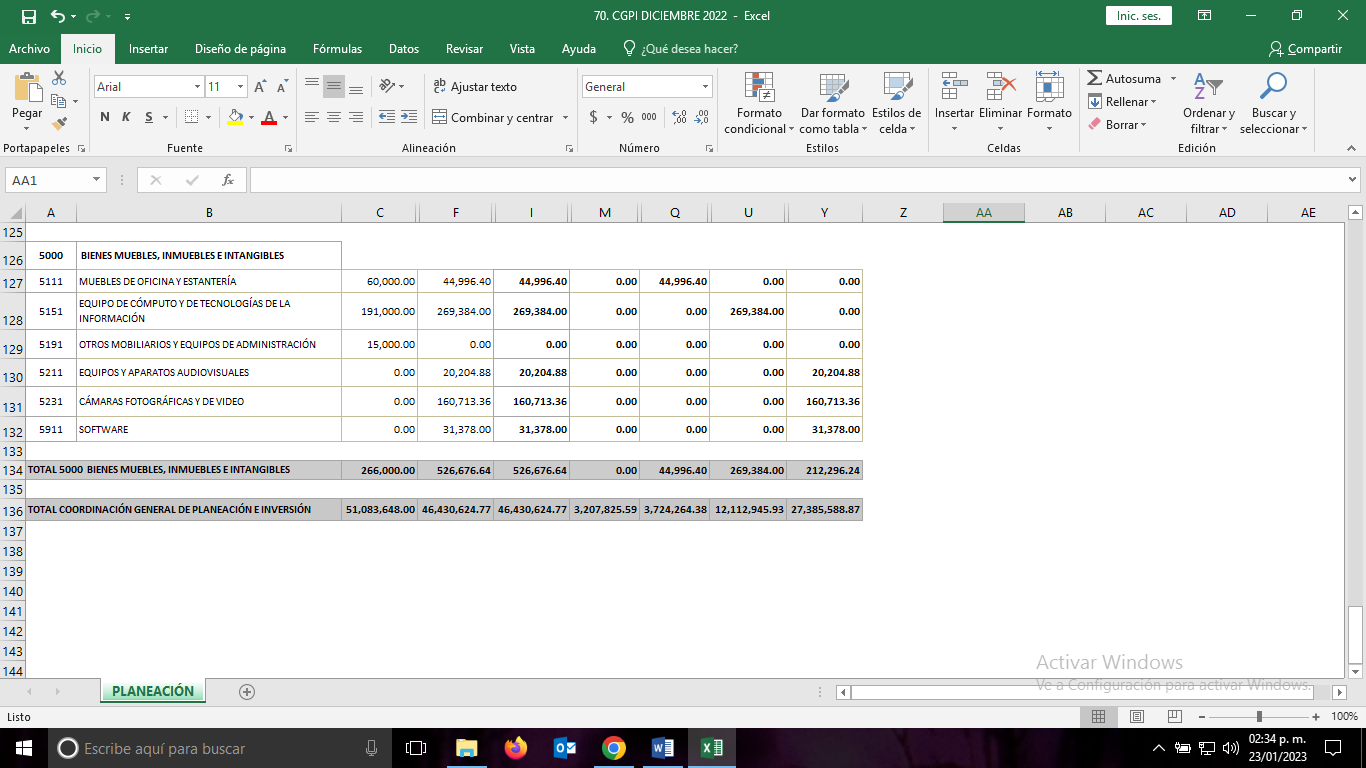 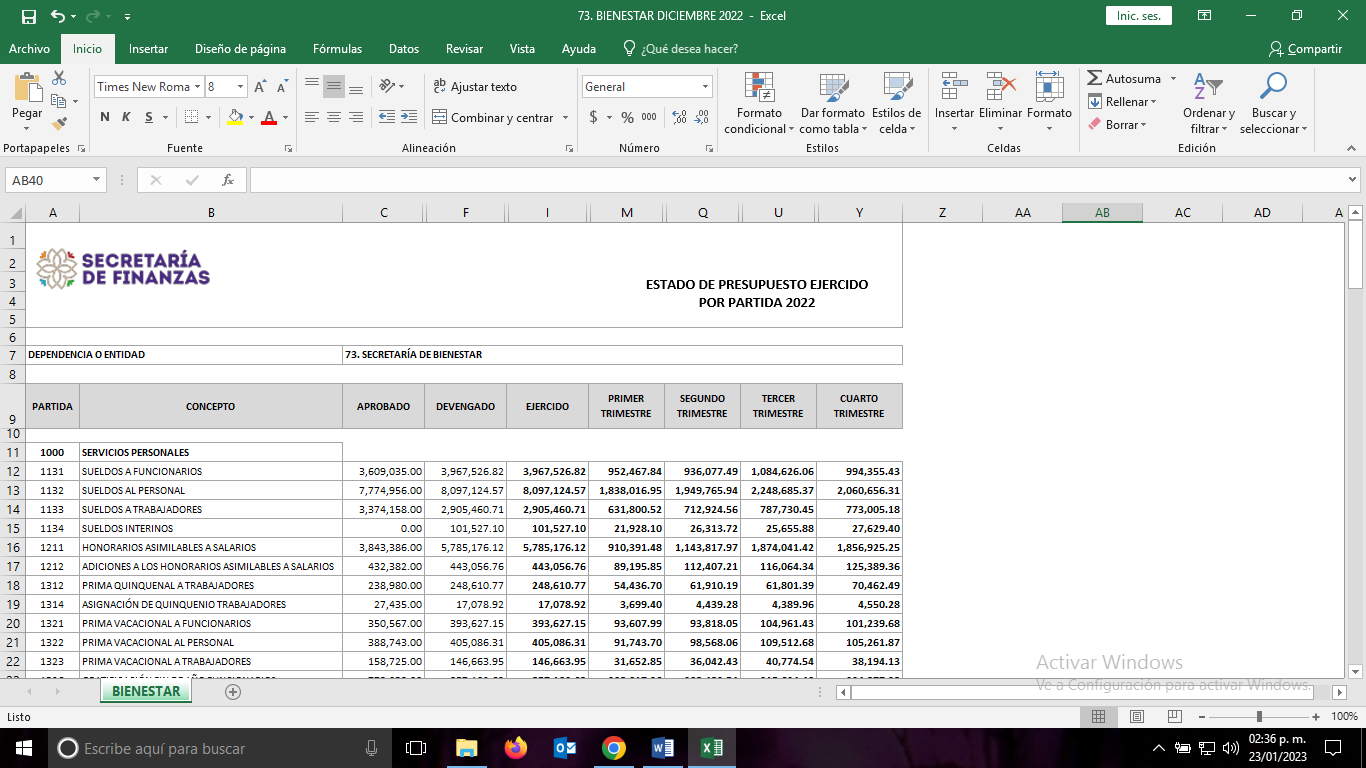 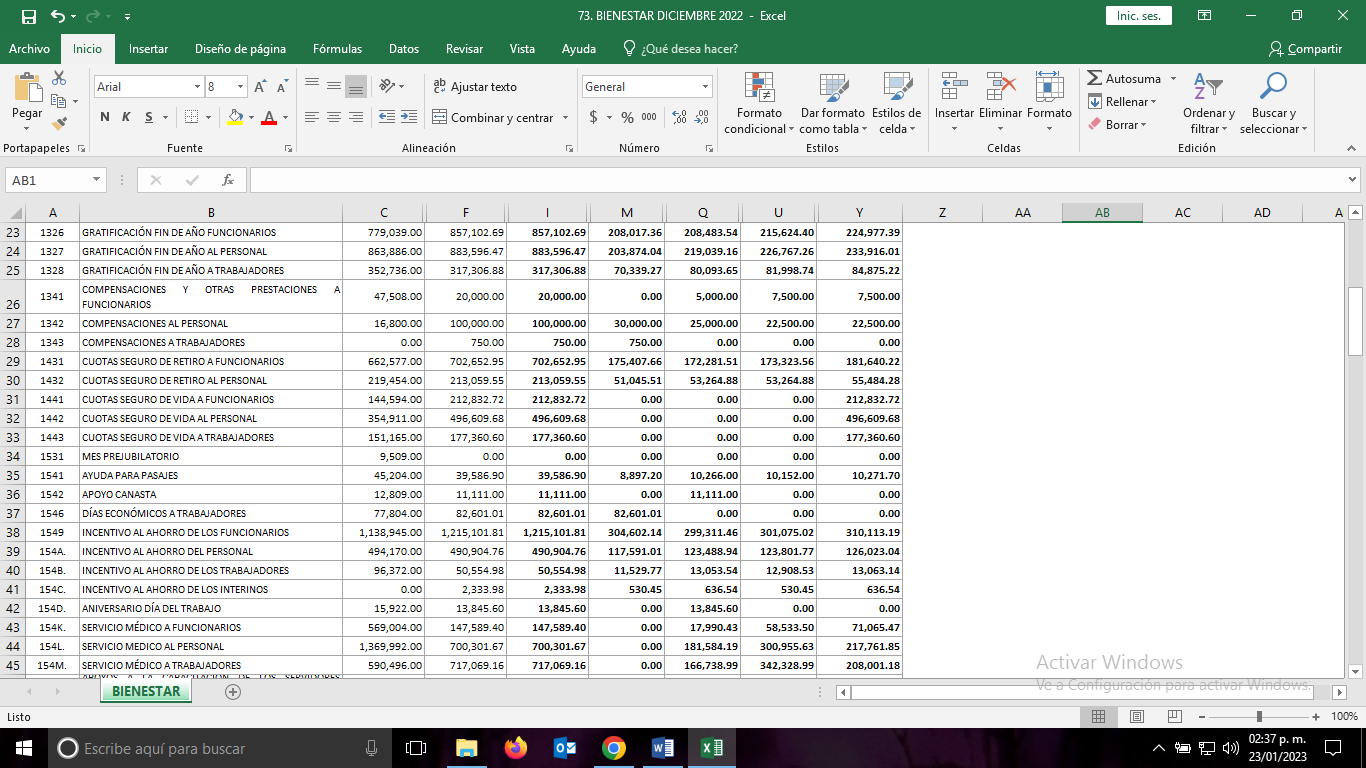 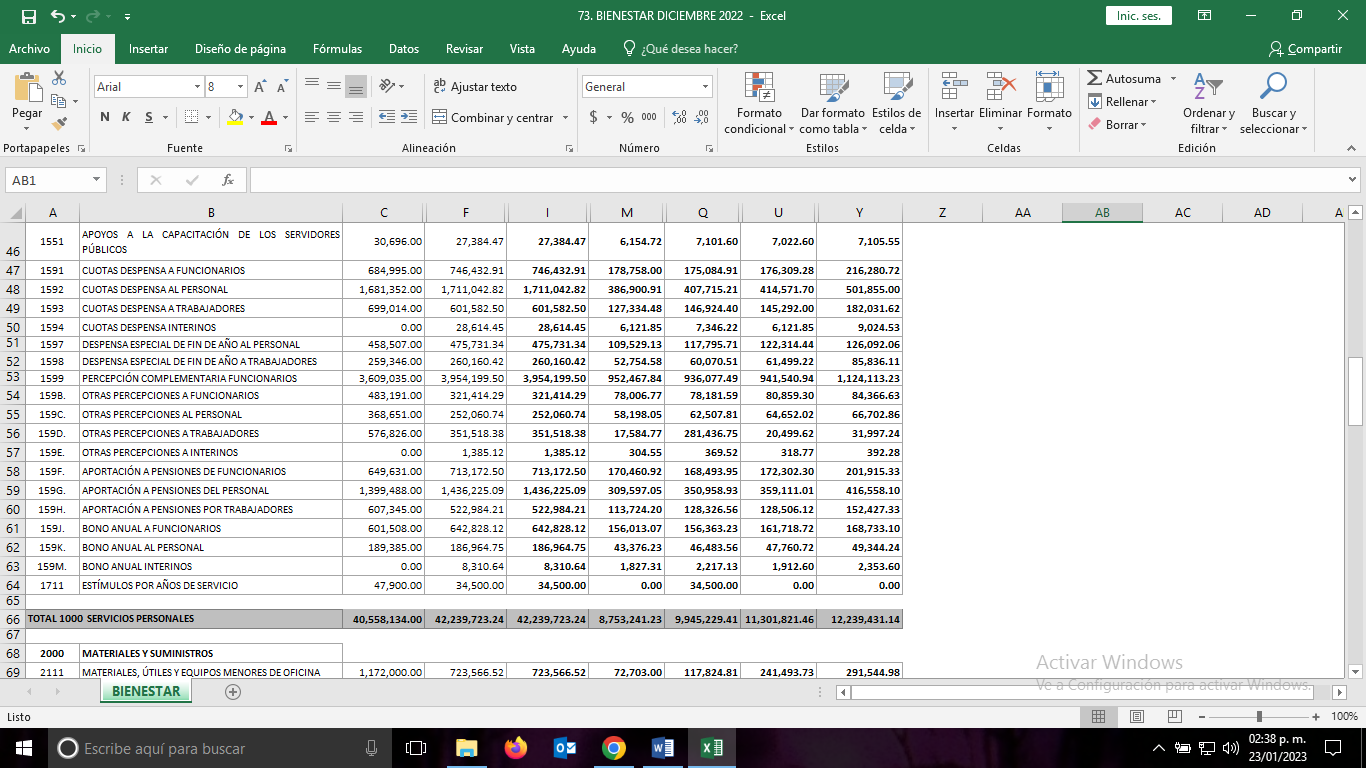 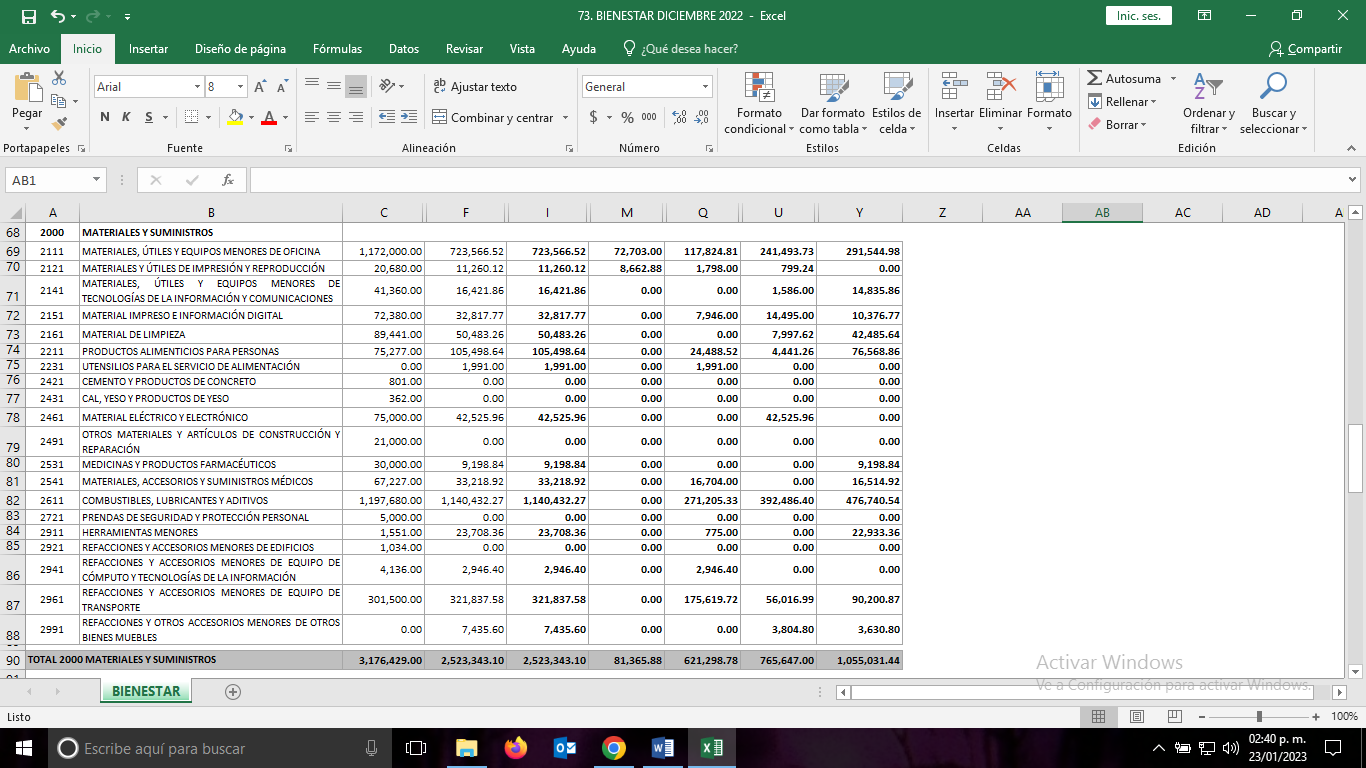 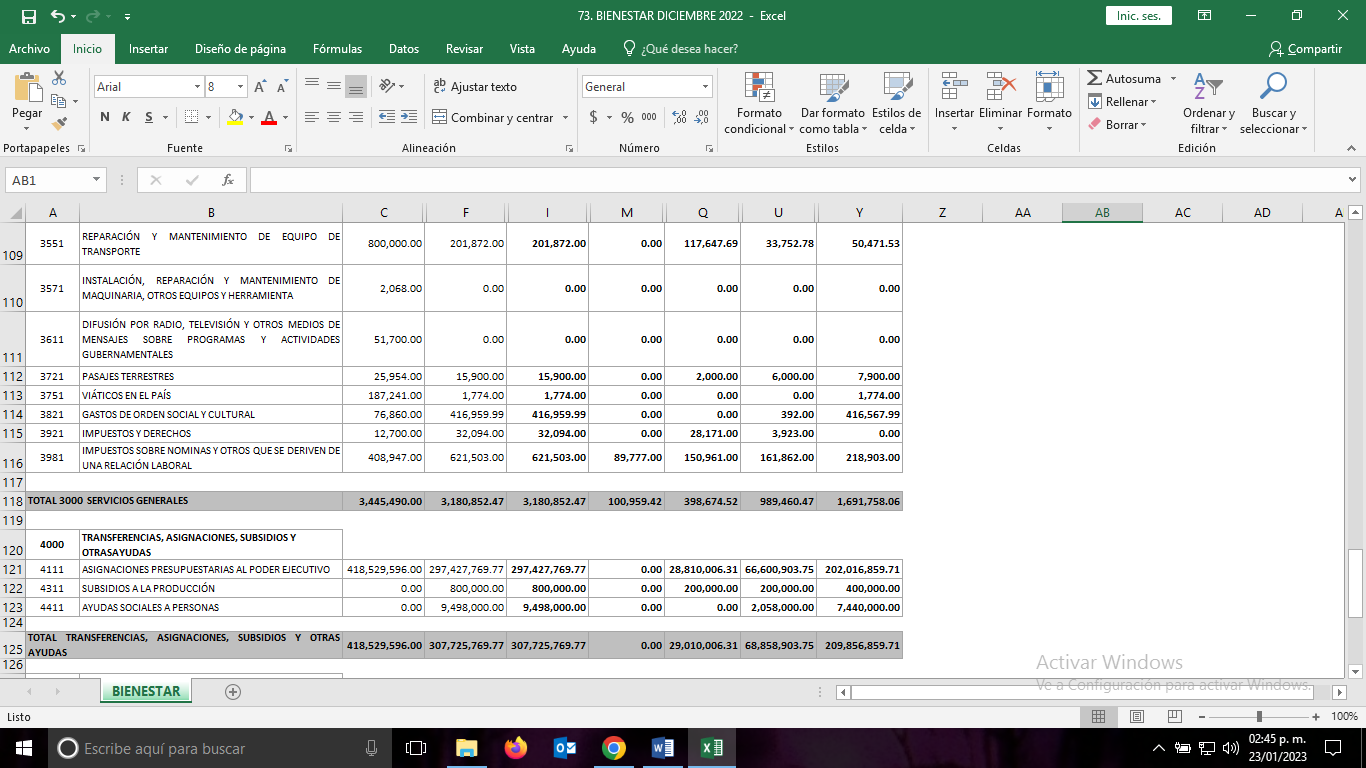 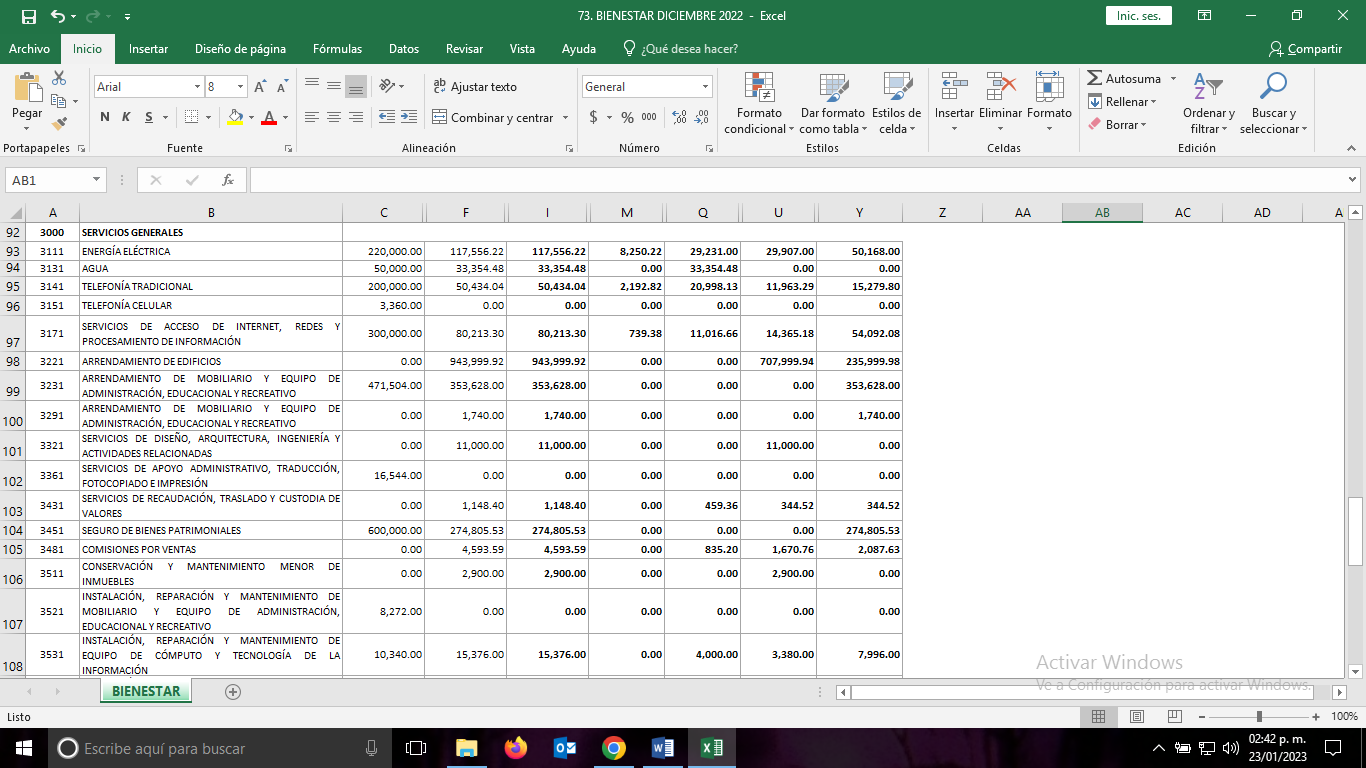 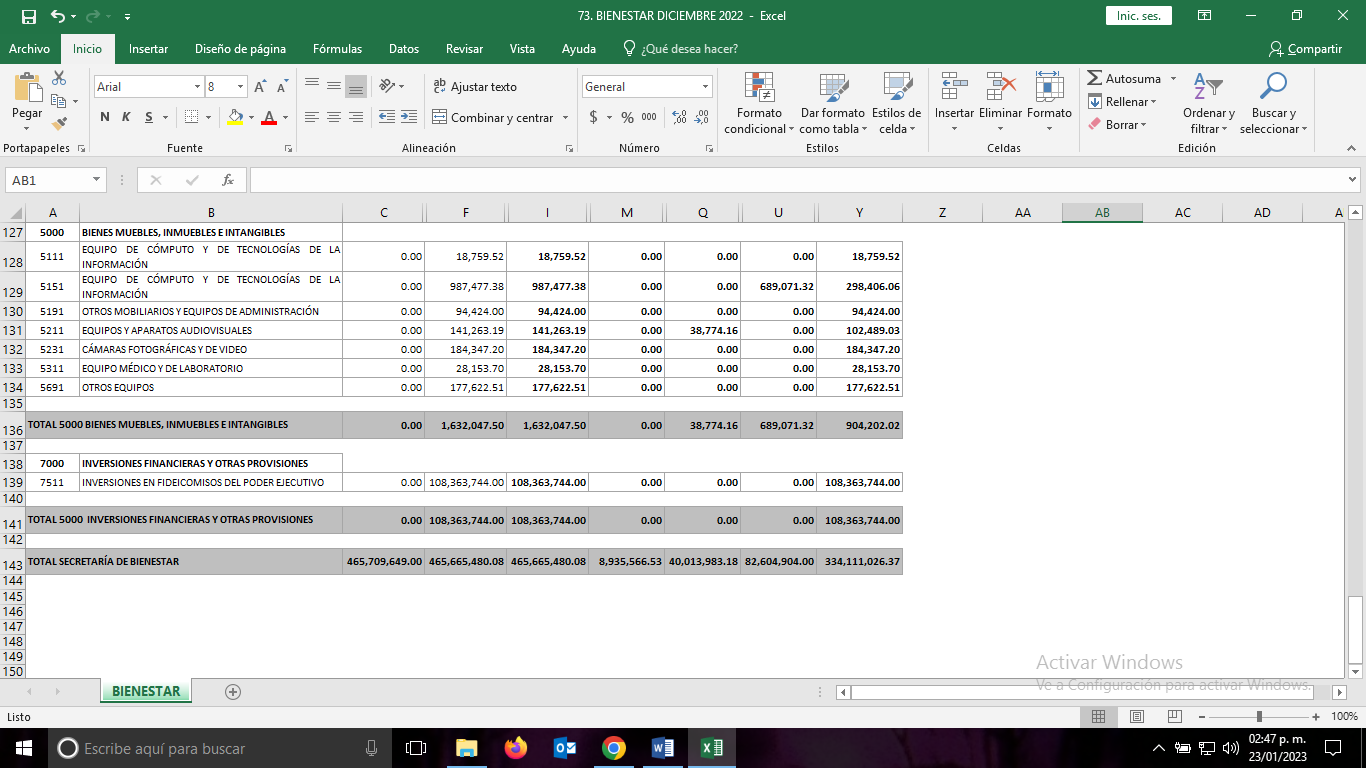 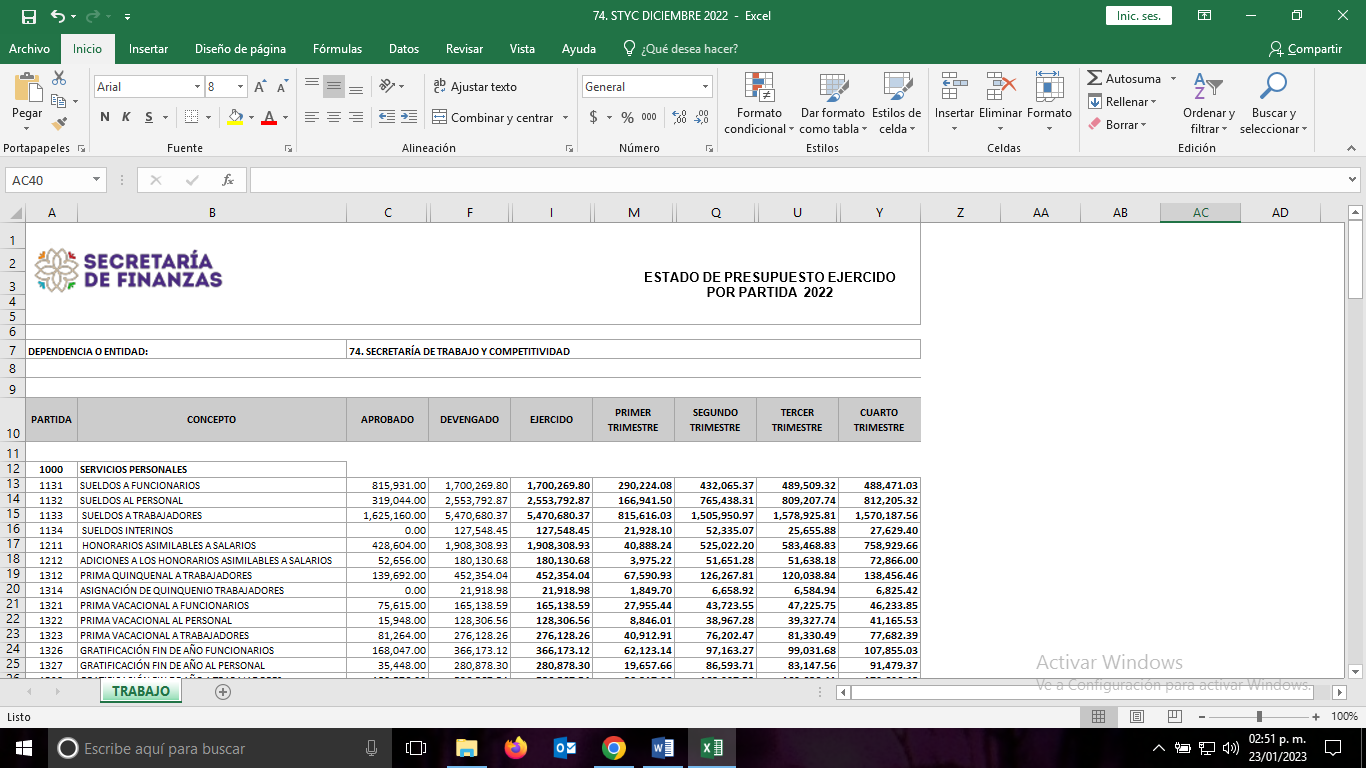 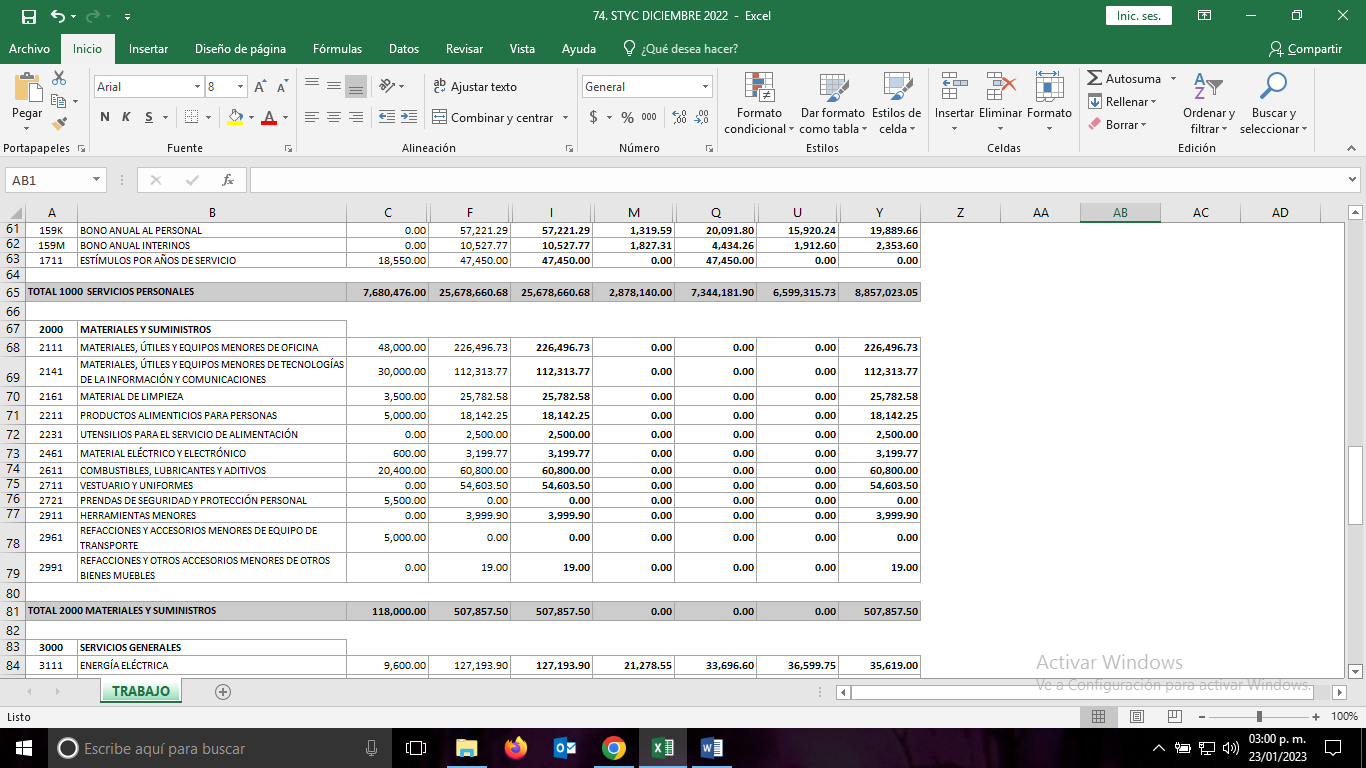 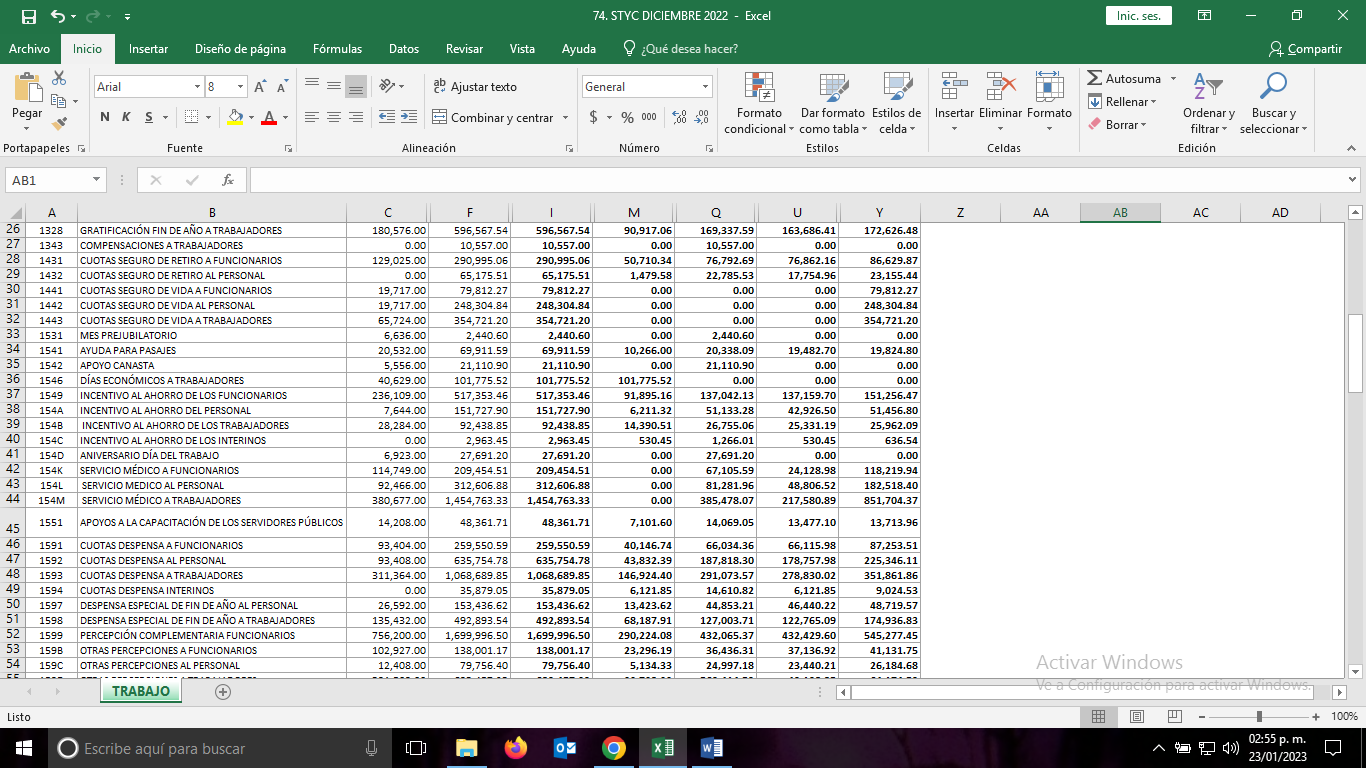 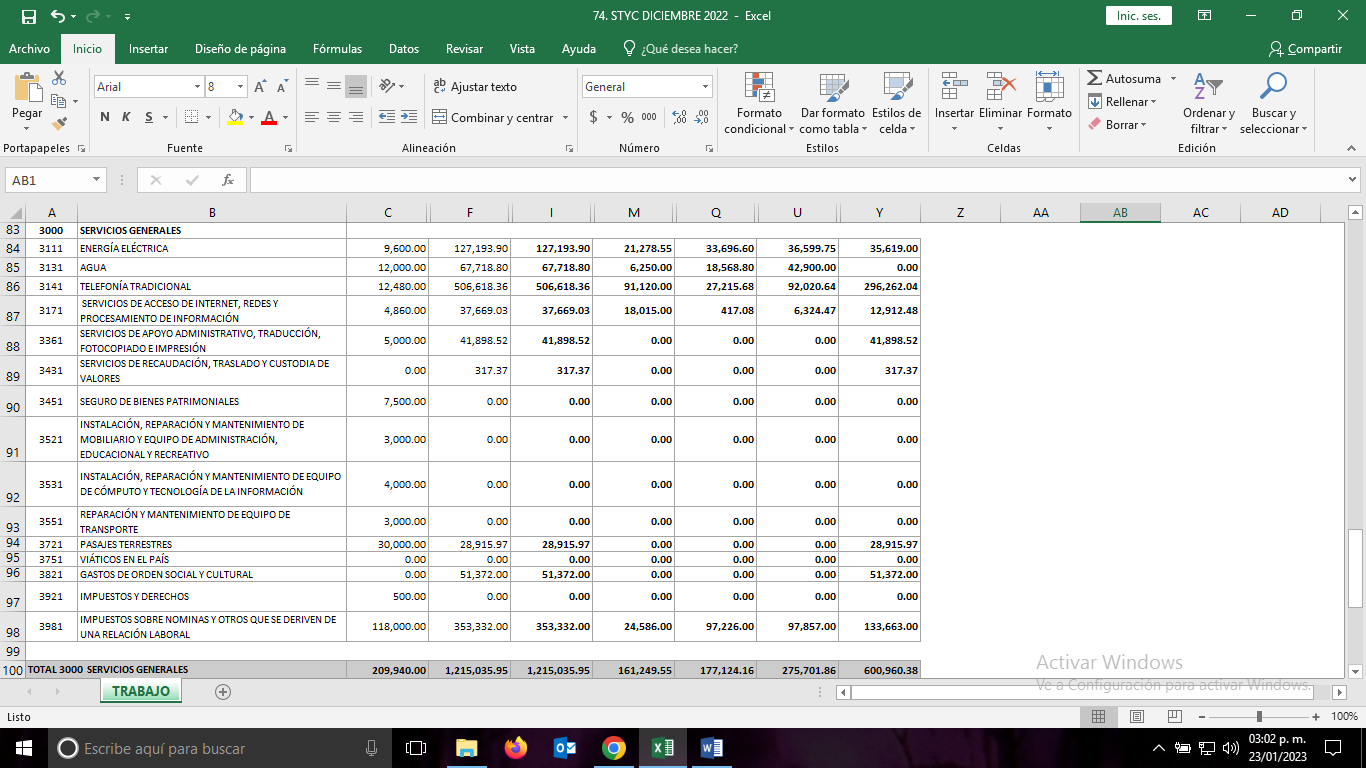 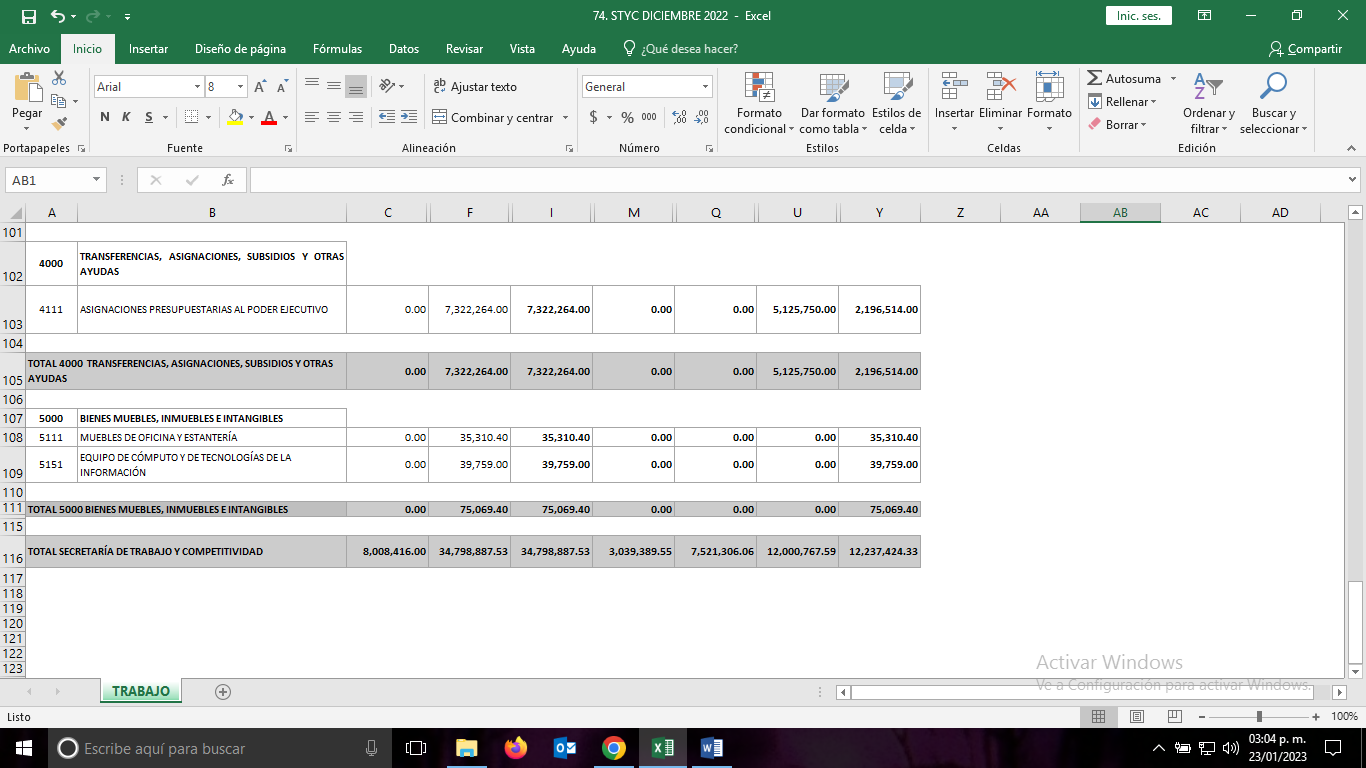 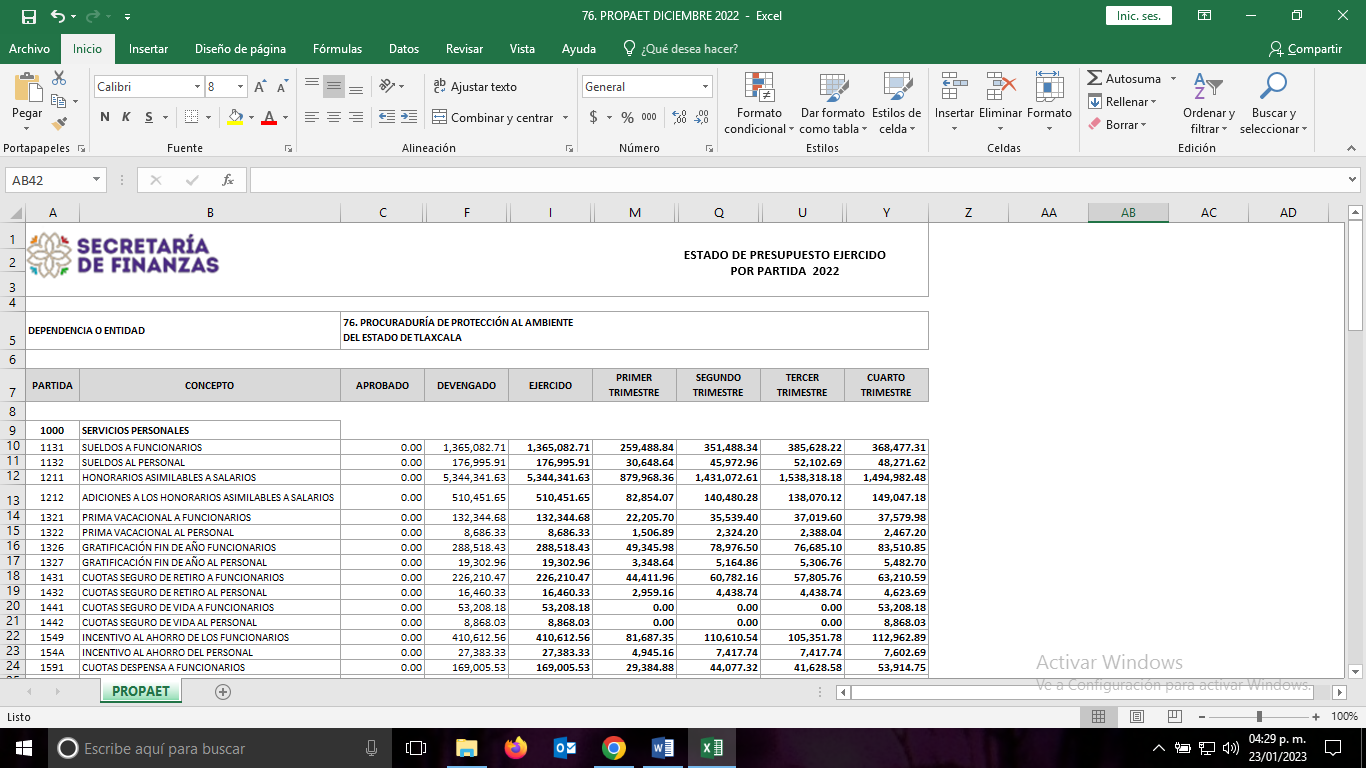 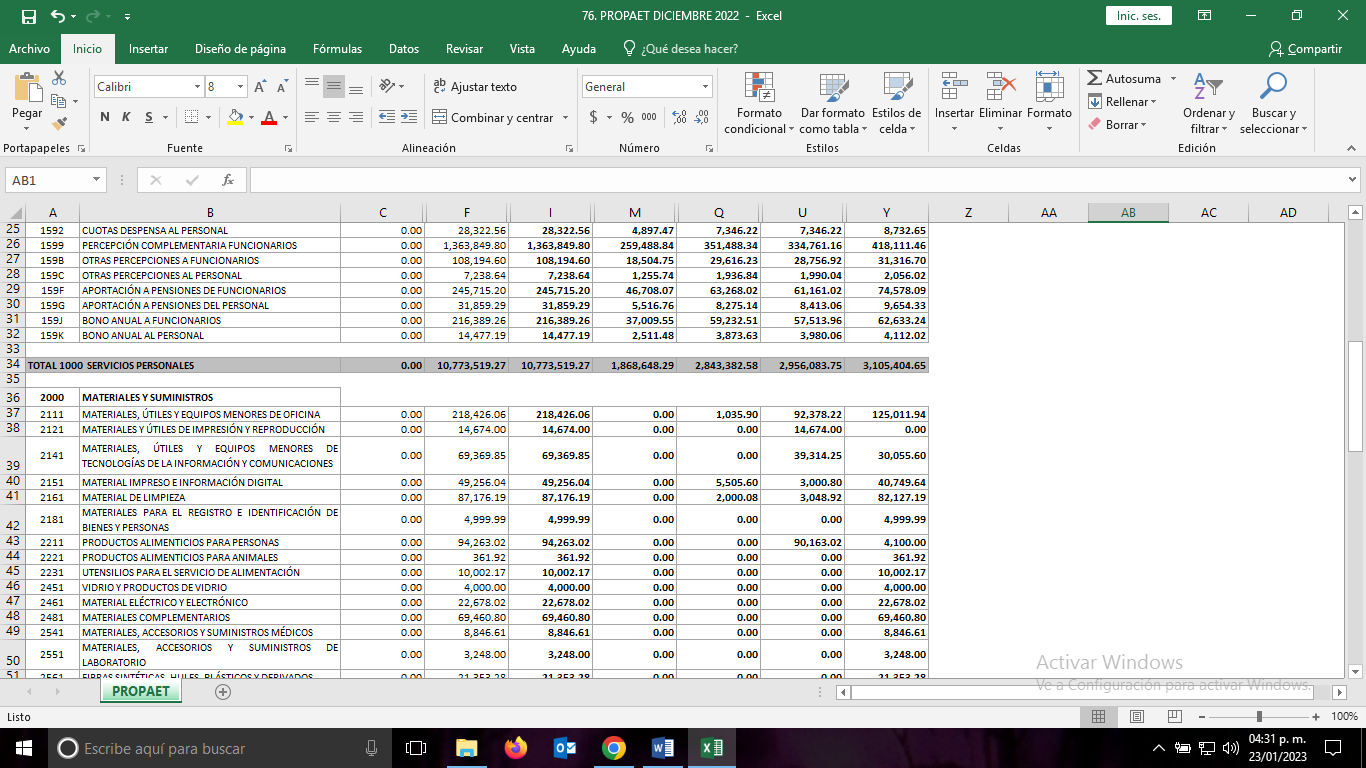 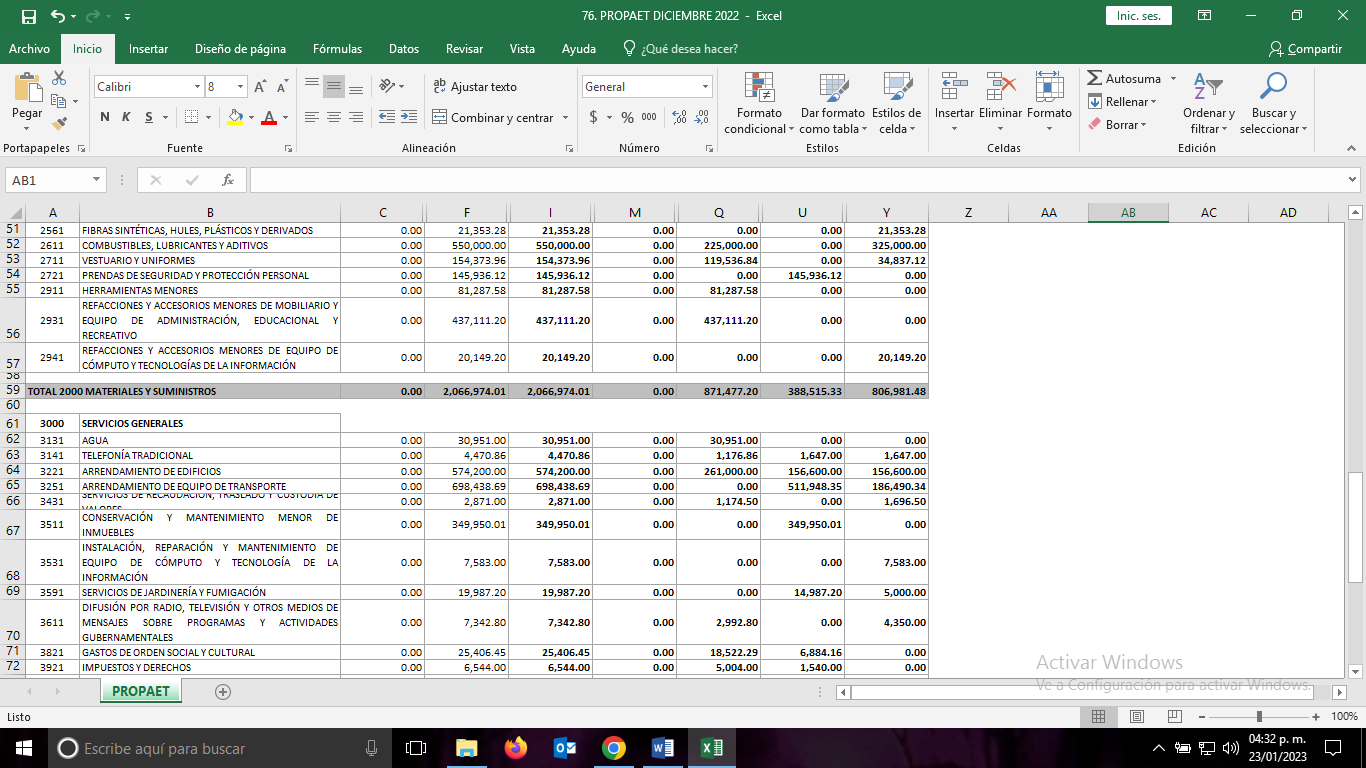 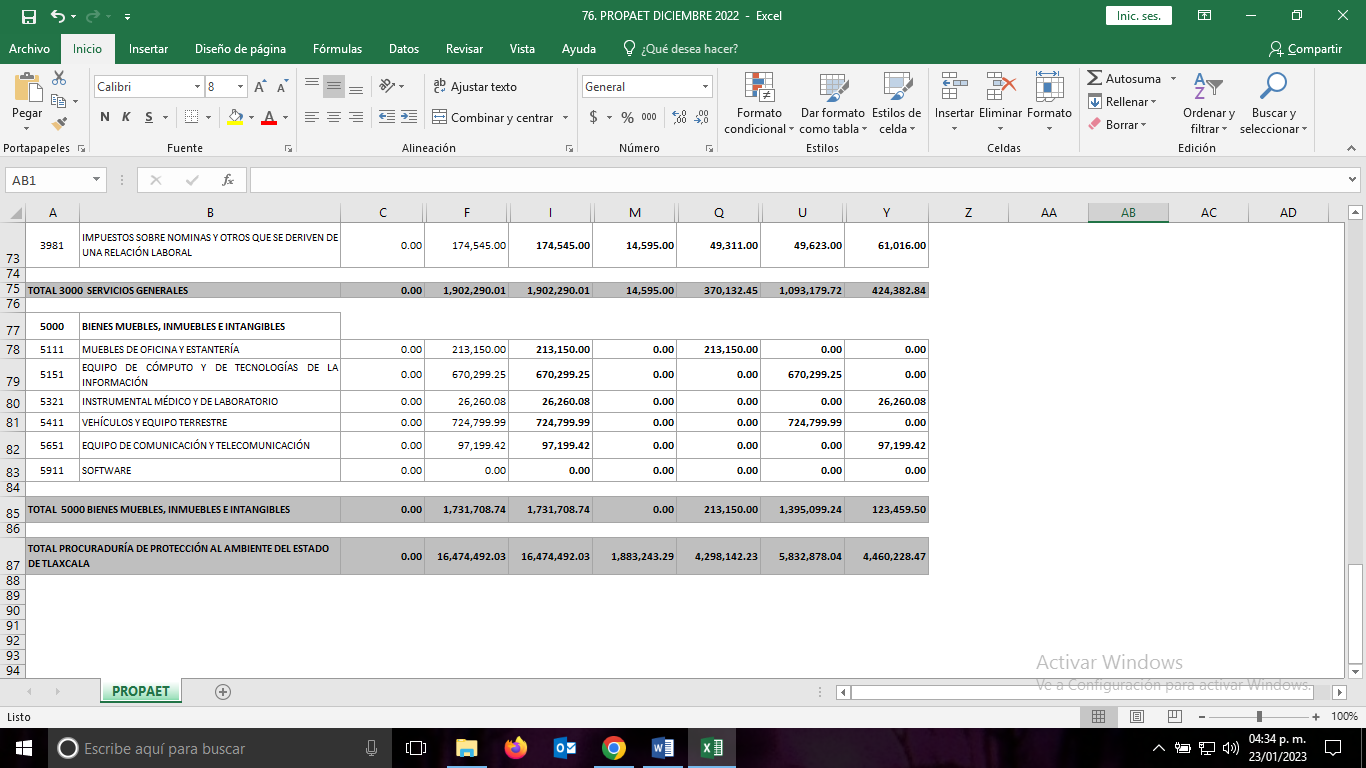 CUENTA PUBLICA 2022CUENTA PUBLICA 2022CUENTA PUBLICA 2022CUENTA PUBLICA 2022CUENTA PUBLICA 2022CUENTA PUBLICA 2022CUENTA PUBLICA 2022PODER EJECUTIVOPODER EJECUTIVOPODER EJECUTIVOPODER EJECUTIVOPODER EJECUTIVOPODER EJECUTIVOPODER EJECUTIVOESTADO ANALITICO DE INGRESOSESTADO ANALITICO DE INGRESOSESTADO ANALITICO DE INGRESOSESTADO ANALITICO DE INGRESOSESTADO ANALITICO DE INGRESOSESTADO ANALITICO DE INGRESOSESTADO ANALITICO DE INGRESOSDEL 01 DE ENERO DE 2022 AL 31 DE DICIEMBRE DE 2022DEL 01 DE ENERO DE 2022 AL 31 DE DICIEMBRE DE 2022DEL 01 DE ENERO DE 2022 AL 31 DE DICIEMBRE DE 2022DEL 01 DE ENERO DE 2022 AL 31 DE DICIEMBRE DE 2022DEL 01 DE ENERO DE 2022 AL 31 DE DICIEMBRE DE 2022DEL 01 DE ENERO DE 2022 AL 31 DE DICIEMBRE DE 2022DEL 01 DE ENERO DE 2022 AL 31 DE DICIEMBRE DE 2022RUBRO DE INGRESOSINGRESOINGRESOINGRESOINGRESOINGRESODIFERENCIARUBRO DE INGRESOSESTIMADOAMPLIACIONES YMODIFICADODEVENGADORECAUDADODIFERENCIARUBRO DE INGRESOSESTIMADOREDUCCIONESMODIFICADODEVENGADORECAUDADODIFERENCIARUBRO DE INGRESOS123 = (1 + 2)456 = (5 - 1)IMPUESTOS621,314,852.00125,632,676.50746,947,528.50746,947,528.50746,947,528.50125,632,676.50CUOTAS Y APORTACIONES DE SEGURIDAD SOCIAL000000CONTRIBUCIONES DE MEJORAS000000DERECHOS489,312,600.0037,542,906.13526,855,506.13526,855,506.13526,855,506.1337,542,906.13PRODUCTOS87,887,901.0093,969,630.73181,857,531.73181,857,531.73181,857,531.7393,969,630.73APROVECHAMIENTOS813,589.0015,780,047.0016,593,636.0016,593,636.0016,593,636.0015,780,047.00INGRESOS POR VENTAS DE BIENES, PRESTACIÓN DE SERVICIOS Y OTROS INGRESOS142,776,642.00-18,582,002.10124,194,639.90124,194,639.90124,194,639.90-18,582,002.10PARTICIPACIONES, APORTACIONES, CONVENIOS, INCENTIVOS DERIVADOS DE LA COLABORACIÓN FISCAL Y FONDOS DISTINTOS DE APORTACIONES21,278,313,657.002,725,073,418.3524,003,387,075.3524,003,387,075.3524,003,387,075.352,725,073,418.35TRANSFERENCIAS, ASIGNACIONES, SUBSIDIOS Y SUBVENCIONES, PENSIONES Y JUBILIACIONES000000INGRESOS DERIVADOS DE FINANCIAMIENTOS000000TOTAL22,620,419,241.002,979,416,676.6125,599,835,917.6125,599,835,917.6125,599,835,917.612,979,416,676.61INGRESOS EXCEDENTESINGRESOS EXCEDENTES2,979,416,676.61ESTADO ANALITICO DE INGRESOSINGRESOINGRESOINGRESOINGRESOINGRESODIFERENCIAPOR FUENTE DE FINANCIAMIENTOESTIMADOAMPLIACIONES YMODIFICADODEVENGADORECAUDADODIFERENCIAESTIMADOREDUCCIONESMODIFICADODEVENGADORECAUDADODIFERENCIA123 = (1 + 2)456 = (5 - 1)INGRESOS DEL PODER EJECUTIVO FEDERAL O ESTATAL Y DE LOS MUNICIPIOS22,477,642,599.002,997,998,678.7125,475,641,277.7125,475,641,277.7125,475,641,277.712,997,998,678.71   IMPUESTOS621,314,852.00125,632,676.50746,947,528.50746,947,528.50746,947,528.50125,632,676.50   CUOTAS Y APORTACIONES DE SEGURIDAD SOCIAL000000   CONTRIBUCIONES DE MEJORAS000000   DERECHOS489,312,600.0037,542,906.13526,855,506.13526,855,506.13526,855,506.1337,542,906.13   PRODUCTOS87,887,901.0093,969,630.73181,857,531.73181,857,531.73181,857,531.7393,969,630.73   APROVECHAMIENTOS813,589.0015,780,047.0016,593,636.0016,593,636.0016,593,636.0015,780,047.00   PARTICIPACIONES, APORTACIONES, CONVENIOS, INCENTIVOS DERIVADOS DE LA COLABORACIÓN FISCAL Y FONDOS DISTINTOS DE APORTACIONES21,278,313,657.002,725,073,418.3524,003,387,075.3524,003,387,075.3524,003,387,075.352,725,073,418.35   TRANSFERENCIAS, ASIGNACIONES, SUBSIDIOS Y SUBVENCIONES, PENSIONES Y JUBILIACIONES000000INGRESOS DE LOS ENTES PUBLICOS DE LOS PODERES LEGISLATIVO Y JUDICIAL, DE LOS ORGANOS AUTONOMOS Y DEL SECTOR PARAESTATAL O PARAMUNICIPAL, ASI COMO DE LAS EMPRESAS PRODUCTIVAS DEL ESTADO142,776,642.00-18,582,002.10124,194,639.90124,194,639.90124,194,639.90-18,582,002.10   CUOTAS Y APORTACIONES DE SEGURIDAD SOCIAL000000   PRODUCTOS000000   INGRESOS POR VENTAS DE BIENES, PRESTACIÓN DE SERVICIOS Y OTROS INGRESOS142,776,642.00-18,582,002.10124,194,639.90124,194,639.90124,194,639.90-18,582,002.10   TRANSFERENCIAS, ASIGNACIONES, SUBSIDIOS Y SUBVENCIONES, PENSIONES Y JUBILIACIONES000000INGRESOS DERIVADOS DE FINANCIAMIENTO000000   INGRESOS DERIVADOS DE FINANCIAMIENTOS000000TOTAL22,620,419,241.002,979,416,676.6125,599,835,917.6125,599,835,917.6125,599,835,917.612,979,416,676.61INGRESOS EXCEDENTESINGRESOS EXCEDENTES2,979,416,676.61CUENTA PUBLICA 2022CUENTA PUBLICA 2022CUENTA PUBLICA 2022CUENTA PUBLICA 2022CUENTA PUBLICA 2022CUENTA PUBLICA 2022CUENTA PUBLICA 2022PODER EJECUTIVOPODER EJECUTIVOPODER EJECUTIVOPODER EJECUTIVOPODER EJECUTIVOPODER EJECUTIVOPODER EJECUTIVOESTADO ANALITICO DEL EJERCICIO DEL PRESUPUESTO DE EGRESOSESTADO ANALITICO DEL EJERCICIO DEL PRESUPUESTO DE EGRESOSESTADO ANALITICO DEL EJERCICIO DEL PRESUPUESTO DE EGRESOSESTADO ANALITICO DEL EJERCICIO DEL PRESUPUESTO DE EGRESOSESTADO ANALITICO DEL EJERCICIO DEL PRESUPUESTO DE EGRESOSESTADO ANALITICO DEL EJERCICIO DEL PRESUPUESTO DE EGRESOSESTADO ANALITICO DEL EJERCICIO DEL PRESUPUESTO DE EGRESOSCLASIFICACION ADMINISTRATIVA DEPENDENCIASCLASIFICACION ADMINISTRATIVA DEPENDENCIASCLASIFICACION ADMINISTRATIVA DEPENDENCIASCLASIFICACION ADMINISTRATIVA DEPENDENCIASCLASIFICACION ADMINISTRATIVA DEPENDENCIASCLASIFICACION ADMINISTRATIVA DEPENDENCIASCLASIFICACION ADMINISTRATIVA DEPENDENCIASDEL 01 DE ENERO DE 2022 AL 31 DE DICIEMBRE DE 2022DEL 01 DE ENERO DE 2022 AL 31 DE DICIEMBRE DE 2022DEL 01 DE ENERO DE 2022 AL 31 DE DICIEMBRE DE 2022DEL 01 DE ENERO DE 2022 AL 31 DE DICIEMBRE DE 2022DEL 01 DE ENERO DE 2022 AL 31 DE DICIEMBRE DE 2022DEL 01 DE ENERO DE 2022 AL 31 DE DICIEMBRE DE 2022DEL 01 DE ENERO DE 2022 AL 31 DE DICIEMBRE DE 2022CONCEPTOEGRESOSEGRESOSEGRESOSEGRESOSEGRESOSSUBEJERCICIOCONCEPTOAPROBADOAMPLIACIONES /MODIFICADODEVENGADOPAGADOSUBEJERCICIOCONCEPTOAPROBADO(REDUCCIONES)MODIFICADODEVENGADOPAGADOSUBEJERCICIOCONCEPTO123 = (1 + 2)456 = (3 - 4)PODER LEGISLATIVO DEL ESTADO DE TLAXCALA373,294,227.0035,028,645.87408,322,872.87403,691,842.87403,691,842.874,631,030.00PODER JUDICIAL DEL ESTADO DE TLAXCALA391,835,107.0056,371,686.33448,206,793.33444,908,831.33444,908,831.333,297,962.00UNIVERSIDAD AUTÓNOMA DE TLAXCALA120,815,922.00774,997,465.66895,813,387.66895,813,387.66895,813,387.660DESPACHO DEL GOBERNADOR109,791,135.0028,743,989.60138,535,124.60138,535,124.60137,139,614.640SECRETARÍA DE GOBIERNO974,165,609.00-676,408,856.97297,756,752.03297,756,752.03272,598,843.330OFICIALÍA MAYOR DE GOBIERNO257,119,033.0021,864,723.18278,983,756.18278,983,756.18270,806,861.520PROCURADURÍA GENERAL DE JUSTICIA275,070,312.00-15,352,097.94259,718,214.06259,718,214.06256,957,509.070SECRETARÍA DE FINANZAS487,611,839.00-28,058,801.05459,553,037.95459,553,037.95239,911,989.440MUNICIPIOS4,163,210,979.00158,269,324.574,321,480,303.574,319,370,663.284,319,370,663.282,109,640.29SECRETARÍA DE DESARROLLO ECONÓMICO52,970,365.00-12,205,749.5140,764,615.4940,764,615.4940,764,615.490SECRETARÍA DE TURISMO37,443,985.00263,463.0437,707,448.0437,707,448.0437,518,956.040SECRETARÍA DE INFRAESTRUCTURA1,644,145,027.00-129,582,760.291,514,562,266.711,514,562,266.71719,927,981.060SECRETARÍA DE EDUCACIÓN PÚBLICA1,144,708,353.0043,026,718.371,187,735,071.371,157,535,091.761,157,195,361.3330,199,979.61SECRETARÍA DE MOVILIDAD Y TRANSPORTE109,970,698.00-4,587,222.65105,383,475.35105,383,475.35105,383,475.350O.P.D SALUD DE TLAXCALA2,784,591,617.00962,431,766.293,747,023,383.293,747,023,383.293,747,023,383.290SECRETARÍA DE LA FUNCIÓN PÚBLICA35,684,048.003,103,229.1838,787,277.1838,787,277.1838,787,277.180SECRETARÍA DE IMPULSO AGROPECUARIO314,101,064.00-5,758,699.75308,342,364.25308,342,364.25307,756,937.150SISTEMA ESTATAL DE PROMOCIÓN DEL EMPLEO Y DESARROLLO COMUNITARIO16,790,869.00-16,790,869.000000COORDINACIÓN DE COMUNICACIÓN29,786,585.00-1,773,014.1828,013,570.8228,013,570.8227,893,570.820SECRETARÍA DE MEDIO AMBIENTE99,372,812.00-10,413,004.2188,959,807.7988,959,807.7988,959,807.790COMISIÓN ESTATAL DE DERECHOS HUMANOS24,589,166.002,135,454.0026,724,620.0026,355,529.0026,355,529.00369,091.00INSTITUTO TLAXCALTECA DE ELECCIONES106,128,666.006,553,360.00112,682,026.00112,614,214.00112,614,214.0067,812.00COORDINACIÓN ESTATAL DE PROTECCIÓN CIVIL13,390,435.00-1,608,099.2411,782,335.7611,782,335.7611,782,335.760CONSEJO ESTATAL DE POBLACIÓN4,021,959.0004,021,959.004,021,959.004,021,959.000COMISIÓN EJECUTIVA DEL SISTEMA ESTATAL DE SEGURIDAD PÚBLICA423,164,481.001,528,455.72424,692,936.72424,692,936.72167,335,734.560INSTITUTO DE CATASTRO7,674,794.00175,220.087,850,014.087,850,014.087,850,014.080FIDEICOMISO DE LA CIUDAD INDUSTRIAL DE XICOHTENCATL4,475,247.0004,475,247.004,475,247.004,475,247.000FONDO MACRO PARA EL DESARROLLO INTEGRAL DE TLAXCALA12,906,954.00822,045.4713,728,999.4713,728,999.4713,728,999.470COORDINACIÓN DE RADIO CINE Y TELEVISIÓN31,152,184.00-163,179.6930,989,004.3130,989,004.3130,989,004.310INSTITUTO TLAXCALTECA DE DESARROLLO TAURINO2,834,839.00-631,652.192,203,186.812,203,186.812,203,186.810SECRETARÍA DE CULTURA50,253,629.00-1,148,734.0249,104,894.9849,104,894.9845,814,956.000INSTITUTO DEL DEPORTE DE TLAXCALA28,826,237.0047,322,946.0076,149,183.0076,149,183.0076,149,183.000COORDINACIÓN DE SERVICIO SOCIAL DE INSTITUCIONES DE EDUCACIÓN SUPERIOR1,570,051.00661,667.002,231,718.002,231,718.002,231,718.000COLEGIO DE ESTUDIOS CIENTÍFICOS Y TECNOLÓGICOS DEL ESTADO DE TLAXCALA267,203,811.00302,537,147.31569,740,958.31569,740,958.31569,740,958.310COLEGIO DE BACHILLERES DEL ESTADO DE TLAXCALA296,278,576.00251,750,040.27548,028,616.27548,028,616.27548,028,616.270INSTITUTO TLAXCALTECA DE LA INFRAESTRUCTURA FÍSICA EDUCATIVA194,890,595.0071,191,383.19266,081,978.19266,081,978.19266,081,978.190UNIVERSIDAD POLITÉCNICA DE TLAXCALA68,936,931.0020,485,134.0089,422,065.0089,422,065.0089,422,065.000INSTITUTO TECNOLÓGICO SUPERIOR DE TLAXCO15,111,321.00716,046.0015,827,367.0015,827,367.0015,827,367.000UNIVERSIDAD TECNOLÓGICA DE TLAXCALA40,930,000.0053,553,049.0094,483,049.0094,483,049.0094,483,049.000INSTITUTO TLAXCALTECA PARA LA EDUCACIÓN DE LOS ADULTOS64,432,705.003,296,544.8467,729,249.8467,729,249.8467,729,249.840CENTRO DE EDUCACIÓN CONTINUA Y A DISTANCIA9,788,121.00-2,415,310.947,372,810.067,372,810.067,372,810.060EL COLEGIO DE TLAXCALA A.C.16,344,220.00366,059.8216,710,279.8216,707,913.0016,707,913.002,366.82INSTITUTO ESTATAL DE LA MUJER12,688,069.0016,001,145.2128,689,214.2128,689,214.2128,689,214.210SISTEMA ESTATAL PARA EL DESARROLLO INTEGRAL DE LA FAMILIA265,015,708.00172,242,334.98437,258,042.98437,258,042.98437,258,042.980INSTITUTO TLAXCALTECA PARA PERSONAS CON DISCAPACIDAD000000INSTITUTO TLAXCALTECA DE ASISTENCIA ESPECIALIZADA A LA SALUD34,367,245.001,295,139.8635,662,384.8635,662,384.8635,627,108.500COMISIÓN ESTATAL DE ARBITRAJE MÉDICO2,901,128.00160,718.523,061,846.523,061,846.523,061,846.520COMISIÓN EJECUTIVA DE ATENCIÓN A VICTIMAS Y OFENDIDOS4,734,046.0004,734,046.004,734,046.004,734,046.000INSTITUTO TLAXCALTECA DE LA JUVENTUD8,946,362.0008,946,362.008,946,362.008,946,362.000INSTITUTO DE CAPACITACIÓN PARA EL TRABAJO DEL ESTADO DE TLAXCALA33,220,969.0050,113,145.8083,334,114.8083,334,114.8083,334,114.800UNIDAD DE SERVICIOS EDUCATIVOS DE TLAXCALA6,199,833,761.0099,326,520.516,299,160,281.516,299,160,281.516,299,160,281.510COLEGIO DE EDUCACIÓN PROFESIONAL TÉCNICA DEL ESTADO DE TLAXCALA66,986,135.002,218,892.7669,205,027.7669,205,027.7669,205,027.760INSTITUTO DE ACCESO A LA INFORMACIÓN PÚBLICA Y PROTECCIÓN DE DATOS PERSONALES PARA EL ESTADO DE TLAXCALA17,379,753.001,513,375.0018,893,128.0018,778,547.0018,778,547.00114,581.00TRIBUNAL DE CONCILIACIÓN Y ARBITRAJE DEL ESTADO17,022,339.002,179,949.0019,202,288.0018,798,240.0018,798,240.00404,048.00SECRETARÍA DE ORDENAMIENTO TERRITORIAL Y VIVIENDA118,693,543.00640,896.75119,334,439.75119,334,439.7593,014,770.660SECRETARÍA DE SEGURIDAD CIUDADANA0624,146,645.69624,146,645.69624,042,997.22624,042,997.22103,648.47COMISIÓN ESTATAL DE AGUA DE TLAXCALA16,191,266.00306,403.5016,497,669.5016,497,669.5016,497,669.500CENTRO DE SERVICIOS INTEGRALES PARA EL TRATAMIENTO DE AGUAS RESIDUALES DEL ESTADO DE TLAXCALA55,498,582.004,804,112.5460,302,694.5460,302,694.5460,302,694.540UNIVERSIDAD POLITÉCNICA DE TLAXCALA REGIÓN PONIENTE10,220,438.0010,203,249.4720,423,687.4720,423,687.4720,423,687.470TRIBUNAL ELECTORAL DE TLAXCALA34,121,343.008,378,962.0042,500,305.0041,844,263.0041,844,263.00656,042.00CASA DE LAS ARTESANIAS DE TLAXCALA12,054,510.00-1,190,033.5510,864,476.4510,864,476.4510,864,476.450COORDINACIÓN GENERAL DE PLANEACIÓN E INVERSIÓN51,083,648.00-4,653,023.2346,430,624.7746,430,624.7733,247,626.370SECRETARÍA EJECUTIVA DEL SISTEMA ANTICORRUPCIÓN DEL ESTADO DE TLAXCALA12,233,186.00012,233,186.0012,233,186.0012,233,186.000CENTRO DE CONCILIACIÓN LABORAL DEL ESTADO DE TLAXCALA15,643,015.00015,643,015.0015,643,015.0015,643,015.000SECRETARÍA DE BIENESTAR465,709,649.00-44,168.92465,665,480.08465,665,480.08441,040,055.330SECRETARÍA DE TRABAJO Y COMPETITIVIDAD8,008,416.0026,790,471.5334,798,887.5334,798,887.5334,798,887.530TRIBUNAL DE JUSTICIA ADMINISTRATIVA50,481,622.008,209,934.0058,691,556.0057,670,197.0057,670,197.001,021,359.00PROCURADURÍA DE PROTECCIÓN AL AMBIENTE DEL ESTADO DE TLAXCALA016,474,492.0316,474,492.0316,474,492.0316,474,492.030TOTAL DEL GASTO22,620,419,241.002,979,416,676.6125,599,835,917.6125,556,858,357.4224,179,047,845.6842,977,560.19CUENTA PUBLICA 2022CUENTA PUBLICA 2022CUENTA PUBLICA 2022CUENTA PUBLICA 2022CUENTA PUBLICA 2022CUENTA PUBLICA 2022CUENTA PUBLICA 2022CUENTA PUBLICA 2022PODER EJECUTIVOPODER EJECUTIVOPODER EJECUTIVOPODER EJECUTIVOPODER EJECUTIVOPODER EJECUTIVOPODER EJECUTIVOPODER EJECUTIVOESTADO ANALITICO DEL EJERCICIO DEL PRESUPUESTO DE EGRESOSESTADO ANALITICO DEL EJERCICIO DEL PRESUPUESTO DE EGRESOSESTADO ANALITICO DEL EJERCICIO DEL PRESUPUESTO DE EGRESOSESTADO ANALITICO DEL EJERCICIO DEL PRESUPUESTO DE EGRESOSESTADO ANALITICO DEL EJERCICIO DEL PRESUPUESTO DE EGRESOSESTADO ANALITICO DEL EJERCICIO DEL PRESUPUESTO DE EGRESOSESTADO ANALITICO DEL EJERCICIO DEL PRESUPUESTO DE EGRESOSESTADO ANALITICO DEL EJERCICIO DEL PRESUPUESTO DE EGRESOSCLASIFICACION ADMINISTRATIVA PARAESTATALESCLASIFICACION ADMINISTRATIVA PARAESTATALESCLASIFICACION ADMINISTRATIVA PARAESTATALESCLASIFICACION ADMINISTRATIVA PARAESTATALESCLASIFICACION ADMINISTRATIVA PARAESTATALESCLASIFICACION ADMINISTRATIVA PARAESTATALESCLASIFICACION ADMINISTRATIVA PARAESTATALESCLASIFICACION ADMINISTRATIVA PARAESTATALESDEL 01 DE ENERO DE 2022 AL 31 DE DICIEMBRE DE 2022DEL 01 DE ENERO DE 2022 AL 31 DE DICIEMBRE DE 2022DEL 01 DE ENERO DE 2022 AL 31 DE DICIEMBRE DE 2022DEL 01 DE ENERO DE 2022 AL 31 DE DICIEMBRE DE 2022DEL 01 DE ENERO DE 2022 AL 31 DE DICIEMBRE DE 2022DEL 01 DE ENERO DE 2022 AL 31 DE DICIEMBRE DE 2022DEL 01 DE ENERO DE 2022 AL 31 DE DICIEMBRE DE 2022DEL 01 DE ENERO DE 2022 AL 31 DE DICIEMBRE DE 2022CONCEPTOCONCEPTOEGRESOSEGRESOSEGRESOSEGRESOSEGRESOSSUBEJERCICIOCONCEPTOCONCEPTOAPROBADOAMPLIACIONES /MODIFICADODEVENGADOPAGADOSUBEJERCICIOCONCEPTOCONCEPTOAPROBADO(REDUCCIONES)MODIFICADODEVENGADOPAGADOSUBEJERCICIOCONCEPTOCONCEPTO123 = (1 + 2)456 = (3 - 4)GOBIERNO GENERAL ESTATAL O DEL DISTRITO FEDERAL10,484,485,300.002,054,523,708.8312,539,009,008.8312,539,006,642.0112,539,006,642.012,366.82GOBIERNO ESTATAL O DEL DISTRITO FEDERAL000000ENTIDADES PARAESTATALES Y FIDEICOMISOS NO EMPRESARIALES Y NO FINANCIEROS10,484,485,300.002,054,523,708.8312,539,009,008.8312,539,006,642.0112,539,006,642.012,366.82INSTITUCIONES PÚBLICAS DE SEGURIDAD SOCIAL000000ENTIDADES PARAESTATALES EMPRESARIALES NO FINANCIERAS CON PARTICIPACIÓN ESTATAL MAYORITARIA000000ENTIDADES PARAESTATALES EMPRESARIALES NO FINANCIERAS CON PARTICIPACIÓN ESTATAL MAYORITARIA000000FIDEICOMISOS EMPRESARIALES NO FINANCIEROS CON PARTICIPACIÓN ESTATAL MAYORITARIA000000ENTIDADES PARAESTATALES EMPRESARIALES FINANCIERAS MONETARIAS CON PARTICIPACIÓN ESTATAL MAYORITARIA000000BANCOS DE INVERSIÓN Y DESARROLLO000000BANCOS COMERCIALES000000OTROS BANCOS000000FONDOS DEL MERCADO DE DINERO000000ENTIDADES PARAESTATALES FINANCIERAS NO MONETARIAS CON PARTICIPACIÓN ESTATAL MAYORITARIA000000FONDOS DE INVERSIÓN FUERA DEL MERCADO DE DINERO000000OTROS INTERMEDIARIOS FINANCIEROS, EXCEPTO SOCIEDADES DE SEGUROS Y FONDOS DE PENSIONES000000AUXILIARES FINANCIEROS000000INSTITUCIONES FINANCIERAS CAUTIVAS Y PRESTAMISTAS DE DINERO000000SOCIEDADES DE SEGUROS (SS) Y FONDOS DE PENSIONES (FP)000000FIDEICOMISOS FINANCIEROS PÚBLICOS CON PARTICIPACIÓN ESTATAL MAYORITARIA000000FONDOS DE INVERSIÓN FUERA DEL MERCADO DE DINERO000000OTROS INTERMEDIARIOS FINANCIEROS, EXCEPTO SOCIEDADES DE SEGUROS Y FONDOS DE PENSIONES000000AUXILIARES FINANCIEROS000000INSTITUCIONES FINANCIERAS CAUTIVAS Y PRESTAMISTAS DE DINERO000000SOCIEDADES DE SEGUROS (SS) Y FONDOS DE PENSIONES (FP)000000TOTAL DEL GASTOTOTAL DEL GASTO10,484,485,300.002,054,523,708.8312,539,009,008.8312,539,006,642.0112,539,006,642.012,366.82CUENTA PUBLICA 2022CUENTA PUBLICA 2022CUENTA PUBLICA 2022CUENTA PUBLICA 2022CUENTA PUBLICA 2022CUENTA PUBLICA 2022CUENTA PUBLICA 2022PODER EJECUTIVOPODER EJECUTIVOPODER EJECUTIVOPODER EJECUTIVOPODER EJECUTIVOPODER EJECUTIVOPODER EJECUTIVOESTADO ANALITICO DEL EJERCICIO DEL PRESUPUESTO DE EGRESOSESTADO ANALITICO DEL EJERCICIO DEL PRESUPUESTO DE EGRESOSESTADO ANALITICO DEL EJERCICIO DEL PRESUPUESTO DE EGRESOSESTADO ANALITICO DEL EJERCICIO DEL PRESUPUESTO DE EGRESOSESTADO ANALITICO DEL EJERCICIO DEL PRESUPUESTO DE EGRESOSESTADO ANALITICO DEL EJERCICIO DEL PRESUPUESTO DE EGRESOSESTADO ANALITICO DEL EJERCICIO DEL PRESUPUESTO DE EGRESOSCLASIFICACION ADMINISTRATIVA PODERESCLASIFICACION ADMINISTRATIVA PODERESCLASIFICACION ADMINISTRATIVA PODERESCLASIFICACION ADMINISTRATIVA PODERESCLASIFICACION ADMINISTRATIVA PODERESCLASIFICACION ADMINISTRATIVA PODERESCLASIFICACION ADMINISTRATIVA PODERESDEL 01 DE ENERO DE 2022 AL 31 DE DICIEMBRE DE 2022DEL 01 DE ENERO DE 2022 AL 31 DE DICIEMBRE DE 2022DEL 01 DE ENERO DE 2022 AL 31 DE DICIEMBRE DE 2022DEL 01 DE ENERO DE 2022 AL 31 DE DICIEMBRE DE 2022DEL 01 DE ENERO DE 2022 AL 31 DE DICIEMBRE DE 2022DEL 01 DE ENERO DE 2022 AL 31 DE DICIEMBRE DE 2022DEL 01 DE ENERO DE 2022 AL 31 DE DICIEMBRE DE 2022CONCEPTOEGRESOSEGRESOSEGRESOSEGRESOSEGRESOSSUBEJERCICIOCONCEPTOAPROBADOAMPLIACIONES /MODIFICADODEVENGADOPAGADOSUBEJERCICIOCONCEPTOAPROBADO(REDUCCIONES)MODIFICADODEVENGADOPAGADOSUBEJERCICIOCONCEPTO123 = (1 + 2)456 = (3 - 4)PODER LEGISLATIVO373,294,227.0035,028,645.87408,322,872.87403,691,842.87403,691,842.874,631,030.00PODER JUDICIAL391,835,107.0056,371,686.33448,206,793.33444,908,831.33444,908,831.333,297,962.00ORGANISMOS AUTÓNOMOS382,771,997.00803,968,499.661,186,740,496.661,184,107,563.661,184,107,563.662,632,933.00PODER EJECUTIVO10,988,032,610.0029,524,135.9211,017,556,745.9210,985,143,477.559,607,332,965.8132,413,268.37TOTAL DEL GASTO12,135,933,941.00924,892,967.7813,060,826,908.7813,017,851,715.4111,640,041,203.6742,975,193.37CUENTA PUBLICA 2022CUENTA PUBLICA 2022CUENTA PUBLICA 2022CUENTA PUBLICA 2022CUENTA PUBLICA 2022CUENTA PUBLICA 2022CUENTA PUBLICA 2022CUENTA PUBLICA 2022PODER EJECUTIVOPODER EJECUTIVOPODER EJECUTIVOPODER EJECUTIVOPODER EJECUTIVOPODER EJECUTIVOPODER EJECUTIVOPODER EJECUTIVOESTADO ANALITICO DEL EJERCICIO DEL PRESUPUESTO DE EGRESOSESTADO ANALITICO DEL EJERCICIO DEL PRESUPUESTO DE EGRESOSESTADO ANALITICO DEL EJERCICIO DEL PRESUPUESTO DE EGRESOSESTADO ANALITICO DEL EJERCICIO DEL PRESUPUESTO DE EGRESOSESTADO ANALITICO DEL EJERCICIO DEL PRESUPUESTO DE EGRESOSESTADO ANALITICO DEL EJERCICIO DEL PRESUPUESTO DE EGRESOSESTADO ANALITICO DEL EJERCICIO DEL PRESUPUESTO DE EGRESOSESTADO ANALITICO DEL EJERCICIO DEL PRESUPUESTO DE EGRESOSCLASIFICACION POR OBJETO DEL GASTO (CAPITULO Y CONCEPTO)CLASIFICACION POR OBJETO DEL GASTO (CAPITULO Y CONCEPTO)CLASIFICACION POR OBJETO DEL GASTO (CAPITULO Y CONCEPTO)CLASIFICACION POR OBJETO DEL GASTO (CAPITULO Y CONCEPTO)CLASIFICACION POR OBJETO DEL GASTO (CAPITULO Y CONCEPTO)CLASIFICACION POR OBJETO DEL GASTO (CAPITULO Y CONCEPTO)CLASIFICACION POR OBJETO DEL GASTO (CAPITULO Y CONCEPTO)CLASIFICACION POR OBJETO DEL GASTO (CAPITULO Y CONCEPTO)DEL 01 DE ENERO DE 2022 AL 31 DE DICIEMBRE DE 2022DEL 01 DE ENERO DE 2022 AL 31 DE DICIEMBRE DE 2022DEL 01 DE ENERO DE 2022 AL 31 DE DICIEMBRE DE 2022DEL 01 DE ENERO DE 2022 AL 31 DE DICIEMBRE DE 2022DEL 01 DE ENERO DE 2022 AL 31 DE DICIEMBRE DE 2022DEL 01 DE ENERO DE 2022 AL 31 DE DICIEMBRE DE 2022DEL 01 DE ENERO DE 2022 AL 31 DE DICIEMBRE DE 2022DEL 01 DE ENERO DE 2022 AL 31 DE DICIEMBRE DE 2022CONCEPTOCONCEPTOEGRESOSEGRESOSEGRESOSEGRESOSEGRESOSSUBEJERCICIOCONCEPTOCONCEPTOAPROBADOAMPLIACIONES /MODIFICADODEVENGADOPAGADOSUBEJERCICIOCONCEPTOCONCEPTOAPROBADO(REDUCCIONES)MODIFICADODEVENGADOPAGADOSUBEJERCICIOCONCEPTOCONCEPTO123 = (1 + 2)456 = (3 - 4)SERVICIOS PERSONALES2,910,172,000.001,447,133.372,911,619,133.372,881,619,153.762,872,482,493.5129,999,979.61REMUNERACIONES AL PERSONAL DE CARACTER PERMANENTE936,070,757.0035,311,306.09971,382,063.09971,382,063.09971,285,067.300REMUNERACIONES AL PERSONAL DE CARACTER TRANSITORIO259,943,669.0058,067,314.39318,010,983.39318,010,983.39310,672,604.850REMUNERACIONES ADICIONALES Y ESPECIALES466,859,391.00-56,439,110.42410,420,280.58380,420,300.97380,420,300.9729,999,979.61SEGURIDAD SOCIAL113,305,073.00-22,869,794.5090,435,278.5090,435,278.5090,435,278.500OTRAS PRESTACIONES SOCIALES Y ECONOMICAS1,120,134,660.00-43,404,195.961,076,730,464.041,076,730,464.041,075,029,178.120PREVISIONES5,000,000.00-5,000,000.000000PAGO DE ESTIMULOS A SERVIDORES PUBLICOS8,858,450.0035,781,613.7744,640,063.7744,640,063.7744,640,063.770MATERIALES Y SUMINISTROS228,792,356.0072,732,654.91301,525,010.91301,525,010.91252,128,314.940MATERIALES DE ADMINISTRACION, EMISION DE DOCUMENTOS Y ARTICULOS OFICIALES58,221,283.00-2,989,493.2555,231,789.7555,231,789.7555,059,349.950ALIMENTOS Y UTENSILIOS58,910,406.00-4,655,955.3754,254,450.6354,254,450.6354,254,450.630MATERIAS PRIMAS Y MATERIALES DE PRODUCCION Y COMERCIALIZACION966,848.004,734,792.125,701,640.125,701,640.122,850,581.360MATERIALES Y ARTICULOS DE CONSTRUCCION Y DE REPARACION3,772,065.006,361,725.7710,133,790.7710,133,790.7710,075,801.270PRODUCTOS QUIMICOS, FARMACEUTICOS Y DE LABORATORIO11,160,842.004,143,356.9415,304,198.9415,304,198.9412,140,731.930COMBUSTIBLES, LUBRICANTES Y ADITIVOS70,215,004.0011,895,740.1882,110,744.1882,110,744.1880,353,270.260VESTUARIO, BLANCOS, PRENDAS DE PROTECCION Y ARTICULOS DEPORTIVOS2,481,352.0027,585,451.3030,066,803.3030,066,803.304,652,771.510MATERIALES Y SUMINISTROS PARA SEGURIDAD87,000.0012,236,836.2912,323,836.2912,323,836.291,908,404.740HERRAMIENTAS, REFACCIONES Y ACCESORIOS MENORES22,977,556.0013,420,200.9336,397,756.9336,397,756.9330,832,953.290SERVICIOS GENERALES348,811,281.00157,446,857.27506,258,138.27506,154,489.80417,940,884.29103,648.47SERVICIOS BASICOS94,036,426.002,661,969.8596,698,395.8596,698,395.8594,258,324.970SERVICIOS DE ARRENDAMIENTO21,286,009.0010,136,652.4431,422,661.4431,422,661.4430,757,811.740SERVICIOS PROFESIONALES, CIENTIFICOS, TECNICOS Y OTROS SERVICIOS62,769,041.0011,846,264.0574,615,305.0574,615,305.0552,867,215.330SERVICIOS FINANCIEROS, BANCARIOS Y COMERCIALES32,500,703.0029,366,322.8061,867,025.8061,867,025.8061,718,824.330SERVICIOS DE INSTALACION, REPARACION, MANTENIMIENTO Y CONSERVACION40,561,036.0048,893,346.4789,454,382.4789,454,382.4742,632,523.870SERVICIOS DE COMUNICACION SOCIAL Y PUBLICIDAD4,529,481.002,720,430.967,249,911.967,249,911.965,361,419.960SERVICIOS DE TRASLADO Y VIATICOS9,004,205.00-2,608,299.266,395,905.746,395,905.746,025,088.770SERVICIOS OFICIALES29,648,231.0034,197,423.3263,845,654.3263,845,654.3254,764,187.310OTROS SERVICIOS GENERALES54,476,149.0020,232,746.6474,708,895.6474,605,247.1769,555,488.01103,648.47TRANSFERENCIAS, ASIGNACIONES, SUBSIDIOS Y OTRAS AYUDAS13,254,162,230.002,330,116,161.9515,584,278,391.9515,573,514,100.1315,327,742,507.7610,764,291.82TRANSFERENCIAS INTERNAS Y ASIGNACIONES AL SECTOR PUBLICO2,457,558,822.00310,764,370.032,768,323,192.032,757,561,267.032,512,381,101.7610,761,925.00TRANSFERENCIAS AL RESTO DEL SECTOR PUBLICO10,484,485,300.002,054,523,708.8312,539,009,008.8312,539,006,642.0112,539,006,642.012,366.82SUBSIDIOS Y SUBVENCIONES275,151,310.00-36,747,767.29238,403,542.71238,403,542.71237,818,115.610AYUDAS SOCIALES36,296,318.00486,330.3836,782,648.3836,782,648.3836,776,648.380PENSIONES Y JUBILACIONES000000TRANSFERENCIAS A FIDEICOMISOS, MANDATOS Y OTROS ANALOGOS000000TRANSFERENCIAS A LA SEGURIDAD SOCIAL000000DONATIVOS000000TRANSFERENCIAS AL EXTERIOR670,480.001,089,520.001,760,000.001,760,000.001,760,000.000BIENES MUEBLES, INMUEBLES E INTANGIBLES19,333,847.00144,448,429.54163,782,276.54163,782,276.54134,298,709.230MOBILIARIO Y EQUIPO DE ADMINISTRACION8,075,124.0022,133,562.7030,208,686.7030,208,686.7023,889,332.830MOBILIARIO Y EQUIPO EDUCACIONAL Y RECREATIVO102,253.001,340,487.431,442,740.431,442,740.431,250,337.130EQUIPO E INSTRUMENTAL MEDICO Y DE LABORATORIO02,424,246.642,424,246.642,424,246.641,295,947.160VEHICULOS Y EQUIPO DE TRANSPORTE8,666,470.0018,897,071.4027,563,541.4027,563,541.4018,388,630.640EQUIPO DE DEFENSA Y SEGURIDAD02,000,000.002,000,000.002,000,000.002,000,000.000MAQUINARIA, OTROS EQUIPOS Y HERRAMIENTAS955,000.0050,031,394.8150,986,394.8150,986,394.8147,091,167.390ACTIVOS BIOLOGICOS000000BIENES INMUEBLES000000ACTIVOS INTANGIBLES1,535,000.0047,621,666.5649,156,666.5649,156,666.5640,383,294.080INVERSION PUBLICA1,695,936,548.005,383,371.001,701,319,919.001,701,319,919.00745,511,528.670OBRA PUBLICA EN BIENES DE DOMINIO PUBLICO1,605,565,031.00-602,551,666.571,003,013,364.431,003,013,364.43470,229,847.280OBRA PUBLICA EN BIENES PROPIOS90,371,517.00607,935,037.57698,306,554.57698,306,554.57275,281,681.390PROYECTOS PRODUCTIVOS Y ACCIONES DE FOMENTO000000INVERSIONES FINANCIERAS Y OTRAS PROVISIONES0109,572,744.00109,572,744.00109,572,744.00109,572,744.000INVERSIONES PARA EL FOMENTO DE ACTIVIDADES PRODUCTIVAS000000ACCIONES Y PARTICIPACIONES DE CAPITAL000000COMPRA DE TITULOS Y VALORES000000CONCESION DE PRESTAMOS000000INVERSIONES EN FIDEICOMISOS, MANDATOS Y OTROS ANALOGOS0109,572,744.00109,572,744.00109,572,744.00109,572,744.000OTRAS INVERSIONES FINANCIERAS000000PROVISIONES PARA CONTINGENCIAS Y OTRAS EROGACIONES ESPECIALES000000PARTICIPACIONES Y APORTACIONES4,163,210,979.00158,269,324.574,321,480,303.574,319,370,663.284,319,370,663.282,109,640.29PARTICIPACIONES2,259,298,590.00-6,684,003.692,252,614,586.312,250,504,946.022,250,504,946.022,109,640.29APORTACIONES1,903,912,389.00-58,057,836.981,845,854,552.021,845,854,552.021,845,854,552.020CONVENIOS0223,011,165.24223,011,165.24223,011,165.24223,011,165.240DEUDA PUBLICA000000AMORTIZACION DE LA DEUDA PUBLICA000000INTERESES DE LA DEUDA PUBLICA000000COMISIONES DE LA DEUDA PUBLICA000000GASTOS DE LA DEUDA PUBLICA000000COSTO POR COBERTURAS000000APOYOS FINANCIEROS000000ADEUDOS DE EJERCICIOS FISCALES ANTERIORES (ADEFAS)000000TOTAL DEL GASTOTOTAL DEL GASTO22,620,419,241.002,979,416,676.6125,599,835,917.6125,556,858,357.4224,179,047,845.6842,977,560.19CUENTA PUBLICA 2022CUENTA PUBLICA 2022CUENTA PUBLICA 2022CUENTA PUBLICA 2022CUENTA PUBLICA 2022CUENTA PUBLICA 2022CUENTA PUBLICA 2022PODER EJECUTIVOPODER EJECUTIVOPODER EJECUTIVOPODER EJECUTIVOPODER EJECUTIVOPODER EJECUTIVOPODER EJECUTIVOESTADO ANALITICO DEL EJERCICIO DEL PRESUPUESTO DE EGRESOSESTADO ANALITICO DEL EJERCICIO DEL PRESUPUESTO DE EGRESOSESTADO ANALITICO DEL EJERCICIO DEL PRESUPUESTO DE EGRESOSESTADO ANALITICO DEL EJERCICIO DEL PRESUPUESTO DE EGRESOSESTADO ANALITICO DEL EJERCICIO DEL PRESUPUESTO DE EGRESOSESTADO ANALITICO DEL EJERCICIO DEL PRESUPUESTO DE EGRESOSESTADO ANALITICO DEL EJERCICIO DEL PRESUPUESTO DE EGRESOSCLASIFICACION ECONOMICA (POR TIPO DE GASTO)CLASIFICACION ECONOMICA (POR TIPO DE GASTO)CLASIFICACION ECONOMICA (POR TIPO DE GASTO)CLASIFICACION ECONOMICA (POR TIPO DE GASTO)CLASIFICACION ECONOMICA (POR TIPO DE GASTO)CLASIFICACION ECONOMICA (POR TIPO DE GASTO)CLASIFICACION ECONOMICA (POR TIPO DE GASTO)DEL 01 DE ENERO DE 2022 AL 31 DE DICIEMBRE DE 2022DEL 01 DE ENERO DE 2022 AL 31 DE DICIEMBRE DE 2022DEL 01 DE ENERO DE 2022 AL 31 DE DICIEMBRE DE 2022DEL 01 DE ENERO DE 2022 AL 31 DE DICIEMBRE DE 2022DEL 01 DE ENERO DE 2022 AL 31 DE DICIEMBRE DE 2022DEL 01 DE ENERO DE 2022 AL 31 DE DICIEMBRE DE 2022DEL 01 DE ENERO DE 2022 AL 31 DE DICIEMBRE DE 2022CONCEPTOEGRESOSEGRESOSEGRESOSEGRESOSEGRESOSSUBEJERCICIOCONCEPTOAPROBADOAMPLIACIONES /MODIFICADODEVENGADOPAGADOSUBEJERCICIOCONCEPTOAPROBADO(REDUCCIONES)MODIFICADODEVENGADOPAGADOSUBEJERCICIOCONCEPTO1.00 2.00 3 = (1 + 2)4.00 5.00 6 = (3 - 4)GASTO CORRIENTE18,645,850,256.00 2,726,696,135.76 21,372,546,391.76 21,331,678,471.86 20,939,159,917.76 40,867,919.90 GASTO DE CAPITAL1,715,270,395.00 259,404,544.54 1,974,674,939.54 1,974,674,939.54 989,382,981.90 0.00 AMORTIZACIÓN DE LA DEUDA Y DISMINUCIÓN DE PASIVOS0.00 0.00 0.00 0.00 0.00 0.00 PENSIONES Y JUBILACIONES0.00 0.00 0.00 0.00 0.00 0.00 PARTICIPACIONES2,259,298,590.00 -6,684,003.69 2,252,614,586.31 2,250,504,946.02 2,250,504,946.02 2,109,640.29 TOTAL DEL GASTO22,620,419,241.00 2,979,416,676.61 25,599,835,917.61 25,556,858,357.42 24,179,047,845.68 42,977,560.19 CUENTA PUBLICA 2022CUENTA PUBLICA 2022CUENTA PUBLICA 2022CUENTA PUBLICA 2022CUENTA PUBLICA 2022CUENTA PUBLICA 2022CUENTA PUBLICA 2022CUENTA PUBLICA 2022PODER EJECUTIVOPODER EJECUTIVOPODER EJECUTIVOPODER EJECUTIVOPODER EJECUTIVOPODER EJECUTIVOPODER EJECUTIVOPODER EJECUTIVOESTADO ANALITICO DEL EJERCICIO DEL PRESUPUESTO DE EGRESOSESTADO ANALITICO DEL EJERCICIO DEL PRESUPUESTO DE EGRESOSESTADO ANALITICO DEL EJERCICIO DEL PRESUPUESTO DE EGRESOSESTADO ANALITICO DEL EJERCICIO DEL PRESUPUESTO DE EGRESOSESTADO ANALITICO DEL EJERCICIO DEL PRESUPUESTO DE EGRESOSESTADO ANALITICO DEL EJERCICIO DEL PRESUPUESTO DE EGRESOSESTADO ANALITICO DEL EJERCICIO DEL PRESUPUESTO DE EGRESOSESTADO ANALITICO DEL EJERCICIO DEL PRESUPUESTO DE EGRESOSCLASIFICACION FUNCIONAL (FINALIDAD Y FUNCION)CLASIFICACION FUNCIONAL (FINALIDAD Y FUNCION)CLASIFICACION FUNCIONAL (FINALIDAD Y FUNCION)CLASIFICACION FUNCIONAL (FINALIDAD Y FUNCION)CLASIFICACION FUNCIONAL (FINALIDAD Y FUNCION)CLASIFICACION FUNCIONAL (FINALIDAD Y FUNCION)CLASIFICACION FUNCIONAL (FINALIDAD Y FUNCION)CLASIFICACION FUNCIONAL (FINALIDAD Y FUNCION)DEL 01 DE ENERO DE 2022 AL 31 DE DICIEMBRE DE 2022DEL 01 DE ENERO DE 2022 AL 31 DE DICIEMBRE DE 2022DEL 01 DE ENERO DE 2022 AL 31 DE DICIEMBRE DE 2022DEL 01 DE ENERO DE 2022 AL 31 DE DICIEMBRE DE 2022DEL 01 DE ENERO DE 2022 AL 31 DE DICIEMBRE DE 2022DEL 01 DE ENERO DE 2022 AL 31 DE DICIEMBRE DE 2022DEL 01 DE ENERO DE 2022 AL 31 DE DICIEMBRE DE 2022DEL 01 DE ENERO DE 2022 AL 31 DE DICIEMBRE DE 2022CONCEPTOCONCEPTOEGRESOSEGRESOSEGRESOSEGRESOSEGRESOSSUBEJERCICIOCONCEPTOCONCEPTOAPROBADOAMPLIACIONES /MODIFICADODEVENGADOPAGADOSUBEJERCICIOCONCEPTOCONCEPTOAPROBADO(REDUCCIONES)MODIFICADODEVENGADOPAGADOSUBEJERCICIOCONCEPTOCONCEPTO123 = (1 + 2)456 = (3 - 4)GOBIERNO3,224,685,892.0097,799,942.273,322,485,834.273,311,820,260.803,003,669,041.9310,665,573.47LEGISLACIÓN373,294,227.0035,028,645.87408,322,872.87403,691,842.87403,691,842.874,631,030.00JUSTICIA925,645,972.0049,063,675.79974,709,647.79968,961,145.79966,200,440.805,748,502.00COORDINACIÓN DE LA POLÍTICA DE GOBIERNO482,743,836.0022,130,149.97504,873,985.97504,806,173.97465,069,756.9167,812.00RELACIONES EXTERIORES000000ASUNTOS FINANCIEROS Y HACENDARIOS9,079,559.00-1,706,943.637,372,615.377,372,615.377,372,615.370SEGURIDAD NACIONAL000000ASUNTOS DE ORDEN PÚBLICO Y DE SEGURIDAD INTERIOR1,119,127,294.00-27,864,237.621,091,263,056.381,091,159,407.91833,802,205.75103,648.47OTROS SERVICIOS GENERALES314,795,004.0021,148,651.89335,943,655.89335,829,074.89327,532,180.23114,581.00DESARROLLO SOCIAL14,186,415,836.002,760,649,191.2216,947,065,027.2216,900,071,811.7916,052,534,156.9246,993,215.43PROTECCIÓN AMBIENTAL171,062,660.0011,172,003.86182,234,663.86182,234,663.86182,234,663.860VIVIENDA Y SERVICIOS A LA COMUNIDAD1,859,237,114.00-124,659,278.971,734,577,835.031,734,577,835.03908,611,420.020SALUD2,828,655,439.001,130,086,824.673,958,742,263.673,958,742,263.673,958,706,987.310RECREACIÓN, CULTURA Y OTRAS MANIFESTACIONES SOCIALES110,232,050.0046,011,032.29156,243,082.29156,243,082.29152,953,143.310EDUCACIÓN8,560,218,271.001,682,027,753.0610,242,246,024.0610,212,043,677.6310,211,703,947.2030,202,346.43PROTECCIÓN SOCIAL657,010,302.0016,010,856.31673,021,158.31656,230,289.31638,323,995.2216,790,869.00OTROS ASUNTOS SOCIALES000000DESARROLLO ECONÓMICO1,046,106,534.00-6,217,582.841,039,888,951.161,023,888,951.16803,473,983.5516,000,000.00ASUNTOS ECONÓMICOS, COMERCIALES Y LABORALES EN GENERAL580,115,540.00-12,135,123.48567,980,416.52567,980,416.52348,339,368.010AGROPECUARIA, SILVICULTURA, PESCA Y CAZA314,101,064.0010,241,300.25324,342,364.25308,342,364.25307,756,937.1516,000,000.00COMBUSTIBLES Y ENERGÍA000000MINERÍA, MANUFACTURAS Y CONSTRUCCIÓN000000TRANSPORTE109,970,698.00-4,587,222.65105,383,475.35105,383,475.35105,383,475.350COMUNICACIONES000000TURISMO37,443,985.00263,463.0437,707,448.0437,707,448.0437,518,956.040CIENCIA, TECNOLOGÍA E INNOVACIÓN000000OTRAS INDUSTRIAS Y OTROS ASUNTOS ECONÓMICOS4,475,247.0004,475,247.004,475,247.004,475,247.000OTRAS4,163,210,979.00158,269,324.574,321,480,303.574,319,370,663.284,319,370,663.282,109,640.29TRANSACCIONES DE LA DEUDA PÚBLICA / COSTO FINANCIERO DE LA DEUDA000000TRANSFERENCIAS, PARTICIPACIONES Y APORTACIONES ENTRE DIFERENTES NIVELES Y ÓRDENES DE GOBIERNO4,163,210,979.00158,269,324.574,321,480,303.574,319,370,663.284,319,370,663.282,109,640.29SANEAMIENTO DEL SISTEMA FINANCIERO000000ADEUDOS DE EJERCICIOS FISCALES ANTERIORES000000TOTAL DEL GASTOTOTAL DEL GASTO22,620,419,241.003,010,500,875.2225,630,920,116.2225,555,151,687.0324,179,047,845.6875,768,429.19